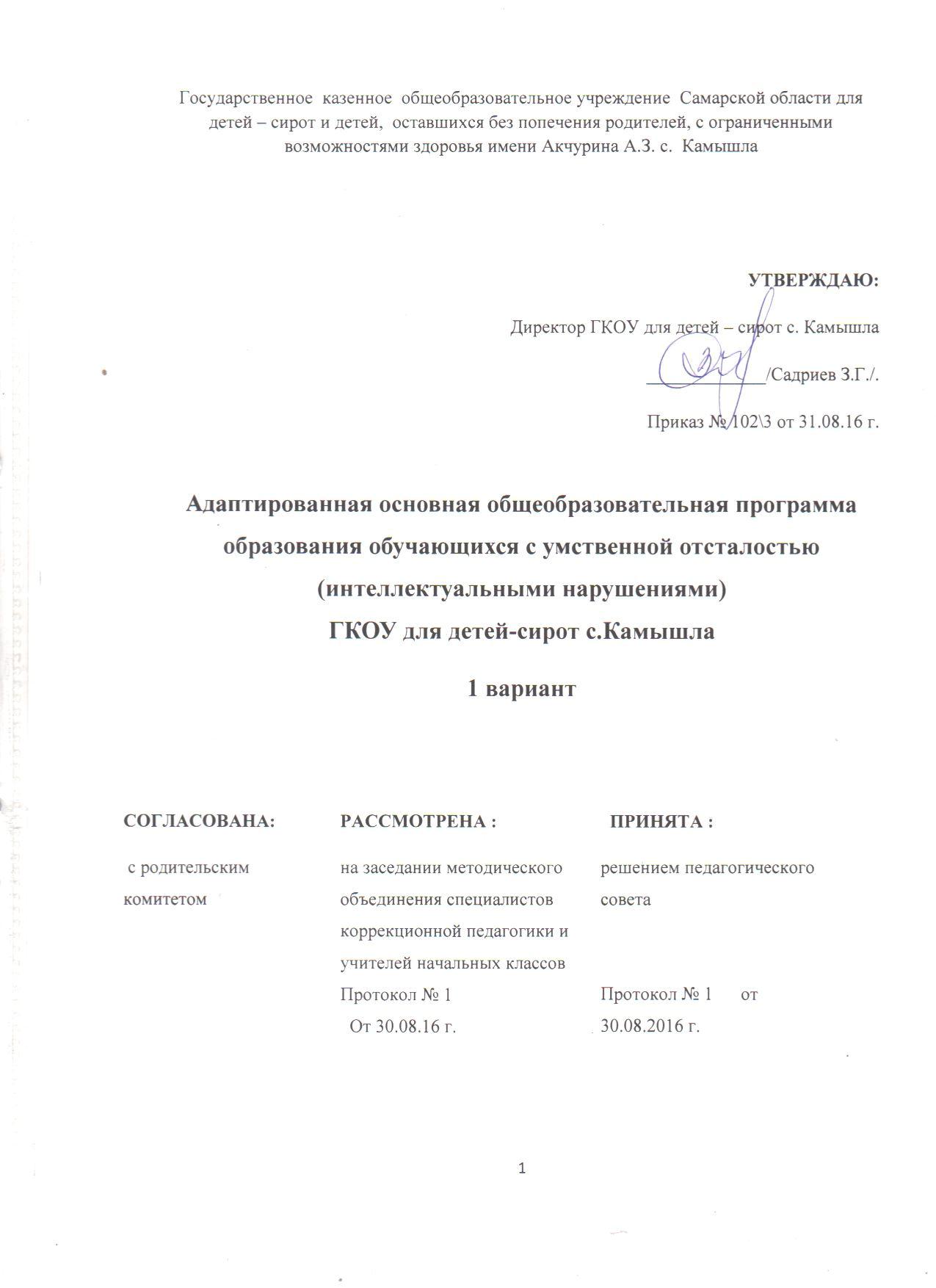 ОГЛАВЛЕНИЕ1.ОБЩИЕ ПОЛОЖЕНИЯАдаптированная основная общеобразовательная программа образования обучающихся с умственной отсталостью (интеллектуальными нарушениями) ГКОУ для детей-сирот с. Камышла (далее АООП  ГКОУ для детей-сирот с. Камышла) ― это общеобразовательная программа, адаптированная для этой категории обучающихся с учетом особенностей их психофизического развития, индивидуальных возможностей, и обеспечивающая коррекцию нарушений развития и социальную адаптацию. АООП ГКОУ для детей-сирот с. Камышла обучающихся с умственной отсталостью (интеллектуальными нарушениями) разработана в соответствии со следующими документами:1.Закон РФ от 29 декабря 2012 г. №273 – ФЗ «Об образовании в Российской Федерации»2. Приказ от 30 августа 2013 г. №1015 «Об утверждении порядка организации и осуществления образовательной деятельности по основным общеобразовательным программам».3. Приказ от 19 декабря 2013 г. № 1599 «Об утверждении федерального государственного образовательного стандарта обучающихся с  умственной отсталостью (интеллектуальными нарушениями).4.Федеральный  государственный образовательный стандарт общего образования для обучающихся с умственной отсталостью.5. Примерная  адаптированная основная общеобразовательная программа образования обучающихся с умственной отсталостью (интеллектуальными нарушениями), одобренной решением федерального учебно-методического объединения по общему образованию  (протокол  от 22 декабря  2015 г. № 4/15).6. Постановлением Главного Государственного санитарного врача РФ от 10.07.2015 № 26 «Об утверждении СапПиН 2.4.2.3286-15 «Санитарно-эпидемиологические требования к условиям и организации обучения и воспитания в организациях, осуществляющих образовательную деятельность по адаптированным основным образовательным программам для обучающихся с ограниченными возможностями здоровья АООП ГКОУ для детей-сирот с. Камышла разработана рабочей группой педагогов, согласована с попечительским советом и родителями учащихся.АООП ГКОУ для детей-сирот с. Камышла будет реализована в отдельных классах. В АООП ГКОУ для детей-сирот с.Камышла созданы специальные условия для получения образования указанными обучающимися:- наличие  узких специалистов ( логопед, психолог, социальный педагог);-  психолого - медико –педагогический консилиум;-создание условий для социализации учащихся;- материально- техническое оснащение учебного процесса, соответствующее требованиям Стандарта.В основу разработки АООП ГКОУ для детей-сирот с.Камышла для обучающихся с легкой умственной отсталостью (интеллектуальными нарушениями) заложены дифференцированный и деятельностный подходы.Дифференцированный подход к построению  АООП ГКОУ для детей-сирот с.Камышла для обучающихся с легкой умственной отсталостью (интеллектуальными нарушениями ) предполагает учет их особых образовательных потребностей, которые проявляются в неоднородности возможностей освоения содержания образования. Применение дифференцированного подхода к созданию образовательных программ обеспечивает разнообразие содержания, предоставляя обучающимся с умственной отсталостью (интеллектуальными нарушениями) возможность реализовать индивидуальный потенциал развития. Деятельностный подход основывается на теоретических положениях отечественной психологической науки, раскрывающих основные закономерности и структуру образования с учетом специфики развития личности обучающегося с умственной отсталостью (интеллектуальными нарушениями).Деятельностный подход в образовании строится на признании того, что развитие личности обучающихся с умственной отсталостью (интеллектуальными нарушениями) школьного возраста определяется характером организации доступной им деятельности (предметно-практической и учебной). Основным средством реализации деятельностного подхода в образовании является обучение как процесс организации познавательной и предметно-практической деятельности обучающихся, обеспечивающий овладение ими содержанием образования.В контексте разработки  АООП ГКОУ для детей-сирот с.Камышла образования для обучающихся с умственной отсталостью (интеллектуальными нарушениями) реализация деятельностного подхода обеспечивает:-придание результатам образования социально и личностно значимого характера;-прочное усвоение обучающимися знаний и опыта разнообразной деятельности и поведения, возможность их продвижения в изучаемых предметных областях;-существенное повышение мотивации и интереса к учению, приобретению нового опыта деятельности и поведения;-обеспечение условий для общекультурного и личностного развития на основе формирования базовых учебных действий, которые обеспечивают не только успешное усвоение некоторых элементов системы научных знаний, умений и навыков (академических результатов), но и прежде всего жизненной компетенции, составляющей основу социальной успешности.В основу АООП ГКОУ для детей-сирот с.Камышла образования обучающихся с умственной отсталостью (интеллектуальными нарушениями) положены следующие принципы:― принципы государственной политики РФ в области образования (гуманистический характер образования, единство образовательного пространства на территории Российской Федерации, светский характер образования, общедоступность образования, адаптивность системы образования к уровням и особенностям развития и подготовки обучающихся и воспитанников и др.); ― принцип коррекционно-развивающей направленности образовательного процесса, обуславливающий развитие личности обучающегося и расширение его «зоны ближайшего развития» с учетом особых образовательных потребностей;― принцип практической направленности, предполагающий установление тесных связей между изучаемым материалом и практической деятельностью обучающихся; формирование знаний и умений, имеющих первостепенное значение для решения практико- ориентированных задач;― принцип воспитывающего обучения, направленный на формирование у обучающихся нравственных представлений (правильно/неправильно; хорошо/плохо и т. д.) и понятий, адекватных способов поведения в разных социальных средах;― онтогенетический принцип; ― принцип преемственности, предполагающий взаимосвязь и непрерывность образования обучающихся с умственной отсталостью(интеллектуальными нарушениями) на всех этапах обучения: от младшего до старшего школьного возраста;― принцип целостности содержания образования, обеспечивающий наличие внутренних взаимосвязей и взаимозависимостей между отдельными предметными областями и учебными предметами, входящими в их состав;― принцип учета возрастных особенностей обучающихся, определяющий содержание предметных областей и результаты личностных достижений;― принцип учета особенностей психического развития разных групп обучающихся с умственной отсталостью (интеллектуальными нарушениями);― принцип направленности на формирование деятельности, обеспечивающий возможность овладения обучающимися с умственной отсталостью (интеллектуальными нарушениями) всеми видами доступной им предметно-практической деятельности, способами и приемами познавательной и учебной деятельности, коммуникативной деятельности и нормативным поведением;  ― принцип переноса усвоенных знаний и умений и навыков и отношений, сформированных в условиях учебной ситуации, в различные жизненные ситуации, что позволяет обеспечить готовность обучающегося к самостоятельной ориентировке и активной деятельности в реальном мире;― принцип сотрудничества с семьей.Структура АООП ГКОУ для детей-сирот с.Камышла обучающихся с умственной отсталостью (интеллектуальными нарушениями) включает целевой, содержательный и организационный разделы.Целевой раздел определяет общее назначение, цели, задачи и планируемые результаты реализации АООП ГКОУ  для детей-сирот с.Камышла, а также способы определения достижения этих целей и результатов.Целевой раздел включает:пояснительную записку;планируемые результаты освоения обучающимися с умственной отсталостью (интеллектуальными нарушениями) АООП ГКОУ для детей-сирот с.Камышла образования;систему оценки достижения планируемых результатов освоения АООП ГКОУ для детей-сирот с.Камышла образования.Содержательный раздел определяет общее содержание образования обучающихся с умственной отсталостью (интеллектуальными нарушениями) и включает следующие программы, ориентированные на достижение личностных и предметных результатов:программу формирования базовых учебных действий;программы отдельных учебных предметов, курсов коррекционно-развивающей области;программу духовно-нравственного  развития обучающихся с умственной отсталостью (интеллектуальными нарушениями);программу формирования экологической культуры, здорового и безопасного образа жизни;программу внеурочной деятельности;программу коррекционной работы ;программу работы с семьей обучающегося . Организационный раздел определяет общие рамки организации образовательного процесса, а также механизмы реализации АООП ГКОУ для детей-сирот с.Камышла Организационный раздел включает:учебный план;систему специальных условий реализации основной образовательной программы в соответствии с требованиями Стандарта.В соответствии с требованиями Стандарта в АООП ГКОУ для детей-сирот  с.Камышла был разработан 1 вариант АООП образования обучающихся с умственной отсталостью (интеллектуальными нарушениями).1 вариант адресован для обучающихся с легкой умственной отсталостью (интеллектуальными нарушениями). АООП ГКОУ для детей-сирот с.Камышла содержит дифференцированные требования к структуре, результатам освоения и условиям ее реализации, обеспечивающие удовлетворение как общих, так и особых образовательных потребностей разных групп или отдельных обучающихся с умственной отсталостью, получение образования вне зависимости от выраженности основного нарушения, наличия других (сопутствующих) нарушений развития, места проживания обучающегося.Обучающийся с умственной отсталостью (интеллектуальными нарушениями) получает образование по АООП ГКОУ для детей-сирот с.Камышла, которое по содержанию и итоговым достижениям не соотносится к моменту завершения школьного обучения с содержанием и итоговыми достижениями сверстников, не имеющих ограничений здоровья.АООП ГКОУ для детей-сирот с.Камышла для обучающихся с умственной отсталостью (интеллектуальными нарушениями), имеющих инвалидность, дополняется индивидуальной программой реабилитации инвалида (далее — ИПР) в части создания специальных условий получения образования.Определение  варианта АООП ГКОУ для детей-сирот с.Камышла образования обучающихся с умственной отсталостью (интеллектуальными нарушениями) осуществляется на основе рекомендаций психолого-медико-педагогической комиссии (далее ― ПМПк), сформулированных по результатам его комплексного психолого-медико-педагогического обследования, с учетом индивидуальной программы развития инвалида (далее ― ИПР) и в порядке, установленном законодательством Российской Федерации.2. ПРИМЕРНАЯ АДАПТИРОВАННАЯ ОСНОВНАЯ ОБЩЕОБРАЗОВАТЕЛЬНАЯ ПРОГРАММА ОБРАЗОВАНИЯ ОБУЧАЮЩИХСЯ С ЛЕГКОЙ УМСТВЕННОЙ ОТСТАЛОСТЬЮ (ИНТЕЛЛЕКТУАЛЬНЫМИ НАРУШЕНИЯМИ) 2.1. Целевой раздел2.1.1. Пояснительная запискаЦель реализации АООП ГКОУ для детей-сирот с.Камышла образования обучающихся с легкой умственной отсталостью (интеллектуальными нарушениями)— создание условий для максимального удовлетворения особых образовательных потребностей обучающихся, обеспечивающих усвоение ими социального и культурного опыта. Достижение поставленной цели при разработке и реализации АООП ГКОУ для детей-сирот с.Камышла предусматривает решение следующих основных задач:― овладение обучающимися с легкой умственной отсталостью (интеллектуальными нарушениями)учебной деятельностью, обеспечивающей формирование жизненных компетенций;― формирование общей культуры, обеспечивающей разностороннее развитие их личности (нравственно-эстетическое, социально-личностное, интеллектуальное, физическое), в соответствии с принятыми в семье и обществе духовно-нравственными и социокультурными ценностями;― достижение планируемых результатов освоения АООП образования обучающимися с легкой умственной отсталостью (интеллектуальными нарушениями) с учетом их особых образовательных потребностей, а также индивидуальных особенностей и возможностей;― выявление и развитие возможностей и способностей обучающихся с умственной отсталостью (интеллектуальными нарушениями), через организацию их общественно полезной деятельности, проведения спортивно–оздоровительной работы, организацию художественного творчества и др. с использованием системы клубов, секций, студий и кружков (включая организационные формы на основе сетевого взаимодействия), проведении спортивных, творческих и др. соревнований;― участие педагогических работников, обучающихся, их родителей (законных представителей) и общественности в проектировании и развитии внутришкольной социальной среды.Общая характеристика адаптированной основной общеобразовательной программы обучающихся с легкой умственной отсталостью (интеллектуальными нарушениями)АООП ГКОУ для детей-сирот с.Камышла образования обучающихся с легкой умственной отсталостью (интеллектуальными нарушениями) создается с учетом их особых образовательных потребностей.ГКОУ для детей-сирот с.Камышла обеспечивает требуемые для этой категории обучающихся условия обучения и воспитания. Одним из важнейших условий обучения ребенка с легкой умственной отсталостью (интеллектуальными нарушениями) в среде других обучающихся является готовность к эмоциональному и коммуникативному взаимодействию с ними.АООП ГКОУ для детей-сирот с.Камышла включает обязательную часть и часть, формируемую участниками образовательного процесса.Обязательная часть АООП ГКОУ для детей-сирот с.Камышла для обучающихся с легкой умственной отсталостью (интеллектуальными нарушениями) составляет не менее _70__%, а часть, формируемая участниками образовательных отношений,  __30___% от общего объема АООП ГКОУ для детей-сирот с.КамышлаСроки реализации АООП ГКОУ для детей-сирот с.Камышла для обучающихся с умственной отсталостью (интеллектуальными нарушениями) составляет  на этапе начального образования 5 лет.В ГКОУ для детей-сирот с.Камышла открыт  I1(дополнительный )класс. Это объясняется следующими причинами: - учащиеся не обучались ранее и не посещали дошкольное учреждение; - не были созданы условия для получения ими коррекционной помощи специалистов. В связи с этим учащиеся с УО не справляются с программой за один год обучения.Цель I-го этапа состоит в формировании основ предметных знаний и умений, коррекции недостатков психофизического развития обучающихся. Организация первого дополнительного класса (1I) направлена на решение диагностико-пропедевтических задач:1. выявить индивидуальные возможности каждого ребенка, особенности его психофизического развития, оказывающие влияние на овладение учебными умениями и навыками;2. сформировать у обучающихся физическую, социально-личностную, коммуникативную и интеллектуальную готовность к освоению АООП; 3. сформировать готовность к участию в систематических учебных занятиях, в разных формах группового и индивидуального взаимодействия с учителем и одноклассниками в урочное и внеурочное время;4. обогатить знания обучающихся о социальном и природном мире, опыт в доступных видах детской деятельности (рисование, лепка, аппликация, ручной труд, игра и др.)Психолого-педагогическая характеристика обучающихсяс легкой умственной отсталостью (интеллектуальными нарушениями)Умственная отсталость — это стойкое, выраженное недоразвитие познавательной деятельности вследствие диффузного (разлитого) органического поражения центральной нервной системы (ЦНС). Понятие «умственной отсталости» по степени интеллектуальной неполноценности применимо к разнообразной группе детей. Степень выраженности интеллектуальной неполноценности коррелирует (соотносится) со сроками, в которые возникло поражение ЦНС – чем оно произошло раньше, тем тяжелее последствия. Также степень выраженности интеллектуальных нарушений определяется интенсивностью воздействия вредных факторов. Нередко умственная отсталость отягощена психическими заболеваниями различной этиологии, что требует не только их медикаментозного лечения, но и организации медицинского сопровождения таких обучающихся в образовательных организациях.В международной классификации болезней (МКБ-10) выделено четыре степени умственной отсталости: легкая (IQ — 69-50) , умеренная (IQ — 50-35), тяжелая (IQ — 34-20), глубокая (IQ<20). Развитие ребенка с легкой умственной отсталостью (интеллектуальными нарушениями), хотя и происходит на дефектной основе и характеризуется замедленностью, наличием отклонений от нормального развития, тем не менее, представляет собой поступательный процесс, привносящий качественные изменения в познавательную деятельность детей и их личностную сферу, что дает основания для оптимистического прогноза. Затруднения в психическом развитии детей с умственной отсталостью (интеллектуальными нарушениями) обусловлены особенностями их высшей нервной деятельности (слабостью процессов возбуждения и торможения, замедленным формированием условных связей, тугоподвижностью нервных процессов, нарушением взаимодействия первой и второй сигнальных систем и др.). В подавляющем большинстве случаев интеллектуальные нарушения, имеющиеся у обучающихся с умственной отсталостью, являются следствием органического поражения ЦНС на ранних этапах онтогенеза. Негативное влияние органического поражения ЦНС имеет системный характер, когда в патологический процесс оказываются вовлеченными все стороны психофизического развития ребенка: мотивационно-потребностная, социально-личностная, моторно-двигательная; эмоционально-волевая сферы, а также когнитивные процессы ― восприятие, мышление, деятельность, речь и поведение. Последствия поражения ЦНС выражаются в задержке сроков возникновения и незавершенности возрастных психологических новообразований и, главное, в неравномерности, нарушении целостности психофизического развития. Все это, в свою очередь, затрудняет  включение ребенка в освоение пласта социальных и культурных достижений общечеловеческого опыта традиционным путем. В структуре психики такого ребенка в первую очередь отмечается недоразвитие познавательных интересов и снижение познавательной активности, что обусловлено замедленностью темпа психических процессов, их слабой подвижностью и переключаемостью. При умственной отсталости страдают не только высшие психические функции, но и эмоции, воля, поведение, в некоторых случаях физическое развитие, хотя наиболее нарушенным является мышление, и прежде всего, способность к отвлечению и обобщению. Вместе с тем, Российская дефектология (как правопреемница советской) руководствуется теоретическим постулатом Л. С. Выготского о том, что своевременная педагогическая коррекция с учетом специфических особенностей каждого ребенка с умственной отсталостью (интеллектуальными нарушениями)  «запускает» компенсаторные процессы, обеспечивающие реализацию их потенциальных возможностей. Развитие всех психических процессов у детей с легкой умственной отсталостью (интеллектуальными нарушениями) отличается качественным своеобразием. Относительно сохранной у обучающихся с умственной отсталостью (интеллектуальными нарушениями) оказывается чувственная ступень познания ― ощущение и восприятие. Но и в этих познавательных процессах сказывается дефицитарность: неточность и слабость дифференцировки зрительных, слуховых, кинестетических, тактильных, обонятельных и вкусовых ощущений приводят к затруднению адекватности ориентировки детей с умственной отсталостью (интеллектуальными нарушениями)  в окружающей среде. Нарушение объема и темпа восприятия, недостаточная его дифференцировка, не могут не оказывать отрицательного влияния на весь ход развития ребенка с умственной отсталостью (интеллектуальными нарушениями). Однако особая организация учебной и внеурочной работы, основанной на использовании практической деятельности; проведение специальных коррекционных занятий не только повышают качество ощущений и восприятий, но и оказывают положительное влияние на развитие интеллектуальной сферы, в частности овладение отдельными мыслительными операциями.Меньший потенциал у обучающихся с умственной отсталостью (интеллектуальными нарушениями) обнаруживается в развитии их мышления, основу которого составляют такие операции, как анализ, синтез, сравнение, обобщение, абстракция, конкретизация. Эти мыслительные операции ,у этой категории детей обладают целым рядом своеобразных черт, проявляющихся в трудностях установления отношений между частями предмета, выделении его существенных признаков и дифференциации их от несущественных, нахождении и сравнении предметов по признакам сходства и отличия и т. д.Из всех видов мышления (наглядно-действенного, наглядно-образного и словесно-логического) у обучающихся с легкой умственной отсталостью (интеллектуальными нарушениями) в большей степени недоразвито словесно-логическое мышление. Это выражается в слабости обобщения, трудностях понимания смысла явления или факта. Обучающимся присуща сниженная активность мыслительных процессов и слабая регулирующая роль мышления: зачастую, они начинают выполнять работу, не дослушав инструкции, не поняв цели задания, не имея внутреннего плана действия. Однако при особой организации учебной деятельности, направленной на обучение школьников с умственной отсталостью (интеллектуальными нарушениями) пользованию рациональными и целенаправленными способами выполнения задания, оказывается возможным в той или иной степени скорригировать недостатки мыслительной деятельности. Использование специальных методов и приемов, применяющихся в процессе коррекционно-развивающего обучения, позволяет оказывать влияние на развитие различных видов мышления обучающихся с умственной отсталостью (интеллектуальными нарушениями), в том числе и словесно-логического.Особенности восприятия и осмысления детьми учебного материала неразрывно связаны с особенностями их памяти. Запоминание, сохранение и воспроизведение полученной информации обучающимися с умственной отсталостью (интеллектуальными нарушениями) также отличается целым рядом специфических особенностей: они лучше запоминают внешние, иногда случайные, зрительно воспринимаемые признаки, при этом, труднее осознаются и запоминаются внутренние логические связи; позже, чем у нормальных сверстников, формируется произвольное запоминание, которое требует многократных повторений. Менее развитым оказывается логическое опосредованное запоминание, хотя механическая память может быть сформирована на более высоком уровне. Недостатки памяти обучающихся с умственной отсталостью  (интеллектуальными нарушениями) проявляются не столько в трудностях получения и сохранения информации, сколько ее воспроизведения: вследствие трудностей установления логических отношений полученная информация может воспроизводиться бессистемно, с большим количеством искажений; при этом наибольшие трудности вызывает воспроизведение словесного материала. Использование различных дополнительных средств и приемов в процессе коррекционно-развивающего обучения (иллюстративной, символической наглядности; различных вариантов планов; вопросов педагога и т. д.) может оказать значительное влияние на повышение качества воспроизведения словесного материала. Вместе с тем, следует иметь в виду, что специфика мнемической деятельности во многом определяется структурой дефекта каждого ребенка с умственной отсталостью (интеллектуальными нарушениями). В связи с этим учет особенностей обучающихся с умственной отсталостью (интеллектуальными нарушениями) разных клинических групп (по классификации М. С. Певзнер) позволяет более успешно использовать потенциал развития их мнемической деятельности. Особенности познавательной деятельности школьников с умственной отсталостью (интеллектуальными нарушениями) проявляются и в особенностях их внимания, которое отличается сужением объема, малой устойчивостью, трудностями его распределения, замедленностью переключения. В значительной степени нарушено произвольное внимание, что связано с ослаблением волевого напряжения, направленного на преодоление трудностей, что выражается в неустойчивости внимания. Также в процессе обучения обнаруживаются трудности сосредоточения на каком-либо одном объекте или виде деятельности. Однако, если задание посильно для ученика и интересно ему, то его внимание может определенное время поддерживаться на должном уровне. Под влиянием специально организованного обучения и воспитания объем внимания и его устойчивость значительно улучшаются, что позволяет говорить о наличии положительной динамики, но вместе с тем, в большинстве случаев эти показатели не достигают возрастной нормы. Для успешного обучения необходимы достаточно развитые представления и воображение. Представлениям детей с умственной отсталостью (интеллектуальными нарушениями) свойственна недифференцированоость, фрагментарность, уподобление образов, что, в свою очередь, сказывается на узнавании и понимании учебного материала. Воображение как один из наиболее сложных процессов отличается значительной несформированностью, что выражается в его примитивности, неточности и схематичности. Однако, начиная с первого года обучения, в ходе преподавания всех учебных предметов проводится целенаправленная работа по уточнению и обогащению представлений, прежде всего ― представлений об окружающей действительности. У школьников с умственной отсталостью (интеллектуальными нарушениями) отмечаются недостатки в развитии речевой деятельности, физиологической основой которых является нарушение взаимодействия между первой и второй сигнальными системами, что, в свою очередь, проявляется в недоразвитии всех сторон речи: фонетической, лексической, грамматической и синтаксической. Таким образом, для обучающихся с умственной отсталостью характерно системное недоразвитие речи.Недостатки речевой деятельности этой категории обучающихся напрямую связаны с нарушением абстрактно-логического мышления. Однако в повседневной практике такие дети способны поддержать беседу на темы, близкие их личному опыту, используя при этом несложные конструкции предложений. Проведение систематической коррекционно-развивающей работы, направленной на систематизацию и обогащение представлений об окружающей действительности, создает положительные условия для овладения обучающимися различными языковыми средствами. Это находит свое выражение в увеличении объема и изменении качества словарного запаса, овладении различными конструкциями предложений, составлении небольших, но завершенных по смыслу, устных высказываний. Таким образом, постепенно создается основа для овладения более сложной формой речи ― письменной. Моторная сфера детей с легкой степенью умственной отсталости (интеллектуальными нарушениями), как правило, не имеет выраженных нарушений. Наибольшие трудности обучающиеся испытывают при выполнении заданий, связанных с точной координацией мелких движений пальцев рук. В свою очередь, это негативно сказывается на овладении письмом и некоторыми трудовыми операциями. Проведение специальных упражнений, включенных как в содержание коррекционных занятий, так и используемых на отдельных уроках, способствует развитию координации и точности движений пальцев рук и кисти, а также позволяет подготовить обучающихся к овладению учебными и трудовыми действиями, требующими определенной моторной ловкости.Психологические особенности обучающихся с умственной отсталостью (интеллектуальными нарушениями) проявляются и в нарушении эмоциональной сферы. При легкой умственной отсталости эмоции в целом сохранны, однако они отличаются отсутствием оттенков переживаний, неустойчивостью и поверхностью. Отсутствуют или очень слабо выражены переживания, определяющие интерес и побуждение к познавательной деятельности, а также с большими затруднениями осуществляется воспитание высших психических чувств: нравственных и эстетических.Волевая сфера учащихся с умственной отсталостью (интеллектуальными нарушениями) характеризуется слабостью собственных намерений и побуждений, большой внушаемостью. Такие школьники предпочитают выбирать путь, не требующий волевых усилий, а вследствие непосильности предъявляемых требований, у некоторых из них развиваются такие отрицательные черты личности, как негативизм и упрямство. Своеобразие протекания психических процессов и особенности волевой сферы школьников с умственной отсталостью (интеллектуальными нарушениями) оказывают отрицательное влияние на характер их деятельности, в особенности произвольной, что выражается в недоразвитии мотивационной сферы, слабости побуждений, недостаточности инициативы. Эти недостатки особенно ярко проявляются в учебной деятельности, поскольку учащиеся приступают к ее выполнению без необходимой предшествующей ориентировки в задании и, не сопоставляя ход ее выполнения, с конечной целью. В процессе выполнения учебного задания они часто уходят от правильно начатого выполнения действия, «соскальзывают» на действия, произведенные ранее, причем осуществляют их в прежнем виде, не учитывая изменения условий. Вместе с тем, при проведении длительной, систематической и специально организованной работы, направленной на обучение этой группы школьников целеполаганию, планированию и контролю, им оказываются доступны разные виды деятельности: изобразительная и конструктивная деятельность, игра, в том числе дидактическая, ручной труд, а в старшем школьном возрасте и некоторые виды профильного труда. Следует отметить независимость и самостоятельность этой категории школьников в уходе за собой, благодаря овладению необходимыми социально-бытовыми навыками.Нарушения высшей нервной деятельности, недоразвитие психических процессов и эмоционально-волевой сферы обусловливают формирование некоторых специфических особенностей личности обучающихся с умственной отсталостью (интеллектуальными нарушениями), проявляющиеся в примитивности интересов, потребностей и мотивов, что затрудняет формирование социально зрелых отношений со сверстниками и взрослыми. При этом специфическими особенностями межличностных отношений является: высокая конфликтность, сопровождаемая неадекватными поведенческими реакциями; слабая мотивированность на установление межличностных контактов и пр. Снижение адекватности во взаимодействии со сверстниками и взрослыми людьми обусловливается незрелостью социальных мотивов, неразвитостью навыков общения обучающихся, а это, в свою очередь, может негативно сказываться на их поведении, особенности которого могут выражаться в гиперактивности, вербальной или физической агрессии и т.п. Практика обучения таких детей показывает, что под воздействием коррекционно-воспитательной работы упомянутые недостатки существенно сглаживаются и исправляются.Выстраивая психолого-педагогическое сопровождение психического развития детей с легкой умственной отсталостью (интеллектуальными нарушениями), следует опираться на положение, сформулированное Л. С. Выготским, о единстве закономерностей развития аномального и нормального ребенка, а так же решающей роли создания таких социальных условий его обучения и воспитания, которые обеспечивают успешное «врастание» его в культуру. В качестве таких условий выступает система коррекционных мероприятий в процессе специально организованного обучения, опирающегося на сохранные стороны психики учащегося с умственной отсталостью, учитывающее зону ближайшего развития. Таким образом, педагогические условия, созданные в образовательной организации для обучающихся с умственной отсталостью, должны решать как задачи коррекционно-педагогической поддержки ребенка в образовательном процессе, так и вопросы его социализации, тесно связанные с развитием познавательной сферы и деятельности, соответствующей возрастным возможностям и способностям обучающегося.Среди обучающихся с умственной отсталостью (интеллектуальными нарушениями)  могут быть учащиеся с РАС.Психолого-педагогическая характеристика обучающихся с РАСРАС являются достаточно распространенной проблемой детского возраста и характеризуются нарушением развития коммуникации и социальных навыков. Общими являются аффективные проблемы и трудности развития активных взаимоотношений с динамично меняющейся средой, установка на сохранение постоянства в окружающем и стереотипность поведения детей. РАС связаны с особым системным нарушением психического развития ребенка, проявляющимся в  становлении его аффективно-волевой сферы, в когнитивном и личностном развитии.В настоящее время говорят уже не только о  детском аутизме, но и о широком круге расстройств аутистического спектра. Происхождение РАС накладывает отпечаток на характер и динамику нарушения психического развития ребенка, определяет сопутствующие трудности, влияет на прогноз социального развития. Вместе с тем, вне зависимости от этиологии степень нарушения (искажения) психического развития при аутизме может сильно различаться. При этом у многих детей диагностируется легкая или умеренная умственная отсталость, вместе с тем  расстройства аутистического спектра обнаруживаются и у детей, чье интеллектуальное развитие оценивается как нормальное и даже высокое. Нередки случаи, когда дети с выраженным аутизмом проявляют избирательную одарённость. В соответствии с тяжестью аутистических проблем и степенью нарушения (искажения) психического развития выделяется  четыре группы детей, различающихся целостными системными характеристиками поведения: характером избирательности во взаимодействии с окружающим, возможностями произвольной организации поведения и деятельности, возможными формами социальных контактов, способами аутостимуляции, уровнем психоречевого развития. Особые образовательные потребности обучающихсяс легкой умственной отсталостью (интеллектуальными нарушениями)Недоразвитие познавательной, эмоционально-волевой и личностной сфер обучающихся с умственной отсталостью (интеллектуальными нарушениями) проявляется не только в качественных и количественных отклонениях от нормы, но и в глубоком своеобразии их социализации. Они способны к развитию, хотя оно и осуществляется замедленно, атипично, а иногда с резкими изменениями всей психической деятельности ребёнка. При этом, несмотря на многообразие индивидуальных вариантов структуры данного нарушения, перспективы образования детей с умственной отсталостью (интеллектуальными нарушениями) детерминированы в основном степенью выраженности недоразвития интеллекта, при этом образование, в любом случае, остается нецензовым. Учащиеся с легкой умственной отсталостью  имеют разный уровень развития,  поэтому их условно можно разделить на две группы: одни успешно усваивают программный материал, другие испытывают трудности. В связи с этим одни из них усваивают достаточный уровень, а другие минимальный.Таким образом, современные научные представления об особенностях психофизического развития обучающихся с умственной отсталостью (интеллектуальными нарушениями) позволяют выделить образовательные потребности, как общие для всех обучающихся с ОВЗ, так и специфические. К общим потребностям относятся: время начала образования, содержание образования, разработка и использование специальных методов и средств обучения, особая организация обучения, расширение границ образовательного пространства, продолжительность образования и определение круга лиц, участвующих в образовательном процессе. Для обучающихся с легкой умственной отсталостью (интеллектуальными нарушениями) характерны следующие специфические образовательные потребности:- раннее получение специальной помощи средствами образования;  обязательность непрерывности коррекционно-развивающего процесса, реализуемого, как через содержание предметных областей, так и в процессе коррекционной работы; научный, практико-ориентированный, действенный характер содержания образования; доступность содержания познавательных задач, реализуемых в процессе образования; систематическая актуализация сформированных у обучающихся знаний и умений; специальное обучение их «переносу» с учетом изменяющихся условий учебных, познавательных, трудовых и других ситуаций; обеспечении особой пространственной и временной организации общеобразовательной среды с учетом функционального состояния центральной нервной системы и нейродинамики психических процессов обучающихся с умственной отсталостью (интеллектуальными нарушениями);использование преимущественно позитивных средств стимуляции деятельности и поведения обучающихся, демонстрирующих доброжелательное и уважительное отношение к ним;-развитие мотивации и интереса к познанию окружающего мира с учетом возрастных и индивидуальных особенностей ребенка к обучению и социальному взаимодействию со средой; -специальное обучение способам усвоения общественного опыта ― умений действовать совместно с взрослым, по показу, подражанию по словесной инструкции; стимуляция познавательной активности, формирование позитивного отношения к окружающему миру.Удовлетворение перечисленных особых образовательных потребностей обучающихся возможно на основе реализации личностно-ориентированного подхода к воспитанию и обучению обучающихся через изменение содержания обучения и совершенствование методов и приемов работы. В свою очередь, это позволит формировать возрастные психологические новообразования и корригировать высшие психические функции в процессе изучения обучающимися учебных предметов, а также в ходе проведения коррекционно-развивающих занятий. 2.1.2. Планируемые результаты освоения обучающимися с легкойумственной отсталостью (интеллектуальными нарушениями) АООП ГКОУ для детей-сирот с. КамышлаРезультаты освоения с обучающимися с легкой умственной отсталостью (интеллектуальными нарушениями) АООП ГКОУ для детей-сирот с.Камышла оцениваются как итоговые на момент завершения образования.Освоение обучающимися  АООП ГКОУ для детей-сирот с. Камышла, которая создана на основе ФГОС, предполагает  достижение  двух видов результатов: личностных и предметных. В структуре планируемых результатов ведущее место принадлежит личностным результатам, поскольку именно они обеспечивают овладение комплексом социальных (жизненных) компетенций, необходимых для достижения основной цели современного образования ― введения обучающихся с умственной отсталостью (интеллектуальными нарушениями) в культуру, овладение ими социокультурным опытом.Личностные результаты освоения АООП ГКОУ для детей-сирот  с.Камышла образования включают индивидуально-личностные качества и социальные (жизненные) компетенции обучающегося, социально значимые ценностные установки. АООП ГКОУ для детей-сирот с.КамышлаПредметные результаты освоения АООП ГКОУ для детей-сирот с.Камышла образования включают освоенные обучающимися знания и умения, специфичные для каждой предметной области, готовность их применения. Предметные результаты обучающихся с легкой умственной отсталостью (интеллектуальными нарушениями) не являются основным критерием при принятии решения о переводе обучающегося в следующий класс, но рассматриваются как одна из составляющих при оценке итоговых достижений. АООП ГКОУ для детей-сирот с.Камышла определяет два уровня овладения предметными результатами: минимальный и достаточный. Минимальный уровень является обязательным для большинства обучающихся с умственной отсталостью (интеллектуальными нарушениями). Вместе с тем, отсутствие достижения этого уровня отдельными обучающимися по отдельным предметам не является препятствием к получению ими образования по этому варианту программы. В том случае, если обучающийся не достигает минимального уровня овладения предметными результатами по всем или большинству учебных предметов, то по рекомендации психолого-медико-педагогической комиссии и с согласия родителей (законных представителей) Организация может перевести обучающегося на обучение по индивидуальному плану или на АООП ГКОУ для детей-сирот с.Камышла (вариант 2). Минимальный и достаточный уровни усвоения предметных результатов по отдельным учебным предметам указаны в таблице  на конец обучения в младших классах (IV класс)Планируемые  результаты по изучению коррекционных курсов для обучающихся с легкой умственной отсталостью.Логопедия.В результате логопедической работы учащиеся имеют возможность научиться:- понимать обращенную речь в соответствии с параметрами возрастной нормы; - фонетически правильно оформлять звуковую сторону речи; - правильно передавать слоговую структуру слов, используемую в самостоятельной речи; - понимать содержание прочитанного, владеть элементарными навыками пересказа; - владеть навыками словообразования: продуцировать названия существительных от глаголов, прилагательных от существительных и глаголов, уменьшительно-ласкательных и увеличительных форм существительных и т.п.; - использовать в спонтанном общении слова различных лексико-грамматических категорий; - грамматически правильно оформлять самостоятельную речь в соответствии с нормами языка - владеть навыком плавного осознанного чтения; - уметь писать под диктовку слова с безударными гласными, парными согласными; предложения, тексты; знать и приметь на практике изученные правила орфографии; - владеть навыками диалогической речи. 	Психомоторикаи развитие сенсорных процессов.  В результате целенаправленной деятельности на занятиях по развитию психомоторики и сенсорных процессов школьники имеют возможность научиться:
      — ориентироваться на сенсорные эталоны;	
      — узнавать предметы по заданным признакам;	
      — сравнивать предметы по внешним признакам;	
      — классифицировать предметы по форме, величине, цвету, 	функциональному назначению;	
      — составлять сериационные ряды предметов и их изображений по разным признакам;	
      — практически выделять признаки и свойства объектов и явлений;
      — давать полное описание объектов и явлений;	
      — различать противоположно направленные действия и явления;	
      — видеть временные рамки своей деятельности;	
      — определять последовательность событий;	
      — ориентироваться в пространстве;	
      — целенаправленно выполнять действия по инструкции;	
      — самопроизвольно согласовывать свои движения и действия;	
      — опосредовать свою деятельность речью.	Ритмика.На занятиях ритмики учащиеся к концу обучения в начальном звене  имеют возможность:                                                                                                                 - научиться  ориентироваться в пространстве: построение, перестроение из колонны по одному в колонну по четыре, из нескольких колонн в несколько кругов, сужение и расширение их);-координировать движения своего тела под определенный ритм (музыку);- выполнять несложные упражнения с детскими музыкальными инструментами постепенным ускорением, с резким изменением темпа и плавности движений: на детском пианино, аккордеоне, духовой гармонике. Упражнения в передаче на музыкальных инструментах основного ритма знакомой песни и определении по заданному ритму мелодии знакомой песни.-выполнять упражнения на самостоятельную передачу в движении ритмического рисунка, акцента, темповых и динамических изменений в музыке, самостоятельной смене движения в соответствии со сменой частей, музыкальных фраз, малоконтрастных частей музыки, музыкальных сказок, песен; - исполнять  элементы плясок и танцев: шаг кадрили, пружинящий бег, поскоки с продвижением назад (спиной);-   правильно и быстро находить нужный темп ходьбы, бега в соответствии с характером и построением музыкального отрывка;-   различать двухчастную и трехчастную форму в музыке;      отмечать в движении ритмический рисунок, акцент, слышать и самостоятельно менять движение в соответствии со сменой частей музыкальных фраз. Планируемые результаты освоения программы духовно-нравственного развития обучающихся с  легкой умственной отсталостью (интеллектуальными нарушениями):-приобретение обучающимися представлений и знаний (о Родине, о ближайшем окружении и о себе, об общественных нормах, социально одобряемых и не одобряемых формах поведения в обществе и  т. п.), первичного понимания социальной реальности и повседневной жизни;  -переживание обучающимися опыта духовно-нравственного отношения к социальной реальности (на основе взаимодействия обучающихся между собой на уровне класса, школы и за ее пределами); -приобретение обучающимся нравственных моделей поведения, которые он усвоил вследствие участия в той или иной общественно значимой деятельности; -развитие обучающегося как личности, формирование его социальной компетентности, чувства патриотизма1.В  области формирования личностной культуры:-сформирована мотивация к универсальной нравственной компетенции — «становиться лучше», активности в учебно-игровой, предметно-продуктивной, социально ориентированной деятельности на основе нравственных установок и моральных норм;  -сформированы нравственные представления о том, что такое «хорошо» и что такое «плохо», а также внутренней установки в сознании школьника поступать «хорошо»;-сформированы первоначальные представления о некоторых общечеловеческих (базовых) ценностях;-развито трудолюбие, способность к преодолению трудностей, настойчивости в достижении результата. 2.В области формирования социальной культуры:- положительное отношение к своему национальному языку и культуре; -сформировано чувство причастности к коллективным делам; -развиты навыки осуществления сотрудничества с педагогами, сверстниками, родителями, старшими детьми в решении общих проблем; -развиты  доброжелательность и эмоциональная отзывчивость, понимание других людей и сопереживания им.3.В области формирования семейной культуры:-сформировано уважительное отношение к родителям, осознанное, заботливое отношение к старшим и младшим;-положительное отношение к семейным традициям и устоям. приобретение обучающимися представлений и знаний (о Родине, о ближайшем окружении и о себе, об общественных нормах, социально одобряемых и не одобряемых формах поведения в обществе и  т. п.), первичного понимания социальной реальности и повседневной жизни;  переживание обучающимися опыта духовно-нравственного отношения к социальной реальности (на основе взаимодействия обучающихся между собой на уровне класса, школы и за ее пределами); приобретение обучающимся нравственных моделей поведения, которые он усвоил вследствие участия в той или иной общественно значимой деятельности; развитие обучающегося как личности, формирование его социальной компетентности, чувства патриотизмаПланируемые результаты освоения программы  внеурочной деятельности:― ценностное отношение и любовь к близким, к образовательному учреждению, своему селу, городу, народу, России; ― ценностное отношение к труду и творчеству, человеку труда, трудовым достижениям России и человечества, трудолюбие; ― осознание себя как члена общества, гражданина Российской Федерации, жителя конкретного региона;― элементарные представления об эстетических и художественных ценностях отечественной культуры. ― эмоционально-ценностное отношение к окружающей среде, необходимости ее охраны;― уважение к истории, культуре, национальным особенностям, традициям и образу жизни других народов;― готовность следовать этическим нормам поведения в повседневной жизни и профессиональной деятельности;― готовность к реализации дальнейшей профессиональной траектории в соответствии с собственными интересами и возможностями;― понимание красоты в искусстве, в окружающей действительности; ― потребности и начальные умения выражать себя в различных доступных и наиболее привлекательных   видах практической, художественно-эстетической, спортивно-физкультурной деятельности; ― развитие представлений об окружающем мире в совокупности его природных и социальных компонентов; 2.1.3. Система оценки достижения обучающимися с легкой умственной отсталостью (интеллектуальными нарушениями) планируемых результатов освоения адаптированной основной общеобразовательной программы.Основными направлениями и целями оценочной деятельности в соответствии с требованиями Стандарта являются оценка образовательных достижений обучающихся.Система оценки достижения обучающимися с умственной отсталостью (интеллектуальными нарушениями) планируемых результатов освоения АООП ГКОУ  для детей-сирот с.Камышла призвана решить следующие задачи:закреплять основные направления и цели оценочной деятельности, описывать объект и содержание оценки, критерии, процедуры и состав инструментария оценивания, формы представления результатов, условия и границы применения системы оценки;ориентировать образовательный процесс на нравственное развитие и воспитание обучающихся, достижение планируемых результатов освоения содержания учебных предметов и формирование базовых учебных действий;обеспечивать комплексный подход к оценке результатов освоения АООП ГКОУ для детей-сирот с.Камышла, позволяющий вести оценку предметных и личностных результатов;предусматривать оценку достижений обучающихся и оценку эффективности деятельности АООП ГКОУ  для детей-сирот с. Камышла;позволять осуществлять оценку динамики учебных достижений обучающихся и развития их жизненной компетенции. Результаты достижений обучающихся с умственной отсталостью (интеллектуальными нарушениями) в овладении АООП ГКОУ для детей-сирот с.Камышла являются значимыми для оценки качества образования обучающихся. При определении подходов к осуществлению оценки результатов целесообразно опираться на следующие принципы:1) дифференциации оценки достижений с учетом типологических и индивидуальных особенностей развития и особых образовательных потребностей обучающихся с умственной отсталостью (интеллектуальными нарушениями);2) объективности оценки, раскрывающей динамику достижений и качественных изменений в психическом и социальном развитии обучающихся;3) единства параметров, критериев и инструментария оценки достижений в освоении содержания АООП ГКОУ для детей-сирот с.Камышла, что сможет обеспечить объективность оценки в разных образовательных организациях. Для этого необходимым является создание методического обеспечения (описание диагностических материалов, процедур их применения, сбора, формализации, обработки, обобщения и представления полученных данных) процесса осуществления оценки достижений обучающихся.Эти принципы отражают целостность системы образования обучающихся с умственной отсталостью (интеллектуальными нарушениями), представляют обобщенные характеристики оценки их учебных и личностных достижений.При разработке системы оценки достижений обучающихся в освоении содержания АООП ГКОУ для детей-сирот с.Камышла необходимо ориентироваться на представленный в Стандарте перечень планируемых результатов. Обеспечение дифференцированной оценки достижений обучающихся с умственной отсталостью (интеллектуальными нарушениями) имеет определяющее значение для оценки качества образования. В АООП ГКОУ для детей-сирот  с.Камышла оценки не выставляются в  I1  - I и в первом полугодии IIкласса.В соответствии с требования Стандарта для обучающихся с умственной отсталостью (интеллектуальными нарушениями) оценке подлежат личностные и предметные результаты.Личностные результаты включают овладение обучающимися социальными (жизненными) компетенциями, необходимыми для решения практико-ориентированных задач и обеспечивающими формирование и развитие социальных отношений обучающихся в различных средах.Оценка личностных результатов предполагает, прежде всего, оценку продвижения ребенка в овладении социальными (жизненными) компетенциями, которые, в конечном итоге, составляют основу этих результатов. При этом, некоторые личностные результаты (например, комплекс результатов: «формирования гражданского самосознания») могут быть оценены исключительно качественно.Всесторонняя и комплексная оценка овладения обучающимися социальными (жизненными) компетенциями может осуществляться на основании применения метода экспертной оценки, который представляет собой процедуру оценки результатов на основе мнений группы специалистов (экспертов). Состав экспертной группы определяется АООП ГКОУ  для детей-сирот с.Камышла и включает педагогических и медицинских работников (учителей, воспитателей, учителей-логопедов, педагогов-психологов, социального педагога),  которые хорошо знают ученика. Для полноты оценки личностных результатов освоения обучающимися с умственной отсталостью (интеллектуальными нарушениями) АООП ГКОУ для детей-сирот с.Камышла следует учитывать мнение родителей (законных представителей), поскольку основой оценки служит анализ изменений поведения обучающегося в повседневной жизни в различных социальных средах (школьной и семейной).Основной формой работы участников экспертной группы является психолого-медико-педагогический консилиум. ПМПк оценивает сформированность личных результатов обучающихся с учетом их типологических и индивидуальных особенностей.Программа оценки включает:1) полный перечень личностных результатов, прописанных в тексте ФГОС, которые выступают в качестве критериев оценки социальной (жизненной) компетенции учащихся. 2) перечень параметров и индикаторов оценки каждого результата.Таблица 1. Программа оценки личностных результатов        3) систему бальной оценки результатов:0 баллов ― нет фиксируемой динамики; 1 балл ― минимальная динамика; 2 балла ― удовлетворительная динамика; 3 балла ― значительная динамика;4) документы, в которых отражаются индивидуальные результаты каждого обучающегося . В АООП ГКОУ для детей-сирот с.Камышла такими документами является «Карта развития обучающегося».  Он включает в себя: представления специалистов, педагогическую характеристику, заключение ОПМПК,  программу индивидуальной коррекционной работы с учащимся, коррекционную тетрадь, таблицу мониторинга БУД.5) материалы для проведения процедуры оценки личностных  результатов. Данными материалами являются методики, которые используют логопед, психолог, социальный педагог.6) локальные акты АООП ГКОУ для детей-сирот с.Камышла.Предметные результаты связаны с овладением обучающимися содержанием каждой предметной области и характеризуют достижения обучающихся в усвоении знаний и умений, способность их применять в практической деятельности. Предметные результаты будут оцениваться для 1 варианта в форме отметок от «2» до «5».  Вопрос об оценивании будет решаться к концу 1 года обучения  с каждым классом отдельно в зависимости от возможностей учащихся . Этот вопрос будет решен   на итоговом августовском  педагогическом совете ГКОУ для детей-сирот с.Камышла, исходя из рекомендаций ПМПк. Так будет решено  выставлять отметки с первого или второго полугодия 2 класса. Во время обучения в первом подготовительном (I1-м) и I-м классах  и (по решению педагогического совета)  первого полугодия II-го класса целесообразно всячески поощрять и стимулировать работу учеников, используя только качественную оценку. При этом не является принципиально важным, насколько обучающийся продвигается в освоении того или иного учебного предмета. На этом этапе обучения центральным результатом является появление значимых предпосылок учебной деятельности, одной из которых является способность ее осуществления не только под прямым и непосредственным руководством и контролем учителя, но и с определенной долей самостоятельности во взаимодействии с учителем и одноклассниками. В целом оценка достижения обучающимися с умственной отсталостью (интеллектуальными нарушениями) предметных результатов должна базироваться на принципах индивидуального и дифференцированного подходов. Усвоенные обучающимися даже незначительные по объему и элементарные по содержанию знания и умения должны выполнять коррекционно-развивающую функцию, поскольку они играют определенную роль в становлении личности ученика и овладении им социальным опытом. Для преодоления формального подхода в оценивании предметных результатов освоения АООП ГКОУ для детей-сирот с.Камышла обучающимися с умственной отсталостью (интеллектуальными нарушениями) необходимо, чтобы балльная оценка свидетельствовала о качестве усвоенных знаний. В связи с этим основными критериями оценки планируемых результатов являются следующие: соответствие / несоответствие науке и практике; полнота и надежность усвоения; самостоятельность применения усвоенных знаний. Таким образом, усвоенные предметные результаты могут быть оценены с точки зрения достоверности как «верные» или «неверные». Критерий «верно» / «неверно» (правильность выполнения задания) свидетельствует о частотности допущения тех или иных ошибок, возможных причинах их появления, способах их предупреждения или преодоления. По критерию полноты предметные результаты могут оцениваться как полные, частично полные и неполные. Самостоятельность выполнения заданий оценивается с позиции наличия / отсутствия помощи и ее видов: задание выполнено полностью самостоятельно; выполнено по словесной инструкции; выполнено с опорой на образец; задание не выполнено при оказании различных видов помощи.Результаты овладения АООП ГКОУ для детей-сирот с.Камышла выявляются в ходе выполнения обучающимися разных видов заданий, требующих верного решения:по способу предъявления (устные, письменные, практические); по характеру выполнения (репродуктивные, продуктивные, творческие).Чем больше верно выполненных заданий к общему объему, тем выше показатель надежности полученных результатов, что дает основание оценивать их как «удовлетворительные», «хорошие», «очень хорошие» (отличные).В текущей оценочной деятельности целесообразно соотносить результаты, продемонстрированные учеником, с оценками типа: «удовлетворительно» (зачёт), если обучающиеся верно выполняют от 35% до 50% заданий; «хорошо» ― от 51% до 65% заданий.«очень хорошо» (отлично) свыше 65%.Такой подход не исключает возможности использования традиционной системы отметок по 5-балльной шкале, однако требует уточнения и переосмысления их наполнения. В любом случае, при оценке итоговых предметных результатов следует из всего спектра оценок выбирать такие, которые стимулировали бы учебную и практическую деятельность обучающегося, оказывали бы положительное влияние на формирование жизненных компетенций.Согласно требованиям Стандарта по завершению реализации АООП ГКОУ  для детей-сирот с.Камышла проводится итоговая аттестация в форме двух испытаний:первое ― предполагает комплексную оценку предметных результатов усвоения обучающимися русского языка, чтения (литературного чтения), математики и основ социальной жизни;второе ― направлено на оценку знаний и умений по выбранному профилю труда.АООП ГКОУ для детей-сирот с.Камышла самостоятельно разрабатывает содержание и процедуру проведения итоговой аттестации. Результаты итоговой аттестации оцениваются в форме «зачет» / «не зачет».Оценка деятельности педагогических кадров, осуществляющих образовательную деятельность обучающихся с умственной отсталостью (интеллектуальными нарушениями), осуществляется на основе интегративных показателей, свидетельствующих о положительной динамике развития обучающегося («было» ― «стало») или в сложных случаях сохранении его психоэмоционального статуса. Оценка результатов деятельности общеобразовательной организации осуществляется в ходе ее аккредитации, а также в рамках аттестации педагогических кадров. Она проводится на основе результатов итоговой оценки достижения планируемых результатов освоения АООП ГКОУ для детей-сирот с.Камышла с учётом:результатов мониторинговых исследований разного уровня (федерального, регионального, муниципального);условий реализации АООП ГКОУ для детей-сирот с.Камышла;особенностей контингента обучающихся.Предметом оценки в ходе данных процедур является также текущая оценочная деятельность АООП ГКОУ для детей-сирот с.Камышла и педагогов, и в частности отслеживание динамики образовательных достижений обучающихся с умственной отсталостью (интеллектуальными нарушениями) .2.2. Содержательный раздел2.2.1. Программа формирования базовых учебных действий у учащихся с легкой умственной отсталостью (интеллектуальными нарушениями), АООП ГКОУ для детей-сирот с.КамышлаПрограмма формирования базовых учебных действий обучающихся с легкой умственной отсталостью (интеллектуальными нарушениями)  реализуется в процессе всего школьного обучения и конкретизирует требования Стандарта к личностным и предметным результатам освоения АООП ГКОУ для детей-сирот с.Камышла. Программа формирования БУД реализуется в процессе всей учебной и внеурочной деятельности.Программа строится на основе деятельностного подхода к обучению и позволяет реализовывать коррекционно-развивающий потенциал образования школьников с умственной отсталостью (интеллектуальными нарушениями).Базовые учебные действия ― это элементарные и необходимые единицы учебной деятельности, формирование которых обеспечивает овладение содержанием образования обучающимися с умственной отсталостью. БУД не обладают той степенью обобщенности, которая обеспечивает самостоятельность учебной деятельности и ее реализацию в изменяющихся учебных и внеучебных условиях. БУД формируются и реализуются только в совместной деятельности педагога и обучающегося.БУД обеспечивают становление учебной деятельности ребенка с умственной отсталостью в основных ее составляющих: познавательной, регулятивной, коммуникативной, личностной.Основная цель реализации программы формирования БУД состоит в  формировании основ учебной деятельности учащихся с легкой умственной отсталостью (интеллектуальными нарушениями), которые обеспечивают его подготовку к самостоятельной жизни в обществе и овладение доступными видами профильного труда. Задачами реализации программы являются:― формирование мотивационного компонента учебной деятельности;― овладение комплексом базовых учебных действий, составляющих операционный компонент учебной деятельности;― развитие умений принимать цель и готовый план деятельности, планировать знакомую деятельность, контролировать и оценивать ее результаты в опоре на организационную помощь педагога.Для реализации поставленной цели и соответствующих ей задач необходимо:•определить функции и состав базовых учебных действий, учитывая психофизические особенности и своеобразие учебной деятельности обучающихся; •определить связи базовых учебных действий с содержанием учебных предметов;Согласно требованиям Стандарта уровень сформированности базовых учебных действий обучающихся с умственной отсталостью (интеллектуальными нарушениями) определяется на момент завершения обучения школе.Функции, состав и характеристика базовых учебных действийобучающихся с умственной отсталостью (интеллектуальными нарушениями)Современные подходы к повышению эффективности обучения предполагают формирование у школьника положительной мотивации к учению, умению учиться, получать и использовать знания в процессе жизни и деятельности. На протяжении всего обучения проводится целенаправленная работа по формированию учебной деятельности, в которой особое внимание уделяется развитию и коррекции мотивационного и операционного компонентов учебной деятельности, т.к. они во многом определяют уровень ее сформированности и успешность обучения школьника. В качестве базовых учебных действий рассматриваются операционные, мотивационные, целевые и оценочные. Функции базовых учебных действий:обеспечение успешности (эффективности) изучения содержания любой предметной области;реализация преемственности обучения на всех ступенях образования;формирование готовности обучающегося с умственной отсталостью (интеллектуальными нарушениями) к дальнейшей трудовой деятельности; обеспечение целостности  развития личности обучающегося. С учетом возрастных особенностей обучающихся с умственной отсталостью (интеллектуальными нарушениями) базовые учебные действия целесообразно рассматривать на различных этапах обучения.I (I1)-IV классыБазовые учебные действия, формируемые у младших школьников, обеспечивают, с одной стороны, успешное начало школьного обучения и осознанное отношение к обучению, с другой ― составляют основу формирования в старших классах более сложных действий, которые содействуют дальнейшему становлению ученика как субъекта осознанной активной учебной деятельности на доступном для него уровне.1. Личностные учебные действия обеспечивают готовность ребенка к принятию новой роли ученика, понимание им на доступном уровне ролевых функций и включение в процесс обучения на основе интереса к его содержанию и организации. 2. Коммуникативные учебные действия обеспечивают способность вступать в коммуникацию с взрослыми и сверстниками в процессе обучения.3. Регулятивные учебные действия обеспечивают успешную работу на любом уроке и любом этапе обучения. Благодаря им создаются условия для формирования и реализации начальных логических операций.4. Познавательные учебные действия представлены комплексом начальных логических операций, которые необходимы для усвоения и использования знаний и умений в различных условиях, составляют основу для дальнейшего формирования логического мышления школьников. Умение использовать все группы действий в различных образовательных ситуациях является показателем их сформированности. Характеристика базовых учебных действийЛичностные учебные действияЛичностные учебные действия ― осознание себя как ученика, заинтересованного посещением школы, обучением, занятиями, как члена семьи, одноклассника, друга; способность к осмыслению социального окружения, своего места в нем, принятие соответствующих возрасту ценностей и социальных ролей; положительное отношение к окружающей действительности, готовность к организации взаимодействия с ней и эстетическому ее восприятию; целостный, социально ориентированный взгляд на мир в единстве его природной и социальной частей;  самостоятельность в выполнении учебных заданий, поручений, договоренностей; понимание личной ответственности за свои поступки на основе представлений об этических нормах и правилах поведения в современном обществе; готовность к безопасному и бережному поведению в природе и обществе.Коммуникативные учебные действияКоммуникативные учебные действия включают следующие умения: вступать в контакт и работать в коллективе (учитель −ученик, ученик–ученик, ученик–класс, учитель − класс); использовать принятые ритуалы социального взаимодействия с одноклассниками и учителем; обращаться за помощью и принимать помощь; слушать и понимать инструкцию к учебному заданию в разных видах деятельности и быту; сотрудничать с взрослыми и сверстниками в разных социальных ситуациях; доброжелательно относиться, сопереживать, конструктивно взаимодействовать с людьми; договариваться и изменять свое поведение в соответствии с объективным мнением большинства в конфликтных или иных ситуациях взаимодействия с окружающими.Регулятивные учебные действия:Регулятивные учебные действия включают следующие умения: адекватно соблюдать ритуалы школьного поведения (поднимать руку, вставать и выходить из-за парты и т. д.); принимать цели и произвольно включаться в деятельность, следовать предложенному плану и работать в общем темпе; активно участвовать в деятельности, контролировать и оценивать свои действия и действия одноклассников; соотносить свои действия и их результаты с заданными образцами, принимать оценку деятельности, оценивать ее с учетом предложенных критериев, корректировать свою деятельность с учетом выявленных недочетов.Познавательные учебные действия:К познавательным учебным действиям относятся следующие умения: выделять некоторые существенные, общие и отличительные свойства хорошо знакомых предметов; устанавливать видо - родовые отношения предметов; делать простейшие обобщения, сравнивать, классифицировать на наглядном материале; пользоваться знаками, символами, предметами-заместителями; читать; писать; выполнять арифметические действия; наблюдать под руководством взрослого за предметами и явлениями окружающей действительности; работать с несложной по содержанию и структуре информацией (понимать изображение, текст, устное высказывание, элементарное схематическое изображение, таблицу, предъявленных на бумажных и электронных и других носителях).Связи базовых учебных действий с содержанием учебных предметовПрактически все БУД формируются в той или иной степени при изучении каждого предмета. Связь БУД с содержанием учебных предметов отражена в следующей таблице. В данной таблице отражены  те учебные предметы, которые в наибольшей мере способствуют формированию конкретного действия. Связи базовых учебных действий с содержанием учебных предметовВ процессе обучения будет проходить  мониторинг всех групп БУД, который будет отражать индивидуальные достижения обучающихся и позволит делать выводы об эффективности проводимой в этом направлении работы. Для оценки сформированности каждого действия можно использовать, например, следующую систему оценки: 0 баллов ― действие отсутствует, обучающийся не понимает его смысла, не включается в процесс выполнения вместе с учителем;1 балл ― смысл действия понимает, связывает с конкретной ситуацией, выполняет действие только по прямому указанию учителя, при необходимости требуется оказание помощи;2 балла ― преимущественно выполняет действие по указанию учителя, в отдельных ситуациях способен выполнить его самостоятельно;3 балла ― способен самостоятельно выполнять действие в определенных ситуациях, нередко допускает ошибки, которые исправляет по прямому указанию учителя; 4 балла ― способен самостоятельно применять действие, но иногда допускает ошибки, которые исправляет по замечанию учителя;5 баллов ― самостоятельно применяет действие в любой ситуации. Балльная система оценки позволяет объективно оценить промежуточные и итоговые достижения каждого учащегося в овладении конкретными учебными действиями, получить общую картину сформированности учебных действий у всех учащихся, и на этой основе осуществить корректировку процесса их формирования на протяжении всего времени обучения. В соответствии с требованиями Стандарта обучающихся с умственной отсталостью (интеллектуальными нарушениями) Организация самостоятельно определяет содержание и процедуру оценки БУД.2.2.2 Программы учебных предметов, курсов коррекционно-развивающей области.(I1) I–IV классы для обучающихся с легкой умственной отсталостью (интеллектуальными нарушениями).РУССКИЙ ЯЗЫКПояснительная запискаОбучение русскому языку в дополнительном первом классе (I1) I–IV классах предусматривает включение в примерную учебную программу следующих разделов: «Подготовка к усвоению грамоты», «Обучение грамоте», «Практические грамматические упражнения и развитие речи», «Чтение и развитие речи», «Речевая практика».В младших классах изучение всех предметов, входящих в структуру русского языка, призвано решить следующие задачи:― Уточнение и обогащение представлений об окружающей действительности и овладение на этой основе языковыми средствами (слово, предложение, словосочетание);― Формирование первоначальных «дограмматических» понятий и развитие коммуникативно-речевых навыков;― Овладение различными доступными средствами устной и письменной коммуникации для решения практико-ориентированных задач;― Коррекция недостатков речевой и мыслительной деятельности;― Формирование основ навыка полноценного чтения художественных текстов доступных для понимания по структуре и содержанию;― Развитие навыков устной коммуникации;― Формирование положительных нравственных качеств и свойств личности.Подготовка к усвоению грамоты. Подготовка к усвоению первоначальных навыков чтения. Развитие слухового внимания, фонематического слуха. Элементарный звуковой анализ. Совершенствование произносительной стороны речи. Формирование первоначальных языковых понятий: «слово», «предложение», часть слова − «слог» (без называния термина), «звуки гласные и согласные». Деление слов на части. Выделение на слух некоторых звуков. Определение наличия/отсутствия звука в слове на слух.Подготовка к усвоению первоначальных навыков письма .Развитие зрительного восприятия и пространственной ориентировки на плоскости листа. Совершенствование и развитие мелкой моторики пальцев рук. Усвоение гигиенических правил письма. Подготовка к усвоению навыков письма.Речевое развитие. Понимание обращенной речи. Выполнение несложных словесных инструкций. Обогащение словарного запаса за счет слов, относящихся к различным грамматическим категориям. Активизация словаря. Составление нераспространенных и простых распространенных предложений (из 3-4 слов) на основе различных опор (совершаемого действия, простой сюжетной картинки, наблюдению и т. д.).Расширение арсенала языковых средств, необходимых для вербального общения. Формирование элементарных коммуникативных навыков диалогической речи: ответы на вопросы собеседника на темы, близкие личному опыту, на основе предметно-практической деятельности, наблюдений за окружающей действительностью и т.д. Обучение грамотеФормирование элементарных навыков чтения.Звуки речи. Выделение звуки на фоне полного слова. Отчетливое произнесение. Определение места звука в слове. Определение последовательности звуков в несложных по структуре словах. Сравнение на слух слов, различающихся одним звуком.Различение гласных и согласных звуков на слух и в собственном произношении.Обозначение звука буквой. Соотнесение и различение звука и буквы. Звукобуквенный анализ несложных по структуре слов.Образование и чтение слогов различной структуры (состоящих из одной гласной, закрытых и открытых двухбуквенных слогов, закрытых трёхбуквенных слогов с твердыми и мягкими согласными, со стечениями согласных в начале или в конце слова). Составление и чтение слов из усвоенных слоговых структур. Формирование основ навыка правильного, осознанного и выразительного чтения на материале предложений и небольших текстов (после предварительной отработки с учителем). Разучивание с голоса коротких стихотворений, загадок, чистоговорок.Формирование элементарных навыков письма.Развитие мелкой моторики пальцев рук; координации и точности движения руки. Развитие умения ориентироваться на пространстве листа в тетради и классной доски.Усвоение начертания рукописных заглавных и строчных букв.  Письмо букв, буквосочетаний, слогов, слов, предложений с соблюдением гигиенических норм. Овладение разборчивым, аккуратным письмом. Дословное списывание слов и предложений; списывание со вставкой пропущенной буквы или слога после предварительного разбора с учителем. Усвоение приёмов и последовательности правильного списывания текста. Письмо под диктовку слов и предложений, написание которых не расходится с их произношением.Практическое усвоение некоторых грамматических умений и орфографических правил: обозначение на письме границ предложения; раздельное написание слов; обозначение заглавной буквой имен и фамилий людей, кличек животных; обозначение на письме буквами сочетания гласных после шипящих (ча—ща, чу—щу, жи—ши).Речевое развитие.Использование усвоенных языковых средств (слов, словосочетаний и конструкций предложений) для выражения просьбы и собственного намерения (после проведения подготовительной работы); ответов на вопросы педагога и товарищей класса. Пересказ прослушанных и предварительно разобранных небольших по объему текстов с опорой на вопросы учителя и иллюстративный материал. Составление двух-трех предложений с опорой на серию сюжетных картин, организованные наблюдения, практические действия и т.д.Практические грамматические упражнения и развитие речиФонетика. Звуки и буквы. Обозначение звуков на письме. Гласные и согласные. Согласные твердые и мягкие. Согласные глухие и звонкие. Согласные парные и непарные по твердости – мягкости, звонкости – глухости. Ударение. Гласные ударные и безударные. Графика. Обозначение мягкости согласных на письме буквами ь, е, ё, и, ю, я. Разделительный ь. Слог. Перенос слов. Алфавит.Слово. Слова, обозначающие название предметов. Различение слова и предмета. Слова-предметы, отвечающие на вопрос кто? и что? расширение круга слов, обозначающих фрукты, овощи, мебель, транспорт, явления природы, растения, животных. Слова с уменьшительно-ласкательными суффиксами. Имена собственные. Большая буква в именах, фамилиях, отчествах, кличках животных, названиях городов, сёл и деревень, улиц, географических объектов. Знакомство с антонимами и синонимами без называния терминов («Слова-друзья» и «Слова-враги»). Слова, обозначающие название действий. Различение действия и его названия. Название действий	 по вопросам что делает? что делают? что делал? что будет делать? Согласование слов-действий со словами-предметами.  Слова, обозначающие признак предмета. Определение признака предмета по вопросам какой? какая? какое? какие? Название признаков, обозначающих цвет, форму, величину, материал, вкус предмета.Дифференциация слов, относящихся к разным категориям.Предлог. Предлог как отдельное слово. Раздельное написание предлога со словами. Роль предлога в обозначении пространственного расположении предметов. Составление предложений с предлогами. Имена собственные (имена и фамилии людей, клички животных, названия городов, сел, улиц, площадей).Правописание. Правописание сочетаний шипящих с гласными. Правописание парных звонких и глухих согласных на конце и в середине слова. Проверка написания безударных гласных путем изменения формы слова.Родственные слова. Подбор гнёзд родственных слов. Общая часть родственных слов. Проверяемые безударные гласные в корне слова, подбор проверочных слов. Слова с непроверяемыми орфограммами в корне. Предложение. Смысловая законченность предложения. Признаки предложения. Главные и второстепенные члены предложений. Оформление предложения в устной и письменной речи. Повествовательные, вопросительные и восклицательные предложения.  Составление предложений с опорой на сюжетную картину, серию сюжетных картин, по вопросам, по теме, по опорным слова. Распространение предложений с опорой на предметную картинку или вопросы. Работа с деформированными предложениями. Работа с диалогами.Развитие речи. Составление подписей к картинкам. Выбор заголовка к из нескольких предложенных. Различение текста и «не текста». Работа с деформированным текстом. Коллективное составление коротких рассказов после предварительного разбора. Коллективное составление небольших по объему изложений и сочинений (3-4 предложения) по плану, опорным словам и иллюстрации.Место данного учебного предмета в учебном плане .I1 класс (2 ч в неделю)На занятиях, условно называемых письмо, решаются задачи подготовки учащихся к овладению зрительным образом букв, а также их начертанием, т. е. развивается и корригируется моторика мелких мышц руки. Подготовка учащихся к письму осуществляется в процессе выполнения различных по характеру упражнений: раскрашивание по трафарету геометрических фигур, рисование несложных орнаментов, обведение контуров рисунков, в том числе аналогичных буквенным знакам, письмо элементов букв и др.Развитие зрительного восприятия и пространственной ориентировки.      Развитие зрительного восприятия и пространственной ориентировки является одной из важных задач дошкольной подготовки умственно отсталых детей.      Большое значение для развития зрительного восприятия имеют занятия изобразительной деятельностью, а для развития пространственной ориентировки — занятия конструированием. Для обучения чтению и письму важно запомнить образы букв (печатных, прописных, заглавных), отличать данную букву от других, основываясь на признаках сходства и различия. Эта трудная аналитико-синтетическая деятельность, в основе которой лежит зрительное восприятие, не может успешно осуществляться, если дети не будут к ней подготовлены. Для решения данной задачи на занятиях могут быть использованы специальные упражнения, которые рекомендуется проводить в виде дидактических игр.      Материал для занятий: дидактические игры, игрушки, мозаика, предметные картинки; счетный материал (цветные палочки, грибочки, яблочки и др.); природный материал (засушенные листья, цветы, желуди, шишки и др.); геометрические формы (кубики, брусочки, шарики, пирамидки); геометрические фигуры (квадраты, треугольники, круги, прямоугольники); полоски бумаги, леготехнологии (ЛЕГО ДУПЛО) для коррекции и развития психомоторики и сенсорных процессов. Используемый для занятий материал должен быть разного цвета (черный, синий, зеленый, красный, желтый, белый) и размера.      Первые упражнения рекомендуется проводить с игрушками и природным материалом, которые затем заменяются геометрическими формами, геометрическими фигурами, а затем полосками бумаги или счетными палочками.      Все занятия рекомендуется разделить на несколько этапов, а упражнения выполнять по трем направлениям:      по показу («Сделай точно так, как я. Сравни, правильно ли сделал»);      по памяти после предварительного анализа («Запомни. Сделай так же. Сравни»);      по словесной инструкции (под диктовку).      Важно к концу каждого этапа добиваться большей самостоятельности при выполнении предложенного задания:      выделение предметов из группы данных;      выделение предметов из группы однородных (не более трех предметов);      группировка предметов по основным признакам (цвету, форме, величине);      выбор и группировка изображенных на рисунках предметов (листья, желуди, шишки, яблоки, огурцы, помидоры и др.);      выбор и группировка геометрических форм;      конструирование из данных геометрических форм;      выбор и группировка геометрических фигур (квадрат, прямоугольник, треугольник, круг);      конструирование из данных геометрических фигур;      выбор и группировка по цвету и размеру палочек или полосок бумаги;      конструирование из цветных палочек и полосок бумаги;      конструирование из усвоенных геометрических форм, фигур, цветных палочек и полосок бумаги по предложенному заданию;      свободное конструирование.      Развитие моторных умений (подготовка к письму)Правильное расположение учебных принадлежностей при письме. Развитие умения держать карандаш, ручку. Пальчиковая гимнастика для развития и координации движений кисти руки, пальцев: сжимание и разжимание пищащих резиновых игрушек, сжимание пальцев в кулачок, разжимание пальцев всех вместе, по одному, крючки, щелчки, колечки, приветствие пальчиков друг друга и т.п. Игры с мозаикой, конструирование, рисование. Формирование графических умений: работа мелом на доске, карандашом в альбоме; вычерчивание горизонтальных, вертикальных и наклонных прямых линий по образцу или заданным точкам, переключение с одного направления на другое при работе с трафаретом, шаблоном; соблюдение пределов геометрической фигуры при штриховке ее прямыми линиями. Рисование геометрических фигур по клеткам, по ориентировочным точкам, по тонким линиям. Обведение клеток по образцу, по точкам, самостоятельно. Составление из обведенных клеток орнаментов, раскрашивание их одним цветом, разным цветом. Рисование знакомых предметов и их раскрашивание. Выполнение рисунков, сходных по конфигурации с элементами печатных букв: прямая палочка (заборчик), наклонная прямая палочка (ветер травку качает), овал (слива), полуовал (месяц), прямая вертикальная и горизонтальная соединительная палочки (лесенка), выполнение бордюров из усвоенных элементов.Написание схем слова, предложения. Рисование изученных букв («печатание») по образцу в альбоме после выбора буквы из ряда предложенных, дорисовка буквы. Печатание слогов и слов по образцу с протяжным произнесением слога, слова с выделением каждого звука и обозначением его буквой, чтение напечатанного . Развитие моторных умений эта задача успешно решается на занятиях по физическому воспитанию (игры с мячом, с палкой, лазанье по шведской стенке и др.), а также на уроках труда (лепка, вырезывание, наклеивание и др.). Учитывая, что письмо является сложным психофизиологическим актом, большую роль в котором играет моторика руки, скоординированность  движений руки и речевой моторики, в подготовительный период необходимо проводить систему специальных занятий по подготовке руки ребенка к письму.      Для умственно отсталого дошкольника эти занятия являются важными еще и потому, что у него наблюдается не только отставание развития моторики руки от речевой моторики, как и у детей с нормальным интеллектуальным развитием, но и нарушение моторики, которое требует специальной коррекции.      Следует помнить, что длинные мышцы руки развиваются раньше мелких мышц, поэтому следует строить упражнения в такой последовательности, чтобы вначале были больше задействованы именно длинные мышцы (т. е. задания даются на больших листах бумаги и более крупные). Постепенно размер заданных упражнений уменьшается до размера строки.      Перед каждым занятием проводятся специальные упражнения для укрепления и развития мелкой моторики руки. Упражнения проводятся на вытянутых и на согнутых перед собой руках (ладони вверх или вниз, одновременно, попеременно):      на вытянутых руках ладони вверх, вниз, одновременно, попеременно одной и другой рукой;      на вытянутых руках или согнутых; пальцы в стороны, вместе, при положении ладоней вверх-вниз;      сгибание и разгибание пальцев рук одной руки другой;      противопоставление пальцев одной руки пальцам другой;      сжимание пальцев в кулачок и разжимание;      «крючки»;      «щелчки»;      специальные упражнения для держания карандаша;      правильное держание карандаша или ручки.      Упражнения для подготовки руки к письму осуществляются в следующей последовательности:      обведение по шаблону или трафарету знакомых детям предметов (яблоко, груша, огурец, морковь, помидор или др.); раскрашивание;      рисование знакомых предметов и их раскрашивание;       обводка, раскрашивание и штриховка геометрических фигур (круга, квадрата, прямоугольника, треугольника, овала);       рисование геометрических фигур, а на их основе знакомых предметов и раскрашивание: круг — мяч, шар, яблоко, помидор, солнце и др.; квадрат — флажок; треугольник — елочка; овал — морковь, банан; квадрат и треугольник — домик и др.;      рисование геометрических фигур по клеткам (по ориентировочным точкам, по тонким линиям — обводка);      рисование геометрических фигур по линейке (по ориентировочным точкам и линиям);      обведение клеток по образцу, по точкам, самостоятельно;      составление из обведенных клеток орнаментов, раскрашивание их одним цветом, разным цветом;      рисование по линейкам: линии, палочки (прямые, наклонные по ориентирам);      соединение палочек в разных сочетаниях;      орнамент из палочек, их сочетаний;      орнамент из геометрических фигур.      Подготовка к написанию букв (элементы букв):      наклонные палочки короткие и длинные;      палочки с закруглением внизу и вверху (крючки);      овал (о);      полуовалы;      петелька вверху и внизу;      элемент буквы (е);      палочки с закруглением вверху и внизу (г) и др.      Предполагается написание каждого элемента в отдельности, соединения из одного и того же элемента, соединения из разных элементов, напоминающие образы букв (а, у, в, т, п ).      Написание элементов может сопровождаться рисованием предметов, в изображения которых входят данные элементы.      В подготовительном классе не предполагается обучение чтению и письму. В то же время, если ко второй половине года отдельные ученики готовы к овладению грамотой, можно сделать попытки обучать их по программе начала 1 класса.    Основные требование к знаниям и умениям учащихся Учащиеся должны уметь:      - названия предметов их ближайшего окружения и узнавать их среди других предметов и на картинках;    -  названия основных цветов, форму и размер предметов (большой, маленький);   -  названия дней: вчера, сегодня, завтра;    - названия частей суток: утро, день, вечер, ночь;     -свое имя, фамилию, имена и фамилии родителей, ближайших родственников;    -свой адрес, проезд к дому и к школе;-знать наизусть 2 - 3 коротких стихотворения (четверостишия);-рисовать и раскрашивать по трафарету и шаблону различные предметы и геометрические фигуры;Учащиеся должны знать:  -отвечать на вопрос простой фразой;     - составлять предложение по несложной ситуативной картинке;     - связно высказываться по несложной сюжетной картинке;    -  правильно произносить все поставленные звуки, стараться     - употреблять их в речи;    -  выделять первый звук в слове, слышать нужный звук;    -  пользоваться тетрадью, правильно держать ручку, владеть орнаментальным рисованием в тетради, писать элементы букв, соблюдая строчки, слова.1 класс (3 ч в неделю)ОСНОВНОЕ СОДЕРЖАНИЕ УЧЕБНОГО ПРЕДМЕТАДобукварный периодРазвитие слухового внимания, фонематического слуха, звукового анализаРазличение звуков окружающей действительности, узнавание их: определение источника звука («Кто позвал?», «По звуку отгадай предмет»), направления звука («Укажи, где пищит мышка»), силы звука («Найди спрятанный предмет, ориентируясь на силу хлопков») и т.д.Имитация голосов животных (кто как голос подает), узнавание животного по его голосу.Дифференциация неречевых звуков: сходные звуки игрушек, сходные звуки музыкальных детских инструментов и др.Соотнесение звуков окружающего мира с речевыми звуками: у-у-у — воет волк, ш-ш-ш — шипит гусь, р-р-р — рычит собака, с-с-с — свистит свисток и др.Слово. Практическое знакомство со словом («Назови предметы», «Повтори все слова, которые сказали»). Фиксация слова условно-графическим изображением. «Чтение» зафиксированных слов, соотнесение их с конкретными предметами («Покажи, где слово и где предмет»). Называние окружающих предметов, предметов, изображенных на картинке, «запись» слов условно-графической схемой.Дифференциация сходных по звучанию слов: Раз-два-три — без ошибок повтори: дом — дым, удочка — уточка, бабушка — бабочка и др.Выделение слова из ряда предложенных на слух (2—3), фиксация каждого слова картинкой и схемой. «Чтение» слов.Предложение. Практическое знакомство с предложением на основе демонстрации действия: Варя рисует. Юра прыгает. Фиксация предложения условно-графическим изображением. «Чтение» предложения.Составление предложений (из 2 слов, затем — из 3) по картинке, запись их условно-графической схемой. «Чтение» каждого предложения.Деление предложений на слова, фиксация их в условно-графической схеме с последующим выделением каждого слова.Дифференциация сходных по звучанию предложений (На полке мишка. На полу мышка; У Веры шары. У Иры шар; Это гриб. Это грибок) с обязательным выбором соответствующей картинки.Слог (часть слова). Деление двусложных слов на части (слоги) (И-ра, А-ля, Ва-ся). Фиксация части слова условно-графическим изображением. «Чтение» слов по слогам, соотнесение каждого прочитанного слова с картинкой.Дифференциация оппозиционных слогов в игре: ма — на, СА — за, да — та и т.д.Звук. Артикуляционная гимнастика с игровыми заданиями. Дыхательные упражнения в игре: «Покатай ватный шарик по парте», «Посчитай, сколько Егорок стало на горке» (сначала на выдохе — два Егорки, потом — три). Отработка четкого звукопроизношения на материале коротких стихотворений, чистоговорок и т.д.Дифференциация оппозиционных звуков: [м] — [н], [б] — [п], [д] — [т], [с] — [з], [с] — [ш] и т.д. (с учетом произносительных навыков учащихся).Развитие умения слышать часто повторяющийся звук в двустишиях, чистоговорках. Выделение звуков [а], [у], [м], [о], [н], [с] в начале слова при акцентированном произнесении этих звуков учителем. Обозначение звука условным значком. Подбор слов, начинающихся с заданного звука, с опорой на натуральные предметы или картинки.Развитие зрительных и пространственных восприятийРазличение и называние шести основных цветов (красный, синий, желтый, зеленый, белый, черный). Классификация предметов по цвету. Выкладывание ряда цветных полосок (2—3) по образцу, по памяти, по словесной инструкции. Различение коротких и длинных полосок. Составление из цветных полосок изображений знакомых предметов (лесенка, стол, стул, флажок и др.) вместе с учителем или по заданному образцу. Выкладывание из цветных полосок буквенных знаков: А, У, М, Х, С, Н, И, П, Т, Ш (без называния букв).Знакомство с геометрическими фигурами: квадрат, треугольник, круг; их последовательное введение. Составление по образцу комбинаций из разных фигур (2—3) разного цвета. Составление из геометрических фигур изображений знакомых предметов (елочка, тележка, грузовик, дом и т. д.). Практическое усвоение пространственного расположения фигур: вверху — внизу, справа — слева. Разложение предмета, составленного из геометрических фигур, на части: елочка — три треугольника, дом — треугольник и квадрат.Выработка умения показывать и называть предметы, их изображения последовательно слева направо.Узнавание предмета по его части, составление предмета из частей в сопровождении речи. Складывание и раскладывание матрешки, выкладывание из кубиков (4—6) картинки по образцу, составление картинки из пазлов (2—4).Исключение лишнего предмета из ряда предложенных (2—3) по заданной характеристике — цвету, форме или величине.Развитие моторных уменийУпражнения для развития и координации движений кисти руки: сжимание и разжимание пищащих резиновых игрушек, сжимание пальцев в кулачок, разжимание их, приветствие пальчиков друг с другом, изображение из пальчиков животных и других предметов. Разучивание коротких стихотворных текстов, сопровождение их движениями пальцев. Игра с мозаикой.Формирование графических умений: развитие умения держать ручку, карандаш. Работа мелом на доске, карандашом и ручкой на листе бумаги, в альбоме. Вычерчивание горизонтальных, вертикальных, наклонных прямых линий; расположение их на листе бумаги. Работа с трафаретом, шаблоном, проведение линий по контору. Умение менять направление карандаша в зависимости от трафарета, шаблона или контура. Соблюдение пределов контура при штриховке фигуры.Выполнение рисунков, сходных по конфигурации с элементами печатных и письменных букв в пределах строки тетради: вертикальная прямая палочка — заборчик, прямая палочка с закруглением внизу — крючок для вешалки, палочка с закруглением вверху и внизу — уточка, овал — слива, полуовал — месяц и др.Печатание букв А, У, М, О, Н, С (без обязательного их называния) по трафарету, по образцу.Букварный период (письмо)1-й этапУсвоение рукописного начертания строчных и прописных букв: Аа, Уу, Мм, Оо, Хх, Сс, Нн, ы, Лл, Вв, Ии. Соотнесение графических образов печатных и рукописных букв.Умение правильно и отчетливо произносить изучаемые звуки, слышать их в словах, выделять первый звук в начале слова (в сильной позиции), подбирать слова, начинающиеся с изучаемого звука, с опорой на картинки или задание учителя.Изучение рукописного варианта строчных и прописных букв, разбор элементов букв. Написание элементов букв и самих букв, строчных и прописных. Образование и запись слогов, состоящих из одной гласной, в словах (а-у, у-а), закрытых (ам, ум, ах, ох) и открытых двубуквенных (ма, му, ха, хи) слогов. Сравнение закрытых и открытых слогов.Дифференциация и запись сходных звуков изолированно и в слогах: [м] - [н], ма — на. Запись слов из двух усвоенных слогов (ма-ма, му-ха, у-ха и др.). Соотнесение записанного слова с предметом или с картинкой.Составление и запись слов, состоящих из трехбуквенного закрытого слога: мох, сом, сын и т.д.Составление и запись предложений из 1-2 слов.Разучивание чистоговорок, загадок, коротких стихотворений с голоса учителя.Списывание букв и слогов с печатного и рукописного шрифтов. Списывание слов после предварительного анализа и четкого их протяжного проговаривания (интонирования). Выкладывание звуко-буквенной схемы слова.Запись под диктовку букв и слогов.2-й этапПовторение пройденных букв. Изучение новых букв в рукописном варианте: Шш, Пп, Тт, Кк, Зз, Рр, й, Жж, Бб, Дд, Гг, ь.Умение составлять схему слова, слога. Записывать слоги и слова с опорой на схему после предварительного анализа.Соотнесение буквы печатного и рукописного шрифта.Дифференциация и запись букв, слогов, слов, с парными согласными, сходными по звучанию согласными, сонорными: ([с] - [з], [х] - [к], [р] - [л], [п] - [б]; са - за, ша - жа, коза - коса и др.); слогов и слов с мягкими и твердыми согласными (мы - ми, лы - ли, ны - ни, мыл - мил и т.д.); а также с и - й (мои - мой).Образование и запись открытых и закрытых двубуквенных слогов с твердыми и мягкими согласными, трех-четырехбуквенных слогов типа кот, кит, соль и т.д.Составление и запись слов из усвоенных слоговых структур. Четкое проговаривание каждого слога в слове. Соотнесение слова с иллюстративным материалом. Работа со звуко-буквенной схемой. Обозначение букв красными и синими кружками (квадратиками).Списывание с печатного и рукописного текстов букв, слогов, слов, состоящих из усвоенных слоговых структур. Письмо по образцу предложений, состоящих из 2 слов. Большая буква в начале и точка в конце предложения.Письмо на слух букв и слогов. Интонирование каждого звука слова, обозначение звука в схеме или буквой из разрезной кассы с последующей записью слова в тетрадь. Самостоятельное составление изученных слогов с последующей записью. Вставка пропущенной буквы в словах под картинками.3-й этапПовторение пройденных букв, изучение новых рукописных букв: Ее, Яя, Юю, Ёё, Чч, Фф, Цц, Ээ, Щщ, ъ.Составление схем слогов, слов и предложений. Запись слов и предложений с опорой на схемы после предварительного анализа.Дифференциация и запись букв, слогов и слов схожих по произношению, оппозиционных: звонких и глухих, твердых и мягких, свистящих и шипящих: [ф] - [в], [с] - [ц], [ч] - [щ]; ма - мя, му - мю, су - цу, ша - ща; цвет - свет, плач - плащ и др.Образование и запись усвоенных ранее слоговых структур. Образование и запись слогов со стечением 2 согласных в начале и в конце слова. Образование и запись слов, состоящих из 1-3 слогов.Списывание с рукописного и печатного текстов усвоенных букв, слогов, слов и предложений из 3-4 слов. Вставка пропущенной буквы или слога при списывании. Прописная буква в именах людей.Письмо на слух букв и слогов, слов, предложений после предварительного анализа.Самостоятельное составление слов из разбросанных букв или слогов с опорой на картинку.Контрольное списывание.2 класс (3 ч в неделю)Повторение      Звуки и буквы. Соотношение звука и буквы, различение звуков и букв. Буквы, сходные по начертанию, их различение.      Наша речь. Слово, слог как часть слова, предложение, текст.      Слова, отличающиеся одним звуком, последовательностью и количеством звуков в слове. Слова со стечением согласных. Составление предложений из двух-трех слов.Звуки и буквы      Звуки гласные и согласные, их различение.      Гласные ударные и безударные. Их различение в двусложных словах. Постановка знака ударения.      Слова с гласной э.      Слова с буквами и и й, их различение.      Слова с гласными и, е, ю, я в начале слова и после гласных.      Согласные звонкие и глухие, артикулярно сходные (р — л), свистящие и шипящие, аффрикаты, их различение на слух и в произношении. Написание слов с этими согласными.      Согласные твердые и мягкие, их различение на слух и в произношении. Обозначение мягкости согласных буквами и, е, ю, я.      Буква ь для обозначения мягкости согласных в конце слова.      Практические упражнения в чтении и написании слов с разделительными ь и ъ.Слово      Изучение слов, обозначающих предметы:      называние предметов и различение их по вопросам кто? что?;      называние одного предмета и нескольких одинаковых предметов (стол — столы; рама — рамы);      различение основных частей хорошо знакомых предметов (стул — спинка, сиденье, ножки);      сравнение двух предметов и определение признаков различия и сходства (стакан — кружка, кушетка — диван).      Умение различать слова по их отношению к родовым категориям (игрушка, одежда, обувь и др.).      Большая буква в именах, фамилиях людей, в кличках животных.      Изучение слов, обозначающих действия:      называние действий предметов по вопросам  что делает?  что делают?      группировка действий по признаку их однородности (кто как голос подает, кто как передвигается);      различение предметов по их действиям (птица летает, а рыба плавает);      умение согласовывать слова, обозначающие действия, со словами, обозначающими предметы.      Знакомство с предлогом как отдельным словом (в, из, на, у, с). Раздельное написание предлога со словом, к которому он относится (под руководством учителя).      Правописание слов с непроверяемыми написаниями в корне, взятых из словаря учебника.Предложение      Практическое знакомство с построением простого предложения:      составление предложения по вопросу, картинке, на тему, предложенную учителем;      заканчивание начатого предложения (Собака громко...);      составление предложения из слов, данных в нужной форме вразбивку;      выделение предложения из текста.      Написание прописной буквы в начале предложения и точки в конце предложения.Связная и письменная речь      Расположение двух-трех коротких предложений в последовательном порядке (по картинкам или после устного разбора с учителем).      Составление подписей к серии из двух-трех сюжетных картинок.      Правильное использование личных местоимений вместо имени существительного.Письмо и чистописание      Совершенствование техники письма.      Письмо строчных и прописных букв, соединение их в слова.      Выполнение с помощью учителя письменных упражнений по учебнику в соответствии с заданием.      Списывание рукописного и печатного текстов по слогам. Проверка слов путем орфографического проговаривания.      Письмо под диктовку простых по структуре предложений, состоящих из слов, написание которых не расходится с произношением; списывание слов со вставкой пропущенных букв.      Списывание предложений с дополнением пропущенных слов по картинкам.      Выписывание слов, начинающихся с определенной буквы, определенного слога и т. д.      Составление под руководством учителя из букв разрезной азбуки слов — подписей под предметными рисунками и их запись; составление и запись предложений из трех-четырех данных вразбивку слов.      Запись коротких предложений, составленных с помощью учителя в связи с чтением, работой по картинкам и с календарем природы.Основные требования к знаниям и умениям учащихсяУчащиеся должны уметь:      анализировать слова по звуковому составу, различать звуки гласные и согласные, согласные звонкие и глухие, р — л, свистящие и шипящие, аффрикаты, твердые и мягкие на слух, в произношении, написании;      списывать по слогам с рукописного и печатного текста;      писать под диктовку слова, написание которых не расходится с произношением, простые по структуре предложения, текст после предварительного анализа;      писать предложения с заглавной буквы, в конце предложения ставить точку;      составлять по заданию предложения, выделять предложения из речи и текста.3 класс (3ч в неделю)Повторение Употребление простого предложения. Большая буква в начале предложения, точка в конце. Составление предложений по вопросам, картинке, на тему из слов, данных в нужной форме вразбивку. Выделений предложений из речи и текста. Звуки и буквы Звуки и буквы. Порядок букв в русской азбуке. Алфавит. Расположение в алфавитном порядке несколько слов. Составление списков учащихся по алфавиту. Нахождение слов в словаре. Звуки гласные и согласные. Слогообразующая роль гласных. Деление слова на слоги. Гласные и, е, ю, я, э в начале слова и после гласных. Перенос части слова при письме. Ударение. Постановка ударения в двусложных и трехсложных словах. Гласные ударные и безударные. Согласные твердые и мягкие. Различение твердых и мягких согласных при обучении мягкости буквами и, е, ё, ю, я. Обозначение мягкости согласных в конце и середине слова буквой ь .Разделительный ь перед гласными е, ё, я, ю, и. Шипящие согласные. Сочетание гласных с шипящими. Правописание жи, ши, ча, ща, чу, щу. Парные звонкие и глухие согласные. Написание звонких и глухих согласных на конце слова. Проверка написания путем изменения формы слова (гриб – грибы). Слово Закрепление знаний о словах, обозначающих названия предметов, умение выделять их в тексте, различать по вопросам кто? что? и правильно употреблять в речи в различных формах в зависимости от связи их с другими словами в предложениях (по вопросам кого? чего? кому? чему? и др.) Расширение круга собственных имен: название городов, сел, деревень, улиц. Большая буква в этих названиях. Знание  своего домашнего адреса, адреса школы.  Закрепление знаний о словах, обозначающих действия, умения находить их в тексте, различать по вопросам что делает? что делал ?что сделал? что будет делать? что сделает?, правильно согласовывать их в речи со словами, обозначающими предметы. Подбор к данному предмету ряда действий и определение предмета по ряду действий. Слова, обозначающие признаки (качества) предметов: Название признака (качества) данного предмета по вопросам: какой? какая? какое? какие?; Нахождение слов, обозначающих признаки (качеств), в тексте и правильное отнесение их к словам, обозначающим предметы; Подбор и называние ряда признаков (качеств) данного предмета и определение предмета по ряду признаков (качеств), сравнение двух предметов по их качествам (снег белый, а уголь черный; камень твердый, а вата мягкая); Согласование слов, обозначающих признаки, со словами, обозначающими предметы. Предлог. Умение находить предлоги к, от, под, о (об) и писать их раздельно со словами (с помощью учителя). Разделительный ъ. Правописание слов с непроверяемыми написаниями в корне; умение пользоваться словарем, данным в учебнике. Предложение Практическое знакомство с построением предложения. Составление предложений простого предложения. Составление предложений с употреблением винительного падежа (вижу кого?  или у кого?), родительного падежа (кому? чему?), предложного падежа (где? с предлогами в и на, о ком? о чем?), творительного падежа (кем? чем?). Выделение в тексте или составление предложений на заданную учителем тему. Умение закончить предложение или дополнить его по одному-двум вопросам. Составление предложений из слов, данных в начальной форме (столяр, строгать, доска). Умение ответить на заданный вопрос, и записать ответ. Связная письменная речь Умение восстанавливать несложный деформированный текст по картинкам.Последовательное расположение данных учителем предложений по смыслу (в более легких случаях – самостоятельно). Коллективное составление текстов изложений с последовательной записью предложений, сформированных под руководством учителя. Коллективные ответы на вопросы по картинке, по теме, данной учителем. Письмо и чистописание Выработка навыка правильного письма и списывания с постепенным ускорением темпа письма. Четкое и графически правильное написание строчных букв и их соединений: 1-я группа – и, й, ш, п, т, н, г, р, у; 2-я группа – л, м, ц, щ, ь, ы; 3-я группа – б, а, ю, ф, б, в, д, з; 4-я группа – с, е, ё, ч, ъ, я; 5-я группа – э, х, ж, к;Письмо заглавных букв: 1-я группа – И, Ц, Ш, Щ, Ч, Л, М, А;2-я группа – О, С, З, Х, Ё, Ж, Э, Я; 3-я группа – У, Н, К, Ю, Р, В; 4-я группа – Г, П, Т, Б, Ф, Д. Выполнение письменных упражнений по учебнику в соответствии с заданием. Списывание сплошного и печатного текста целыми словами и словосочетаниями. Списывание слов и предложений со вставкой в них пропущенных букв или слов. Выборочное списывание по указанию учителя.Письмо под диктовку предложений с соблюдением изученных правил правописания. Восстановление нарушенного порядка слов в предложений. Повторение пройденного за год.  Основные требование к знаниям и умениям учащихся Учащиеся должны уметь: составлять предложения, выделять предложении из речи и текста, восстанавливать нарушенный порядок слов в предложении; анализировать слова по звуковому составу; различать гласные и согласные, сходные согласные, гласные ударные и безударные; определять количество слогов в слове по количеству гласных, делить слова на слоги, переносить части слова при письме; списывать текст целыми словами; писать пол диктовку текст (20-25), включающий изученные орфограммы. Учащиеся должны знать: алфавит. 4 класс (3 ч в неделю)Повторение      Практическое построение простого предложения. Составление предложений с употреблением слов в косвенных падежах по вопросам, из слов, данных в начальной форме; заканчивание предложений; восстановление нарушенного порядка слов в предложении.Звуки и буквы      Алфавит. Употребление ь на конце и в середине слова. Разделительный ь перед гласными е, ё, ю, я, и.      Сочетания гласных с шипящими. Правописание жи, ши, ча, ща, чу, щу.      Правописание звонких и глухих согласных в конце и середине слов. Проверка написания путем изменения формы слова и подбора (по образцу) родственных слов.      Ударение. Различение ударных и безударных гласных. Правописание безударных гласных путем изменения формы слова (водá — вóды) или подбора по образцу родственных слов (водá — вóдный).Слово      Различение основных категорий слов (названия предметов, действий, качеств) в тексте по вопросам, правильное употребление их в связи друг с другом.      Имена собственные. Расширение круга имен собственных: названия рек, гор, морей. Большая буква в именах собственных.      Предлоги до, без, под, над, около, перед. Раздельное написание предлогов с другими славами.      Разделительный ъ.      Родственные слова. Общая часть родственных слов (корень).      Правописание слов с непроверяемыми написаниями в корне: умение пользоваться словарем, данным в учебнике.Предложение      Членение речи на предложения, выделение в предложениях слов, обозначающих, о  ком  или о чем  говорится, что говорится.      Упражнения в составлении предложений. Распространение предложений. Установление связи между словами в предложениях по вопросам.      Знаки препинания в конце предложения (точка, вопросительный и восклицательный знаки).      Главные члены предложения: подлежащее, сказуемое. Второстепенные члены предложения (без деления на виды).Связная и письменная речь      Составление и запись небольшого рассказа по серии картинок под руководством учителя и самостоятельно.      Составление и запись рассказа по сюжетной картинке и подробному вопроснику после устного разбора содержания, языка и правописания.      Изложение под руководством учителя небольшого текста (20—30 слов) по данным учителем вопросам.      Восстановление несложного деформированного текста по вопросам.      Описание несложных знакомых предметов и картин по коллективно составленному плану в виде вопросов.      Составление и написание под руководством учителя небольшого письма родным, товарищам. Адрес на конверте.Письмо и чистописание      Выработка навыка правильного и аккуратного письма и списывания с дальнейшим ускорением темпа письма.      Четкое и графически правильное письмо строчных (по необходимости) и прописных букв:      1-я группа — И, Ц, Ш, Щ, Ч, Л, М, А;      2-я группа — О, С, 3, X, Ж, Е, Э, Я;      3-я группа — У, Н, К, Ю, Р, В;      4-я группа — Г, П, Т, Б, Ф, Д.      Выполнение письменных упражнений по учебнику в соответствии с заданием.      Списывание рукописного и печатного текстов целыми словами и словосочетаниями.      Списывание предложений и связных текстов со вставкой пропущенных букв или слов.      Выборочное списывание по указанию учителя.      Письмо под диктовку предложений и связных текстов с соблюдением правил правописания.      Восстановление нарушенного порядка слов в предложении, письмо прописных и строчных букв в алфавитном порядке.      Повторение пройденного.Основные требования к знаниям и умениям учащихсяУчащиеся должны уметь:      составлять и распространять предложения, устанавливать связи между словами по вопросам; ставить знаки препинания в конце предложения;      анализировать слова по звуковому составу (выделять и дифференцировать звуки, устанавливать последовательность звуков в слове);      списывать рукописный и печатный текст целыми словами и словосочетаниями;      писать под диктовку предложения и тексты (30—35 слов).Учащиеся должны знать:      алфавит; расположение слов в алфавитном порядке в словаре.Чтение и развитие речиСодержание чтения (круг чтения). Произведения устного народного творчества (пословица, скороговорка, загадка,  потешка, закличка, песня, сказка, былина). Небольшие рассказы и стихотворения русских и зарубежных писателей о природе родного края, о жизни детей и взрослых, о труде, о народных праздниках, о нравственных и этических нормах поведения. Статьи занимательного характера об интересном и необычном в окружающем мире, о культуре поведения, об искусстве, историческом прошлом и пр. Примерная тематика произведений: произведения о Родине, родной природе, об отношении человека к природе, к животным, труду, друг другу; о жизни детей, их дружбе и товариществе; произведении о добре и зле.Жанровое разнообразие: сказки, рассказы, стихотворения, басни, пословицы, поговорки, загадки, считалки, потешки. Навык чтения: осознанное, правильное плавное чтение с переходом на чтение целыми словами вслух и «про себя». Формирование умения самоконтроля и самооценки. Формирование навыков выразительного чтения (соблюдение пауз на знаках препинания, выбор соответствующего тона голоса, чтение по ролям и драматизация разобранных диалогов). Работа с текстом. Понимание слов и выражений, употребляемых в тексте. Различение простейших случаев многозначности и сравнений. Деление текста на части, составление простейшего плана и определение основной мысли произведения под руководством учителя. Составление картинного плана. Пересказ текста или части текста по плану и опорным словам. Внеклассное чтение. Чтение детских книг русских и зарубежных писателей. Знание заглавия и автора произведения. Ориентировка в книге по оглавлению. Ответы на вопросы о прочитанном, пересказ. Отчет о прочитанной книге. Речевая практикаАудирование и понимание речи. Выполнение простых и составных устных инструкций учителя, словесный отчет о выполненных действиях. Прослушивание и выполнение инструкций, записанных на аудионосители. Чтение и выполнение словесных инструкций, предъявленных в письменном виде.  Соотнесение речи и изображения (выбор картинки, соответствующей слову, предложению).Повторение и воспроизведение по подобию, по памяти отдельных слогов, слов, предложений. Слушание небольших литературных произведений в изложении педагога и с аудио-носителей. Ответы на вопросы по прослушанному тексту, пересказ.Дикция и выразительность речи. Развитие артикуляционной моторики. Формирование правильного речевого дыхания. Практическое использование силы голоса, тона, темпа речи в речевых ситуациях. Использование мимики и жестов в общении. Общение и его значение в жизни. Речевое и неречевое общение. Правила речевого общения. Письменное общение (афиши, реклама, письма, открытки и др.). Условные знаки в общении людей.Общение на расстоянии. Кино, телевидение, радио».Виртуальное общение. Общение в социальных сетях. Влияние речи на мысли, чувства, поступки людей.Организация речевого общенияБазовые формулы речевого общения Обращение, привлечение внимания. «Ты» и «Вы», обращение по имени и отчеству, по фамилии, обращение к знакомым взрослым и ровесникам. Грубое обращение, нежелательное обращение (по фамилии). Ласковые обращения. Грубые и негрубые обращения. Бытовые (неофициальные) обращения к сверстникам, в семье. Именные, бытовые, ласковые обращения. Функциональные обращения (к продавцу, к сотруднику полиции и др.). Специфика половозрастных обращений (дедушка, бабушка, тетенька, девушка, мужчина и др.). Вступление в речевой контакт с незнакомым человеком без обращения («Скажите, пожалуйста…»). Обращение в письме, в поздравительной открытке. Знакомство, представление, приветствие. Формулы «Давай познакомимся», «Меня зовут …», «Меня зовут …, а тебя?». Формулы  «Это …», «Познакомься, пожалуйста, это …». Ответные реплики на приглашение познакомиться («Очень приятно!», «Рад познакомиться!»).Приветствие и прощание. Употребление различных формул приветствия и прощания в зависимости от адресата (взрослый или сверстник). Формулы «здравствуй», «здравствуйте», «до свидания». Развертывание формул с помощью обращения по имени и отчеству. Жесты приветствия и прощания. Этикетные правила приветствия:  замедлить шаг или остановиться, посмотреть в глаза человеку. Формулы «Доброе утро», «Добрый день», «Добрый вечер», «Спокойной ночи». Неофициальные разговорные формулы «привет», «салют», «счастливо», «пока». Грубые (фамильярные) формулы «здорово», «бывай», «чао» и др. (в зависимости от условий школы). Недопустимость дублирования этикетных формул, использованных невоспитанными взрослыми. Развертывание формул с помощью обращений.  Формулы, сопровождающие ситуации приветствия и прощания «Как дела?», «Как живешь?», «До завтра», «Всего хорошего» и др. Просьбы при прощании «Приходи (те) еще», «Заходи(те», «Звони(те)». Приглашение, предложение. Приглашение домой. Правила поведения в гостях.  Поздравление, пожелание. Формулы «Поздравляю с …», «Поздравляю с праздником …» и их развертывание с помощью обращения по имени и отчеству.Пожелания близким и малознакомым людям, сверстникам и старшим. Различия пожеланий в связи с разными праздниками.  Формулы «Желаю тебе …», «Желаю Вам …», «Я хочу пожелать …». Неречевые средства: улыбка, взгляд, доброжелательность тона. Поздравительные открытки. Формулы, сопровождающие вручение подарка «Это Вам (тебе)», «Я хочу подарить тебе …» и др. Этикетные и эмоциональные реакции на поздравления и подарки.Одобрение, комплимент. Формулы «Мне очень нравится твой …», «Как хорошо ты …», «Как красиво!» и др. Телефонный разговор. Формулы обращения, привлечения внимания в телефонном разговоре. Значение сигналов телефонной связи (гудки, обращения автоответчика сотовой связи). Выражение просьбы позвать к телефону («Позовите пожалуйста …», «Попросите пожалуйста…», «Можно попросить (позвать)…»). Распространение этих формул с помощью приветствия. Ответные реплики адресата «алло», «да», «Я слушаю».Просьба, совет. Обращение с просьбой к учителю, соседу по парте  на уроке или на перемене. Обращение с просьбой к незнакомому человеку. Обращение с просьбой к сверстнику, к близким людям.Развертывание просьбы с помощью мотивировки. Формулы «Пожалуйста, …», «Можно …, пожалуйста!», «Разрешите….», «Можно мне …», «Можно я …». Мотивировка отказа. Формулы «Извините, но …». Благодарность. Формулы «спасибо», «большое спасибо», «пожалуйста».  Благодарность за поздравления и подарки («Спасибо … имя»), благодарность как ответная реакция на выполнение просьбы. Мотивировка благодарности. Формулы «Очень приятно», «Я очень рада» и др. как мотивировка благодарности. Ответные реплики на поздравление, пожелание («Спасибо за поздравление», «Я тоже поздравляю тебя (Вас)».«Спасибо, и тебя (Вас) поздравляю»).Замечание, извинение. Формулы «извините пожалуйста» с обращением и без него. Правильная реакция на замечания. Мотивировка извинения («Я нечаянно», «Я не хотел» и др.). Использование форм обращения при извинении. Извинение перед старшим, ровесником. Обращение и мотивировка при извинении.Сочувствие, утешение. Сочувствие заболевшему сверстнику, взрослому. Слова поддержки, утешения. Одобрение, комплимент. Одобрение как реакция на поздравления, подарки: «Молодец!», «Умница!», «Как красиво!»  Примерные темы речевых ситуаций «Я – дома» (общение с близкими людьми, прием гостей)«Я и мои товарищи» (игры и общение со сверстниками, общение в школе, в секции, в творческой студии)«Я за порогом дома» (покупка, поездка в транспорте, обращение за помощью (в т.ч. в экстренной ситуации), поведение в  общественных местах (кино, кафе и др.)  «Я в мире природы» (общение с животными, поведение в парке, в лесу)Темы речевых ситуаций формулируются исходя из уровня развития коммуникативных и речевых умений обучающихся и социальной ситуации их жизни. Например, в рамках лексической темы «Я за порогом дома» для отработки этикетных форм знакомства на уроках могут быть организованы речевые ситуации «Давайте познакомимся!», «Знакомство во дворе», «Знакомство в гостях».   Алгоритм работы над темой речевой ситуацииВыявление и расширение  представлений по теме речевой ситуации. Актуализация, уточнение и расширение словарного запаса о теме ситуации. Составление предложений по теме ситуации, в т.ч. ответы на вопросы и формулирование вопросов учителю, одноклассникам. Конструирование диалогов, участие в диалогах по теме ситуации. Выбор атрибутов к ролевой игре по теме речевой ситуации. Уточнение ролей, сюжета игры, его вариативности.  Моделирование речевой ситуации. Составление устного текста (диалогического или несложного монологического) по теме ситуации.  Место данного учебного предмета в учебном плане .I1 класс (2 ч в неделю)      На условно называемых уроках чтения в подготовительном классе , прежде всего проводится работа над звуковой стороной языка, нарушение которой у умственно отсталых детей широко распространено. У них наблюдаются дефекты звукопроизношения как отдельных звуков, так и нескольких групп.      Для овладения правильным звукопроизношением важным направлением работы является развитие у детей слухового внимания и способности к звукоподражанию. Над правильным звукопроизношением следует работать со всеми детьми и индивидуально на логопедических занятиях с теми, у кого эти нарушения выражены в более грубой форме.      Без специальной работы над развитием слухового внимания у умственно отсталых дошкольников к моменту поступления в школу оказывается сформированным речевой и фонематический слух, что затрудняет овладение детьми звуковым анализом и синтезом, чтением и письмом.      Вся работа должна проводиться в виде игр и игровых упражнений.РАБОТА НАД ЗВУКОПРОИЗНОШЕНИЕМ      Отработка правильного произношения всех звуков входит в понятие «воспитание звуковой культуры речи». Поэтому в подготовительном классе у детей фронтально отрабатывается правильное произношение всех звуков. Произношение звуков отрабатывается в следующей последовательности.      Произнесение простых по артикуляции согласных — губно-губных (м, б, п); губно-зубных (в, ф); переднеязычных (н, д, т); заднеязычных (к, г, х) и т. д.      Четкое произнесение гласных и некоторых согласных как опоры для постановки сложных по артикуляции звуков (и — з, с; о, у — м, ж, ч, ш; в, ф — о, з, л; т, д, н — ш, ж, р и др).      Отработка трудных для произношения звуков (шипящих — ж, ш, ч, щ и сонорных л, р) после индивидуальных логопедических занятий по их постановке и автоматизации.      Для формирования правильного звукопроизношения важным является подготовка артикуляционного аппарата, уточнение произношения и использование звука в речи (словах, фразах).      Артикуляционная гимнастика на этом этапе работы направлена не столько на развитие артикуляционного аппарата, сколько на уточнение движения или коррекцию органов, которые участвуют в образовании нужных звуков.      Закреплению правильного произношения звуков в речи способствует:      соотнесение звуков с реальным объектом (качаем куклу — а-а-а, еж фыркает — ф-ф-ф);      повторение строчек из народных колыбельных песен (баю-баю-баю — куколку качаю);      напевание строчек из знакомых песен (та-та-та, та-та-та  — мы везем с собой кота);      повторение четверостиший, в которых встречается данный звук («Воет, воет ветер, воет, завывает, с дерева листочки желтые срывает» — в-в-в);      разучивание коротких стихотворений для детей младшего дошкольного возраста.1класс (3 ч в неделю)      Последовательное изучение звуков и букв, усвоение основных слоговых структур. Практическое знакомство с гласными и согласными звуками.      1-й этап. Изучение звуков и букв: а, у, о, м, с, х.      Правильное и отчетливое произношение изучаемых звуков, различение их в начале и в конце слова (в зависимости от того, в каком положении этот звук легче выделяется).      Образование из усвоенных звуков и букв слов (ау, уа, ам, ум и др.), чтение этих слов с протяжным произношением.      Образование и чтение открытых и закрытых двухзвуковых слогов, сравнение их. Составление и чтение слов из этих слогов.   2 – й этап. Повторение пройденных звуков и букв и изучение новых: ш, л, н, ы, р.      Достаточно быстрое соотнесение звуков с соответствующими буквами, определение местонахождения их в словах (в начале или в конце).      Образование открытых и закрытых двухзвуковых слогов из вновь изученных звуков, чтение этих слогов протяжно и слитно.      Составление и чтение слов из двух усвоенных слоговых структур (ма-ма, мы-ла).      Образование и чтение трехбуквенных слов, состоящих из одного закрытого слога (сом).      3-й этап. Повторение пройденных звуков и букв, изучение новых: к, п, и, з, в, ж, б, г, д, й, ь, т.      Подбор слов с заданным звуком и определение его нахождения в словах (в начале, в середине, в конце).      Образование и чтение открытых и закрытых слогов с твердыми и мягкими согласными в начале слога (па, ли, лук, вил).      Составление и чтение слов из усвоенных слоговых структур (пи-ла, со-ло-ма, гор-ка, пар-та, ко-тик).      Чтение предложений из двух-трех слов.4-й этап. Повторение пройденных звуков и букв, изучение новых: е, я, ю, ц, ч, щ, ф, э, ъ.      Практическое различение при чтении и письме гласных и согласных; согласных звонких и глухих (в сильной позиции); твердых и мягких.      Образование и чтение усвоенных ранее слоговых структур со звуками и буквами, изучаемыми вновь, и слогов с чтением двух согласных (тра, кни, пле).      Отчетливое послоговое чтение коротких букварных текстов.Учащиеся должны уметь:      различать звуки на слух и в произношении;      анализировать слова по звуковому составу, составлять слова из букв и слогов разрезной азбуки;      плавно читать по слогам слова, предложения, короткие тексты;      отвечать на вопросы по содержанию прочитанного и по иллюстрациям к тексту;      слушать небольшую сказку, загадку, стихотворение, рассказ;      отвечать на вопросы по содержанию прослушанного или иллюстрациям к тексту.      Учащиеся должны знать:      наизусть 3—4 коротких стихотворения или четверостишия, разученных с голоса учителя.2 класс (4 ч в неделю)Техника чтения      Составление и чтение слов со сходными по звучанию и артикуляции звуками, со стечением согласных, с разделительными ь и ъ знаками.      Осознанное, правильное чтение слов по слогам. Постепенный переход к чтению целыми словами. Соблюдение при чтении интонации в соответствии со знаками препинания.Понимание читаемого      Ответы на вопросы по содержанию прочитанного в связи с рассматриванием иллюстраций к тексту, картин; нахождение в тексте предложений для ответа на вопросы; элементарная оценка прочитанного.Развитие устной речи      Пересказ содержания прочитанного по вопросам учителя с постепенным переходом к самостоятельному пересказу, близкому к тексту.      Разучивание по учебнику или с голоса учителя коротких стихотворений, чтение их перед классом.Внеклассное чтение      Развитие интереса к книгам. Знакомство с доступными детскими книгами в чтении учителя; рассматривание читаемой книги, правильное называние книги, автора; ответы на вопросы: о ком она, о чем в ней рассказывается?Примерная тематика      Небольшие по объему произведения, отрывки из произведений о жизни детей в школе, об обязанностях и делах школьников; о хороших и плохих поступках детей; о дружбе и товарищеской взаимопомощи; о семье; о труде взрослых; об участии в домашнем труде детей; о знаменательных событиях; об изменениях в природе, о жизни животных и растений в разное время года.Основные требования к знаниям и умениям учащихсяУчащиеся должны уметь:      читать по слогам короткие тексты;      слушать небольшую сказку, рассказ, стихотворение, загадку;      по вопросам учителя и по иллюстрациям рассказывать, о чем читали или слушали.Учащиеся должны знать:      наизусть 3—5 коротких стихотворений, отчетливо читать их перед классом.3 класс (4 ч в неделю)Техника чтения      Осознанное, правильное чтение текста вслух целыми словами после работы над ним под руководством учителя. Слоговое чтение трудных по смыслу и слоговой структуре слов.      Соблюдение при чтении знаков препинания и нужной интонации.      Чтение про себя простых по содержанию текстов.Понимание читаемого      Ответы на вопросы, о ком или о чем говорится в прочитанном тексте. Понимание и объяснение слов и выражений, употребляемых в тексте. Установление связи отдельных мест текста, слов и выражений с иллюстрацией.      Подведение учащихся к выводам из прочитанного, сравнение прочитанного с опытом детей и с содержанием другого знакомого текста.      Деление текста на части с помощью учителя и коллективное придумывание заголовков к выделенным частям; составление картинного плана; рисование словарных картин.Развитие устной речи      Подробный пересказ содержания прочитанного рассказа или сказки.      Чтение диалогов. Драматизация простейших оценок из рассказов и сказок.      Самостоятельная работа по заданиям и вопросам, помещенным в книге для чтения.      Разучивание в течение года небольших по объему стихотворений, чтение их перед классом.Внеклассное чтение      Подготовка учеников к формированию читательской самостоятельности: стимуляция интереса к детским книгам, навыка работы с классной библиотечкой и постепенный переход к пользованию школьной библиотекой.      Чтение доступных детских книжек. Ответы на вопросы по содержанию прочитанного и объяснение иллюстраций.Примерная тематика      Произведения о Родине, о Москве; о рабочих профессиях; об отношении людей к труду, природе, друг к другу; об общественно полезных делах. Произведения о сезонных изменениях в природе, жизни животных, занятиях людей.      Рассказы, сказки, статьи, стихотворения, пословицы на морально-этические темы, на темы мира и дружбы.Основные требования к знаниям и умениям учащихсяУчащиеся должны уметь:      осознанно и правильно читать текст вслух целыми словами после работы над ним под руководством учителя;      трудные по смыслу и по слоговой структуре слова читать по слогам;      отвечать на вопросы по прочитанному;      высказывать свое отношение к поступку героя, событию;      пересказывать содержание прочитанного;      устно рассказывать на темы, близкие интересам учащихся.    Учащиеся должны знать:      наизусть 5—8 стихотворений.4 класс (4 ч в неделю)Техника чтения      Правильное чтение вслух целыми словами. Чтение про себя.      Работа над выразительным чтением: соблюдение пауз между предложениями, логического ударения, необходимой интонации.Понимание читаемого Выделение главной мысли произведения, осознание последовательности, причинности и смысла читаемого. Деление текста на законченные по смыслу части по данным заглавиям. Придумывание заглавий к основным частям текста, коллективное составление плана. Объяснение выделенных учителем слов и оборотов речи.      Подведение учащихся к выводу из произведения, сравнение прочитанного с опытом детей и ранее прочитанным. Выделение главных действующих лиц, оценка их поступков; выбор в тексте слов, выражений, характеризующих героев, события, картины природы.Развитие устной речи      Самостоятельный полный и выборочный пересказ, рассказ по аналогии с прочитанным.      Заучивание наизусть стихотворений, басен.Внеклассное чтение      Чтение доступных детских книг из школьной библиотеки и детских газет, журналов; называние заглавия прочитанной книги, ее автора; ответы на вопросы по содержанию; рассказывание отдельных эпизодов из прочитанного.Примерная тематика      Чтение произведений устного народного творчества в обработке русских писателей.      Рассказы и стихотворения о героизме народа во время войны.      Общественно полезные дела школьников.      Чтение рассказов и стихотворений русских и зарубежных классиков о природе, жизни животных, занятиях взрослых и детей в разные времена года.      Практические грамматические упражнения, правописание и развитие речи.Речевая практикаМесто данного учебного предмета в учебном плане .Аудирование и понимание речи. Выполнение простых и составных устных инструкций учителя, словесный отчет о выполненных действиях. Прослушивание и выполнение инструкций, записанных на аудионосители. Чтение и выполнение словесных инструкций, предъявленных в письменном виде.  Соотнесение речи и изображения (выбор картинки, соответствующей слову, предложению)..Слушание, запоминание и отчетливое воспроизведение ряда слоговых комплексов (2-3 слога), близких по звучанию и данных в рифмованной форме: жа-жа-жа – есть иголки у ежа; ша-ша-ша – мама моет малыша; тра-тра-тра – мы проспали до утра; тру-тру-тру – со скамейки пыль сотру.Слушание сказок и рассказовДикция и выразительность речи. Развитие артикуляционной моторики. Формирование правильного речевого дыхания. Практическое использование силы голоса, тона, темпа речи в речевых ситуациях. Использование мимики и жестов в общении. Заучивание чистоговорок с голоса учителя, отчетливое и выразительное их произнесение. Упражнения на развитие речевого дыхания. Пение слоговых цепочек на знакомые мотивы детских песен. Перечисление предметов (2 – 3) на одном выдохе с указанием на эти предметы. Произнесение небольших стихотворений в сопровождении движений.Различение громкой и тихой речи в игре, в специально созданной учителем ситуации. Выбор и использование правильной силы голоса в индивидуальных и хоровых упражнениях.Быстрое и медленное произнесение ряда звуков, слогов и слов. Упражнения в изменении темпа речи в соответствии с заданной ситуацией, типа: бабушка медленно спрашивает: Ты…куда…идешь,… внучка? Внучка быстро отвечает: Я бегу к подружке.Разучивание детских стихотворений, мини-диалогов с последующим их воспроизведением в ролевых играх.  Вопросительная и восклицательная интонация в стихотворениях, разучиваемых с голоса учителя (по подражанию). Практическое использование вопросительной и восклицательной интонации в речевых ситуациях (самостоятельно или с помощью учителя). Выражение лица: веселое, сердитое, грустное, удивленное. Соотнесение соответствующего выражения лица с символическим рисунком. Мимическая реакция на речь учителя, детей, в ситуациях с заданным содержаниемОбщение и его значение в жизни. Речевое и неречевое общение. Правила речевого общения. Письменное общение (афиши, реклама, письма, открытки и др.). Условные знаки в общении людей.Общение на расстоянии. Кино, телевидение, радио».Виртуальное общение. Общение в социальных сетях. Влияние речи на мысли, чувства, поступки людей.Обращение, привлечение внимания. «Ты» и «Вы», обращение по имени и отчеству, по фамилии, обращение к знакомым взрослым и ровесникам. Ласковые обращения. Грубые и негрубые обращения. Бытовые (неофициальные) обращения к сверстникам, в семье. Именные, бытовые, ласковые обращения. Функциональные обращения (к продавцу, к сотруднику полиции и др.). Специфика половозрастных обращений (дедушка, бабушка, тетенька, девушка, мужчина и др.). Знакомство, представление, приветствие. Формулы «Давай познакомимся», «Меня зовут …», «Меня зовут …, а тебя?». Формулы  «Это …», «Познакомься пожалуйста, это …». Ответные реплики на приглашение познакомиться («Очень приятно!», «Рад познакомиться!»).Приветствие и прощание. Употребление различных формул приветствия и прощания в зависимости от адресата (взрослый или сверстник). Формулы «здравствуй», «здравствуйте», «до свидания». Развертывание формул с помощью обращения по имени и отчеству. Жесты приветствия и прощания. Этикетные правила приветствия:  замедлить шаг или остановиться, посмотреть в глаза человеку. Формулы «Доброе утро», «Добрый день», «Добрый вечер», «Спокойной ночи». Приглашение, предложение. Правила поведения в гостях.  Поздравление, пожелание. Формулы «Поздравляю с …», «Поздравляю с праздником …» и их развертывание с помощью обращения по имени и отчеству.Пожелания близким и малознакомым людям, сверстникам и старшим. Различия Неречевые средства: улыбка, взгляд, доброжелательность тона. Поздравительные открытки. Формулы, сопровождающие вручение подарка «Это Вам (тебе)», «Я хочу подарить тебе …» и др. Этикетные и эмоциональные реакции на поздравления и подарки.Одобрение, комплимент. Формулы «Мне очень нравится твой …», «Как хорошо ты …», «Как красиво!» и др. Телефонный разговор. Формулы обращения, привлечения внимания в телефонном разговоре. Значение сигналов телефонной связи (гудки, обращения автоответчика сотовой связи). Выражение просьбы позвать к телефону («Позовите пожалуйста …», «Попросите пожалуйста…», «Можно попросить (позвать)…»). Распространение этих формул с помощью приветствия. Ответные реплики адресата «алло», «да», «Я слушаю».Просьба, совет. Обращение с просьбой к учителю, соседу по парте  на уроке или на перемене. Обращение с просьбой к незнакомому человеку. Обращение с просьбой к сверстнику, к близким людям.Развертывание просьбы с помощью мотивировки. Формулы «Пожалуйста, …», «Можно …, пожалуйста!», «Разрешите….», «Можно мне …», «Можно я …». Мотивировка отказа. Формулы «Извините, но …». Благодарность. Формулы «спасибо», «большое спасибо», «пожалуйста».  Благодарность за поздравления и подарки («Спасибо … имя»), благодарность как ответная реакция на выполнение просьбы. Мотивировка благодарности. Формулы «Очень приятно», «Я очень рада» и др. как мотивировка благодарности. Ответные реплики на поздравление, пожелание («Спасибо за поздравление», «Я тоже поздравляю тебя (Вас)». «Спасибо, и тебя (Вас) поздравляю»).Замечание, извинение. Формулы «извините пожалуйста» с обращением и без него. Правильная реакция на замечания. Мотивировка извинения («Я нечаянно», «Я не хотел» и др.). Использование форм обращения при извинении. Извинение перед старшим, ровесником. Обращение и мотивировка при извинении.Сочувствие, утешение. Сочувствие заболевшему сверстнику, взрослому. Слова поддержки, утешения. Одобрение, комплимент. Одобрение как реакция на поздравления, подарки: «Молодец!», «Умница!», «Как красиво!»  Примерные темы речевых ситуаций «Я – дома» (общение с близкими людьми, прием гостей)«Я и мои товарищи» (игры и общение со сверстниками, общение в школе, в секции, в творческой студии)«Я за порогом дома» (покупка, поездка в транспорте, обращение за помощью (в т.ч. в экстренной ситуации), поведение в  общественных местах (кино, кафе и др.)  «Я в мире природы» (общение с животными, поведение в парке, в лесу)Темы речевых ситуаций формулируются исходя из уровня развития коммуникативных и речевых умений обучающихся и социальной ситуации их жизни. Например, в рамках лексической темы «Я за порогом дома» для отработки этикетных форм знакомства на уроках могут быть организованы речевые ситуации «Давайте познакомимся!», «Знакомство во дворе», «Знакомство в гостях».   Алгоритм работы над темой речевой ситуацииВыявление и расширение  представлений по теме речевой ситуации. Актуализация, уточнение и расширение словарного запаса о теме ситуации. Составление предложений по теме ситуации, в т.ч. ответы на вопросы и формулирование вопросов учителю, одноклассникам. Конструирование диалогов, участие в диалогах по теме ситуации. Выбор атрибутов к ролевой игре по теме речевой ситуации. Уточнение ролей, сюжета игры, его вариативности.  Моделирование речевой ситуации. Составление устного текста (диалогического или несложного монологического) по теме ситуации. I1 класс (3 ч в неделю)       Различение звуков окружающей действительности (шуршание листьев, звуки звонков, топанье детских ножек, хлопанье ладошек и др.).      Кто и как подает голос? (Корова, лошадь, кошка и др.)      Чтение коротких стихотворений, где обыгрываются голоса животных; разучивание коротких отрывков из них.      Игры детей с движениями, направленные на подведение к восприятию звуков речи (самолет летит, рокочет мотор: р-р-р).      Выделение первого звука в слове.      Умение слышать нужный звук в слове.      Вдох-выдох. На выдохе пропеть гласные звуки.      Поддувание ватных шариков, сделанных из фольги корабликов, самолетиков.      Надувание цветных шаров.      Специальные упражнения для всех артикуляторных органов — губ, щек, языка, нёба (надуть щеки, губы сделать трубочкой (у), овалом (о), улыбнуться (и): язык жалом, лопаткой, вверх, вниз, облизать губы).1 класс (2 ч в неделю)      Организованное участие в общей беседе (умение слушать вопрос, отвечать на него, используя слова вопроса; говорить отчетливо, не торопясь, не перебивая друг друга). Составление простых нераспространенных предложений на основе демонстрируемого действия и действия, изображенного на картинке; добавление к ним одного пояснительного слова по вопросам чем? что? куда? где? (Саша рисует (чем?) карандашом. Саша рисует (что?) дом. Зина идет (куда?) в школу. Зина учится (где?) в школе).      Правильное употребление форм знакомых слов в разговорной речи.      Использование предлогов в, на и некоторых наиболее употребительных наречий (хорошо — плохо, близко — далеко и др.).      Подготовка к связному высказыванию в виде ответов на 2—3 вопроса.2 класс (2 ч в неделю)Составление простых распространенных предложений по вопросам учителя на основе демонстрируемого действия, по предметным и сюжетным картинкам, на предложенную тему.      Правильное употребление форм знакомых слов при ответах на вопросы и составление предложений. Использование предлогов у, к, с и некоторых наречий.      Связное высказывание по предложенному плану в виде вопросов (3—4 пункта).3 класс (2 ч в неделю)Правильное составление простых распространенных предложений и сложных с союзом и Связное высказывание по плану в виде вопросов, назывных предложений, по картинному плану (серии картинок). 4 класс (2 ч в неделю)      Правильное составление простых распространенных предложений и сложных посредством союзов и, а, но, потому что, чтобы (с помощью учителя).      Связное высказывание по затрагиваемым в беседе вопросам.      Составление небольших рассказов на предложенную учителем тему.      Использование в своей речи вновь усвоенных слов и оборотов речи, выражение связей и отношений между реальными объектами с помощью предлогов, союзов, некоторых наречий.МАТЕМАТИКАПояснительная запискаМатематика является одним из важных общеобразовательных предметов в образовательных организациях, осуществляющих обучение учащихся с умственной отсталостью (интеллектуальными нарушениями). Основной целью обучения математике является подготовка обучающихся этой категории к жизни в современном обществе и овладение доступными профессионально-трудовыми навыками.Исходя из основной цели, задачами обучения математике являются:-формирование доступных умственно обучающимся с умственной отсталостью (интеллектуальными нарушениями) математических знаний и умений, необходимых для решения учебно-познавательных, учебно-практических, житейских и профессиональных задач и развитие способности их использования при решении соответствующих возрасту задач;-коррекция и развитие познавательной деятельности и личностных качеств обучающихся с умственной отсталостью (интеллектуальными нарушениями) средствами математики с учетом их индивидуальных возможностей;-формирование положительных качеств личности, в частности аккуратности, настойчивости, трудолюбия, самостоятельности, терпеливости, любознательности, умений планировать свою деятельность, доводить начатое дело до конца, осуществлять контроль и самоконтроль.Пропедевтика.Свойства предметовПредметы, обладающие определенными свойствами: цвет, форма, размер (величина), назначение. Слова: каждый, все, кроме, остальные (оставшиеся), другие.Сравнение предметовСравнение двух предметов, серии предметов.Сравнение предметов, имеющих объем, площадь, по величине: большой, маленький, больше, меньше, равные, одинаковые по величине; равной, одинаковой, такой же величины.Сравнение предметов по размеру. Сравнение двух предметов: длинный, короткий (широкий, узкий, высокий, низкий, глубокий, мелкий, толстый, тонкий); длиннее, короче (шире, уже, выше, ниже, глубже, мельче, толще, тоньше); равные, одинаковые по длине (ширине, высоте, глубине, толщине); равной, одинаковой, такой же длины (ширины, высоты, глубины, толщины).Сравнение трех-четырех предметов по длине (ширине, высоте, глубине, толщине); длиннее, короче (шире, уже, выше, ниже, глубже, мельче, тоньше, толще); самый длинный, самый короткий (самый широкий, узкий, высокий, низкий, глубокий, мелкий, толстый, тонкий).Сравнение двух предметов по массе (весу): тяжелый, легкий, тяжелее, легче, равные, одинаковые по тяжести (весу), равной, одинаковой, такой же тяжести (равного, одинакового, такого же веса). Сравнение трех-четырех предметов по тяжести (весу): тяжелее, легче, самый тяжелый, самый легкий.Сравнение предметных совокупностей по количеству предметов, их составляющихСравнение двух-трех предметных совокупностей. Слова: сколько, много, мало, больше, меньше, столько же, равное, одинаковое количество, немного, несколько, один, ни одного.Сравнение количества предметов одной совокупности до и после изменения количества предметов, ее составляющих.Сравнение небольших предметных совокупностей путем установления взаимно однозначного соответствия между ними или их частями: больше, меньше, одинаковое, равное количество, столько же, сколько, лишние, недостающие предметы.Сравнение объемов жидкостей, сыпучих веществСравнение объемов жидкостей, сыпучих веществ в одинаковых емкостях. Слова: больше, меньше, одинаково, равно, столько же.Сравнение объемов жидкостей, сыпучего вещества в одной емкости до и после изменения объема.Положение предметов в пространстве, на плоскостиПоложение предметов в пространстве, на плоскости относительно учащегося, по отношению друг к другу: впереди, сзади, справа, слева, правее, левее, вверху, внизу, выше, ниже, далеко, близко, дальше, ближе, рядом, около, здесь, там, на, в, внутри, перед, за, над, под, напротив, между, в середине, в центре.Ориентировка на листе бумаги: вверху, внизу, справа, слева, в середине (центре); верхний, нижний, правый, левый край листа; то же для сторон: верхняя, нижняя, правая, левая половина, верхний правый, левый, нижний правый, левый углы.Единицы измерения и их соотношенияЕдиница времени — сутки. Сутки: утро, день, вечер, ночь. Сегодня, завтра, вчера, на следующий день, рано, поздно, вовремя, давно, недавно, медленно, быстро.Сравнение по возрасту: молодой, старый, моложе, старше.Геометрический материалКруг, квадрат, прямоугольник, треугольник. Шар, куб, брус.Нумерация. Счет предметов. Чтение и запись чисел в пределах 100. Разряды. Представление чисел в виде суммы разрядных слагаемых. Сравнение и упорядочение чисел, знаки сравнения.Единицы измерения и их соотношения. Величины и единицы их измерения. Единица массы (килограмм), емкости (литр), времени (минута, час, сутки, неделя, месяц, год), стоимости (рубль, копейка), длины (миллиметр, сантиметр, дециметр, метр). Соотношения между единицами измерения однородных величин. Сравнение и упорядочение однородных величин.Арифметические действия. Сложение, вычитание, умножение и деление неотрицательных целых чисел. Названия компонентов арифметических действий, знаки действий. Таблица сложения. Таблица умножения и деления. Арифметические действия с числами 0 и 1. Взаимосвязь арифметических действий. Нахождение неизвестного компонента арифметического действия. Числовое выражение. Скобки. Порядок действий. Нахождение значения числового выражения. Использование свойств арифметических действий в вычислениях (переместительное свойство сложения и умножения). Алгоритмы письменного сложения, вычитания, умножения и деления. Способы проверки правильности вычислений.Арифметические задачи. Решение текстовых задач арифметическим способом. Простые арифметические задачи на нахождение суммы и разности (остатка). Простые арифметические задачи на увеличение (уменьшение) чисел на несколько единиц. Простые арифметические задачи на нахождение произведения, частного (деление на равные части, деление по содержанию); увеличение в несколько раз, уменьшение в несколько раз. Простые арифметические задачи на нахождение неизвестного слагаемого. Задачи, содержащие отношения «больше на (в)…», «меньше на (в)…». Задачи на расчет стоимости (цена, количество, общая стоимость товара). Составные арифметические задачи, решаемые в два действия.Геометрический материал. Пространственные отношения. Взаимное расположение предметов в пространстве и на плоскости (выше—ниже, слева—справа, сверху—снизу, ближе— дальше, между и пр.).Геометрические фигуры. Распознавание и изображение геометрических фигур: точка, линия (кривая, прямая), отрезок, ломаная, угол, многоугольник, треугольник, прямоугольник, квадрат, окружность, круг. Замкнутые и незамкнутые кривые: окружность, дуга. Ломаные линии — замкнутая, незамкнутая. Граница многоугольника — замкнутая ломаная линия. Использование чертежных инструментов для выполнения построений. Измерение длины отрезка. Сложение и вычитание отрезков. Измерение отрезков ломаной и вычисление ее длины.Взаимное положение на плоскости геометрических фигур (пересечение, точки пересечения).Геометрические формы в окружающем мире. Распознавание и называние: куб, шар.Место данного учебного предмета в учебном плане .I1 класс (3 ч в неделю) Свойства предметов      Предметы, обладающие определенными свойствами: цвет, форма, размер (величина), назначение. Слова: каждый, все, кроме, остальные (оставшиеся), другие.Сравнение предметов      Сравнение двух предметов, серии предметов.      Сравнение предметов, имеющих объем, площадь, по величине: большой, маленький, больше, меньше, равные, одинаковые по величине, равной, одинаковой, такой же величины.      Сравнение предметов по размеру. Сравнение двух предметов: длинный, короткий (широкий, узкий, высокий, низкий, глубокий, мелкий, толстый, тонкий); длиннее, короче (шире, уже, выше, ниже, глубже, мельче, толще, тоньше); равные, одинаковые по длине (ширине, высоте, глубине, толщине); равной, одинаковой, такой же длины (ширины, высоты, глубины, толщины).      Сравнение трех-четырех предметов по длине (ширине, высоте, глубине, толщине); длиннее, короче (шире, уже, выше, ниже, глубже, мельче, тоньше, толще); самый длинный, самый короткий (самый широкий, узкий, высокий, низкий, глубокий, мелкий, толстый, тонкий).      Сравнение двух предметов по массе (весу): тяжелый, легкий, тяжелее, легче, равные, одинаковые по тяжести (весу), равной, одинаковой, такой же тяжести (равного, одинакового, такого же веса).      Сравнение трех-четырех предметов по тяжести (весу): тяжелее, легче, самый тяжелый, самый легкий.Сравнение предметных совокупностей по количеству предметов, их составляющих      Сравнение двух-трех предметных совокупностей. Слова: сколько, много, мало, больше, меньше, столько же, равное, одинаковое количество, немного, несколько, один, ни одного.      Сравнение количества предметов одной совокупности до и после изменения количества предметов, ее составляющих.      Сравнение небольших предметных совокупностей путем установления взаимно однозначного соответствия их элементов: больше, меньше, одинаковое, равное количество, столько же, сколько, лишние, недостающие предметы.Сравнение объемов жидкостей , сыпучих веществ     Сравнение объемов жидкостей, сыпучих веществ в одинаковых емкостях. Слова: больше, меньше, одинаково, равно, столько же.      Сравнение объемов жидкостей, сыпучего вещества в одной емкости до и после изменения объема.Положение предметов в пространстве , на плоскости      Положение предметов в пространстве, на плоскости относительно учащегося, по отношению друг к другу: впереди, сзади, справа, слева, правее, левее, вверху, внизу, выше, ниже, далеко, близко, дальше, ближе, рядом, около, здесь, там, на, в, внутри, перед, за, над, под, напротив, между, в середине, в центре.      Ориентировка на листе бумаги: вверху, внизу, справа, слева, в середине (центре); верхний, нижний, правый, левый край листа; то же для сторон: верхняя, нижняя, правая, левая половина, верхний правый, левый, нижний правый, левый углы.      Отношения порядка следования: первый, последний, крайний, после, за, следом, следующий за.Временные представления      Сутки: утро, день, вечер, ночь. Сегодня, завтра, вчера, на следующий день, рано, поздно, вовремя, давно, недавно, медленно, быстро.      Сравнение по возрасту: молодой, старый, моложе, старше.Геометрические формы	      Круг, квадрат, прямоугольник, треугольник. Шар, куб, брус.Числа 1-5      Счет предметов в пределах 5. Количественные, порядковые числительные, цифры 1, 2, 3, 4, 5. Соотношение количества, числительного, цифры. Получение чисел пересчитыванием предметов.      Измерение длины полоски, объема жидкости, сыпучего вещества произвольной меркой.      Место чисел в изучаемом отрезке числового ряда. Сравнение чисел путем установления взаимно однозначного соответствия, а также по месту в числовом ряду. Состав чисел из двух слагаемых.      Арифметические действия: сложение, вычитание, знаки действий (« + » и «–»).      Простые задачи на нахождение суммы, остатка, решаемые на основе выполнения практических действий.      Структура задачи: условие, числовые данные (числа), вопрос, решение, ответ.Основные требования к знаниям и умениям учащихсяУчащиеся должны знать:      цвет, величину, массу, размеры, форму предметов;      положение предметов в пространстве и на плоскости относительно себя и друг друга; слова, их обозначающие;      части суток, порядок их следования; дни: вчера, сегодня, завтра;      количественные, порядковые числительные, цифры в пределах 5; состав чисел 2, 3, 4, 5 из двух слагаемых;      названия и знаки арифметических действий сложения и вычитания.Учащиеся должны уметь:      сравнивать предметы по величине, размеру, массе «на глаз», наложением, приложением, «на руку»;      оценивать и сравнивать количество предметов в совокупностях «на глаз», путем установления взаимно однозначного соответствия, выделять лишние, недостающие;      увеличивать и уменьшать количество предметов в совокупности, объемы жидкости, сыпучего вещества; объяснять эти изменения;      определять положение предметов в пространстве относительно себя, а также помещать предметы в указанное положение;      устанавливать и называть порядок следования предметов;      узнавать и называть, классифицировать геометрические фигуры;      определять форму знакомых предметов;      писать цифры 1, 2, 3, 4, 5; соотносить количество предметов с соответствующим числительным, цифрой;      пересчитывать, отсчитывать предметы, узнавать количество из двух-трех предметов без пересчитывания; производить и записывать действия сложения и вычитания чисел в пределах 5;      решать задачи на нахождение суммы, остатка, выполняя самостоятельно практические действия; записывать решение задачи в виде примера, числовые данные задачи называть и записывать с наименованиями;      выделять в задаче условие, числовые данные (числа), вопрос, решение, ответ, выполнять практически с предметами или их заместителями действие, о котором говорится в задаче.1 класс (3 ч в неделю)      Пропедевтический период 1 Числа. Величины.      Названия, обозначение чисел от 1 до 9. Счет по 1 и равными группами по 2, 3 (счет предметов и отвлеченный счет). Количественные, порядковые числительные. Число и цифра 0. Соответствие количества, числительного, цифры. Место каждого числа в числовом ряду (0—9). Сравнение чисел. Установление отношения больше, меньше, равно.      Число 10. Число и цифра. Десять единиц — 1 десяток.      Состав чисел первого десятка из двух слагаемых. Приемы сложения и вычитания. Таблицы состава чисел в пределах 10, ее использование при выполнении действия вычитания. Название компонентов и результатов сложения и вычитания (в речи учителя). Переместительное свойство сложения (практическое использование).      Название, обозначение, десятичный состав чисел 11—20 2. Числа однозначные, двузначные. Сопоставление чисел 1—10 с рядом чисел 11—20. Числовой ряд 1—20, сравнение чисел (больше, меньше, равно, лишние, недостающие единицы, десяток). Счет от заданного числа до заданного, присчитывание, отсчитывание по 1, 2, 3, 4, 5. Сложение десятка и единиц, соответствующие случаи вычитания.      Единицы (меры) стоимости — копейка, рубль. Обозначение: 1 к., 1 р. Монеты: 1 к., 5 к., 10 к, 1 р., 2 р., 5 р. Размен и замена.      Простые арифметические задачи на нахождение суммы и остатка.      Точка. Прямая и кривая линии. Вычерчивание прямой линии с помощью линейки в различном положении по отношению к краю листа бумаги. Прямая, отрезок. Длина отрезка. Черчение прямых, проходящих через 1—2 точки.      Единицы (меры) длины — сантиметр. Обозначение: 1 см. Измерение отрезка, вычерчивание отрезка заданной длины.      Единицы (меры) массы, емкости — килограмм, литр. Обозначение: 1 кг, 1 л.      Единица времени — сутки. Обозначение: 1 сут. Неделя — семь суток, порядок дней недели. Вычерчивание прямоугольника, квадрата, треугольника по заданным вершинам.Основные требования к знаниям и умениям учащихсяУчащиеся должны знать  :      количественные, порядковые числительные в пределах 20;      состав однозначных чисел и числа 10 из двух слагаемых;      десятичный состав двузначных чисел, место единиц и десятков в двузначном числе;      линии — прямую, кривую, отрезок;      единицы (меры) стоимости, длины, массы, емкости: 1 к., 1 р., 1 см, 1 кг, 1 л;      название, порядок дней недели, количество суток в неделе.Учащиеся должны уметь:      читать, записывать, откладывать на счетах, сравнивать числа в пределах 20, присчитывать, отсчитывать по 1, 2, 3, 4, 5;      выполнять сложение, вычитание чисел в пределах 10, 20, опираясь на знание их состава из двух слагаемых, использовать переместительное свойство сложения: 5 + 3, 3 + 5, 10 + 4, 4 + 10;      решать задачи на нахождение суммы, остатка, иллюстрировать содержание задачи с помощью предметов, их заместителей, рисунков, составлять задачи по образцу, готовому решению, краткой записи, предложенному сюжету, на заданное арифметическое действие;      узнавать монеты, заменять одни монеты другими;      чертить прямую линию, отрезок заданной длины, измерять отрезок;      чертить прямоугольник, квадрат, треугольник по заданным вершинам.      Примечания.      1. Присчитывание и отсчитывание в пределах 20 только по 1—2 единице.      2. Сумма и остаток вычисляются с помощью предметов приемом пересчитывания или присчитывания, отсчитывания.      3. Замена одних монет другими производится в пределах 10 к., 5 р.      4. Черчение и измерение отрезков выполняются с помощью учителя.      5. Прямоугольник, квадрат, треугольник вычерчиваются по точкам, изображенным учителем.2 класс (4 ч в неделю)Счет в пределах 20      Присчитывание, отсчитывание по 1, 2, 3, 4, 5, 6 в пределах 20 в прямой и обратной последовательности. Сравнение чисел. Знаки отношений больше (>), меньше (<), равно (=). Состав чисел из десятков и единиц, сложение и вычитание чисел без перехода через десяток.      Сложение однозначных чисел с переходом через десяток путем разложения второго слагаемого на два числа.      Вычитание однозначных чисел из двузначных с переходом через десяток путем разложения вычитаемого на два числа.      Таблицы состава двузначных чисел (11—18) из двух однозначных чисел с переходом через десяток. Вычисление остатка с помощью данной таблицы.      Названия компонентов и результатов сложения и вычитания в речи учащихся.      Число 0 как компонент сложения.      Единица (мера) длины — дециметр. Обозначение: 1 дм. Соотношение: 1 дм = 10 см.      Сложение и вычитание чисел, полученных при измерении одной мерой стоимости, длины (сумма (остаток) может быть меньше, равна или больше 1 дм), массы, времени.      Понятия «столько же», «больше (меньше) на несколько единиц».      Простые арифметические задачи на увеличение (уменьшение) чисел на несколько единиц. Составные арифметические задачи в два действия.      Прямая, луч, отрезок. Сравнение отрезков.      Угол. Элементы угла: вершина, стороны. Виды углов: прямой, тупой, острый. Сравнение углов с прямым углом. Черчение прямого угла с помощью чертежного треугольника.      Четырехугольники: прямоугольник, квадрат. Свойства углов, сторон. Треугольник: вершины, углы, стороны. Черчение прямоугольника, квадрата, треугольника на бумаге в клетку по заданным вершинам.      Часы, циферблат, стрелки. Измерение времени в часах, направление движения стрелок. Единица (мера) времени — час. Обозначение: 1 ч. Измерение времени по часам с точностью до 1 ч. Половина часа (полчаса).      Деление предметных совокупностей на две равные части (поровну).Основные требования к знаниям и умениям учащихся      Учащиеся должны знать:      счет в пределах 20 по единице и равными числовыми группами;      таблицу состава чисел (11—18) из двух однозначных чисел с переходом через десяток;      названия компонента и результатов сложения и вычитания;      математический смысл выражений «столько же», «больше на», «меньше на»;      различие между прямой, лучом, отрезком;      элементы угла, виды углов;      элементы четырехугольников — прямоугольника, квадрата, их свойства;      элементы треугольника.Учащиеся должны уметь:      выполнять сложение и вычитание чисел в пределах 20 без перехода, с переходом через десяток, с числами, полученными при счете и измерении одной мерой;      решать простые и составные арифметические задачи и конкретизировать с помощью предметов или их заместителей и кратко записывать содержание задачи;      узнавать, называть, чертить отрезки, углы — прямой, тупой, острый — на нелинованной бумаге;      чертить прямоугольник, квадрат на бумаге в клетку;      определять время по часам с точностью до 1 часа.      Примечания.      1. Решаются только простые арифметические задачи.      2. Прямоугольник, квадрат вычерчиваются с помощью учителя.      3. Знание состава однозначных чисел обязательно.      4. Решение примеров на нахождение суммы, остатка с переходом через десяток (сопровождается подробной записью решения).3 класс (4 ч в неделю)      Нумерация чисел в пределах 100. Получение ряда круглых десятков, сложение и вычитание круглых десятков. Получение полных двузначных чисел из десятков и единиц. Разложение полных двузначных чисел на десятки и единицы. Числовой ряд 1—100, присчитывание, отсчитывание по 1, по 2, равными группами по 5, по 4. Сравнение в числовом ряду рядом стоящих чисел, сравнение чисел по количеству разрядов, по количеству десятков и единиц. Понятие разряда. Разрядная таблица. Увеличение и уменьшение чисел на несколько десятков, единиц. Числа четные и нечетные.      Сложение и вычитание чисел в пределах 100 без перехода через разряд (60 + 7; 60 + 17; 61 + 7; 61 + 27; 61 + 9; 61 + 29; 92 + 8; 61 + 39 и соответствующие случаи вычитания).      Нуль в качестве компонента сложения и вычитания.      Умножение как сложение нескольких одинаковых слагаемых, замена его арифметическим действием умножения. Знак умножения (×). Запись и чтение действия умножения. Название компонентов и результата умножения в речи учителя.      Таблица умножения числа 2.      Деление на равные части. Деление предметных совокупностей на 2, 3, 4, 5 равных частей (поровну), запись деления предметных совокупностей на равные части арифметическим действием деления. Знак деления (:). Чтение действия деления. Таблица деления на 2. Название компонентов и результата деления в речи учителя.      Таблица умножения чисел 3, 4, 5, 6 и деления на 3, 4, 5, 6 равных частей в пределах 20. Взаимосвязь таблиц умножения и деления.      Соотношение: 1 р. = 100 к.      Скобки. Действия I и II ступени.      Единица (мера) длины — метр. Обозначение: 1 м. Соотношения: 1 м = 10 дм, 1 м = 100 см.      Числа, получаемые при счете и при измерении одной, двумя мерами (рубли с копейками, метры с сантиметрами).      Единицы (меры) времени — минута, месяц, год. Обозначение: 1 мин, 1 мес, 1 год. Соотношения: 1 ч = 60 мин, 1 сут. = 24 ч, 1 мес. = 30 или 31 сут., 1 год = 12 мес. Порядок месяцев. Календарь. Определение времени по часам с точностью до 5 мин (10 ч 25 мин и без 15 мин 11 ч).      Простые арифметические задачи на нахождение произведения, частного (деление на равные части и по содержанию).      Вычисление стоимости на основе зависимости между ценой, количеством и стоимостью.      Составные арифметические задачи в два действия: сложения, вычитания, умножения, деления.      Построение отрезка такой же длины, больше (меньше) данного. Пересечение линий. Точка пересечения.      Окружность, круг. Циркуль. Центр, радиус. Построение окружности с помощью циркуля.      Четырехугольник. Прямоугольник и квадрат.      Многоугольник. Вершины, углы, стороны.Основные требования к знаниям и умениям учащихся      Учащиеся должны знать:      числовой ряд 1—100 в прямом и обратном порядке;      смысл арифметических действий умножения и деления (на равные части и по содержанию), различие двух видов деления на уровне практических действий, способа чтения и записи каждого вида деления;      таблицы умножения и деления чисел в пределах 20, переместительное свойство произведения, связь таблиц умножения и деления;      порядок действий в примерах в 2—3 арифметических действия;      единицы (меры) измерения стоимости, длины, массы, времени, соотношения изученных мер;      порядок месяцев в году, номера месяцев от начала года.Учащиеся должны уметь:      считать, присчитывая, отсчитывая по единице и равными числовыми группами по 2, 5, 4, в пределах 100;      откладывать на счетах любые числа в пределах 100;      складывать и вычитать числа в пределах 100 без перехода через разряд приемами устных вычислений;      использовать знание таблиц умножения для решения соответствующих примеров на деление;      различать числа, полученные при счете и измерении;      записывать числа, полученные при измерении двумя мерами, с полным набором знаков в мелких мерах: 5 м 62 см, 3 м 03 см, пользоваться различными табелями-календарями, отрывными календарями;      определять время по часам (время прошедшее, будущее);      находить точку пересечения линий;      чертить окружности разных радиусов, различать окружность и круг.      Примечания.      1. Продолжать решать примеры на сложение и вычитание в пределах 20 с переходом через десяток с подробной записью.      2. Обязательно знание только таблицы умножения числа 2, получение частных от деления на 2 путем использования таблицы умножения.      3. Достаточно умения определять время по часам только одним способом, пользоваться календарем для установления порядка месяцев в году, количества суток в месяцах, месяцев в году.      4. Исключаются арифметические задачи в два действия, одно из которых — умножение или деление.4 класс (4 ч в неделю)      Сложение и вычитание чисел в пределах 100 без перехода через разряд (все случаи).      Сложение двузначного числа с однозначным и вычитание однозначного числа из двузначного с переходом через разряд.      Письменное сложение и вычитание двузначных чисел с переходом через разряд.      Присчитывание и отсчитывание по 3, 6, 9, 4, 8, 7.      Таблица умножения чисел 3, 4, 5, 6, 7, 8, 9. Таблица деления на 3, 4, 5, 6, 7, 8, 9 равных частей. Взаимосвязь умножения и деления.      Умножение 1, 0, 10 и на 1, 0, 10. Деление 0, деление на 1, на 10. Названия компонентов и результатов умножения и деления в речи учащихся.      Единица (мера) массы — центнер. Обозначение: 1 ц. Соотношение: 1 ц = 100 кг.      Единица (мера) длины — миллиметр. Обозначение: 1 мм. Соотношение: 1 см = 10 мм.      Единица (мера) времени — секунда. Обозначение: 1 с. Соотношение: 1 мин =  60 с. Секундная стрелка. Секундомер. Определение времени по часам с точностью до 1 мин (5 ч 18 мин, без 13 мин 6 ч, 18 мин 9-го). Двойное обозначение времени.      Простая арифметическая задача на увеличение (уменьшение) числа в несколько раз.      Зависимость между стоимостью, ценой, количеством (все случаи). Составные задачи, решаемые двумя арифметическими действиями.      Замкнутые и незамкнутые кривые: окружность, дуга.      Ломаные линии — замкнутая, незамкнутая. Граница многоугольника — замкнутая ломаная линия. Измерение отрезков ломаной и вычисление ее длины. Построение отрезка, равного длине ломаной. Построение ломаной по данной длине ее отрезков.      Взаимное положение на плоскости геометрических фигур (пересечение, точки пересечения). Прямоугольник и квадрат. Квадрат как частный случай прямоугольника.      Построение прямоугольника (квадрата) с помощью чертежного треугольника.      Название сторон прямоугольника: основания (верхнее, нижнее), боковые стороны (правая, левая), противоположные, смежные стороны.Основные требования к знаниям и умениям учащихсяУчащиеся должны знать:      различие между устным и письменным сложением и вычитанием чисел в пределах 100;      таблицы умножения всех однозначных чисел и числа 10. Правило умножения чисел 1 и 0, на 1 и 0, деления 0 и деления на 1, на 10;      названия компонентов умножения, деления;      меры длины, массы и их соотношения;      меры времени и их соотношения;      различные случаи взаимного положения двух геометрических фигур;      названия элементов четырехугольников.Учащиеся должны уметь:      выполнять устные и письменные действия сложения и вычитания;      практически пользоваться переместительным свойством умножения;      определять время по часам тремя способами с точностью до 1 мин;      решать, составлять, иллюстрировать все изученные простые арифметические задачи;      самостоятельно кратко записывать, моделировать содержание, решать составные арифметические задачи в два действия;      различать замкнутые, незамкнутые кривые, ломаные линии;      вычислять длину ломаной;      узнавать, называть, чертить, моделировать взаимное положение двух прямых, кривых линий, многоугольников, окружностей, находить точки пересечения;      чертить прямоугольник (квадрат) с помощью чертежного треугольника на нелинованной бумаге.      Примечания.      1. Необязательно знание наизусть таблиц умножения чисел 6—9, но обязательно умение пользоваться данными таблицами умножения на печатной основе как для нахождения произведения, так и частного.      2. Узнавание, моделирование взаимного положения фигур без вычерчивания.      3. Определение времени по часам хотя бы одним способом.      4. Решение составных задач с помощью учителя.      5. Черчение прямоугольника (квадрата) на нелинованной бумаге с помощью учителя.МИР ПРИРОДЫ И ЧЕЛОВЕКАПояснительная запискаОсновная цель предмета «Мир природы и человека» заключается в формировании первоначальных знаний о живой и неживой природе; понимании простейших взаимосвязей, существующих между миром природы и человека.Курс «Мир природы и человека» является начальным звеном формирования естествоведческих знаний, пропедевтическим этапом формирования у учащихся умений наблюдать, анализировать, взаимодействовать с окружающим миром.Содержание дисциплины предусматривает знакомство с объектами и явлениями окружающего мира и дает возможность постепенно раскрывать причинно-следственные связи между природными явлениями и жизнью человека.При отборе содержания курса «Мир природы и человека» учтены современные научные данные об особенностях познавательной деятельности, эмоционально волевой регуляции, поведения младших школьников с умственной отсталостью (интеллектуальными нарушениями).  Программа реализует современный взгляд на обучение естествоведческим дисциплинам, который выдвигает на первый план обеспечение:― полисенсорности восприятия объектов; ― практического взаимодействия обучающихся с умственной отсталостью (интеллектуальными нарушениями) с предметами познания, по возможности в натуральном виде и в естественных условиях или в виде макетов в специально созданных учебных ситуациях;― накопления представлений об объектах и явлениях окружающего мира  через взаимодействие с различными носителями информации: устным и печатным словом, иллюстрациями, практической деятельностью в процессе решения учебно-познавательных задач, в совместной деятельности друг с другом в процессе решения проблемных ситуаций и т.п.;― закрепления представлений, постоянное обращение к уже изученному, систематизации знаний и накоплению опыта взаимодействия с предметами познания в игровой, коммуникативной и учебной деятельности;― постепенного усложнения содержания предмета: расширение характеристик предмета познания, преемственность изучаемых тем.  Основное внимание при изучении курса «Мир природы и человека» уделено формированию  представлений об окружающем мире: живой и неживой природе, человеке, месте человека в природе, взаимосвязях человека и общества с природой. Практическая направленность учебного предмета реализуется через развитие способности к использованию знаний о живой и неживой природе, об особенностях человека как биосоциального существа для осмысленной и самостоятельной организации безопасной жизни в конкретных условиях.Структура курса представлена следующими разделами: «Сезонные изменения» , «Неживая природа», «Живая природа (в том числе человек)», «Безопасное поведение». Повышение эффективности усвоения учебного содержания требует организации большого количества наблюдений, упражнений, практических работ, игр, экскурсий для ознакомления  и накопления опыта первичного взаимодействия с изучаемыми объектами и явлениями. Сезонные измененияВременные изменения. День, вечер, ночь, утро. Сутки, время суток. Время суток и солнце (по результатам наблюдений). Время суток на циферблате часов.  Дни недели, порядок следования, рабочие и выходные дни. Неделя и месяц.  Времена года: Осень. Зима.  Весна. Лето. Основные признаки каждого времени года (изменения в неживой природе, жизни растений, животных и человека) Месяцы осенние, зимние, весенние, летние. Порядок месяцев в сезоне; в году, начиная с января. КалендарьОсень ― начальная осень, середина сезона, поздняя осень. Зима ― начало, середина, конец зимы. Весна ― ранняя, середина весны, поздняя весна. Смена времен года. Значение солнечного тепла и света. Преемственность сезонных изменений. Взаимозависимость изменений в неживой и живой природе, жизни людей (в том числе и по результатам наблюдений).Сезонные изменения в неживой природеИзменения, происходящие в природе в разное время года, с постепенным нарастанием подробности описания качественных изменений: температура воздуха (тепло – холодно, жара, мороз, замеры температуры); осадки (снег – дождь, иней, град); ветер (холодный – теплый, направление и сила, на основе наблюдений);солнце (яркое – тусклое, большое – маленькое, греет, светит) облака (облака, тучи, гроза), состояние водоемов (ручьи, лужи, покрылись льдом, теплая - холодная вода), почвы (сухая - влажная – заморозки). Солнце и изменения в неживой  и живой  природе. Долгота дня зимой и летом.Растения и животные в разное время годаЖизнь растений и животных (звери, птицы, рыбы, насекомые) в разные сезоны года. Сбор листьев, плодов и семян. Ознакомление с названиями растений и животных. Раннецветущие, летние и осенние растения. Увядание и появление растений. Подкормка птиц. Весенний сбор веток для гнездования птиц. Сад, огород. Поле, лес в разное время года. Домашние и дикие животные в разное время года.Одежда людей, игры детей, труд людей в разное время годаОдежда людей в разное время года. Одевание на прогулку. Учет времени года, погоды, предполагаемых занятий (игры, наблюдения, спортивные занятия).Игры детей в разные сезоны года.Труд людей в сельской местности  и городе в разное время года. Предупреждение  простудных заболеваний, гриппа, травм в связи с сезонными особенностями (похолодание, гололед, жара и пр.)  Неживая природаСолнце, облака, луна, звезды. Воздух. Земля: песок, глина, камни. Почва. Вода. Узнавание и называние объектов неживой природы. Простейшие признаки объектов неживой природы  по основным параметрам: внешний вид, наиболее существенные и заметные свойства (выделяемые при наблюдении ребенком), место в природе, значение. Элементарные сведения о Земле, как планете, и  Солнце – звезде, вокруг которой в космосе двигается Земля.Живая природаРастенияРастения культурные. Овощи. Фрукты.Ягоды. Арбуз, дыня, тыква. Зерновые культуры. Внешний вид, место произрастания, использование. Значение для жизни человека. Употребление в пищу. Растения комнатные. Название. Внешнее строение (корень, стебель, лист). Уход. Растения дикорастущие.Деревья. Кустарники. Травянистые растения. Корень, стебель, лист, цветок, плод и семена.  Первичные представление о способах размножения. Развитие растение из семени на примере гороха или фасоли. Значение растений в природе. Охрана, использование человеком.Грибы Шляпочные грибы: съедобные и не съедобные. Название. Место произрастания. Внешний вид. Значение в природе. Использование человеком. Животные Животные домашние. Звери. Птицы. Названия. Внешнее строение: части тела. Условия обитания, чем кормятся сами животные, чем кормят их люди. Место в жизни человека (для чего содержат животное), забота и уход за животным. Скотный двор, птичник, ферма. Животные дикие. Звери. Птицы.Змеи. Лягушка. Рыбы. Насекомые. Названия. Внешнее строение: названия частей тела. Место обитания, питание, образ жизни. Роль в природе. Помощь птицам зимой (подкормка, изготовление кормушек) и весной в период гнездования (сбор веток для гнезд, соблюдение тишины  и уединенности птиц на природе).Охрана природы: наблюдения за жизнью живой природы, уход за комнатными растениями, посадка и уход за растением, бережное отношение к дикорастущим растениям, правили сбора урожая грибов и лесных ягод, ознакомление с правилами ухода за домашними животными, подкормка птиц зимой, сбор веток в период гнездования, ознакомление с видами помощи диким животным, и т.п. ЧеловекМальчик и девочка. Возрастные группы (малыш, школьник, молодой человек, взрослый, пожилой). Строение тела человека (голова, туловище, ноги и руки (конечности). Ориентировка в схеме тела на картинке и на себе. Голова, лицо: глаза, нос, рот, уши. Покровы тела: кожа, ногти, волосы. Гигиена кожи, ногтей, волос (мытье, расчесывание, обстригание). Зубы. Гигиена  полости рта (чистка зубов, полоскание). Гигиена рук (мытье). Органы чувств человека (глаза, уши, нос, язык, кожа).  Значение в жизни человека (ознакомление с жизнью вокруг, получение новых  впечатлений). Гигиена  органов чувств. Бережное отношение к себе, соблюдение правил охраны органов  чувств, соблюдение режима  работы и отдыха. Первичное ознакомление с внутренним строением тела человека (внутренние органы).Здоровый образ жизни: гигиена жилища (проветривание, регулярная уборка), гигиена питания (полноценное и регулярное питание: овощи, фрукты, ягоды, хлеб, молочные продукты, мясо, рыба). Режим сна, работы. Личная гигиена (умывание, прием ванной), прогулки и занятия спортом .Человек – член общества:член семьи, ученик, одноклассник, друг.. Личные вещи ребенка: гигиенические принадлежности, игрушки, учебные вещи, одежда, обувь. Вещи мальчиков и девочек.  Профессии людей ближайшего окружения ребенкаМагазины («овощи-фрукты», продуктовый, промтоварный (одежда, обувь, бытовая техника или др.), книжный). Зоопарк  или краеведческий музей. Почта. Больница. Поликлиника. Аптека. Назначение учреждения. Основные профессии людей, работающих  в учреждении. Правила поведения в магазине. Транспорт. Назначение. Называние отдельных видов транспорта (машины легковые и грузовые, метро, маршрутные такси, трамваи, троллейбусы, автобусы). Городской пассажирский транспорт.   Транспорт междугородний.  Вокзалы и аэропорты.  Правила поведения. Наша Родина - Россия. Наш город. Населенные пункты. Столица. Флаг, Герб, Гимн России. Президент России. Наша национальность. Некоторые другие национальности. Национальные костюмы. Россия – многонациональная страна. Праздники нашей страны.  Достижение нашей страны в науке и искусствах. Великие люди страны или края.  Деньги нашей страны. Получение и расходование денег.Безопасное поведениеПредупреждение заболеваний и травм.Профилактика простуд: закаливание, одевание по погоде, проветривание помещений, предупреждение появления сквозняков. Профилактика вирусных заболеваний (гриппа) – прием витаминов, гигиена полости носа и рта, предупреждение контактов с больными людьми. Поведение во время простудной (постельный режим, соблюдение назначений врача) и инфекционной болезни (изоляция больного, проветривание, отдельная посуда и стирка белья, прием лекарств по назначению врача, постельный режим). Вызов врача из  поликлиники. Случаи обращения в больницу.Простейшие действия при получении травмы: обращение за помощью к учителю, элементарное описание ситуации приведшей к травме и своего состояния (что и где болит). Поведение при оказании медицинской помощи.Безопасное поведение в природе.Правила поведения человека при контакте с домашним животным. Правила поведения человека с  диким животным  в зоопарке, в природе.  Правила поведение в лесу, на воде, в грозу. Предупреждение отравления ядовитыми грибами, ягодами. Признаки. Вызов скорой помощи по телефону. Описание состояния больного.Правила поведения с незнакомыми людьми, в незнакомом месте. Правила поведения на улице. Движения по улице группой. Изучение ПДД: сигналы светофора, пешеходный переход, правила нахождения ребенка на улице (сопровождение взрослым, движение по тротуару, переход улицы по пешеходному переходу). Правила безопасного поведения в общественном транспорте.Правила безопасного использование учебных принадлежностей, инструментов для  практических работ и опытов, с инвентарем для уборки класса.  Правила обращения с горячей водой (в кране, в чайнике), электричеством, газом (на кухне).Телефоны первой помощи. Звонок по телефону экстренных служб.Место данного учебного предмета в учебном плане .I1 класс (2 ч в неделю)      Задачей этого предмета является общеречевая подготовка детей с нарушением интеллекта как показателя их общего развития, которое у них к моменту поступления в школу в значительной степени отстает от развития детей с нормальным интеллектом. У них недостаточно языковых средств общения для приобретения новых знаний, умений и навыков.      Дети с нарушением интеллекта понимают в основном обиходную речь, не выходящую за рамки их небогатого жизненного опыта. Словарь их беден, в нем нет самых необходимых слов для обозначения предметов и действий в окружающей их обстановке. Они не могут правильно строить предложения, не владеют даже элементарными навыками связной речи.      Нормальный ребенок в дошкольном возрасте интенсивно накапливает сведения о тех предметах, которые он повседневно наблюдает или с которыми имеет дело. Умственно отсталый ребенок самостоятельно таких сведений получить не может, его наблюдения поверхностны, он не вникает в суть вещей, не делает обобщений. Тем более он не в состоянии приобрести знания о предметах и явлениях, стоящих вне рамок его личного опыта.      Для развития умственно отсталого ребенка его общение со взрослыми приобретает еще большую значимость, чем для нормального ребенка этого же возраста.      Нормальный ребенок видит окружающие его предметы и явления, сравнивает их, устанавливает сходство и различие, делает обобщение, а взрослые только помогают ему понять эти явления, объясняя их в доступной ему форме. Умственно отсталый ребенок сам, без помощи взрослого, не способен даже правильно и отчетливо воспринимать наблюдаемые предметы и явления.      Примерная тематика      «Я и моя семья» (кроме детей, не имеющих родителей) (имя, фамилия ученика, родственные отношения: мама, папа, брат, сестра, их имена, фамилии, занятия). «Мой дом» (город, село, деревня, где он живет, адрес, квартира, комната, кухня, коридор, места общего пользования и др.). «Школа». «Класс». «Школьный двор» (общее знакомство, правильное называние). «Мои друзья» (имена, фамилии, девочка — мальчик, я, он, она, ты, вы, мы, они). «Книги». «Одежда». «Обувь». «Посуда». «Мебель». «Транспорт». «Игры и забавы детей». «Времена года: лето, осень, зима, весна» (основные признаки: тепло, холодно, мороз, солнце, ветер, дождь, снег и др.). «Месяцы» (в течение года). «Дни недели» (в течение года). «Сутки: утро, день, вечер, ночь» (в течение года). «Растения: деревья, кусты, трава, цветы» (узнавание и называние знакомых детям растений). «Домашние животные» (кошка, собака или другие знакомые детям). «Дикие животные» (волк, медведь, лиса, заяц или другие знакомые детям). «Птицы» (воробей, ворона или другие знакомые детям). «Домашние птицы» (куры, петух, гуси, утки или другие знакомые детям). «Насекомые» (мухи, жуки, пауки, бабочки, стрекозы или другие знакомые детям). «Лес, поле, сад, огород». «Фрукты» (яблоко, груша или другие знакомые детям). «Овощи» (морковь, огурец, помидор, картофель или другие знакомые детям). «Ягоды» (вишня, слива, виноград, клубника или другие знакомые детям).      На занятиях по развитию речи уточняются и обогащаются знания и представления детей о предметах ближайшего окружения. Они учатся узнавать предметы по внешним признакам, правильно их называть, объединять предметы в группы, используя обобщающие слова. Ребенок, получая знания о предметах и явлениях окружающей его действительности, овладевает лексическим запасом родного языка, учится понимать общепринятое значение слов, правильно употреблять их в речи.      Следует помнить, что дети в школе видят не конкретные предметы и явления, а их изображения. Умственно отсталые дети, в отличие от своих сверстников с нормальным интеллектуальным развитием, не всегда узнают знакомые предметы на рисунках. Чаще они не отождествляют изображения с реальной действительностью. Большие затруднения они испытывают в понимании ситуативных картинок, и тем более сюжетных, особенно если следует установить несложные связи, отношения. Поэтому в подготовительный период все занятия по развитию речи следует проводить поэтапно — от изучения конкретных предметов, реальных жизненных ситуаций переключаться на их изображения, а затем и описания:      узнавание и называние конкретных предметов;      узнавание и называние данных предметов, изображенных на рисунках;      работа с ситуативной картинкой; моделирование ситуации; составление простой фразы на основе предложенного рисунка;      работа с несложной сюжетной картинкой; связное высказывание по картинке.      Работа с сюжетной картинкой, требующей установить несложные связи, зависимости; связное высказывание по картинке;      чтение детям доступных им по теме стихотворений, сказок, рассказов; рассматривание иллюстраций; беседа по прочитанному; пересказ по вопросам, самостоятельно.      На всех занятиях необходимо использовать игры и игровые моменты, бытовые и трудовые ситуации, логические игры на классификацию, игру «Четвертый лишний», картинное лото, домино и другие.      Ребенок должен быть поставлен в приближенные к естественным условия, побуждающие его к самостоятельному высказыванию, активизирующие его речевую и познавательную деятельность.1 класс (2 ч в неделю)      Обогащение и уточнение словаря. Называние предметов, характеристика их по цвету, форме, размеру, вкусу, запаху. Сравнение двух предметов, нахождение сходных и отличительных признаков. Простейшие обобщения предметов. Классификация предметов вначале по образцу и показу, потом со словесной инструкцией.      Участие в беседе. Развитие вопросно-ответной, диалогической речи, связного высказывания.Примерная тематика      Сезонные изменения в природе. Погода (дни ясные, солнечные, пасмурные, идет дождь, снег). Погода сегодня, вчера. Изменения в природе, жизни растений и животных в осенние месяцы: похолодание, листопад (различение листьев деревьев по цвету, величине, форме), отлет птиц; в зимние месяцы: холод, снег, лед, мороз, снежинки, птицы зимой, подкормка птиц; в весенние месяцы: потепление, сосульки, таяние снега, прилет птиц, распускание почек.      Школа. Школьное здание. Классы, коридоры, зал, буфет или столовая, гардероб.      Классная комната. Стены, потолок, пол, дверь, окна, классная доска, парты, стол, шкаф. Правильная посадка за столом, за партой. Поддерживание порядка в классе. Обязанности дежурного.      Учебные вещи. Их назначение. Обращение с ними.      Игрушки. Кукла, мишка, пирамидка, машины и др.      Учебные вещи и игрушки. Сравнение.      Семья. Мама, папа, бабушка, дедушка, братья, сестры.      Одежда. Школьная форма девочек (платье, фартук), школьная форма мальчиков (пиджак, брюки, рубашка). Уход за школьной формой (чистка сухой щеткой, хранение).      Обувь. Туфли, ботинки, тапочки, сапоги. Уход за обувью (чистка щеткой, протирка).      Овощи. Помидор, огурец или другие. Цвет, форма, величина, вкус, запах. Сравнение овощей по этим признакам. Употребление в пищу.      Фрукты. Яблоко, груша или другие. Цвет, форма, величина, вкус, запах. Сравнение фруктов по этим признакам. Употребление в пищу.      Комнатные растения. Любое на выбор. Узнавание и называние. Уход (полив).      Домашние животные. Кошка, собака. Узнавание, называние. Внешний вид, повадки, пища. Сравнение. Какую пользу кошка и собака приносят человеку, как заботится о них человек.      Дикие животные. Волк, лиса. Внешний вид. Образ жизни. Питание.      Птицы. Голубь или другие местные птицы. Внешний вид. Где живет, чем питается. Какую пользу приносит человеку.      Охрана здоровья. Части тела человека (голова, шея, туловище, руки, ноги). Рука правая и левая. Нога правая и левая. Уход за руками (мытье рук).      Повторение пройденного.Экскурсии, наблюдения и практические работы по темам      Ежедневные наблюдения за погодой. Систематические наблюдения за сезонными изменениями в природе, жизни растений и животных; экскурсии на природу для проведения этих наблюдений (2 экскурсии в сезон). Ведение календаря природы.      Экскурсии по школе, во двор школы, в парк или лес для наблюдения за поведением животных.      Практические работы по уходу за одеждой и обувью, за комнатными растениями. Сбор семян для подкормки птиц.Основные требования к знаниям и умениям учащихся.      Учащиеся должны уметь:      называть предметы, характеризовать их по основным свойствам (цвету, форме, размеру, вкусу, запаху, материалу);      участвовать в беседе, полно отвечать на поставленные вопросы, используя слова данного вопроса;      составлять простые нераспространенные предложения;      распространять предложения по вопросам, правильно употребляя формы знакомых слов.      Учащиеся должны знать:      названия изучаемых предметов, части предметов.2 класс (1 ч в неделю)      Обогащение и уточнение словаря. Название предметов, характеристика их по цвету, форме, размеру, вкусу, запаху. Сравнение двух предметов, нахождение сходных и отличительных признаков. Классификация предметов. Обозначение групп предметов обобщающим словом. Участие в беседе. Правильные полные ответы на вопросы.Примерная тематика      Сезонные изменения в природе. Погода (ясно, пасмурно, дождь, снег). Погода каждый день. Изменения в природе, жизни растений и животных в осенние месяцы: похолодание, листопад, увядание трав, цветов, появление семян, плодов, отлет птиц; в зимние месяцы: холод, снег, гололедица, мороз; в весенние месяцы: потепление, сосульки, таяние снега, прилет птиц, распускание почек, первые цветы, цветение фруктовых деревьев.      Школа, пришкольный участок. Классы и кабинеты в школе, библиотека, школьные мастерские. Посадки во дворе школы: деревья, кустарники, газоны. Спортивная площадка, площадка для игр.      Дом, квартира, домашний адрес.      Дорога в школу и домой. Как и на каком транспорте ехать. Правила дорожного движения: переход улицы по подземному переходу и на зеленый свет светофора.      Семья. Родители и дети. Работа родителей. Обязанности детей в семье.      Одежда. Пальто, платье, рубашка, пиджак, кофта, свитер, юбка. Одежда для улицы и для дома. Одежда для мальчика и для девочки. Уход за одеждой (сухая чистка, вытряхивание, проветривание, хранение).      Овощи. Морковь, репа, лук. Цвет, форма, вкус, запах. Употребление в пищу. Выращивание лука.      Фрукты. Лимон, апельсин (или другие местные). Цвет, форма, вкус, запах. Употребление в пищу.      Овощи и фрукты. Сравнение.      Деревья. Береза, клен или другие деревья ближайшего окружения.      Комнатные растения. Фикус, бегония или другие с широкими листьями. Узнавание и называние. Уход за комнатными растениями (смывание пыли с листьев, полив).      Раннецветущие растения. Медуница, мать-и-мачеха или другие. Узнавание и называние. Различение по внешнему виду.      Домашние животные. Кролик. Основные части тела, питание, способ передвижения.      Дикие животные. Заяц. Основные части тела, питание, способ передвижения.      Домашние и дикие животные. Сравнение.      Птицы. Ворона, воробей или другие местные птицы. Внешний вид. Где живут, чем питаются. Какую пользу приносят человеку.      Насекомые. Жук, бабочка. Узнавание и называние. Различение по внешнему виду.      Птицы и насекомые. Сравнение.      Охрана здоровья. Части тела человека. Волосы, кожа, ногти. Уход за волосами (стрижка, расчесывание); уход за кожей (умывание, мытье); уход за ногтями (подстригание ногтей на руках и ногах); мытье рук и ног.      Повторение.Экскурсии, наблюдения и практические работы по темам      Ежедневные наблюдения за погодой. Систематические наблюдения за сезонными изменениями в природе, жизни растений и животных; экскурсии на природу для проведения этих наблюдений (2 экскурсии в сезон). Ведение календаря природы.      Экскурсии по школе, по школьному двору, к цветочной клумбе, в парк или лес для ознакомления с изучаемыми растениями и для наблюдений за поведением птиц и насекомых. Наблюдения за поведением домашних животных.      Практические работы по уходу за одеждой и обувью, за комнатными растениями, по посадке лука в ящики. Сбор семян для подкормки птиц.Основные требования к знаниям и умениям учащихся      Учащиеся должны уметь:      называть и характеризовать предметы, сравнивать два предмета, делать элементарные обобщения;      участвовать в беседе, полно и правильно отвечать на поставленный вопрос;      составлять простые распространенные предложения, правильно употребляя формы знакомых слов; использовать предлоги и некоторые наречия.      Учащиеся должны знать:      названия и свойства изученных предметов и их частей;      обобщающие названия изученных групп предметов.3 класс (1 ч в неделю)      Обогащение и уточнение словаря. Называние предметов и явлений, характеристика их по основным свойствам. Сравнение с другими предметами и явлениями. Классификация предметов.      Участие в беседе. Правильные, полные и отчетливые ответы на вопросы, умение задавать вопросы, дополнять высказывания товарищей.      Описание под руководством учителя предметов и явлений природы после наблюдения за ними и беседы.      Составление под руководством учителя небольших рассказов об изучаемых растениях и животных, о явлениях природы, сезонных изменениях в природе.      Использование в речи вновь усвоенных слов, выражение пространственных и временных отношений между конкретными объектами посредством предлогов и наречий.Примерная тематикаСезонные изменения в природе. Погода (ясно, пасмурно, сильный дождь, небольшой дождь, снег). Признаки лета: солнечные, жаркие дни, теплые дожди, зеленые листья, цветение трав, сбор ягод, грибов. Признаки осени: пасмурные дни, холодные дожди, туманы, изменение окраски листьев на деревьях и кустарниках, листопад, увядание трав, наступление холодов, отлет птиц. Признаки зимы: короткие дни, длинные ночи, морозы, иней, снегопады, метели, оттепели. Признаки весны: удлинение дня, увеличение количества солнечных дней, потепление, таяние снега и льда, ледоход, первые весенние цветы, набухание почек на деревьях, появление листьев, прилет птиц, первая гроза. Детские игры в разные времена года.      Сезонная работа на огороде, в саду. Участие детей в работах в саду и на огороде.Улица, на которой расположена школа. Дома, тротуары, мостовая, скверы. Обозначение названий улиц и номеров домов. Школьный и домашний адрес.      Транспорт. Трамвай, автобус, троллейбус. Правила дорожного движения: переход улицы на зеленый свет светофора, в местах, где есть указатель «переход».      Посуда. Чашка, стакан, кружка, тарелка, блюдце, миска. Различение. Уход за посудой (мытье, хранение).      Мебель. Стол, стул, диван, кровать, кресло, шкаф. Назначение. Уход за мебелью (протирание сухой и влажной тряпкой, чистка пылесосом, выбивание, уборка кровати).      Одежда. Шапка, шляпа, берет, шкаф, варежки, перчатки, чулки, носки, гольфы. Назначение различных видов одежды. Уход за одеждой (чистка щеткой, стирка, сушка, складывание и хранение).      Обувь. Обувь зимняя, летняя, осенне-весенняя. Уход за обувью (мытье, просушивание, чистка щеткой, использование кремов для обуви).      Овощи. Картофель, капуста, свекла, горох или бобы. Внешний вид клубня картофеля, кочана капусты, корня свеклы. Вкус. Употребление этих овощей в пищу. Хранение их зимой. Проращивание семян гороха или бобов.      Арбуз, дыня или другие бахчевые культуры. Различение по цвету, величине, форме, вкусу, запаху. Сбор семян арбуза и дыни для подкормки птиц зимой.      Ягоды. Рябина, калина, клюква, брусника или другие местные ягоды. Сравнение по окраске, форме, вкусу.Деревья. Дуб, тополь или другие. Узнавание и называние. Части дерева: корень, ствол, ветви, листья. Семена дуба, тополя.Растения на клумбах. Астры, бархатцы, ноготки или другие. Узнавание и называние. Различение частей растений: корень, стебель, листья, цветки.      Комнатные растения. Традесканция, герань или другие. Различение. Уход за комнатными растениями (мытье цветочных горшков, поддонов, правильная расстановка растений в классе).      Раннецветущие растения. Гусиный лук, ветреница, подснежник, тюльпан или другие. Наблюдения за появлением первых цветов.      Растение. Обобщение. Деревья, кустарники, травы, цветы. Узнавание, различение.Домашние животные. Коза, овца. Основные части тела, питание. Польза, приносимая людям.Дикие животные. Еж, медведь. Внешний вид, пища, повадки. Как зимуют.      Птицы. Снегирь, синица, грач, скворец. Величина птиц. Части тела птиц. Чем покрыто тело. Различение этих птиц. Польза, приносимая людям. Подкормка птиц зимой. Подготовка к встрече птиц весной.      Птицы перелетные и зимующие, на примере наблюдения за птицами данной местности.      Домашние птицы. Курица, утка. Основные части тела, питание. Уход за курами и утками.      Насекомые. Муравей, муха, божья коровка, стрекоза. Название. Внешний вид. Где живут.      Животные. Обобщение. Звери, птицы, рыбы, насекомые. Различение по внешнему виду.      Охрана здоровья. Лицо, части лица: лоб, щеки, подбородок, глаза, веки, брови, ресницы (назначение — защита глаз). Глазами мы видим. Как сохранить хорошее зрение. Уши. Ушами мы слышим. Как беречь уши. Нос. Носом мы дышим и различаем запахи. Значение чистоты носа. Как пользоваться носовым платком. Рот. Губы, зубы, язык. Назначение зубов, уход за зубами.      Повторение пройденного.Экскурсии, наблюдения и практические работы по темам      Ежедневные наблюдения за погодой. Систематические наблюдения за сезонными изменениями в природе. Экскурсии на природу для проведения этих наблюдений. Ведение календаря природы и труда по месяцам.      Экскурсии по улице, на которой расположена школа, к цветочной клумбе, в парк или лес для ознакомления с изучаемыми растениями и для наблюдений за поведением птиц и насекомых.      Практические работы по уходу за посудой, одеждой, обувью, за комнатными растениями, по посеву гороха, бобов. Участие в уборке урожая на пришкольном участке.Основные требования к знаниям и умениям учащихсяУчащиеся должны уметь:      называть и характеризовать предметы и явления, сравнивать и классифицировать, устанавливать общие и отличительные свойства;      участвовать в беседе, отвечать на вопросы, дополнять высказывания товарищей;      связно высказываться по плану, употребляя простые распространенные предложения, правильно используя формы знакомых слов;      ухаживать за одеждой и обувью;      поддерживать порядок в классе, интернате, дома;      соблюдать правила личной гигиены;      соблюдать правила уличного движения.Учащиеся должны знать:      названия и свойства изученных предметов;      выученные правила дорожного движения.4 класс (1 ч в неделю)      Обогащение и уточнение словаря. Называние и характеристика предметов и явлений по их основным свойствам. Сравнение предметов, классификация предметов, установление элементарных зависимостей. Активное участие в беседе.      Описание предметов, явлений природы с использованием слов, усвоенных в процессе группировки предметов по их признакам и действиям; сравнение предметов и явлений между собой и с другими предметами и явлениями.      Дополнение высказываний собеседников на основе материала личных наблюдений и прочитанного.Примерная тематика      Сезонные изменения в природе. Погода (ясно, пасмурно, дождь, гроза, ветер). Высота солнца в разное время дня. Признаки лета: солнце сильно греет, жарко, роса, туман, на небе бывают облака и тучи, летний дождь, ливень, град, гроза (молния, гром). Летние работы в деревне. Названия летних месяцев. Признаки осени: дует холодный ветер, часто идут дожди, становится холоднее, листья на деревьях желтеют, опадают, на ветках остаются почки, птицы (грачи, скворцы) собираются в стаи, улетают в теплые края, заморозки. Осенние работы в поле. Названия осенних месяцев. Признаки зимы: снегопады, морозы, метели, в морозную погоду снег скрипит под ногами, красиво сверкает на солнце, зимой солнце поздно восходит, рано заходит, дни короче, ночи длиннее, самый короткий день, самая длинная ночь, замерзли пруды, лед на реке твердый, скользкий, птицам голодно, они прилетают к домам, ищут корм, люди заботятся о птицах. Труд людей. Названия зимних месяцев. Признаки весны: солнце поднимается выше, греет все сильнее, ледоход, разлив, первые проталины, первые травы и цветы, на деревьях и кустарниках набухают почки, распускаются листья и цветки, цветут фруктовые деревья, на улицах и в садах люди сажают деревья и кустарники, в огородах и цветниках сеют семена, появляются насекомые, прилетают птицы. Названия весенних месяцев.      Город, село, деревня. Главная улица города, села. Учреждения города, села, деревни (почта, телеграф, телефонный узел, магазины, рынок, больница, аптека и др.).      Дорожное движение. Правила дорожного движения: правильный переход улицы (все случаи).      Овощи, фрукты, ягоды. Определение и различение.      Орехи. Орех лещины, грецкий орех, кедровый орешек. Различение по внешнему виду, вкусу.      Грибы. Части гриба. Грибы съедобные и несъедобные.      Семена цветковых растений. Сбор и хранение семян. Практические работы по выращиванию цветковых растений из семян (настурция, ноготки, душистый горошек и др.).      Полевые растения. Рожь, кукуруза, овес, другие местные. Части этих растений: корень, стебель (соломина), листья, колос (метелка, початок), зерна. Как используются эти растения. Осенние работы в поле.      Квартира, комната. Столовая, спальня, кухня и др. Назначение.      Мебель. Мебель для столовой, спальни, кухни. Назначение. Уход за мебелью.      Посуда. Называние посуды. Посуда столовая, чайная, кухонная. Уход и хранение.      Одежда. Как мы одеваемся в разное время года: одежда летняя, зимняя, демисезонная. Из чего сшита наша одежда. Уход за одеждой (чистка, сушка, проветривание, хранение).      Обувь. Из чего делают обувь. Обувь кожаная, резиновая, валяная, текстильная. Уход за разными видами обуви.      Комнатные растения. Традесканция, бегония, герань, алоэ (на выбор). Части растений. Практические работы по выращиванию комнатных растений из черенков.      Деревья. Ель, сосна. Распознавание. Части дерева: корень, ствол, ветви, листья, хвоя. Семена в шишках. Ель, сосна — хвойные деревья.      Домашние животные. Лошадь, корова, свинья и др. Особенности внешнего вида. Пища. Уход и содержание. Польза, приносимая людям.      Дикие животные. Лось, олень. Внешний вид, пища, повадки.      Домашние птицы. Гусь, индюк и др. Внешний вид, пища, повадки. Польза, приносимая людям.      Дикие птицы. Гусь, лебедь и др. Внешний вид, места обитания, пища.      Птицы перелетные и зимующие.      Время отлета и прилета разных птиц.      Насекомые вредные и полезные. Бабочки, майский жук, пчела, муравей, муха.      Рыбы. Чем покрыто тело рыбы. Как передвигаются, чем и как питаются рыбы. Уход за рыбами в аквариуме.      Охрана здоровья. Отдых и труд дома. Режим сна. Режим питания.      Повторение пройденного.Экскурсии, наблюдения и практические работы по темам      Ежедневные наблюдения за погодой. Систематические наблюдения за сезонными изменениями в природе. Экскурсии на природу для проведения этих наблюдений. Ведение сезонного календаря природы и труда.      Экскурсии по главной улице города, села, деревни, в школьные мастерские, магазины, огород, сад, парк или лес, к цветочной клумбе, в зоопарк, на животноводческую ферму, звероферму, птицеферму (исходя из местных условий).      Практические работы по уходу за одеждой, обувью, за комнатными растениями, по выращиванию цветковых растений из семян.Основные требования к знаниям и умениям учащихсяУчащиеся должны уметь:      называть и характеризовать предметы и явления, сравнивать и классифицировать, устанавливать элементарные зависимости;      активно участвовать в беседе;      связно высказываться на предложенную тему на основе проведенных наблюдений;      выполнять практические работы по уходу за жилищем, по посадке растений на пришкольном и опытном участке, по уборке урожая;      соблюдать правила личной гигиены;      соблюдать правила дорожного движения.Учащиеся должны знать:      названия и свойства изученных предметов, групп предметов, явлений природы;      правила дорожного движения, все случаи правильного перехода улицы.МУЗЫКА (дополнительный первый (I1)-V классы; I-V классы)Пояснительная записка«Музыка» ― учебный предмет, предназначенный для формирования у обучающихся с умственной отсталостью (интеллектуальными нарушениями) элементарных знаний, умений и навыков в области музыкального искусства, развития их музыкальных способностей, мотивации к музыкальной деятельности.Цель ― приобщение к музыкальной культуре обучающихся с умственной отсталостью (интеллектуальными нарушениями) как к неотъемлемой части духовной культуры.Задачи учебного предмета «Музыка»:― накопление первоначальных впечатлений от музыкального искусства и получение доступного опыта (овладение элементарными музыкальными знаниями, слушательскими и доступными исполнительскими умениями).― приобщение к культурной среде, дающей обучающемуся впечатления от музыкального искусства, формирование стремления и привычки к слушанию музыки, посещению концертов, самостоятельной музыкальной деятельности и др.― развитие способности получать удовольствие от музыкальных произведений, выделение собственных предпочтений в восприятии музыки, приобретение опыта самостоятельной музыкально деятельности.― формирование простейших эстетических ориентиров и их использование в организации обыденной жизни и праздника.― развитие восприятия, в том числе восприятия музыки, мыслительных процессов, певческого голоса, творческих способностей обучающихся. Коррекционная направленность учебного предмета «Музыка» обеспечивается композиционностъю, игровой направленностью, эмоциональной дополнительностью используемых методов. Музыкально-образовательный процесс основан на принципе индивидуализации и дифференциации процесса музыкального воспитания, взаимосвязи обучения и воспитания, оптимистической перспективы, комплексности обучения, доступности, систематичности и последовательности, наглядности.Содержание учебного предметаВ содержание программы входит овладение обучающимися с умственной отсталостью (интеллектуальными нарушениями) в доступной для них форме и объеме следующими видами музыкальной деятельности: восприятие музыки, хоровое пение, элементы музыкальной грамоты, игра на музыкальных инструментах детского оркестра. Содержание программного материала уроков состоит из элементарного теоретического материала, доступных видов музыкальной деятельности, музыкальных произведений для слушания и исполнения, вокальных упражнений. Восприятие музыкиРепертуар для слушания: произведения отечественной музыкальной культуры; музыка народная и композиторская; детская, классическая, современная.Примерная тематика произведений: о природе, труде, профессиях, общественных явлениях, детстве, школьной жизни и т.д. Жанровое разнообразие: праздничная, маршевая, колыбельная песни и пр.Слушание музыки:― овладение умением спокойно слушать музыку, адекватно реагировать на художественные образы, воплощенные в музыкальных произведениях; развитие элементарных представлений о многообразии внутреннего содержания прослушиваемых произведений;― развитие эмоциональной отзывчивости и эмоционального реагирования на произведения различных музыкальных жанров и разных по своему характеру; ― развитие умения передавать словами внутреннее содержание музыкального произведения;― развитие умения определять разнообразные по форме и характеру музыкальные произведения (марш, танец, песня; весела, грустная, спокойная мелодия);― развитие умения самостоятельно узнавать и называть песни по вступлению; развитие умения различать мелодию и сопровождение в песне и в инструментальном произведении;― развитие умения различать части песни (запев, припев, проигрыш, окончание);― ознакомление с пением соло и хором; формирование представлений о различных музыкальных коллективах (ансамбль, оркестр);― знакомство с музыкальными инструментами и их звучанием (фортепиано, барабан, скрипка и др.)Хоровое пение.Песенный репертуар: произведения отечественной музыкальной культуры; музыка народная и композиторская; детская, классическая, современная. Используемый песенный материал должен быть доступным по смыслу, отражать знакомые образы, события и явления, иметь простой ритмический рисунок мелодии, короткие музыкальные фразы, соответствовать требованиям организации щадящего режима по отношению к детскому голосуПримерная тематика произведений: о природе, труде, профессиях, общественных явлениях, детстве, школьной жизни и т.д. Жанровое разнообразие: игровые песни, песни-прибаутки, трудовые песни, колыбельные песни и пр.Навык пения:― обучение певческой установке: непринужденное, но подтянутое положение корпуса с расправленными спиной и плечами, прямое свободное положение головы, устойчивая опора на обе ноги, свободные руки;― работа над певческим дыханием: развитие умения бесшумного глубокого, одновременного вдоха, соответствующего характеру и темпу песни; формирование умения брать дыхание перед началом музыкальной фразы; отработка навыков экономного выдоха, удерживания дыхания на более длинных фразах; развитие умения быстрой, спокойной смены дыхания при исполнении песен, не имеющих пауз между фразами; развитие умения распределять дыхание при исполнении напевных песен с различными динамическими оттенками (при усилении и ослаблении дыхания);― пение короткихпопевок на одном дыхании;― формирование устойчивого навыка естественного, ненапряженного звучания; развитие умения правильно формировать гласные и отчетливо произносить согласные звуки, интонационно выделять гласные звуки в зависимости от смысла текста песни; развитие умения правильно формировать гласные при пении двух звуков на один слог; развитие умения отчетливого произнесения текста в темпе исполняемого произведения;― развитие умения мягкого, напевного, легкого пения (работа над кантиленой - способностью певческого голоса к напевному исполнению мелодии);― активизация внимания к единой правильной интонации; развитие точного интонирования мотива выученных песен в составе группы и индивидуально; ― развитие умения четко выдерживать ритмический рисунок произведения без сопровождения учителя и инструмента (а капелла); работа над чистотой интонирования и выравнивание звучания на всем диапазоне;― развитие слухового внимания и чувства ритма в ходе специальных ритмических упражнений; развитие умения воспроизводить куплет хорошо знакомой песни путем беззвучной артикуляции в сопровождении инструмента;― дифференцирование звуков по высоте и направлению движения мелодии (звуки высокие, средние, низкие; восходящее, нисходящее движение мелодии, на одной высоте); развитие умения показа рукой направления мелодии (сверху вниз или снизу вверх); развитие умения определять сильную долю на слух;― развитие понимания содержания песни на основе характера ее мелодии (веселого, грустного, спокойного) и текста; выразительно-эмоциональное исполнение выученных песен с простейшими элементами динамических оттенков;― формирование понимания дирижерских жестов (внимание, вдох, начало и окончание пения);― развитие умения слышать вступление и правильно начинать пение вместе с педагогом и без него, прислушиваться к пению одноклассников; развитие пения в унисон; развитие устойчивости унисона; обучение пению выученных песен ритмично, выразительно с сохранением строя и ансамбля;― развитие умения использовать разнообразные музыкальные средства (темп, динамические оттенки) для работы над выразительностью исполнения песен;― пение спокойное, умеренное по темпу, ненапряженное и плавное в пределах mezzopiano (умеренно тихо) и mezzoforte (умеренно громко);― укрепление и постепенное расширение певческого диапазона ми1 – ля1, ре1 – си1, до1 – до2.― получение эстетического наслаждения от собственного пения.Элементы музыкальной грамотыСодержание: ― ознакомление с высотой звука (высокие, средние, низкие);― ознакомление с динамическими особенностями музыки (громкая ―  forte, тихая ―  piano);― развитие умения различать звук по длительности (долгие, короткие):― элементарные сведения о нотной записи (нотный стан, скрипичный ключ, добавочная линейка, графическое изображение нот, порядок нот в гамме до мажор).Игра на музыкальных инструментах детского оркестра.Репертуар для исполнения: фольклорные произведения, произведения композиторов-классиков и современных авторов.Жанровое разнообразие: марш, полька, вальсСодержание: ― обучение игре на ударно-шумовых инструментах (маракасы, бубен, треугольник; металлофон; ложки и др.)Место данного учебного предмета в учебном плане .I1  класс (2 ч в неделю)      Обучение певческой установке: правильно сидеть или стоять при пении  — с расправленными плечами, не напрягая корпуса и мышц шеи.      Щадящий режим по отношению к детскому голосу. Доступность песенного материала: простые, ясные по смыслу слова, знакомые образы, события и явления; простой ритмический рисунок мелодии без больших скачков; доступный певческий диапазон (ми1 — ля1); короткие музыкальные фразы, удобные для дыхания ребенка.      Формирование устойчивого навыка естественного, ненапряженного звучания. Недопущение форсирования звука как во время пения, так и в разговорной речи.      Выработка округлого красивого звучания гласных звуков при четкой артикуляции положения рта и губ.      Развитие умения бесшумного, глубокого, одновременного вдоха, соответствующего характеру и темпу песни.      Пение коротких попевок на одном дыхании.      Развитие умения мягкого, напевного, легкого пения.      Развитие понимания дирижерских жестов: внимание, вдох, начало пения и окончание.      Пение спокойное, умеренное по темпу, ненапряженное, плавное в пределах mezzo piano (умеренно тихо) и mezzo forte (умеренно громко).      Укрепление средней части диапазона (ми1 — ля1) с постепенным его расширением.СЛУШАНИЕ МУЗЫКИ      Развитие эмоциональной отзывчивости на праздничную, маршевую, колыбельную песни.      Овладение умением спокойно слушать музыку, адекватно реагировать на художественные образы, воплощенные в музыкальных произведениях. Развитие элементарных представлений о многообразии внутреннего содержания прослушиваемых сочинений.      Ознакомление с характером музыки: спокойная, веселая, грустная.      Ознакомление с динамическими особенностями музыки: громкая, тихая.      Ознакомление с пением соло и хором.      Знакомство с музыкальными инструментами и их звучанием: фортепиано, барабан, скрипка.МУЗЫКАЛЬНЫЙ МАТЕРИАЛ ДЛЯ ПЕНИЯП е р в а я   ч е т в е р т ь      Падают листья. Музыка М. Красева, слова М. Ивенсен.      Паровоз. Музыка З. Компанейца, слова О. Высотской.      Антошка. Из мультфильма «Веселая карусель». Музыка В. Шаинского, слова Ю. Энтина. Серенькая кошечка. Музыка В. Витлина, слова Н. Найденовой      Что нам осень принесет? Музыка З. Левиной, слова А. Некрасовой.В т о р а я   ч е т в е р т ь      Елочка. Музыка М. Красева, слова З. Александровой.      Голубые санки. Музыка М. Иорданского, слова М. Клоковой.      Новогодняя песенка. Из кинофильма «Джентельмены удачи». Музыка Г. Гладкова, слова Ю. Энтина.      Дед Мороз. Музыка А. Филиппенко, слова Т. Волгиной.Т р е т ь я   ч е т в е р т ь      Мы запели песенку. Музыка Р. Рустамова, слова Л. Мироновой.      Бравые солдаты. Музыка А. Филиппенко, слова Т. Волгиной.      Неваляшки. Музыка З. Левиной, слова З. Петровой.Ч е т в е р т а я   ч е т в е р т ь      Мишка с куклой пляшут полечку. Музыка и слова М. Качурбиной. Перевод с польского Н. Найденовой.      Веселый музыкант. Музыка А. Филиппенко, слова Т. Волгиной.      Андрей-воробей. Русская народная песня.МУЗЫКАЛЬНЫЕ ПРОИЗВЕДЕНИЯ ДЛЯ СЛУШАНИЯ      Спят усталые игрушки. Музыка А. Островского.      Песенка Винни-Пуха. М. Вайнберг — Б. Заходер.      Пластилиновая ворона. Музыка Г. Гладкова, слова Э. Успенского.      Песенка Львенка и Черепахи. Из мультфильма «Как Львенок и Черепаха пели песню». Музыка Г. Гладкова, слова С. Козлова.      Марш. Из балета П. Чайковского «Щелкунчик»      Времена года. А. Вивальди. Аллегро из концерта 1 ми мажор, Le Primavera.       Полонез. М. Огинский.      Песенка про кузнечика. Из мультфильма «Приключения Незнайки». Музыка В. Шаинского, слова Н. Носова.      Улыбка. Из мультфильма «Крошка Енот». Музыка В. Шаинского, слова М. Пляцковского.      Песенка Крокодила Гены. Из мультфильма «Чебурашка». Музыка В. Шаинского, слова А. Тимофеевского.      Песня Чебурашки. Музыка В. Шаинского, слова Э. Успенского.      Чунга-Чанга. Из мультфильма «Катерок». Музыка В. Шаинского, слова Ю. Энтина. Три поросенка. Музыка М. Протасова, слова Н. СоловьевойБабушкин козлик. Русская народная песня. Обработка Ю. Слонова      Голубой вагон. Из мультфильма «Старуха Шапокляк». Музыка В. Шаинского, слова Э. Успенского.1 класс (2 ч в неделю)ПЕНИЕ      Обучение певческой установке. Работа над напевным звучанием на основе элементарного овладения певческим дыханием.      Певческий диапазон (ре1 — си1).      Развитие умения напевного звучания при точном интонировании мотива. Активизация внимания к единой правильной интонации. Развитие слухового внимания и чувства ритма на специальных ритмических упражнениях.      Развитие умения брать дыхание перед началом музыкальной фразы, отработка навыков экономного выдоха, удерживания дыхания на более длинных фразах.      Развитие умения петь легким звуком песни подвижного характера и плавно — песни напевного характера.      Продолжение работы над пением в унисон. Выразительно-эмоциональное исполнение выученных песен с простейшими элементами динамических оттенков.      Развитие умения слышать вступление и правильно начинать пение вместе с педагогом и без него, прислушиваться к пению одноклассников.      Развитие понимания содержания песни на основе характера ее мелодии (веселого, грустного, спокойного) и текста.      Получение эстетического наслаждения от собственного пения.СЛУШАНИЕ МУЗЫКИ      Развитие эмоциональной отзывчивости и реагирования на музыку различного характера.      Развитие умения самостоятельно узнавать и называть песни по вступлению.      Развитие умения дифференцировать различные части песни: вступление, запев, припев, проигрыш, окончание.      Развитие умения определять разнообразные по форме и характеру музыкальные произведения: марш, танец, песня — веселая, грустная, спокойная.      Знакомство с музыкальными инструментами и их звучанием: баян, гитара, труба.      Развитие умения передачи словами внутреннего содержания музыкальных сочинений.      Игра на музыкальных инструментах.      Обучение детей игре на ударно-шумовых инструментах (маракасы, румба, бубен, треугольник).Примерный музыкальный материал для пенияП е р в а я   ч е т в е р т ь      Урожай собирай. Музыка А. Филиппенко, слова Т. Волгиной.      Во поле береза стояла. Русская народная песня.      Савка и Гришка. Белорусская народная песня.      Веселые гуси. Украинская народная песня. Паровоз. Музыка З. Компанейца, слова О. Высотской Мишка с куклой пляшут полечку. Музыка и слова М. Качурбиной. Перевод с польского Н. НайденовойВ т о р а я   ч е т в е р т ь      Что за дерево такое? Музыка М. Старокадомского, слова Л. Некрасовой.      Елочка. Музыка А. Филиппенко, слова М. Познанской (перевод с украинского А. Ковальчука).      К нам гости пришли. Музыка А. Александрова, слова М. Ивенсен.      Частушки-топотушки. Музыка Л. Маковской, слова И. Черницкой.Т р е т ь я   ч е т в е р т ь      Ракеты. Музыка Ю. Чичкова, слова Я. Серпина.      Песня друзей. Из Мультфильма «Бременские музыканты». Музыка Г. Гладкова, слова Ю. Энтина.      Все мы делим пополам. Музыка В. Шаинского, слова М. Пляцковского.Ч е т в е р т а я   ч е т в е р т ь      По малину в сад пойдем. Музыка А. Филиппенко, слова Т. Волгиной.      Трудимся с охотой. Музыка Е. Тиличеевой, слова Ю. Ермолаева и В. Коркина.      Песенка про кузнечика. Из мультфильма «Приключения Незнайки». Музыка В. Шаинского, слова Н. Носова.Музыкальные произведения для слушания      И. Бах. Прелюдия до мажор. Из «Хорошо темперированного клавира».    К. Вебер. Хор охотников. Из оперы «Волшебный стрелок».      Е. Крылатов — Ю. Энтин. Песенка о лете. Из мультфильма «Дед Мороз и лето».      Д. Кабалевский. Клоуны.      М. Мусоргский. Гопак. Из оперы «Сорочинская ярмарка».      И. Бах. Шутка. Из сюиты 2, 1067.      А. Вивальди. Аллегро. Из концерта для скрипки с оркестром. Ля минор.      М. Глинка. Полька.      П. Чайковский. Танец маленьких лебедей. Из балета «Лебединое озеро».      Неприятность эту мы переживем. Из мультфильма «Лето кота Леопольда». Музыка Б. Савельева, слова А. Хайта.      Если добрый ты. Из мультфильма «День рождения кота Леопольда». Музыка Б. Савельева, слова А. Хайта.      На крутом бережку. Из мультфильма «Леопольд и Золотая рыбка». Музыка Б. Савельева, слова А. Хайта.      Бескозырка белая. Музыка В. Шаинского, слова З. Александровой.      Белые кораблики. Музыка В. Шаинского, слова Л. Яхнина.Основные требования к знаниям и умениям учащихсяУчащиеся должны знать:      характер и содержание музыкальных произведений;      музыкальные инструменты и их звучание (труба, баян, гитара).Учащиеся должны уметь:      петь с инструментальным сопровождением и без него (с помощью педагога);      выразительно и достаточно эмоционально исполнять выученные песни с простейшими элементами динамических оттенков;      одновременно начинать и заканчивать песню: не отставать и не опережать друг друга, петь дружно, слаженно, прислушиваться друг к другу;      правильно формировать при пении гласные звуки и отчетливо произносить согласные звуки в конце и середине слов;      правильно передавать мелодию в диапазоне ре1 — си1;      различать вступление, запев, припев, проигрыш, окончание в песне;      различать песню, танец, марш;      передавать ритмический рисунок подпевок (хлопками, на металлофоне, голосом);      определять разнообразные по содержанию и характеру музыкальные произведения (веселые, грустные и спокойные).2 класс (1 ч в неделю)ПЕНИЕ      Закрепление певческих навыков и умений на материале, пройденном в предыдущих классах, а также на новом материале.      Исполнение песенного материала в диапазоне до 1 — до2.      Дальнейшая работа над чистотой интонирования и выравниванием звучания на всем диапазоне.      Развитие умения правильно интонировать выученные песни в составе группы и индивидуально, четко выдерживать ритмический рисунок произведения без сопровождения учителя и инструмента (а капелла).      Совместное согласованное пение. Одновременное начало и окончание исполнения.      Развитие артикуляционного аппарата, умения правильно формировать гласные и отчетливо произносить согласные звуки, интонационно выделять гласные звуки в зависимости от смыслового отношения слова в тексте песни.СЛУШАНИЕ МУЗЫКИ      Развитие эмоциональной отзывчивости и реагирования на музыку различного характера.      Развитие умения различать звуки по высоте (высокие — низкие) и длительности (долгие — короткие).      Формирование представлений о плавном и отрывистом проведении мелодии в музыкальных произведениях.      Формирование представлений о различных музыкальных коллективах: ансамбль, оркестр.      Знакомство с музыкальными инструментами и их звучанием: орган, арфа, флейта.      Игра на музыкальных инструментах.      Закрепление навыков игры на ударно-шумовых инструментах, обучение игре на металлофоне.Примерный музыкальный материал для пенияП е р в а я   ч е т в е р т ь      На горе-то калина. Русская народная песня.      Каравай. Русская народная песня.      Неприятность эту мы переживем. Из мультфильма «Лето кота Леопольда». Музыка Б. Савельева, слова А. Хайта.      Огородная-хороводная. Музыка Б. Можжевелова, слова А. Пассовой.В т о р а я   ч е т в е р т ь      Как на тоненький ледок. Русская народная песня. Обработка И. Иорданского.      Новогодняя. Музыка А. Филиппенко, слова Г. Бойко (перевод с украинского М. Ивенсен).      Новогодняя хороводная. Музыка А. Островского, слова Ю. Леднева.Т р е т ь я   ч е т в е р т ь      Песня о пограничнике. Музыка С. Богославского, слова О. Высотской.      Песню девочкам поем. Музыка Т. Попатенко, слова З. Петровой.      Мамин праздник. Музыка Ю. Гурьева, слова С. Вигдорова.      Улыбка. Из мультфильма «Крошка Енот». Музыка В. Шаинского, слова М. Пляцковского.Ч е т в е р т а я   ч е т в е р т ь      Бабушкин козлик. Русская народная песня.      Если добрый ты. Из мультфильма «День рождения кота Леопольда». Музыка Б. Савельева, слова А. Хайта.      На крутом бережку. Из мультфильма «Леопольд и Золотая рыбка». Музыка Б. Савельева, слова А. Хайта.Музыкальные произведения для слушания      К. Сен-Санс. Лебедь. Из сюиты «Карнавал животных».      Л. Боккерини. Менуэт.      Ф. Мендельсон. Свадебный марш. Из музыки к комедии В. Шекспира «Сон в летнюю ночь».      С. Прокофьев. Марш. Из симфонической сказки «Петя и Волк».      П. Чайковский. Марш деревянных солдатиков. Из «Детского альбома».      А. Спадавеккиа — Е. Шварц. Добрый жук. Из кинофильма «Золушка».      Рамиресс. Жаворонок.      С. Рахманинов. Итальянская полька.      Кашалотик. Музыка Р. Паулса, слова И. Резника.      Настоящий друг. Музыка Б. Савельева, слова М. Пляцковского.      Колыбельная Медведицы. Из мультфильма «Умка». Музыка Е. Крылатова, слова Ю. Яковлева.      Будьте добры. Из мультфильма «Новогоднее приключение». Музыка А. Флярковского, слова А. Санина.      Волшебный цветок. Из мультфильма «Шелковая кисточка». Музыка Ю. Чичкова, слова М. Пляцковского.      Когда мои друзья со мной. Из кинофильма «По секрету всему свету». Музыка В. Шаинского, слова М. Пляцковского.      Песенка Деда Мороза. Из мультфильма «Дед Мороз и лето». Музыка Е. Крылатова, слова Ю. Энтина.Основные требования к знаниям и умениям учащихсяУчащиеся должны знать:      высокие и низкие, долгие и короткие звуки;      музыкальные инструменты и их звучание (орган, арфа, флейта);      характер и содержание музыкальных произведений;музыкальные коллективы (ансамбль, оркестр).      Учащиеся должны уметь:      исполнять без сопровождения простые, хорошо знакомые песни;      различать мелодию и сопровождение в песне и в инструментальном произведении;      исполнять выученные песни ритмично и выразительно, сохраняя строй и ансамбль.3 класс (1 ч в неделю)      Закрепление певческих навыков и умений на материале, пройденном в предыдущих классах, а также на новом материале.      Развитие умения быстрой, спокойной смены дыхания при исполнении песен, не имеющих пауз между фразами.      Развитие умения распределять дыхание при исполнении напевных песен с различными динамическими оттенками (при усилении и ослаблении звучания).      Развитие умения правильно формировать гласные при пении двух звуков на один слог.      Развитие умения контролировать слухом качество пения.      Развитие музыкального ритма, умения воспроизводить фразу или куплет хорошо знакомой песни путем беззвучной артикуляции в сопровождении инструмента.      Использование разнообразных музыкальных средств (темп, динамические оттенки) для работы над выразительностью исполнения песен.      Работа над чистотой интонирования и устойчивостью книсона. Пение выученных песен ритмично и выразительно с сохранением строя и ансамбля.СЛУШАНИЕ МУЗЫКИ      Развитие умения дифференцировать части музыкального произведения.      Развитие умения различать мелодию и сопровождение в песне и в инструментальном произведении.      Знакомство с музыкальными инструментами и их звучанием: саксофон, виолончель, балалайка.      Закрепление навыков игры на ударно-шумовых инструментах, металлофоне.      Обучение детей игре на балалайке, ложках (или других доступных народных инструментах).Примерный музыкальный материал для пенияП е р в а я   ч е т в е р т ь      Веселые путешественники. Из одноименного кинофильма. Музыка М. Старокадомского, слова С. Михалкова.      Песенка Крокодила Гены. Из мультфильма «Чебурашка». Музыка В. Шаинского, слова А. Тимофеевского.      Первоклашка. Из кинофильма «Утро без отметок». Музыка В. Шаинского, слова Ю. Энтина.      Дружба школьных лет. Музыка М. Парцхаладзе, слова М. Пляцковского.В т о р а я   ч е т в е р т ь      Снежная песенка. Музыка Д. Львова-Компанейца, слова С. Богомазова.      Почему медведь зимой спит? Музыка Л. Книппера, слова А. Коваленкова.      Новогодний хоровод. Музыка А. Филиппенко, слова Г. Бойко.Т р е т ь я   ч е т в е р т ь      Стой, кто идет? Музыка В. Соловьева-Седого, слова С. Погореловского.      Праздничный вальс. Музыка А. Филиппенко, слова Т. Волгиной.      Песня Чебурашки. Музыка В. Шаинского, слова Э. Успенского.      Бескозырка белая. Музыка В. Шаинского, слова З. Александровой.Ч е т в е р т а я   ч е т в е р т ь      Пойте вместе с нами. Музыка и слова А. Пряжникова.      Белые кораблики. Музыка В. Шаинского, слова Л. Яхнина.      Чунга-Чанга. Из мультфильма «Катерок». Музыка В. Шаинского, слова Ю. Энтина.      Голубой вагон. Из мультфильма «Старуха Шапокляк». Музыка В. Шаинского, слова Э. Успенского.      Кашалотик. Музыка Р. Паулса, слова И. Резника.Музыкальные произведения для прослушивания      Ф. Шуберт. Аве Мария.      Дж. Бизе. Ария Тореадора. Из оперы «Кармен».      Дж. Верди. Триумфальный марш. Из оперы «Аида».      В. Моцарт. Аллегро. Из «Маленькой ночной серенады», к. 525.      М. Теодоракис. Сиртаки.      П. Чайковский. Вальс цветов. Из балета «Щелкунчик».      Е. Крылатов. Крылатые качели. Из телефильма «Приключения Электроника».      Ф. Шуберт. Музыкальный момент. Соч. 94, № 3.      Чему учат в школе. Музыка В. Шаинского, слова М. Пляцковского.      Наш край. Музыка Д. Кабалевского, слова А. Пришельца.      Мир похож на цветной луг. Из мультфильма «Однажды утром». Музыка В. Шаинского, слова М. Пляцковского.      Прекрасное далеко. Из телефильма «Гостья из будущего». Музыка Е. Крылатова, слова Ю. Энтина.      Бу-ра-ти-но. Из телефильма «Приключения Буратино». Музыка А. Рыбникова, слова Ю. Энтина.      Облака. Музыка В. Шаинского, слова С. Козлова.      Кабы не было зимы. Из мультфильма «Зима в Простоквашино». Музыка Е. Крылатова, слова Ю. Энтина.Основные требования к знаниям и умениям учащихся      Учащиеся должны знать:      музыкальную форму (одночастная, двухчастная, трехчастная, четырехчастная);      музыкальные инструменты и их звучание (виолончель, саксофон, балалайка).      Учащиеся должны уметь:      выделять мелодию в песне и инструментальном произведении;      сохранять при пении округлое звучание в верхнем регистре и мягкое звучание в нижнем регистре;      распределять дыхание при исполнении напевных песен с различными динамическими оттенками;      сохранять правильное формирование гласных при пении двух звуков на один слог;      воспроизводить хорошо знакомую песню путем беззвучной артикуляции в сопровождении инструмента.4 класс (1 ч в неделю)ПЕНИЕ      Закрепление певческих навыков и умений на материале, пройденном в предьщущих классах, а также на новом материале.      Развитие умения петь без сопровождения инструмента несложные, хорошо знакомые песни.      Работа над кантиленой.      Дифференцирование звуков по высоте и направлению движения мелодии: звуки высокие, низкие, средние: восходящее, нисходящее движение мелодии и на одной высоте.      Развитие умения показа рукой направления мелодии (сверху вниз или снизу вверх).      Развитие умения определять сильную долю на слух.      Развитие умения отчетливого произнесения текста в быстром темпе исполняемого произведения.      Формирование элементарных представлений о выразительном значении динамических оттенков (форте — громко, пиано — тихо).СЛУШАНИЕ МУЗЫКИ      Сказочные сюжеты в музыке. Характерные особенности. Идейное и художественное содержание. Музыкальные средства, с помощью которых создаются образы.      Развитие умения различать марши (военный, спортивный, праздничный, шуточный, траурный), танцы (вальс, полька, полонез, танго, хоровод).      Формирование элементарных представлений о многофункциональности музыки (развлекательная, спортивная, музыка для отдыха, релаксации).      Формирование представлений о составе и звучании оркестра народных инструментов. Народные музыкальные инструменты: домра, мандолина, баян, гусли, свирель, гармонь, трещотка, деревянные ложки, бас-балалайка и др.      Игра на музыкальных инструментах.      Закрепление навыков игры на уже знакомых музыкальных инструментах.      Обучение детей игре на фортепиано.Примерный музыкальный материал для пенияП е р в а я   ч е т в е р т ь      Без труда не проживешь. Музыка В. Агафонникова, слова В. Викторова и Л. Кондрашенко.      Золотистая пшеница. Музыка Т. Попатенко, слова Н. Найденовой.      Осень. Музыка Ц. Кюи, слова А. Плещеева.      Настоящий друг. Музыка Б. Савельева, слова М. Пляцковского.      Чему учат в школе. Музыка В. Шаинского, слова М. Пляцковского.      Наш край. Музыка Д. Кабалевского, слова А. Пришельца.В т о р а я   ч е т в е р т ь      Колыбельная Медведицы. Из мультфильма «Умка». Музыка Е. Крылатова, слова Ю. Яковлева.      Снежный человек. Музыка Ю. Моисеева, слова В. Степанова.      Будьте добры. Из мультфильма «Новогоднее приключение». Музыка А. Флярковского, слова А. Санина.      Розовый слон. Музыка С. Пожлакова, слова Г. Горбовского.      Волшебный цветок. Из мультфильма «Шелковая кисточка». Музыка Ю. Чичкова, слова М. Пляцковского.Т р е т ь я   ч е т в е р т ь      Маленький барабанщик. Немецкая народная песня. Обработка А. Давиденко. Русский текст М. Светлова.      Не плачь, девчонка! Музыка В. Шаинского, слова Б. Харитонова.      Пусть всегда будет солнце! Музыка А. Островского, слова Л. Ошанина.      Солнечная капель. Музыка С. Соснина, слова И. Вахрушевой.Ч е т в е р т а я   ч е т в е р т ь      Ах вы, сени мои, сени. Русская народная песня.      Маленький ковбой. Музыка и слова В. Малого.      Песня о волшебниках. Музыка Г. Гладкова, слова В. Лугового.      Во кузнице. Русская народная песня.      Мир похож на цветной луг. Из мультфильма «Однажды утром». Музыка В. Шаинского, слова М. Пляцковского.      Родная песенка. Музыка Ю. Чичкова, слова П. Синявского.Музыкальные произведения для слушания      В. Гроховский. Русский вальс. Из сюиты «Танцы народов РСФСР».      Н. Римский-Корсаков. Песня индийского гостя. Из оперы «Садко».      К. Брейбург — В. Леви. Смысл. Отпускаю себя. Волны покоя. Не уходи, дарящий. Пробуждение. Сам попробуй. Из цикла «Млечный сад».      Ж. Оффенбах. Канкан. Из оперетты «Парижские радости».      Монте. Чардаш.      В. Моцарт. Турецкое рондо. Из сонаты для фортепиано ля минор, к. 331.      Э. Григ. В пещере горного короля. Шествие гномов. Из музыки к драме Г. Ибсена «Пер Гюнт».      П. Чайковский. Баба-Яга. Из «Детского альбома».      М. Глинка. Марш Черномора из оперы «Руслан и Людмила».      Н. Римский-Корсаков. Три чуда. Из оперы «Сказка о царе Салтане».      Ужасно интересно все то, что неизвестно. Из мультфильма «Тридцать восемь попугаев». Музыка В. Шаинского, слова Г. Остера.      Три белых коня. Из телефильма «Чародеи». Музыка Е. Крылатова, слова Л. Дербенева.      Песенка странного зверя. Из мультфильма «Странный зверь». Музыка В. Казенина, слова Р. Лаубе.      В Подмосковье водятся лещи. Из мультфильма «Старуха Шапокляк». Музыка В. Шаинского, слова Э. Успенского.      Наша школьная страна. Музыка Ю. Чичкова, слова К. Ибряева.      Дважды два — четыре. Музыка В. Шаинского, слова М. Пляцковского.Основные требования к знаниям и умениям учащихся      Учащиеся должны знать:      современные детские песни для самостоятельного исполнения;      значение динамических оттенков (форте — громко, пиано — тихо);       народные музыкальные инструменты и их звучание (домра, мандолина, баян, гусли, свирель, гармонь, трещотка, деревянные ложки, бас-балалайка);      особенности мелодического голосоведения (плавно, отрывисто, скачкообразно);      особенности музыкального языка современной детской песни, ее идейное и художественное содержание.Учащиеся должны уметь:      петь хором, выполняя требования художественного исполнения;      ясно и четко произносить слова к песнях подвижного характера;      исполнять хорошо выученные песни без сопровождения, самостоятельно;      различать разнообразные по характеру и звучанию марши, танцы.ИЗОБРАЗИТЕЛЬНОЕ ИСКУССТВО (дополнительный первый (I1)-V классы; I-V классы)Пояснительная запискаОсновная цель изучения предметазаключается во всестороннем развитии личности обучающегося с умственной отсталостью (интеллектуальными нарушениями) в процессе приобщения его к художественной культуре и обучения умению видеть прекрасное в жизни и искусстве; формировании элементарных знаний об изобразительном искусстве, общих и специальных умений и навыков изобразительной деятельности (в рисовании, лепке, аппликации), развитии зрительного восприятия формы, величины, конструкции, цвета предмета, его положения в пространстве, а также адекватного отображения его в рисунке, аппликации, лепке; развитие умения пользоваться полученными практическими навыками в повседневной жизни.Основные задачи изучения предмета:-Воспитание интереса к изобразительному искусству. -Раскрытие  значения изобразительного искусства в жизни человека -Воспитание в детях эстетического чувства и понимания красоты окружающего мира, художественного вкуса. -Формирование элементарных знаний о видах и жанрах изобразительного искусства искусствах. Расширение художественно-эстетического кругозора; -Развитие эмоционального восприятия произведений искусства, умения анализировать их  содержание и формулировать своего мнения о них.-Формирование знаний элементарных основ реалистического рисунка.-Обучение изобразительным техникам и приёмам с использованием различных материалов, инструментов и приспособлений, в том числе экспериментирование и работа в нетрадиционных техниках.-Обучение разным видам изобразительной деятельности (рисованию, аппликации, лепке).-Обучение правилам  и законам композиции, цветоведения, построения орнамента и др., применяемых в разных видах изобразительной деятельности. -Формирование умения создавать простейшие художественные образы с натуры и по образцу, по памяти, представлению и воображению. -Развитие умения выполнять тематические и декоративные композиции.-Воспитание у учащихся умения согласованно и продуктивно работать в группах, выполняя определенный этап работы для получения результата общей изобразительной деятельности («коллективное рисование», «коллективная аппликация»).Коррекция недостатков психического и физического развития обучающихся на уроках изобразительного искусства заключается в следующем: ― коррекции познавательной деятельности учащихся путем систематического и целенаправленного воспитания и совершенствования у них правильного восприятия формы, строения, величины, цвета предметов, их положения в пространстве, умения находить в изображаемом объекте существенные признаки, устанавливать сходство и различие между предметами;― развитии аналитических способностей, умений сравнивать, обобщать; формирование умения ориентироваться в задании, планировать художественные работы, последовательно выполнять рисунок, аппликацию, лепку предмета; контролировать свои действия;― коррекции ручной моторики; улучшения зрительно-двигательной координации путем использования вариативных и многократно повторяющихся действий с применением разнообразных технических приемов рисования, лепки и выполнения аппликации. ― развитие зрительной памяти, внимания, наблюдательности, образного мышления, представления и воображения. Примерное содержание предметаСодержание программы отражено в пяти разделах: «Подготовительный период обучения», «Обучение композиционной деятельности», «Развитие умений воспринимать и изображать форму предметов, пропорции, конструкцию»; «Развитие восприятия цвета предметов и формирование умения передавать его в живописи», «Обучение восприятию произведений искусства».Программой предусматриваются следующие виды работы:― рисование с натуры и по образцу (готовому изображению); рисование по памяти, представлению и воображению; рисование на свободную и заданную тему; декоративное рисование.― лепка объемного и плоскостного изображения (барельеф на картоне) с натуры или по образцу, по памяти, воображению; лепка на тему; лепка декоративной композиции;― выполнение плоскостной и полуобъемной аппликаций (без фиксации деталей на изобразительной поверхности («подвижная аппликация») и с фиксацией деталей на изобразительной плоскости с помощью пластилина и клея) с натуры, по образцу, представлению, воображению; выполнение предметной, сюжетной и декоративной аппликации;― проведение беседы о содержании рассматриваемых репродукций с картины художников, книжной иллюстрации, картинки, произведения народного и декоративно-прикладного искусства.Введение Человек и изобразительное искусство; урок изобразительного искусства; правила поведения и работы на уроках изобразительного искусства; правила организации рабочего места; материалы и инструменты, используемые в процессе изобразительной деятельности; правила их хранения.Подготовительный период обучения Формирование организационных умений: правильно сидеть,правильно держать и пользоваться инструментами (карандашами, кистью, красками), правильно располагать изобразительную поверхность на столе.Сенсорное воспитание: различение формы предметов при помощи зрения, осязания и обводящих движений руки; узнавание и показ основных геометрических фигур и тел (круг, квадрат, прямоугольник, шар, куб); узнавание, называние и отражение в аппликации и рисунке цветов спектра; ориентировка на плоскости листа бумаги.Развитие моторики рук: формирование правильного удержания карандаша и кисточки; формирование умения владеть карандашом; формирование навыка произвольной регуляции нажима; произвольного темпа движения (его замедление и ускорение), прекращения движения в нужной точке; направления движения. Обучение приемам работы в изобразительной деятельности (лепке, выполнении аппликации, рисовании):Приемы лепки: ― отщипывание кусков от целого куска пластилина и разминание;― размазывание по картону;― скатывание, раскатывание, сплющивание;― примазывание частей при составлении целого объемного изображения.Приемы работы с «подвижной аппликацией»дляразвития целостного восприятия объекта при подготовке детей к рисованию:― складывание целого изображения из его деталей без фиксации на плоскости листа;― совмещение аппликационного изображения объекта с контурным рисунком геометрической фигуры без фиксации на плоскости листа;― расположение деталей предметных изображений или силуэтов на листе бумаги в соответствующих пространственных положениях;― составление по образцу композиции из нескольких объектов без фиксации на плоскости листа. Приемы выполнения аппликации из бумаги:― приемы работы ножницами;― раскладывание деталей аппликации на плоскости листа относительно друг друга в соответствии с пространственными отношениями: внизу, наверху, над,  под, справа от …, слева от …, посередине;― приемы соединения деталей аппликации с изобразительной поверхностью с помощью пластилина.― приемы наклеивания деталей аппликации на изобразительную поверхность с помощью клея.Приемы рисования твердыми материалами (карандашом, фломастером, ручкой):― рисование с использованием точки (рисование точкой; рисование по заранее расставленным точкам предметов несложной формы по образцу). ― рисование разнохарактерных линий (упражнения в рисовании по клеткам прямых вертикальных, горизонтальных, наклонных, зигзагообразных линий; рисование дугообразных, спиралеобразных линии; линий замкнутого контура (круг, овал). Рисование по клеткам предметов несложной формы с использованием этих линии (по образцу);― рисование без отрыва руки с постоянной силой нажима и изменением силы нажима на карандаш. Упражнения в рисовании линий. Рисование предметов несложных форм (по образцу);― штрихование внутри контурного изображения; правила штрихования; приемы штрихования (беспорядочная штриховка и упорядоченная штриховка в виде сеточки);― рисование карандашом линий и предметов несложной формы двумя руками.Приемы работы красками:― приемы рисования руками: точечное рисование пальцами; линейное рисование пальцами; рисование ладонью, кулаком, ребром ладони;― приемы трафаретной печати: печать тампоном, карандашной резинкой, смятой бумагой, трубочкой и т.п.; приемы кистевого письма:примакивание кистью; наращивание массы; рисование сухой кистью; рисование по мокрому листу и т.д.Обучение действиям с шаблонами итрафаретами:― правила обведения шаблонов;― обведение шаблонов геометрических фигур, реальных предметов несложных форм, букв, цифр.Обучение композиционной деятельностиРазвитие умений воспринимать и изображать форму предметов, пропорции, конструкциюФормирование понятий:«предмет», «форма», «фигура», «силуэт», «деталь», «часть», «элемент», «объем», «пропорции», «конструкция», «узор», «орнамент», «скульптура», «барельеф», «симметрия», «аппликация» и т.п.Разнообразие форм предметного мира.  Сходство и контраст форм. Геометрические фигуры. Природные формы. Трансформация форм. Передача разнообразных предметов на плоскости и в пространстве и т.п.Обследование предметов, выделение их признаков и свойств, необходимых для передачи в рисунке, аппликации, лепке предмета. Соотнесение формы предметов с геометрическими фигурами (метод обобщения).Передача пропорций предметов. Строение тела человека, животных и др.Передача движения различных одушевленных и неодушевленных предметов.Приемы и способы передачи формы предметов: лепка предметов из отдельных деталей и целого куска пластилина; составление целого изображения из деталей, вырезанных из бумаги; вырезание или обрывание силуэта предмета из бумаги по контурной линии; рисование по опорным точкам, дорисовывание, обведение шаблонов, рисование по клеткам, самостоятельное рисование формы объекта и т.п.Сходство и различия орнамента и узора. Виды орнаментов по форме: в полосе, замкнутый, сетчатый, по содержанию: геометрический, растительный, зооморфный, геральдический и т.д. Принципы построения орнамента в полосе, квадрате, круге, треугольнике (повторение одного элемента на протяжении всего орнамента; чередование элементов по форме, цвету; расположение элементов по краю, углам, в центре и т.п.).Практическое применение приемов и способов передачи графических образов в лепке, аппликации, рисунке.   Развитие восприятия цвета предметов и формирование умения передавать его в рисунке с помощью красокПонятия:«цвет», «спектр», «краски», «акварель», «гуашь», «живопись»  и т.д. Цвета солнечного спектра (основные, составные, дополнительные). Теплые и холодные цвета. Смешение цветов. Практическое овладение основами цветоведения. Различение и обозначением словом, некоторых ясно различимых оттенков цветов.Работа кистью и красками, получение новых цветов и оттенков путем смешения на палитре основных цветов, отражение светлотности цвета (светло-зеленый, темно-зеленый и т.д.).Эмоциональное восприятие цвета. Передача с помощью цвета характера персонажа, его эмоционального состояния (радость, грусть). Роль белых и черных красок в эмоциональном звучании и выразительность образа. Подбор цветовых сочетаний при создании сказочных образов: добрые, злые образы.Приемы работы акварельными красками: кистевое письмо ― примакивание кистью; рисование сухой кистью; рисование по мокрому листу (алла прима), послойная живопись (лессировка) и т.д.Практическое применение цвета для передачи графических образов в рисовании с натуры или по образцу, тематическом и декоративном рисовании, аппликации.  Обучение восприятию произведений искусстваПримерные темы бесед: «Изобразительное искусство в повседневной жизни человека. Работа художников, скульпторов, мастеров народных промыслов, дизайнеров». «Виды изобразительного искусства». Рисунок, живопись, скульптура, декоративно-прикладное искусства, архитектура, дизайн.«Как и о чем создаются картины» Пейзаж, портрет, натюрморт, сюжетная картина. Какие материалы использует художник (краски, карандаши и др.). Красота и разнообразие природы, человека, зданий, предметов, выраженные средствами живописи и графики. Художники создали произведения живописи и графики: И. Билибин, В. Васнецов, Ю. Васнецов, В. Канашевич, А. Куинджи, А Саврасов, И .Остроухова,  А. Пластов, В. Поленов, И Левитан, К. Юон, М. Сарьян, П. Сезан, И. Шишкин  и т.д. «Как и о чем создаются скульптуры». Скульптурные изображения (статуя, бюст, статуэтка, группа из нескольких фигур). Какие материалы использует скульптор (мрамор, гранит, глина, пластилин и т.д.). Объем – основа языка скульптуры. Красота человека, животных, выраженная средствами скульптуры. Скульпторы создали произведения скульптуры: В. Ватагин, А. Опекушина, В. Мухина и т.д.«Как и для чего создаются произведения декоративно-прикладного искусства». Истоки этого искусства и его роль в жизни человека (украшение жилища, предметов быта, орудий труда, костюмы). Какие материалы используют художники-декораторы. Разнообразие форм в природе как основа декоративных форм в прикладном искусстве (цветы, раскраска бабочек, переплетение ветвей деревьев, морозные узоры на стеклах). Сказочные образы в народной культуре и декоративно-прикладном искусстве. Ознакомление с произведениями народных художественных промыслов в России с учетом местных условий. Произведения мастеров расписных промыслов (хохломская, городецкая, гжельская, жостовская роспись и т.д.). Место данного учебного предмета в учебном плане .I1 класс (2 ч в неделю)ПОДГОТОВИТЕЛЬНЫЕ УПРАЖНЕНИЯ      Формировать эмоционально-положительное отношение к изобразительной деятельности и ее результатам. Радоваться красивым предметам (игрушкам) и изображениям, яркому, красивому сочетанию цветов, ритмичному чередованию форм и красок. Знакомить с особенностями материалов (бумага, картон) и инструментов (карандаш, фломастер).      Учить детей правильно сидеть за столом, придерживать бумагу одной рукой, правильно держать карандаш (фломастер). Сопровождать взглядом движения руки с карандашом; следить за тем, чтобы при рисовании карандаш оставлял на бумаге четкие, заметные линии, и в то же время не слишком нажимать на карандаш, не мять бумагу.      Учить детей понимать, что рисунок — это отображение свойств реального предмета. В течение всего года активно поощрять и развивать самостоятельные предметные изображения. Учить рисовать по подражанию действиям учителя и по образцу (после показа) предметы разной формы (округлой, прямоугольной, треугольной), цвета (красного, желтого, зеленого, синего, коричневого, черного), величины (большой — маленький, высокий — низкий, длинный — короткий, широкий — узкий), а также передавать пространственные отношения между ними (посередине, внизу, вверху, справа, слева, рядом). Учить ориентироваться в пространстве листа бумаги (середина, верх, низ, углы, правая и левая стороны).      Целенаправленно осуществлять эстетическое воспитание. Систематически рассматривать народные игрушки и изделия народных мастеров, вырабатывать простейшие оценочные суждения (красиво, некрасиво, нарядный, верно, неверно, такой, не такой).      Корригировать недостатки мелкой моторики рук, используя разнообразные гимнастические упражнения, упражнения с предметами и игровые графические упражнения. Развивать аналитико-синтетическую деятельность и деятельность сравнения, обогащать и совершенствовать представления.ПРИМЕРНЫЕ ЗАДАНИЯП е р в а я   ч е т в е р т ь      Рисование по подражанию действиям учителя: «Нарисуем зеленую травку и цветы», «Ярко светит солнышко», «Набежала синяя тучка», «Пошел сильный дождь». . Осень золотая наступает. Осенний листопад. Цвета осени. Аппликация. Линия. Точка. Пятно. Рисование; полоски, точки;       Зеленый и синий заборчики (прямые вертикальные и горизонтальные линии).      Разноцветные лесенки — большие и маленькие (прямые вертикальные и горизонтальные линии).      Цветные клубочки — большие и маленькие (круговые движения, слитные замкнутые линии).      Разноцветные мячики (большие и маленькие) катятся по дорожке.      Фрукты (предметы округлой формы, разной величины и окраски).      Овощи (предметы округлой формы, разной величины и окраски).В т о р а я   ч е т в е р т ь      Разноцветные воздушные шарики на ниточках. Раскрасим шарики в желтый, зеленый и красный цвета (раскраска круговыми движениями). Лепим. Матрешка. Разноцветные предметы округлой формы. Аппликация «Рыбки в аквариуме»      Гирлянда  — длинная и короткая (повторяющиеся или чередующиеся элементы).      Цветные ленты — узкие и широкие.      Разноцветные бусы на елку.      Новогодние флажки на ниточке. Снежинки. Елочки — большие и маленькие. Узор в полосе из елочек и снежинок. Елочные игрушки (по подражанию с использованием шаблонов).Т р е т ь я   ч е т в е р т ь     Узор для платья (вертикальные и горизонтальные прямые).      Деревянный дом в деревне. ЛепкаКрасивый платочек (узор из вертикальных и горизонтальных прямых).   Украшение платочка (по мотивам дымковских росписей).   Разноцветные платочки сушатся на веревочке. Кубики разной величины (на одной прямой). Кубики и шарики (на одной прямой). Красивый цветок в подарок маме и бабушке. Цветы к 8 Марта. Ваза с цветами. Аппликация Рассматривание иллюстраций к книге В. Сутеева «Веселые картинки». Пирамидка. Рыбка. АппликацияЧ е т в е р т а я   ч е т в е р т ь      Ярко светит солнышко (сочетание округлой формы с прямыми линиями). .  Весна пришла. Светит солнце. Бежит ручей. Плывет кораблик.Рисование      Дома в городе. Аппликация Одноэтажный дом. Трехэтажный дом. Лепка.      Рассматривание иллюстраций в детских книжках. Многоэтажный дом. АппликацияВесенний ковер (симметричное расположение декоративных элементов в геометрической форме).Основные знания и умения учащихся      Учащиеся будут уметь:      организовывать свое рабочее место, правильно сидеть за столом, правильно держать бумагу и карандаши;      выделять в предметах и их изображениях цвет, форму, величину, осуществляя выбор по образцу и по названию;      ориентироваться на плоскости листа бумаги и в предложенной для рисования геометрической форме;      уметь рисовать указанные в программе предметы (по подражанию действиям учителя, по образцу и словесной инструкции), передавая их основные свойства.      Учащиеся будут знать:      названия всех изображаемых предметов;      как выражать простые оценочные суждения о своих рисунках и рисунках своих товарищей.1 класс (1 ч в неделю)П е р в о е   п о л у г о д и еПодготовительные упражнения      Осуществлять сенсорное воспитание первоклассников: учить их различать форму предметов при помощи зрения, осязания и обводящих движений руки, узнавать и показывать основные геометрические фигуры и тела (круг, квадрат, прямоугольник, шар, куб); определять разницу по величине между предметами одной и той же формы; ориентироваться на плоскости листа бумаги; находить середину, верхний, нижний, правый и левый края; формировать графические представления формы (круг, квадрат, прямоугольник, треугольник), различать круг и овал.      Воспитывать интерес к рисованию и рисункам. Развивать моторику руки, формировать графические навыки и умения; навыки и умения владения карандашом; навык произвольной регуляции силы нажима; навык произвольного темпа движения (его замедление и ускорение), навык прекращения движения в нужной точке: навык удержания направления движения.      Различать цвета: красный, желтый, зеленый, синий, коричневый, черный, белый.      Учить раскрашивать рисунок: соблюдать направление штрихов (сверху вниз, слева направо, наискось), не оставлять пробелов, не выходить за пределы контура.Примерные упражненияП е р в а я   ч е т в е р т ь      Упражнения на различение предметов по форме и цвету. Рисование (на одном листе) предметов разной формы и окраски (после наблюдения и показа учителем). Учим детей живописными средствами передавать богатый колорит осенней природы. Образ осени в иллюстрациях таких известных художников, как И. Левитан, К. Коровин, Ф. Васильев и др., а также в стихах А. Барто. Работа  выполняется вместе с учителем.Задание:  аппликация из оборванных цветных кусочков бумаги, рисунок, лепка. Материалы и инструменты: бумага (обычная и цветная), кисть, клей, пластилин, образцы изображений Игровые графические упражнения — рисование прямых линий в различных направлениях (по показу): высокие столбы, заборчик и др. (прямые вертикальные линии); провода, дорожки, цветные веревочки и др. (прямые горизонтальные линии); идет косой дождь, высокие горы, туристические палатки и др. (наклонные линии).      Игровые графические упражнения — рисование прямых вертикальных и горизонтальных линий (по показу): лесенки, окошки, рамки, шахматная доска, качели и др.      Игровые графические упражнения — рисование дугообразных линий (по показу): дым идет, бьет фонтанчик, самолет летит, плывет кораблик по волнам, скачет мяч, прыгает лягушка, бабочка перелетает с цветка на цветок и др.      Игровые графические упражнения — рисование замкнутых круговых линий (по показу): намотаем несколько клубков ниток, воздушные шарики, много колечек — цепочка, тележка с разноцветными колесами, ветка с ягодами и др.      Игровые графические упражнения — рисование (по показу) знакомых детям предметов разной величины (размеров): разноцветные шары — большие и маленькие, клубки ниток — большие и маленькие, ленты — длинные и короткие, карандаши — толстые и тонкие, елочки — высокие и низкие и др.      Игровые графические упражнения — рисование (по показу) предметов круглой, овальной и квадратной формы: арбузы, апельсины, яблоки, огурцы, лимоны, сливы, рамки, кубики, коробки и др.      Игровые графические упражнения — рисование (по показу) предметов прямоугольной и треугольной формы: альбомы, линейки, книги, флажки, чертежные треугольники, дорожные знаки и др.В т о р а я   ч е т в е р т ь Развитие художественных навыков при создании натюрмортов на основе красивых композиций из овощей и фруктов. Знакомство с трафаретом. Работа по трафарету. Творческие умения и навыки Рисование по опорным точкам знакомых предметов: дом, скворечник, кораблик, лесенка.Знакомство с понятиями «форма», «простая форма». Простые и сложные формы. Развитие способности целостного обобщенного видения формы.  Все творения окружающей нас природы и весь предметный мир можно построить на основе простых геометрических фигур.  Рисование по клеткам несложных геометрических узоров в полосе (полосу в тетради ученика проводит учитель). Рисование по представлению знакомых детям предметов (веточка елки с игрушками).В т о р о е   п о л у г о д и еДЕКОРАТИВНОЕ РИСОВАНИЕВыработать у учащихся умение свободно, без напряжения проводить от руки прямые вертикальные, горизонтальные и наклонные линии; упражнять детей в аккуратной закраске элементов орнамента с соблюдением контура рисунка; развивать умение пользоваться трафаретами-мерками; учить различать и называть цвета: красный, желтый, зеленый, синий, коричневый, оранжевый, фиолетовый.РИСОВАНИЕ С НАТУРЫ      Учить детей различать предметы по форме, величине, цвету и передавать в рисунке основные их свойства. Правильно размещать рисунки на листе бумаги. Аккуратно закрашивать изображения, соблюдая контуры.РИСОВАНИЕ НА ТЕМЫ      Учить детей объединять предметы по признаку формы; развивать у них умения передавать в рисунке наиболее простой для изображения момент из прочитанной сказки; размещать элементы рисунка на листе бумаги, передавая пространственные и величинные отношения несложных предметов (наверху, внизу, рядом, около; большой, маленький, самый маленький); отождествлять свой рисунок с каким-либо предметом.БЕСЕДЫ ОБ ИЗОБРАЗИТЕЛЬНОМ ИСКУССТВЕ(2 раза в четверть)      Учить детей узнавать и различать в иллюстрациях изображения предметов, животных, растений, известных им из ближайшего окружения: развивать у них умения сравнивать предметы по форме, цвету, величине.Примерные заданияТ р е т ь я   ч е т в е р т ь      Рисование с натуры зимних вещей (шарф и вязаная шапочка).      Рисование на тему «Снеговик».      Рисование геометрического орнамента с образца по опорным точкам (прямоугольник делят пополам, а в полученных квадратах проводят диагонали; треугольники раскрашивают в контрастные цвета).      Рисование с натуры игрушки-светофора. Рисование с натуры связки воздушных шаров.      Беседа на тему «Дымковские узоры». Составление в полосе узора для закладки.      Рисование с натуры игрушки-кораблика.      Рисование узора для открытки ко дню 8 Марта.      Рисование с натуры башенки из элементов строительного материала.      Рисование по замыслу «Что бывает круглое?».      Рассматривание иллюстраций к книге Е. Рачева «Колобок». Рисунок к сказке («Колобок лежит на окошке», «Колобок катится по дорожке»).Ч е т в е р т а я   ч е т в е р т ь      Декоративное рисование — узор в круге (круг — готовая форма).      Тематический рисунок «Я ракету нарисую».      Геометрический узор в полосе из треугольников. Рассматривание дымковской игрушки «Жар-птица», иллюстраций к сказке П. Ершова «Конек-Горбунок».      Рисование с натуры праздничного флажка. Рисование узора в полосе растительных элементов. Рассматривание иллюстраций к сказке «Три медведя». Рисунок к этой сказке (три чашки разной величины и расцветки).Основные требования к знаниям и умениям учащихся      Учащиеся должны уметь:      организовывать свое рабочее место, правильно сидеть за партой (столом), правильно держать тетрадь для рисования и карандаш;      выполняя рисунки, использовать только одну сторону листа бумаги;      обводить карандашом шаблоны несложной формы, соединять точки, проводить от руки вертикальные, горизонтальные, наклонные, округлые (замкнутые) линии;      ориентироваться на плоскости листа бумаги;      закрашивать рисунок цветными карандашами, соблюдая контуры рисунка и направление штрихов (сверху вниз, слева направо, наискось):      различать и называть цвета;      узнавать и показывать основные геометрические фигуры и тела;      передавать в рисунках основную форму предметов, устанавливать ее сходство с известными геометрическими формами с помощью учителя;      узнавать и различать в иллюстрациях изображения предметов, животных, растений, известных детям из ближайшего окружения, сравнивать их между собой.2 класс (1 ч в неделю)ДЕКОРАТИВНОЕ РИСОВАНИЕ      Учить детей проводить от руки прямые линии (вертикальные, горизонтальные, наклонные), делить отрезок на равные части; развивать умения рисовать от руки основные геометрические фигуры и составлять из них узор в полосе, соблюдая чередование по форме и цвету; составлять узоры из растительных элементов в полосе, квадрате, круге; совершенствовать навык раскрашивания рисунка; равномерно накладывать штрихи без излишнего нажима в одном направлении, не выходя за контур; учить использовать в узорах красный, желтый, зеленый, синий, коричневый, оранжевый, фиолетовый цвета.РИСОВАНИЕ С НАТУРЫ      Учить детей правильно размещать изображение на листе бумаги; различать и называть формы квадратных, прямоугольных, круглых и треугольных предметов; развивать умения замечать и передавать в рисунке квадратную и прямоугольную формы отдельных предметов; соблюдать пространственные отношения предметов и обозначать эти отношения словами посередине, справа, слева; определять существенные признаки предмета, выявляя характерные детали путем расчленения относительно сложной формы; аккуратно раскрашивать рисунок, подбирая цветные карандаши в соответствии с натурой.РИСОВАНИЕ НА ТЕМЫ      Учить детей передавать в рисунке основную форму знакомых предметов; развивать умения объединять эти предметы в одном рисунке; изображать по представлению округлую форму частей предмета, их величину, а также передавать пространственные отношения предметов и их частей (сверху, снизу, рядом, около).БЕСЕДЫ ОБ ИЗОБРАЗИТЕЛЬНОМ ИСКУССТВЕ(2 раза в четверть)      Развивать у детей умение узнавать в иллюстрациях персонажи народных сказок, называть действующих лиц, изображенных на картинке, сравнивать их между собой; называть и дифференцировать цвета.      Знакомить с иллюстрациями к народным сказкам из книг для детей старшего дошкольного возраста (иллюстрации художников Ю. Васнецова, В. Ватагина, В. Лебедева, Е. Рачева, Е. Чарушина и др.).Примерные заданияП е р в а я   ч е т в е р т ь      Рисование с натуры овощей и фруктов. Рассматривание иллюстраций в детских книжках.      Рисование с натуры разных видов грибов (белый, подосиновик, мухомор).      Рисование в полосе узора из листьев и ягод (по образцу).      Самостоятельное составление учащимися узора в полосе.      Рисование геометрического орнамента в квадрате (построить в квадрате осевые линии, полученные треугольники раскрасить цветными карандашами).      Рисование в квадрате узора из веточек с листочками (на осевых линиях).      Рисование на тему «Деревья осенью». Рассматривание иллюстраций в детских книжках.      Рисование с натуры знакомых предметов несложной формы (например, папка, линейка, треугольник чертежный).      Декоративное рисование — узор из цветов для коврика прямоугольной формы.      В т о р а я   ч е т в е р т ь      Рисование геометрического орнамента в прямоугольнике (по образцу).      Декоративное рисование — орнамент в квадрате. Рассматривание иллюстраций в детских книжках. Знакомство с городецкой росписью.      Рисование в квадрате узора из веточек ели (на осевых линиях).      Рисование с натуры веточки ели. Рассматривание иллюстраций в детских книжках.      Рисование с натуры праздничных флажков. Рисование с натуры елочных украшений. Рисование на тему «Веточка с елочными игрушками».Т р е т ь я   ч е т в е р т ь      Рисование узора из снежинок (украшение шарфа или свитера).      Рисование на тему «Снеговики».      Беседа по картинам. Рисование с натуры рамки для картины.      Рисование с натуры игрушки-рыбки. Рисование на тему «Рыбки в аквариуме среди водорослей».      Рисование с натуры предмета прямоугольной формы (ранец, портфель, сумка).      Беседа об изобразительном искусстве. Знакомство с полхов-майданскими изделиями. Рисование узора в полосе.      Декоративное рисование — узор в полосе для косынки треугольной формы (треугольник — готовая форма).      Рисование с натуры дорожного знака «Впереди опасность» (равносторонний треугольник желтого цвета с черным восклицательным знаком и красной полосой по краям).      Рисование узора в круге — расписная тарелка (круг — готовая форма).      Рисование на классной доске и в тетрадях несложных предметов, сочетающих в себе различные геометрические формы (домик — квадрат и треугольник, тележка — прямоугольник и два круга, скворечник — прямоугольник и треугольник и т. п.).Ч е т в е р т а я   ч е т в е р т ьРисование узора в полосе из чередующихся геометрических фигур, данных учителем.      Декоративное оформление открытки «Ракета летит».      Рисование с натуры башенки из элементов строительного материала.      Рисование с натуры праздничного флажка и воздушных шаров.      Тематический рисунок «Дом, украшенный к празднику флажками и огоньками».      Рисование узора в полосе из цветов и листочков. Узор из цветов в круге (круг — готовая форма). Рисование с натуры весенних цветов. Беседа по картинам.Основные требования к знаниям и умениям учащихся      Учащиеся должны уметь:      свободно, без напряжения проводить от руки линии в нужных направлениях, не поворачивая при этом лист бумаги;      ориентироваться на плоскости листа бумаги и в готовой геометрической форме в соответствии с инструкцией учителя;      использовать данные учителем ориентиры (опорные точки) и в соответствии с ними размещать изображение на листе бумаги;      закрашивать рисунок цветными карандашами, соблюдая контуры изображения, направление штрихов и равномерный характер нажима на карандаш;      рисовать от руки предметы округлой, прямоугольной и треугольной формы;      понимать принцип повторения или чередования элементов в узоре (по форме и цвету);      различать и знать названия цветов;      узнавать в иллюстрациях персонажей народных сказок, проявлять эмоционально-эстетическое отношение к ним.3 класс (1 ч в неделю)ДЕКОРАТИВНОЕ РАСКРАШИВАНИЕ       Учить детей рисовать узоры из геометрических и растительных форм в полосе и квадрате; развивать способность анализировать образец; определять структуру узора (повторение или чередование элементов), форму и цвет составных частей; использовать осевые линии при рисовании орнаментов в квадрате; правильно располагать элементы оформления по всему листу бумаги в декоративных рисунках.РИСОВАНИЕ С НАТУРЫ      Упражнять учащихся в изображении предметов округлой и продолговатой формы; учить различать и изображать предметы квадратной, прямоугольной, круглой и треугольной формы, передавая их характерные особенности; при изображении плоских предметов симметричной формы применять среднюю (осевую) линию; развивать умения определять последовательность выполнения рисунка; использовать в рисовании с натуры светлый и темный оттенки цвета.РИСОВАНИЕ НА ТЕМЫ      Учить детей соединять в одном сюжетном рисунке изображения нескольких предметов, объединяя их общим содержанием; располагать изображения в определенном порядке (ближе, дальше), используя весь лист бумаги и соблюдая верх и низ рисунка.БЕСЕДЫ ОБ ИЗОБРАЗИТЕЛЬНОМ ИСКУССТВЕ(2 раза в четверть)      Учить детей узнавать в иллюстрациях книг и в репродукциях художественных картин характерные признаки времен года, передаваемые средствами изобразительного искусства; развивать у них умение видеть красоту природы в различные времена года.Примерные заданияП е р в а я   ч е т в е р т ь      Рисование с натуры осенних листьев. Беседа по картине И. Хруцкого «Цветы и плоды» или др.      Рисование узора в полосе из веток с листочками. Рисование с натуры ветки дерева с простыми по форме листьями (например, ветка вишневого дерева).      Рисование на тему «Парк осенью». Беседа по картинам об осени (И. Левитан. «Золотая осень», В. Поленов. «Золотая осень»).      Рисование с натуры предметов различной формы и цвета (яблоко, груша, огурец, морковь).      Рисование с натуры морских сигнальных флажков (3—4 флажка на одном листе).      Рисование с натуры досок (с узором) для резания овощей.      Рисование шахматного узора в квадрате.      Иллюстрирование рассказа, прочитанного учителем.Вторая четверть       Рисование геометрического орнамента в квадрате. Рисование с натуры игрушечного домика.      Иллюстрирование рассказа, прочитанного учителем.      Знакомство с работами гжельских мастеров. Узор для гжельской тарелки (тарелка — готовая форма).      Рисование с натуры будильника круглой формы.      Рисование с натуры двухцветного мяча.      Рисование узора в полосе (снежинки и веточки ели).      Беседа по картинам на тему «Зима пришла» (И. Шишкин. «Зима», К. Юон. «Русская зима» или др.).      Рисование на тему «Нарядная елка».Т р е т ь я   ч е т в е р т ь      Рисование узора на рукавичке (выкройка вырезается из бумаги — готовая форма). Рисование симметричного узора по образцу.      Рисование на тему «Елка зимой в лесу».      Рисование с натуры молотка. Рисование с натуры несложного по форме инструмента (например, шпатель, напильник с ручкой, ручные вилы и т. п.).      Рисование с натуры теннисной ракетки. Беседа по картинам К. Юона «Конец зимы», «Полдень» или др. Рисование на тему «Мой любимый сказочный герой».      Декоративное рисование — оформление поздравительной открытки к 8 Марта. Рисование по образцу орнамента из квадратов. Рисование с натуры постройки из элементов строительного материала.      Рисование с натуры игрушки-вертолета (изготавливается из картона).Ч е т в е р т а я   ч е т в е р т ь      Рисование узора из растительных форм в полосе.      Беседа по картинам о весне (И. Левитан. «Март», А. Саврасов. «Грачи прилетели», Т. Яблонская. «Весна» и др.). Рисование с натуры весенней веточки. Рисование на тему «Деревья весной».      Рисование орнамента из квадратов (крышка для коробки квадратной формы).      Рисование на тему «Праздник Победы» (праздничный салют).      Декоративное рисование на тему «Нарисуй любой узор в квадрате» (квадрат — готовая форма).      Рисование с натуры куста земляники с цветами. Рисование с натуры цветов.      Беседа по картинам на тему «Разноцветные краски лета» (А. Куинджи. «Березовая роща», А. Пластов. «Сенокос» или др.).Основные требования к знаниям и умениям учащихся      Учащиеся должны уметь:      правильно располагать лист бумаги (по вертикали или горизонтали) в зависимости от пространственного расположения изображаемого;      самостоятельно размещать изображение отдельно взятого предмета посередине листа бумаги;      ориентироваться на плоскости листа бумаги и в готовой геометрической форме;      правильно распределять величину изображения в зависимости от размера листа бумаги;      делить лист на глаз на две и четыре равные части;      анализировать с помощью учителя строение предмета;      изображать от руки предметы разной формы, передавая их характерные особенности;      рисовать узоры из геометрических и растительных форм в полосе и квадрате (по образцу);      в рисунках на темы изображать основания более близких предметов ниже, дальних предметов — выше; изображать близкие предметы крупнее дальних, хотя и равных по величине;      различать и называть цвета и их оттенки;      узнавать в иллюстрациях книг и в репродукциях художественных картин характерные признаки времен года, передаваемые средствами изобразительного искусства;      анализировать свой рисунок с помощью учителя, отмечать в работе достоинства и недостатки.4 класс (1 ч в неделю)РИСОВАНИЕ С НАТУРЫ      Учить детей анализировать объект изображения (определять форму, цвет и величину составных частей); развивать умения изображать объемные предметы прямоугольной, цилиндрической и конической формы в несложном пространственном положении; правильно определять величину рисунка по отношению к листу бумаги; передавать в рисунке строение предмета, форму, пропорции и свет его частей; учить пользоваться осевыми линиями при построении рисунка; подбирать соответствующие цвета для изображения предметов, передавая их объемную форму элементарной светотенью.ДЕКОРАТИВНОЕ РИСОВАНИЕ      Учить детей последовательно выполнять построение орнаментов в прямоугольнике и квадрате, используя осевые линии; располагать узор симметрично, заполняя середину, углы, края; размещать декоративные элементы в круге на осевых линиях (диаметрах) в центре и по краям; пользоваться акварельными и гуашевыми красками; ровно заливать, соблюдая контуры, отдельные элементы орнамента; подбирать гармоническое сочетание цветов.РИСОВАНИЕ НА ТЕМЫ      Развивать у учащихся зрительные представления и умения передавать в рисунке свои впечатления от ранее увиденного; учить правильно располагать изображения на листе бумаги, объединяя их общим замыслом.Примерные заданияП е р в а я   ч е т в е р т ь      Рисование с натуры овощей и фруктов в виде набросков (4—6 на листе бумаги); рисование тех же предметов на классной доске.      Рисование с натуры листа дерева по выбору учителя (раздаточный материал).      Рисование с натуры ветки рябины.      Составление узора в квадрате из растительных форм.      Беседа по картинам на тему «Мы растем на смену старшим» (А. Пахомов. «Василий Васильевич», Л. Кербель. «Трудовые резервы»).      Рисование геометрического орнамента по предложенной учителем схеме — крышка для столика квадратной формы.      Беседа «Декоративно-прикладное искусство» (резьба по дереву, богородская игрушка).      Рисование на тему «Сказочная избушка» (украшение узором наличников и ставен).      Рисование с натуры предметов цилиндрической формы, расположенных ниже уровня зрения (кружка, кастрюля); беседа о правилах перспективного сокращения круга; передача объема светотенью.В т о р а я   ч е т в е р т ь      Беседа на тему «Золотая хохлома». Демонстрация изделий народного промысла (посуда).      Рисование на тему «Моя любимая игрушка» (по выбору учащихся).      Рисование с натуры игрушки-автобуса. Рисование с натуры игрушки-грузовика (фургона). Рисование на тему «Городской транспорт».      Рисование с образца геометрического орнамента в квадрате.      Декоративное рисование расписной тарелки (новогодняя тематика).Т р е т ь я   ч е т в е р т ь      Декоративное рисование панно «Снежинки».      Беседа по картинам на тему «Кончил дело — гуляй смело» (В. Сигорский. «Первый снег», Н. Жуков. «Дай дорогу!», С. Григорьев. «Вратарь»).      Рисование с натуры предмета симметричной формы (вымпел с изображением ракеты).      Рисование с натуры раскладной пирамидки.      Рисование с натуры бумажного стаканчика (натура — раздаточный материал).      Рисование с натуры игрушки относительно сложной конструкции (например, бульдозер, подъемный кран, экскаватор и т. п.).      Декоративное рисование листка отрывного календаря к празднику 8 Марта.      Рисование с натуры домиков для птиц (скворечники, дуплянки, синичники).      Рисование на тему «Пришла весна». Рассматривание иллюстраций картин (И. Левитан. «Март», «Первая зелень», К. Юон. «Мартовское солнце»).Ч е т в е р т а я   ч е т в е р т ь      Рисование с натуры постройки из элементов строительного материала.      Декоративное рисование расписного блюда (узор из ягод и листьев).      Рисование на тему «Космические корабли в полете».      Рисование с натуры предметов конструктивной формы (игрушечные машины, часы — настольные, настенные, напольные и т. п.).      Рисование с натуры в виде набросков (3—4 предмета на одном листе бумаги) столярных или слесарных инструментов.      Рисование с натуры предмета симметричной формы (настольная лампа, раскрытый зонт и т. п.).      Беседа на тему «Декоративно-прикладное искусство» (вышивка, кружево, керамика).      Рисование в квадрате узора из декоративно переработанных природных форм (например, цветы и бабочки).Основные требования к знаниям и умениям учащихся      Учащиеся должны уметь:      правильно определять величину изображения в зависимости от размера листа бумаги;      передавать в рисунке форму прямоугольных, цилиндрических, конических предметов в несложном пространственном положении;      использовать осевые линии при построении рисунка симметричной формы;      передавать объемную форму предметов элементарной светотенью, пользуясь различной штриховкой (косой, по форме);      подбирать и передавать в рисунке цвета изображаемых предметов (цветной карандаш, гуашь);      пользоваться гуашевыми красками при рисовании орнаментов (узоров);      анализировать свой рисунок и рисунок товарища (по отдельным вопросам учителя);      употреблять в речи слова, обозначающие пространственные признаки и пространственные отношения предметов;      рассказывать о содержании и особенностях рассматриваемого произведения изобразительного искусства.ФИЗИЧЕСКАЯ КУЛЬТУРАПояснительная запискаФизическая культура является составной частью образовательного процесса обучающихся с умственной отсталостью (интеллектуальными нарушениями). Она решает образовательные, воспитательные, коррекционно-развивающие и лечебно-оздоровительные задачи. Физическое воспитание рассматривается и реализуется комплексно и находится в тесной связи с умственным, нравственным, эстетическим, трудовым обучением; занимает одно из важнейших мест в подготовке этой категории обучающихся к самостоятельной жизни, производительному труду, воспитывает положительные качества личности, способствует социальной интеграции школьников в общество.Основная цель изучения данного предмета заключается во всестороннем развитии личности обучающихся с умственной отсталостью (интеллектуальными нарушениями) в процессе приобщения их к физической культуре, коррекции недостатков психофизического развития, расширении индивидуальных двигательных возможностей, социальной адаптации.Основные задачи изучения предмета: Разнородность состава учащихся начального звена по психическим, двигательным и физическим данным выдвигает ряд конкретных задач физического воспитания:― коррекция нарушений физического развития;― формирование двигательных умений и навыков;― развитие двигательных способностей в процессе обучения;― укрепление здоровья и закаливание организма, формирование правильной осанки;― раскрытие возможных избирательных способностей и интересов ребенка для освоения доступных видов спортивно-физкультурной деятельности;― формирование и воспитание гигиенических навыков при выполнении физических упражнений;― формирование установки на сохранение и укрепление здоровья, навыков здорового и безопасного образа жизни;― поддержание устойчивой физической работоспособности на достигнутом уровне;― формирование познавательных интересов, сообщение доступных  теоретических сведений по физической культуре;― воспитание устойчивого интереса к занятиям физическими упражнениями;― воспитание нравственных, морально-волевых качеств (настойчивости, смелости), навыков культурного поведения; Коррекция недостатков психического и физического развития с учетом возрастных особенностей обучающихся, предусматривает: ― обогащение чувственного опыта;― коррекцию и развитие сенсомоторной сферы;― формирование навыков общения, предметно-практической и познавательной деятельности. Содержание программы отражено в пяти разделах: «Знания о физической культуре», «Гимнастика», «Легкая атлетика», «Лыжная  подготовка», «Игры». Каждый из перечисленных разделов включает некоторые теоретические сведения и материал для практической подготовки обучающихся.Программой предусмотрены следующие виды работы:― беседы о содержании и значении физических упражнений для повышения качества здоровья и коррекции нарушенных функций;― выполнение физических упражнений на основе показа учителя;― выполнение физических упражнений без зрительного сопровождения, под словесную инструкцию учителя;― самостоятельное выполнение упражнений;― занятия в тренирующем режиме;― развитие двигательных качеств на программном материале гимнастики, легкой атлетики, формирование двигательных умений и навыков в процессе подвижных игр.Знания о физической культуреЧистота одежды и обуви. Правила утренней гигиены и их значение для человека. Правила поведения на уроках физической культуры (техника безопасности). Чистота зала, снарядов. Значение физических упражнений для здоровья человека. Формирование понятий: опрятность, аккуратность. Физическая нагрузка и отдых. Физическое развитие. Осанка. Физические качества. Понятия о предварительной и исполнительной командах. Предупреждение травм во время занятий. Значение и основные правила закаливания. Понятия: физическая культура, физическое воспитание.ГимнастикаТеоретические сведения. Одежда и обувь гимнаста. Элементарные сведения о гимнастических снарядах и предметах. Правила поведения на уроках гимнастики. Понятия: колонна, шеренга, круг. Элементарные сведения о правильной осанке, равновесии. Элементарные сведения о скорости, ритме, темпе, степени мышечных усилий. Развитие двигательных способностей и физических качеств с помощью средств гимнастики.Практический материал. Построения и перестроения. Упражнения без предметов (коррегирующие и общеразвивающие упражнения):основные положения и движения рук, ног, головы, туловища;упражнения для расслабления мышц; мышц шеи; укрепления мышц спины и живота; развития мышц рук и плечевого пояса; мышц ног; на дыхание; для развития мышц кистей рук и пальцев; формирования правильной осанки; укрепления мышц туловища.Упражнения с предметами:с гимнастическими палками;флажками; малыми обручами; малыми мячами; большим мячом; набивными мячами (вес 2 кг); упражнения на равновесие; лазанье и перелезание; упражнения для развития пространственно-временной дифференцировки и точности движений; переноска грузов и передача предметов; прыжки. Легкая атлетикаТеоретические сведения. Элементарные понятия о ходьбе, беге, прыжках и метаниях. Правила поведения на уроках легкой атлетики. Понятие о начале ходьбы и бега; ознакомление учащихся с правилами дыхания во время ходьбы и бега. Ознакомление учащихся с правильным положением тела во время выполнения ходьбы, бега, прыжков, метаний. Значение правильной осанки при ходьбе. Развитие двигательных способностей и физических качеств средствами легкой атлетики.Практический материал:Ходьба. Ходьба парами по кругу, взявшись за руки. Обычная ходьба в умеренном темпе в колонне по одному в обход зала за учителем. Ходьба по прямой линии, ходьба на носках, на пятках, на внутреннем и внешнем своде стопы. Ходьба с сохранением правильной осанки. Ходьба в чередовании с бегом. Ходьба с изменением скорости. Ходьба с различным положением рук: на пояс, к плечам, перед грудью, за голову. Ходьба с изменением направлений по ориентирам и командам учителя. Ходьба с перешагиванием через большие мячи с высоким подниманием бедра. Ходьба в медленном, среднем и быстром темпе. Ходьба с выполнением упражнений для рук в чередовании с другими движениями; со сменой положений рук: вперед, вверх, с хлопками и т. д. Ходьба шеренгой с открытыми и с закрытыми глазами.Бег. Перебежки группами и по одному 15—20 м. Медленный бег с сохранением правильной осанки, бег в колонне за учителем в заданном направлении. Чередование бега и ходьбы на расстоянии. Бег на носках. Бег на месте с высоким подниманием бедра. Бег с высоким подниманием бедра и захлестыванием голени назад. Бег с преодолением простейших препятствий (канавки, подлезание под сетку, обегание стойки и т. д.). Быстрый бег на скорость. Медленный бег. Чередование бега и ходьбы. Высокий старт. Бег прямолинейный с параллельной постановкой стоп. Повторный бег на скорость. Низкий старт. Специальные беговые упражнения: бег с подниманием бедра, с захлестыванием голени назад, семенящий бег. Челночный бег.  Прыжки. Прыжки на двух ногах на месте и с продвижением вперед, назад, вправо, влево. Перепрыгивание через начерченную линию, шнур, набивной мяч. Прыжки с ноги на ногу на отрезках до. Подпрыгивание вверх на месте с захватом или касанием висящего предмета (мяча). Прыжки в длину с места. Прыжки на одной ноге на месте, с продвижением вперед, в стороны. Прыжки с высоты с мягким приземлением. Прыжки в длину и высоту с шага. Прыжки с небольшого разбега в длину. Прыжки с прямого разбега в длину. Прыжки в длину с разбега без учета места отталкивания. Прыжки в высоту с прямого разбега способом «согнув ноги». Прыжки в высоту способом «перешагивание».Метание. Правильный захват различных предметов для выполнения метания одной и двумя руками. Прием и передача мяча, флажков, палок в шеренге, по кругу, в колонне. Произвольное метание малых и больших мячей в игре. Броски и ловля волейбольных мячей. Метание колец на шесты. Метание с места малого мяча в стенку правой и левой рукой. Метание большого мяча двумя руками из-за головы и снизу с места в стену. Броски набивного мяча (1 кг) сидя двумя руками из-за головы. Метание теннисного мяча с места одной рукой в стену и на дальность. Метание мяча с места в цель. Метание мячей с места в цель левой и правой руками. Метание теннисного мяча на дальность отскока от баскетбольного щита. Метание теннисного мяча на дальность с места. Броски набивного мяча (вес до 1 кг) различными способами двумя руками.Лыжная  подготовкаЛыжная подготовкаТеоретические сведения. Элементарные понятия о ходьбе и передвижении на лыжах. Одежда и обувь лыжника.Подготовка к занятиям на лыжах. Правила поведения на уроках лыжной подготовки.Лыжный инвентарь; выбор лыж и палок. Одежда и обувь лыжника. Правила поведения на уроках лыжной подготовки. Правильное техническое выполнение попеременного двухшажного хода. Виды подъемов и спусков. Предупреждение травм и обморожений.Практический материал. Выполнение строевых команд. Передвижение на лыжах. Спуски, повороты, торможение. ИгрыТеоретические сведения. Элементарные сведения о правилах игр и поведении во время игр. Правила игр. Элементарные игровые технико-тактические взаимодействия (выбор места, взаимодействие с партнером, командой и соперником). Элементарные сведения по овладению игровыми умениями (ловля мяча, передача, броски, удары по мячуПрактический материал. Подвижные игры:Коррекционные игры;Игры с элементами общеразвивающих упражнений:игры с бегом; прыжками; лазанием; метанием и ловлей мяча (в том числе пионербол в IV-м классе); построениями и перестроениями; бросанием, ловлей, метанием.Место данного учебного предмета в учебном плане .I1 класс (3 ч в неделю)СВЕДЕНИЯ ПО ФИЗИЧЕСКОЙ КУЛЬТУРЕ      Одежда и обувь для занятий.Практический материал      Строевые упражнения. Построение с помощью учителя в колонну: по одному, по два; в круг, в шеренгу; повороты по ориентирам.      Общеразвивающие упражнения. Основные положения и движения рук, ног, туловища и головы.      Положение стоя, положение сидя, положение лежа. Поднимание рук вперед, в сторону, вверх, поднимание на носки, полуприседания и приседания, наклоны и повороты туловища, перекаты со спины на живот и обратно.      Игровые упражнения. «Полет бабочки», «Веселые нотки», «Велосипед», «Птица машет крыльями»,«Маленькие—большие»,«Перекати-поле», «Пузырек».      Упражнения на дыхание. Понятие о вдохе и выдохе с движением рук. «Понюхать цветок», «Жук», «Паровоз», «Бычок».      Упражнения для кистей рук, плечевого пояса. Сгибать и разгибать пальцы, хлопать в ладоши перед собой на уровне груди, лица и над головой. Размахивание кистями рук в различных положениях. Сгибание и разгибание рук. Коррекционные игры «Найди свое место». «Самолеты».   «Погрузка овощей». «Невод»   «Море, берег, парус».                                                        Игровые упражнения. «Сильные пальчики», «Аплодисменты», «Точные ладошки», «Утята», «Плескание в воде». «Карлики-Великаны».      Упражнения для формирования правильной осанки. Лежа на спине: отведение рук в стороны, вперед, вверх. Сгибание и разгибание ног.      Сидя, наклоны туловища вправо, влево, вперед, назад.      Стоя у вертикальной стены, прижавшись затылком, спиной, ягодицами и пятками, поднимание и опускание рук в стороны, вверх, вперед; вверх — поочередно и одновременно обе руки. Поднимание согнутой в колене ноги.      Игровые упражнения. «Винтики», «Дровосеки», «Тик-так».      Упражнения для ног. Приседание на двух ногах; стоя на коленях, садиться на пятки и подниматься. В положении стоя сгибать ногу в коленном суставе. Из положения сидя шевелить пальцами ног; отведение и приведение стопы в сторону, поднимание и опускание стопы.      Игровые упражнения. «Нажми на педаль», «Сорви цветок», «Ванька-встанька», «Потопали ножками».      Упражнения с предметами (мячи, кубики, кегли). Катание мяча двумя и одной рукой, друг другу, стоя и сидя. Бросание мяча руками снизу и из-за головы. Переноска кубика с места на место, передача кубика из рук в руки. Отведение и приведение кисти с кеглями в руке. Поднимание рук в стороны, вперед, вверх с кеглями в руках.      Игровые упражнения. «Прокати мяч», «Пирамида», «Построй домик», «Сигнальщики», «Силачи», «Вырасти большим».ОСНОВНЫЕ ДВИЖЕНИЯ      Ходьба. Ходьба за учителем по одному, группой и всем классом. Ходьба парами по кругу, взявшись за руки. Ходьба с переменой ноги, по одному и врассыпную. Ходьба, обходя предметы.      Бег. Бег по одному, группой и всем классом в прямом направлении, бег по кругу, за учителем в медленном темпе до 30 с. Перебежки по залу по одному, парами и группой.      Прыжки. На двух ногах, на месте и с продвижением вперед. Выпрыгивание вверх, спрыгивание на мат с гимнастической скамейки.      Ползание и лазанье. Ползание на четвереньках по прямой и по доске, положенной на пол. Подлезание под веревочку. Переползание через гимнастическую скамейку, накрытую матом. Лазанье по гимнастической стенке вверх и вниз (высота 1 м) удобным для ребенка способом. Передвижение вправо и влево, стоя на рейке гимнастической стенки.      Равновесие. Ходьба по залу с различными положениями рук произвольно и по размеченному коридору (ширина 40 см). Ходьба с перешагиванием через предметы. Ходьба по доске, положенной на пол, и по гимнастической скамейке со страховкой.      Лыжная прогулка.СВЕДЕНИЯ ПО ФИЗИЧЕСКОЙ КУЛЬТУРЕ      Санки. Правильно садиться на санки, катание на санках по дорожке.      Игры: «Кто быстрее из круга?», «Поезд».      Подвижные игры: «У ребят порядок строгий», «У медведя во бору», «Утята», «Вот так позы», «Затейливый заяц», «Кошка и мышки», «Рыболов», «Кто быстрее?», «Два Мороза», «Салки в кругу».1 класс (3 ч в неделю)	Основы знаний	Правила поведения в физкультурном зале, на спортивной площадке. Подготовка спортивной формы к занятиям, переодевание.Название снарядов и гимнастических элементов, понятие о правильной осанке, ходьбе, беге, метании, прыжках.Значение утренней зарядки. Правила безопасности при занятиях физическими упражнениямиГимнастика	Основная стойкаСтроевые упражнения	Построение в колонну по одному, равнение в затылок. Построение в одну шеренгу, равнение по разметке. Перестроение из одной шеренги в круг, взявшись за руки. Размыкание на вытянутые руки в шеренге, в колонне. Повороты по ориентирам. Выполнение команд: «Встать!», «Сесть!», «Пошли!», «Побежали!», «Остановились!»	Общеразвивающие упражнения без предметов	Основные положения и движения рук, ног, туловища, головы, выполняемые на месте и в движении.Сочетание движений ног, туловища с одноименными и разноименными движениями рук. Дыхательные упражнения и упражнения для формирования правильной осанки.Простые комплексы общеразвивающих и корригирующих упражненийОбщеразвивающие и корригирующие упражнения с предметами	Комплексы упражнений с гимнастическими палками, флажками, малыми обручами, большими и малыми мячами	Элементы акробатических упражнений	Группировка, лежа на спине, в упоре стоя на коленях. Перекаты в положении лежа в разные стороны	Лазанье	Передвижение на четвереньках по коридору шириной 20—25 см, по гимнастической скамейке.Произвольное лазанье по гимнастической стенке, не пропуская реек. Подлезание под препятствие и перелезание через горку матов и гимнастическую скамейку	Висы	Упор в положении присев и лежа на матах	Равновесие	Ходьба по коридору шириной 20 см. Стойка на носках (3—4 с). Ходьба по гимнастической скамейке с различным положением рук. Кружение на месте и в движении	Ходьба	Ходьба по заданным направлениям в медленном темпе. Ходьба парами, взявшись за руки. Ходьба с сохранением правильной осанки, на носках, на пятках, на внутреннем и внешнем своде стопы. Ходьба в чередовании с бегом.	Бег	Медленный бег с сохранением осанки, в колонне за учителем с изменением направлений. Перебежки группами и по одному. Чередование бега с ходьбой до 30 м (15 м — бег, 15 м — ходьба)	Прыжки	Прыжки в длину с места (с широким использованием подводящих, различных по форме прыжков)	Метание	Подготовка кистей рук к метанию. Упражнения на правильный захват мяча, своевременное освобождение (выпуск) его. Броски и ловля мячей. Метание малого мяча с места правой и левой рукой	Лыжная подготовка (по выбору для 1 класса, основная — для 2—4 классов)	Одежда и обувь для занятий на улице в зимний период. Ходьба на месте с подниманием носков лыж. Ходьба приставным шагом. Ходьба ступающим шагом. Прогулки на лыжах	Коррекционные упражнения (для развития пространственно-временной дифференцировки и точности движений)	Построение в обозначенном месте (в кругах, в квадратах). Построение в колонну с интервалом на вытянутые руки. Построение в круг по ориентиру. Увеличение и уменьшение круга движением вперед, назад, на ориентир, предложенный учителем. Шаг вперед, назад, в сторону и воспроизведение его с закрытыми глазами. Ходьба по ориентирам, начертанным на полу. Прыжок в длину с места в ориентир	Подвижные игры	«Слушай сигнал», «Космонавты»	Коррекционные игры	«Запомни порядок», «Летает — не летает» Веселые ракеты».  «Найди свое место в шеренге». игра «Уголек»                    	Игры с элементами общеразвивающих упражнений	«Вот так позы!», «Совушка», «Слушай сигнал», «Удочка», «Мы — солдаты»	Игры с бегом и прыжками	«Гуси-лебеди», «Прыгающие воробушки», «Быстро по местам!», «Кошка и мышки»	Игры с бросанием, ловлей и метанием	«Метко в цель», «Догони мяч», «Кого назвали — тот и ловит»	Игры зимой	«Снайпер», «К Деду Морозу в гости»	2 класс (3 ч в неделю)Основы знаний	Правила поведения в физкультурном зале, на спортивной площадке. Подготовка спортивной формы к занятиям, переодевание.Название снарядов и гимнастических элементов, понятие о правильной осанке, ходьбе, беге, метании, прыжках.Значение утренней зарядки. Правила безопасности при занятиях физическими упражнениямиГимнастика	Основная стойкаСтроевые упражнения	Построение в шеренгу и равнение по носкам по команде учителя. Выполнение команд: «Равняйсь!», «Смирно!», «Вольно!», «На месте шагом марш!», «Шагом марш!», «Класс, стой!». Перестроение из колонны по одному в круг, двигаясь за учителем. Перестроение из колонны по одному в колонну по двое через середину, взявшись за руки. Расчет по порядку	Общеразвивающие упражнения без предметов	Основные положения и движения рук, ног, туловища, головы, выполняемые на месте и в движении.Сочетание движений ног, туловища с одноименными и разноименными движениями рук. Дыхательные упражнения и упражнения для формирования правильной осанки.Простые комплексы общеразвивающих и корригирующих упражненийОбщеразвивающие и корригирующие упражнения с предметами	Комплексы упражнений с гимнастическими палками, флажками, малыми обручами, большими и малыми мячами. Комплексы упражнений со скакалками	Элементы акробатических упражнений	Кувырок вперед по наклонному мату, стойка на лопатках, согнув ноги	Лазанье	Лазанье по наклонной гимнастической скамейке (угол 20°) одноименным и разноименным способами. Передвижение на четвереньках по полу по кругу на скорость и с выполнением заданий (с толканием мяча). Перелезание со скамейки на скамейку произвольным способом	Висы	В висе на гимнастической стенке сгибание и разгибание ног. Упор на гимнастической стенке в положении стоя, меняя рейки	Равновесие	Ходьба по гимнастической скамейке с предметами (по выбору), на носках с различным движением рук, боком приставными шагами, по наклонной скамейке. Ходьба по полу по начертанной линии	Ходьба	Ходьба с высоким подниманием бедра, в полуприседе, с различными положениями рук: на пояс, к плечам, перед грудью, за голову. Ходьба с перешагиванием через предмет (2—3 предмета), по разметке	Бег	Бег на месте с высоким подниманием бедра, на носках (медленно), с преодолением простейших препятствий, бег на скорость до 30 м. Медленный бег до 2 мин	Прыжки	Прыжки в длину и высоту с шага (с небольшого разбега, 3—4 м, в высоту с прямого разбега)	Метание	Метание малого мяча по горизонтальной и вертикальной цели с расстояния 2—6 м с места и на дальность. Броски большого мяча двумя руками из-за головы (в парах)	Лыжная подготовка (по выбору для 1 класса, основная — для 2—4 классов)	Переноска лыж. Ступающий шаг без палок и с палками. Скользящий шаг. Повороты на месте «переступанием» вокруг пяток лыж. Передвижение на лыжах до 600 м (за урок)	Коррекционные упражнения (для развития пространственно-временной дифференцировки и точности движений)	Построение в шеренгу с изменением места построения по заданному ориентиру (черта, квадрат, круг). Движение в колонне с изменением направлений по установленным на полу ориентирам. Повороты к ориентирам без контроля зрением в момент поворота. Шаг вперед, шаг назад, вправо в обозначенное место с открытыми и закрытыми глазами. Лазанье по определенным ориентирам, изменение направления лазанья. Подбрасывание мяча вверх до определенного ориентира. Выполнение исходных положений рук по словесной инструкции учителя. Выполнение различных упражнений без контроля и с контролем зрения	Подвижные игры	«Отгадай по голосу», «Карусели», «Что изменилось?», «Волшебный мешок»	Игры с элементами общеразвивающих упражнений	 «Салки маршем», «Повторяй за мной», «Веревочный круг», «Часовые и разведчики»	Игры с бегом и прыжками	 «У ребят порядок строгий», «Кто быстрее?», «У медведя во бору», «Пустое место»	Игры с бросанием, ловлей и метанием	 «Охотники и утки», «Кто дальше бросит?»	Игры зимой	 «Лучшие стрелки»	3 класс (3 ч в неделю)Основы знаний	Правила поведения в физкультурном зале, на спортивной площадке. Подготовка спортивной формы к занятиям, переодевание.Название снарядов и гимнастических элементов, понятие о правильной осанке, ходьбе, беге, метании, прыжках.Значение утренней зарядки. Правила безопасности при занятиях физическими упражнениямиГимнастика	Основная стойкаСтроевые упражнения	Построение в колонну, шеренгу по инструкции учителя. Повороты на месте (направо, налево) под счет. Размыкание и смыкание приставными шагами. Перестроение из колонны по одному в колонну по два через середину зала в движении с поворотом. Выполнение команд: «Шире шаг!», «Реже шаг!»	Общеразвивающие упражнения без предметов	Основные положения и движения рук, ног, туловища, головы, выполняемые на месте и в движении.Сочетание движений ног, туловища с одноименными и разноименными движениями рук. Дыхательные упражнения и упражнения для формирования правильной осанки.Простые комплексы общеразвивающих и корригирующих упражненийОбщеразвивающие и корригирующие упражнения с предметами	Комплексы упражнений с гимнастическими палками, флажками, малыми обручами, большими и малыми мячами. Комплексы упражнений со скакалками. Комплексы с набивными мячами	Элементы акробатических упражнений	Перекаты в группировке. Из положения лежа на спине «мостик». 2—3 кувырка вперед (строго индивидуально) Лазанье	Лазанье по гимнастической стенке вверх и вниз разноименным и одноименным способами, в сторону приставными шагами, по наклонной гимнастической скамейке (угол 20° — 30°) с опорой на стопы и кисти рук. Пролезание сквозь гимнастические обручи	Висы	Вис на гимнастической стенке на согнутых руках. Упор на гимнастическом бревне и на скамейке, гимнастическом козле	Равновесие	Ходьба по гимнастической скамейке с перешагиванием через предмет, по рейке гимнастической скамейки, с доставанием предметов с пола в положении приседа.Стойка на одной ноге, другая в сторону, вперед, назад с различными положениями рук	Опорные прыжки	Подготовка к выполнению опорных прыжков. Прыжок боком через гимнастическую скамейку с опорой на руки. Прыжок в глубину из положения приседа	Ходьба	Ходьба в различном темпе, с выполнениями упражнений для рук.Ходьба с контролем и без контроля зрения	Бег	Понятие высокий старт. Медленный бег до 3 мин (сильные дети). Бег в чередовании с ходьбой до 100 м. Челночный бег (3×5 м). Бег на скорость до 40 м. Понятие эстафетный бег (встречная эстафета) Прыжки	Прыжки с ноги на ногу с продвижением вперед, до 15 м. Прыжки в длину (место отталкивания не обозначено) способом согнув ноги. Ознакомление с прыжком с разбега способом перешагивание	МетаниеМетание малого мяча левой, правой рукой на дальность в горизонтальную и вертикальную цель (баскетбольный щит с учетом дальности отскока на расстоянии 4—8 м) с места	Лыжная подготовка (по выбору для 1 класса, основная — для 2—4 классов)	Построение в одну шеренгу с лыжами и на лыжах. Выполнение команд: «Становись!», «Равняйсь!», «Смирно!», «Вольно!». Передвижение скользящим шагом по учебной лыжне. Подъем ступающим шагом на склон, спуск с горки в основной стойке. Передвижение на лыжах (до 800 м за урок)	Коррекционные упражнения (для развития пространственно-временной дифференцировки и точности движений)	Перестроение из круга в квадрат по ориентирам. Ходьба до различных ориентиров. Повороты направо, налево без контроля зрения. Принятие исходных положений рук с закрытыми глазами по команде учителя. Ходьба вперед по гимнастической скамейке с различными положениями рук, ног (одна нога идет по скамейке, другая — по полу). Прыжок в высоту до определенного ориентира. Дозирование силы удара мячом об пол с таким условием, чтобы он отскочил на заданную высоту: до колен, до пояса, до плеч. Ходьба на месте под счет учителя от 15 до 10 с, затем выполнение данной ходьбы с определением времени	Подвижные игры	«Два сигнала», «Запрещенное движение»Игры с элементами общеразвивающих упражнений«Шишки, желуди, орехи», «Самые сильные», «Мяч — соседу»	Игры с бегом и прыжками	«Пятнашки маршем», «Прыжки по полоскам», «Точный прыжок», «К своим флажкам»	Игры с бросанием, ловлей и метанием«Зоркий глаз», «Попади в цель», «Мяч — среднему», «Гонка мячей по кругу	Игры зимой	«Вот так карусель!», «Снегурочка»	4 класс (3 ч в неделю)Основы знаний	Правила поведения в физкультурном зале, на спортивной площадке. Подготовка спортивной формы к занятиям, переодевание.Название снарядов и гимнастических элементов, понятие о правильной осанке, ходьбе, беге, метании, прыжках.Значение утренней зарядки. Правила безопасности при занятиях физическими упражнениями.Гимнастика	Основная стойкаСтроевые упражнения	Сдача рапорта. Поворот кругом на месте. Расчет на «первый — второй». Перестроение из одной шеренги в две и наоборот. Перестроение из колонны по одному в колонну по три в движении с поворотомОбщеразвивающие упражнения без предметов	Основные положения и движения рук, ног, туловища, головы, выполняемые на месте и в движении.Сочетание движений ног, туловища с одноименными и разноименными движениями рук. Дыхательные упражнения и упражнения для формирования правильной осанки.Простые комплексы общеразвивающих и корригирующих упражненийОбщеразвивающие и корригирующие упражнения с предметами	Комплексы упражнений с гимнастическими палками, флажками, малыми обручами, большими и малыми мячами.Комплексы упражнений со скакалками. Комплексы с набивными мячами. Комплексы с обручами.Элементы акробатических упражнений	Кувырок назад, комбинация из кувырков, «мостик» с помощью учителяЛазанье	Лазанье по гимнастической стенке с переходом на гимнастическую скамейку, установленную наклонно, и слезание по ней произвольным способом. Лазанье по канату произвольным способом. Перелезание через бревно, коня, козлаВисы	Вис на рейке гимнастической стенки на время, на канате с раскачиванием. Подтягивание в висе на канате, стоя на полу ноги врозьРавновесие	Ходьба по наклонной доске (угол 20°). Расхождение вдвоем поворотом при встрече на полу и на гимнастической скамейке. Равновесие «ласточка». Ходьба по гимнастическому бревну высотой 60 смОпорные прыжки		Опорный прыжок через гимнастического козла: наскок в упор на колени, соскок с поворотом направо, налево с опорой на руку; в упор на колени, упор присев, соскок прогнувшисьХодьба		Ходьба в быстром темпе (наперегонки). Ходьба в приседе. Сочетание различных видов ходьбыБег	Понятие низкий старт. Быстрый бег на месте до 10 с. Челночный бег (3×10 м).Бег с преодолением небольших препятствий на отрезке 30 м. Понятие эстафета (круговая). Расстояние 5—15 мПрыжки	Прыжки с ноги на ногу до 20 м, в высоту способом перешагивание (внимание на мягкость приземления). Прыжки в длину с разбега (зона отталкивания — 60—70 см), на результат (внимание на технику прыжка)Метание	Метание мячей в цель (на стене, баскетбольный щит, мишень) и на дальность, ширина коридора — 10—15 мЛыжная подготовка (по выбору для 1 класса, основная — для 2—4 классов)	Выполнение распоряжений в строю: «Лыжи положить!», «Лыжи взять!». Ознакомление с попеременным двухшажным ходом. Подъем «елочкой», «лесенкой». Спуски в средней стойке. Передвижение на лыжах (до 1,5 км за урок)Коррекционные упражнения (для развития пространственно-временной дифференцировки и точности движений)	Построение в шеренгу, в колонну с изменением места построения (в квадрат, в круг). Ходьба по ориентирам. Бег по начерченным на полу ориентирам. Ходьба по двум параллельно поставленным гимнастическим скамейкам. Прыжки в высоту до определенного ориентира с контролем и без контроля зрением. Броски мяча в стену с отскоком его в обозначенное место. Ходьба на месте от 5 до 15 с. Повторить задание и самостоятельно остановиться. Ходьба в колонне приставными шагами до определенного ориентира (6—8 м) с определением затраченного времениПодвижные игры	 «Музыкальные змейки», «Найди предмет»Игры с элементами общеразвивающих упражнений	 «Светофор», «Запрещенное движение», «Фигуры»Игры с бегом и прыжками	 «Кто обгонит?», «Пустое место», «Бездомный заяц», «Волк во рву», «Два Мороза»Игры с бросанием, ловлей и метанием	 «Подвижная цель», «Обгони мяч»Игры зимой	 «Снежком по мячу», «Крепость»Пионербол	Игра «Пионербол», ознакомление с правилами игры. Передача мяча руками, ловля его. Подача одной рукой снизу, учебная играРУЧНОЙ ТРУДПояснительная запискаТруд – это основа любых культурных достижений, один из главных видов деятельности в жизни человека. Огромное значение придается ручному труду в развитии ребенка, так как в нем заложены неиссякаемы резервы развития его личности, благоприятные условия для его обучения и воспитания.Основная цель изучения данного предмета заключается во всестороннем развитии личности учащегося младшего возраста с умственной отсталостью (интеллектуальными нарушениями) в процессе формирования трудовой культуры и подготовки его к последующему профильному обучению в старших классах. Его изучение способствует развитию созидательных возможностей личности, творческих способностей, формированию мотивации успеха и достижений на основе предметно-преобразующей деятельности.Задачи изучения предмета:― формирование представлений о материальной культуре как продукте творческой предметно-преобразующей деятельности человека. ― формирование представлений о гармоничном единстве природного и рукотворного мира и о месте в нём человека.― расширение культурного кругозора, обогащение знаний о культурно-исторических традициях в мире вещей. ― расширение знаний о материалах и их свойствах, технологиях использования.― формирование практических умений и навыков использования различных материалов в предметно-преобразующей деятельности.― формирование интереса к разнообразным видам труда.― развитие познавательных психических процессов (восприятия, памяти, воображения, мышления, речи). ― развитие умственной деятельности (анализ, синтез, сравнение, классификация, обобщение).― развитие сенсомоторных процессов, руки, глазомера через формирование практических умений.― развитие регулятивной структуры деятельности (включающей целеполагание, планирование, контроль и оценку действий и результатов деятельности в соответствии с поставленной целью).― формирование информационной грамотности, умения работать с различными источниками информации. ― формирование коммуникативной культуры, развитие активности, целенаправленности, инициативности; духовно-нравственное воспитание и развитие социально ценных качеств личности.Коррекция интеллектуальных и физических недостатков с учетом их возрастных особенностей, которая предусматривает: ― коррекцию познавательной деятельности учащихся путем систематического и целенаправленного воспитания и совершенствования у них правильного восприятия формы, строения, величины, цвета предметов, их положения в пространстве, умения находить в трудовом объекте существенные признаки, устанавливать сходство и различие между предметами;― развитие аналитико-синтетической деятельности, деятельности сравнения, обобщения; совершенствование умения ориентироваться в задании, планировании работы, последовательном изготовлении изделия;― коррекцию ручной моторики; улучшение зрительно-двигательной координации путем использования вариативных и многократно повторяющихся действий с применением разнообразного трудового материала. Работа с глиной и пластилиномЭлементарные знания о глине и пластилине (свойства материалов, цвет, форма). Глина ― строительный материал. Применение глины для изготовления посуды. Применение глины для скульптуры. Пластилин ― материал ручного труда. Организация рабочего места при выполнении лепных работ. Как правильно обращаться с пластилином. Инструменты для работы с пластилином. Лепка из глины и пластилина разными способами: конструктивным, пластическим, комбинированным. Приемы работы: «разминание», «отщипывание кусочков пластилина», «размазывание по картону» (аппликация из пластилина), «раскатывание столбиками» (аппликация из пластилина), «скатывание шара», «раскатывание шара до овальной формы», «вытягивание одного конца столбика», «сплющивание», «пришипывание», «примазывание» (объемные изделия). Лепка из пластилина геометрических тел (брусок, цилиндр, конус, шар). Лепка из пластилина, изделий имеющих прямоугольную, цилиндрическую, конусообразную и шарообразную форму.Работа с природными материаламиЭлементарные понятия о природных материалах (где используют, где находят, виды природных материалов). Историко-культурологические сведения (в какие игрушки из природных материалов играли дети в старину). Заготовка природных материалов. Инструменты, используемые с природными материалами (шило, ножницы) и правила работы с ними. Организация рабочего места работе с природными материалами. Способы соединения деталей (пластилин, острые палочки). Работа с засушенными листьями (аппликация, объемные изделия). Работа с еловыми шишками. Работа с тростниковой травой. Изготовление игрушек из желудей. Изготовление игрушек из скорлупы ореха (аппликация, объемные изделия). Работа с бумагойЭлементарные сведения о бумаге (изделия из бумаги). Сорта и виды бумаги (бумага для письма, бумага для печати, рисовальная, впитывающая/гигиеническая, крашеная). Цвет, форма бумаги (треугольник, квадрат, прямоугольник). Инструменты и материалы для работы с бумагой и картоном. Организация рабочего места при работе с бумагой. Виды работы с бумагой и картоном:Разметка бумаги. Экономная разметка бумаги. Приемы разметки: - разметка с помощью шаблоном. Понятие «шаблон». Правила работы с шаблоном. Порядок обводки шаблона геометрических фигур. Разметка по шаблонам сложной конфигурации;- разметка с помощью чертежных инструментов (по линейке, угольнику, циркулем). Понятия: «линейка», «угольник», «циркуль». Их применение и устройство;- разметка с опорой на чертеж. Понятие «чертеж». Линии чертежа. Чтение чертежа.Вырезание ножницами из бумаги. Инструменты для резания бумаги. Правила обращения с ножницами. Правила работы ножницами. Удержание ножниц. Приемы вырезания ножницами: «разрез по короткой прямой линии»; «разрез по короткой наклонной линии»; «надрез по короткой прямой линии»; «разрез по длинной линии»; «разрез по незначительно изогнутой линии»; «округление углов прямоугольных форм»; «вырезание изображений предметов, имеющие округлую форму»; «вырезание по совершенной кривой линии (кругу)». Способы вырезания: «симметричное вырезание из бумаги, сложенной пополам»; «симметричное вырезание из бумаги, сложенной несколько раз»; «тиражирование деталей».Обрывание бумаги. Разрывание бумаги по линии сгиба. Отрывание мелких кусочков от листа бумаги (бумажная мозаика). Обрывание по контуру (аппликация).Складывание фигурок из бумаги (оригами). Приемы сгибания бумаги: «сгибание треугольника пополам», «сгибание квадрата с угла на угол»; «сгибание прямоугольной формы пополам»; «сгибание сторон к середине»; «сгибание углов к центру и середине»; «сгибание по типу «гармошки»; «вогнуть внутрь»; «выгнуть наружу».  Сминание и скатывание бумаги в ладонях. Сминание пальцами и скатывание в ладонях бумаги (плоскостная и объемная аппликация). Конструирование из бумаги и картона (из плоских деталей; на основе геометрических тел (цилиндра, конуса), изготовление коробок).Соединение деталей изделия. Клеевое соединение. Правила работы с клеем и кистью. Приемы клеевого соединения: «точечное», «сплошное». Щелевое соединение деталей (щелевой замок).Картонажно-переплетные работыЭлементарные сведения о картоне (применение картона). Сорта картона. Свойства картона. Картонажные изделия. Инструменты и приспособления. Изделия в переплете. Способы окантовки картона: «окантовка картона полосками бумаги», «окантовка картона листом бумаги».Работа с текстильными материаламиЭлементарные сведения о нитках(откуда берутся нитки). Применение ниток. Свойства ниток. Цвет ниток. Как работать с нитками. Виды работы с нитками:Наматывание ниток на картонку (плоские игрушки, кисточки). Связывание ниток в пучок (ягоды, фигурки человечком, цветы).Шитье. Инструменты для швейных работ. Приемы шитья: «игла вверх-вниз»,Вышивание. Что делают из ниток. Приемы вышивания: вышивка «прямой строчкой», вышивка прямой строчкой «в два приема», «вышивка стежком «вперед иголку с перевивом», вышивка строчкой косого стежка «в два приема».Элементарные сведения о тканях.  Применение и назначение ткани в жизни человека. Из чего делают ткань, Свойства ткани (мнется, утюжится; лицевая и изнаночная сторона ткани; шероховатые, шершавые, скользкие, гладкие, толстые, тонкие; режутся ножницами, прошиваются иголками, сматываются в рулоны, скучиваются). Цвет ткани. Сорта ткани и их назначение (шерстяные ткани, хлопковые ткани). Кто шьет из ткани. Инструменты и приспособления, используемые при работе с тканью. Правила хранения игл. Виды работы с нитками (раскрой, шитье, вышивание, аппликация на ткани, вязание, плетение, окрашивание, набивка рисунка). Раскрой деталей из ткани. Понятие «лекало». Последовательность раскроя деталей из ткани.Шитье. Завязывание узелка на нитке. Соединение деталей, выкроенных из ткани, прямой строчкой, строчкой «косыми стежками и строчкой петлеобразного стежка (закладки, кухонные предметы, игрушки). Ткачество. Как ткут ткани. Виды переплетений ткани (редкие, плотные переплетения). Процесс ткачества (основа, уток, челнок, полотняное переплетение).Скручивание ткани. Историко-культурологические сведения (изготовление кукол-скруток из ткани в древние времена).Отделка изделий из ткани. Аппликация на ткани. Работа с тесьмой.    Применение тесьмы. Виды тесьмы (простая, кружевная, с орнаментом). Ремонт одежды. Виды ремонта одежды (пришивание пуговиц, вешалок, карманом и т.д.). Пришивание пуговиц (с двумя и четырьмя сквозными отверстиями, с ушком). Отделка изделий пуговицами. Изготовление и пришивание вешалкиРабота с древесными материаламиЭлементарные сведения о древесине. Изделия из древесины. Понятия «дерево» и «древесина». Материалы и инструменты. Заготовка древесины. Кто работает с древесными материалами (плотник, столяр). Свойства древесины (цвет, запах, текстура). Способы обработки древесины ручными инструментами и приспособлениями (зачистка напильником, наждачной бумагой). Способы обработки древесины ручными инструментами (пиление, заточка  точилкой). Аппликация из древесных материалов (опилок,  карандашной стружки, древесных заготовок для спичек). Клеевое соединение древесных материалов. Работа металломЭлементарные сведения о металле. Применение металла. Виды металлов (черные, цветные, легкие тяжелые, благородные). Свойства металлов. Цвет металла. Технология ручной обработки металла. Инструменты для работы по металлу.Работа с алюминиевой фольгой. Приемы обработки фольги: «сминание», «сгибание», «сжимание», «скручивание», «скатывание», «разрывание», «разрезание».Работа с проволокойЭлементарные сведения о проволоке (медная, алюминиевая, стальная). Применение проволоки в изделиях. Свойства проволоки (толстая, тонкая, гнется). Инструменты (плоскогубцы, круглогубцы, кусачки). Правила обращения с проволокой. Приемы работы с проволокой: «сгибание  волной», «сгибание в кольцо», «сгибание в спираль», «сгибание вдвое, втрое, вчетверо», «намотка на карандаш», «сгибание под прямым углом». Получение контуров геометрических фигур, букв, декоративных фигурок птиц, зверей, человечков.Работа с металлоконструкторомЭлементарные сведения о металлоконструкторе. Изделия из металлоконструктора. Набор деталей металлоконструктора (планки, пластины, косынки, углы, скобы планшайбы, гайки, винты). Инструменты для работы с металлоконструктором (гаечный ключ, отвертка).  Соединение планок винтом и гайкой.Комбинированные работы с разными материаламиВиды работ по комбинированию разных материалов:пластилин, природные материалы; бумага, пластилин; бумага, нитки; бумага, ткань; бумага, древесные материалы; бумага пуговицы; проволока, бумага и нитки;проволока, пластилин, скорлупа ореха.Место данного учебного предмета в учебном плане .I1 класс (2 ч в неделю)РАБОТА С ПРИРОДНЫМ МАТЕРИАЛОМ      Экскурсии на природу в разное время года («Цветы на клумбах», «Снежки», «Лепка снеговика», «Иней на ветках», «Распускание почек на ветках», «Клумба весной» и др.).      Сбор листьев клена, березы, дуба. Панно из засушенных листьев «Осень», «Узор из засушенных листьев на полосе», «Иней на ветках зимой» и др.КОНСТРУИРОВАНИЕ ИЗ СТРОИТЕЛЬНОГО МАТЕРИАЛА      Обыгрывание по темам:      Заборчик («Зоопарк»).      Домик с дорожкой («Матрешки»).      Дороги с мостом («Машинки»).      Башенки (мелкие игрушки «Солдатики»).      Кукольная мебель: стол, стул, кровать, диван («Куколки»).      Стол обеденный, стул большой, средний, маленький («Три медведя»).      Заборы и ворота («Автобаза», «Зоопарк»).      Дом двухэтажный, домик.      Лесенки-ступеньки («Сцена», «Цирк»).      Сборка гаража («Транспорт»).      Сборка моста и дороги, моста через реку («Машинки на дороге», «Лодочки и кораблики на воде»).      Сборка транспорта: машина, автобус («Покатаем кукол»).РАБОТА С ПЛАСТИЛИНОМ      Знакомство со свойствами пластилина, условиями хранения, подготовка к работе.      Упражнения в раскатывании пластилина. Изготовление бубликов, баранок.      Способ размазывания пластилина. Изготовление огурца, елочки способом размазывания на заготовках.      Подбор пластилина по цвету. Изготовление овощей.      Изготовление способом размазывания плоской игрушки.      Лепка раскатыванием столбиков, плетенок, кренделей, батона, булочек.      Упражнения в раскатывании столбиков разной толщины (понятия «длина», «толщина»). Изготовление улиток. Обыгрывание композиции «Семья улиток».      Изготовление елок, самолетов. Обыгрывание композиции «Самолеты над лесом».      Лепка шариков, орешков (скатывание шара). Повторение понятия величины (больше, меньше, еще меньше). Обыгрывание композиции «Гусеницы на листочке».      Скатывание шара и столбика, лепка погремушки.      Лепка печенья (овсяное). Обыгрывание композиции «Печенье и пирожные для куклы».      Изготовление из столбиков лесенки-заборчика. Составление композиции «Улица».      Лепка по образцу яблока, помидора (форма шара).      Лепка по образцу предметов овальной формы (огурец, картофель, слива, банан). Составление композиции.      Лепка: «Мишка-неваляшка», «Зайчик-неваляшка», «Птичка-невеличка» (с использованием природного материала), «Утенок и цыпленок», «Миска, вазочка, блюдечко». Обыгрывание композиции «Угощение для куклы».РАБОТА С БУМАГОЙ      Обыгрывание и наклеивание композиций: «Дождь идет», «Цветы на клумбе», «Узор на ковре», «Осень в лесу».      Обыгрывание, наклеивание на плоских макетах композиции «Зажглись в домах разноцветные огоньки».      Резание ножницами полосок. Изготовление цепочки, бабочки, разных узоров на панно.      Складывание основы листа. Изготовление книжки, тетрадки.      Изготовление складыванием бумаги летающих игрушек (стрела, змей, самолетик).      Изготовление открытки из сложенных квадратов.      Изготовление складыванием бумаги парусника, вертушки, вазы.      Изготовление подарка «Цветы в вазе».      Складывание  — сгибание бумаги. Изготовление стаканчика, корзиночки, тюльпана объемного.      Резание ножницами полос, квадратов по сгибу. Аппликация предметов из геометрического материала.      Резание по кривой (разметка по шаблону).      Аппликация.РАБОТА С НИТКАМИ      Сматывание клубка. Шнурок. Кисточка. Косичка.1 класс (2 ч в неделю)П е р в а я   ч е т в е р т ьВВОДНОЕ ЗАНЯТИЕ      Беседа о труде и профессиях. Ознакомление учащихся с особенностями урока труда. Требования к поведению учащихся во время урока труда. Правильная рабочая поза и соблюдение порядка на рабочем месте. Аккуратное и бережное обращение с материалами и инструментами. Соблюдение техники безопасности и санитарно-гигиенических требований. Выявление знаний и умений учащихся.РАБОТА С ГЛИНОЙ И ПЛАСТИЛИНОМ      Упражнения в подготовке материала к лепке      Изготовление лесенки, забора, домика, елки, самолета из предварительно подготовленных палочек и столбиков различной длины и толщины:      Лепка по образцу предметов шаровидной формы: бус, ягод, мяча, куклы-неваляшки из двух шаров различной величины.      Лепка по образцу овощей и фруктов, имеющих форму шара: яблока, помидора, апельсина; составление композиции из изготовленных овощей и фруктов (помидоры в корзине и т. п.).      Лепка по образцу предметов овальной формы: сливы, огурца, картофеля; составление композиции (овощи на тарелке).      Технические сведения. Пластические свойства глины и пластилина: сухая глина — твердая, размоченная — мягкая; холодный пластилин — твердый, теплый пластилин — мягкий и вязкий. Цвета глины: серый, красный, желтый. Цвета пластилина: красный, синий, желтый, оранжевый, зеленый, коричневый, черный, белый. Организация рабочего места при выполнении лепных работ.      Приемы работы. Раскатывание пластилина и глины в ладонях и на подкладной доске (столбики), скатывание кругообразными движениями в ладонях (шар), вдавливание на поверхности шара (яблоко), скатывание кругообразными движениями шара и раскатывание в ладонях до овальной формы (огурец).РАБОТА С ПРИРОДНЫМИ МАТЕРИАЛАМИПрактические работы      Экскурсия на природу с целью сбора природного материала (листьев, цветов, семян-крылаток ясеня и клена, сучков и т. д.).      Наклеивание на подложку из цветной бумаги засушенных листьев (лист большой, лист маленький).      Наклеивание на подложку из цветной бумаги засушенных цветков с последующим наклеиванием вазы или горшочка, вырезанных из гуммированной бумаги.      Для слабых учащихся можно ограничиться наклеиванием цветков.      Составление по образцу сюжетной картинки из засушенных листьев: «Отлет птиц», «Букет».      Технические сведения. Элементарные понятия о природных материалах. Свойства природных материалов: цвет, форма, величина, хрупкость засушенных листьев и цветов. Сбор, хранение природных материалов. Организация рабочего места. Соблюдение санитарно-гигиенических требований.      Приемы работы. Прикрепление засушенных листьев и цветов на подложку полосками гуммированной бумаги. Составление простейших композиций из листьев и цветов. РАБОТА С БУМАГОЙПрактические работы  Упражнения в сгибании и разрывании бумаги по прямым линиям, изготовление книжечки.      Изготовление по образцу наборной линейки из листа плотной рисовальной бумаги для работы с разрезной азбукой и цифрами.      Изготовление по образцу летающих игрушек из плотной бумаги: стрелы, змея.      Изготовление по образцу шапочки-пилотки из газетной или оберточной бумаги. Обертывание учебников покупными суперобложками, бумагой.      Изготовление по образцу стаканчика для семян.      Упражнения в резании ножницами по следу сгиба. Вырезание полосы. Резание полосы бумаги на квадраты, прямоугольники, образованные путем складывания из глянцевой бумаги желтого, красного, синего цветов (изготовление дидактического материала по математике).      Вырезывание квадратов, прямоугольников, размеченных по шаблону (изготовление заготовок для упражнений в резании по кривым линиям).      Скругление углов прямоугольников и квадратов на глаз (изготовление дидактического материала по математике).      Технические сведения. Свойства бумаги: сгибается, мнется, разрывается, впитывает влагу, теряя при этом прочность, режется. Различение бумаги по толщине. Элементарные понятия о назначении некоторых сортов бумаги (газетная, писчая, бумага для рисования, папиросная, оберточная, цветная). Основные цвета бумаги: красный, желтый, синий, зеленый. Инструменты для работы с бумагой: ножницы, карандаш, гладилка, шаблон, мерочка. Правила безопасной работы с режущими инструментами, организация рабочего места. Соблюдение санитарно-гигиенических требований при работе с бумагой.      Приемы работы. Складывание с угла на угол и по средней линии, разглаживание гладилкой от центра к краям, разрывание бумаги по сгибу. Хватка инструмента. Синхронность работы обеих рук: правая рука с ножницами — режет, левая — подает. Приемы резания ножницами по прямым и кривым линиям, скругление углов квадрата и прямоугольника. Обводка по шаблону, разметка бумаги с помощью мерочки.Умения      Умения выслушать и повторить за учителем анализ образца изделия, через несколько занятий участвовать в коллективном анализе образца изделия по вопросам учителя. Сравнение образца изделия с натуральным объектом, чучелом, муляжом по вопросам учителя. Пооперационное выполнение работы по словесной инструкции учителя с показом приемов изготовления. Ответы на вопросы учителя полными предложениями, что и из чего сделано. Оценка своего изделия (аккуратное, красивое, похоже на образец и т. д.). Пространственная ориентировка при выполнении плоскостных и объемных изделий с помощью учителя: умение показать и назвать верх, низ, правую и левую сторону листа бумаги; разделить лист бумаги на равные части на глаз, правильно складывать по разным осям. Правильное расположение листа бумаги, подставки, материалов для работы на рабочей плоскости. Анализ формы предметов (плоских и объемных) с помощью и под руководством учителя: узнавание, показ и называние основных геометрических форм (треугольник, квадрат, круг), узнавание и называние форм объемных предметов, изготовленных в первой четверти. Представление о величине предметов.В т о р а я  ч е т в е р т ьРАБОТА С ГЛИНОЙ И ПЛАСТИЛИНОМПрактические работы      Лепка по образцу моркови, перца, груши, грибов.      Лепка по образцу букв и цифр на подложке.      Технические сведения. Применение глины при изготовлении игрушек, посуды. Способы подготовки пластического материала к работе: замачивание и замешивание глины, определение ее готовности к работе, подогрев и разминание пластилина. Организация рабочего места и соблюдение санитарно-гигиенических требований при лепке.      Приемы работы. Лепка грибов двумя способами: вылепливание из целого куска и составление из двух половинок шара. Скатывание и расплющивание пирамидки. Вытягивание одного конца столбика при изготовлении моркови и боковины шара при изготовлении груши. Соединение плоских деталей с объемными при изготовлении рыбки. Соединение деталей примазыванием при изготовлении утенка. Выполнение заготовок для букв и цифр.      Работа с природными материалами (несложные объемные изделия).Практические работы      Изготовление по образцу ежа из пластилина (иглы из обломанных крылаток ясеня или сосновых игл, веточек, шелухи подсолнуха).      Изготовление по образцу цветка: цветоложе из пластилина, лепестки из крылаток ясеня или мелких листьев, соломы, цветоножка из проволоки.      Изготовление по образцу бабочки из пластилина и крылаток клена или мелких листьев.      Изготовление по образцу рыбки из сосновой или еловой шишки (хвост и плавники из пластилина).      Изготовление по образцу мышки из желудя или нераскрывшейся сосновой шишки (хвост из мочала или проволоки), утенка из желудей, гриба из плодов каштана и пластилина.      Технические сведения. Свойства природных материалов, используемые при работе: цвет, форма, величина, твердость или мягкость, особенности поверхности.      Подготовка материала к работе. Сочетание цветов пластилина и природного материала. Ознакомление с натуральными объектами. Организация рабочего места. Соблюдение санитарно-гигиенических требований.      Приемы работы. Рациональное использование пластилина и природного материала. Соединение пластилина с природным материалом способами примазывания, вкалывания деталей из природного материала в пластилин.РАБОТА С БУМАГОЙ (С ПРИМЕНЕНИЕМ КЛЕЯ)Практические работы      Изготовление елочных гирлянд из полос цветной бумаги (цепочка, гармошка). Работа проводится группой по два человека.      Изготовление гирлянд змейка. Резание полосы бумаги по длине попеременно с одного и другого края, не дорезая до конца.      Изготовление деталей аппликаций на флажки. Упражнения в резании по размеченным кривым линиям.      Симметричное вырезывание из листьев бумаги, сложенных пополам, изображений овощей и фруктов (сливы, яблока, огурца, помидора).      Изготовление по образцу флажков из цветной бумаги.      Технические сведения. Основные и дополнительные цвета бумаги. Клеящие составы: клейстер, казеиновый клей. Кисточка.      Правила безопасности с режущими инструментами и клеем. Соблюдение санитарно-гигиенических требований при работе с клеем. Понятие об аппликации.      Приемы работы. Смазывание поверхности бумаги клеем с помощью кисти. Рациональное использование материала (экономная разметка, использование остатков материала для дальнейшей работы).      Симметричное вырезывание. Намазывание деталей аппликации клеем и наклеивание.Умения      Ориентировка в задании по вопросам учителя. Сравнение образца изделия с натуральным объектом: чучелом, муляжом — по отдельным вопросам учителя. Выполнение первого изделия каждого вида по показу учителя, чередующемуся с инструкцией, остальных изделий — с планированием учеником ближайшей операции. Контроль с помощью учителя правильности расположения деталей, соблюдения пропорций, размеров. Ответы на вопросы учителя: что и из чего сделано? Оценка своего изделия с указанием недостатков и достоинств с помощью учителя.       Пространственная ориентировка при выполнении объемных работ с помощью учителя: правильное расположение деталей, соблюдение пропорций и размеров. Показ и называние с помощью учителя верха, правой, левой стороны листа бумаги и объемного изделия, длинных и коротких, маленьких и больших деталей. Узнавание и называние основных геометрических и пластических форм. Умение с помощью учителя называть операции, материалы, инструменты, приспособления.Т р е т ь я  ч е т в е р т ь      Работа с глиной и пластилином с применением инструментов.Практические работы      Лепка по образцу рельефов букв и цифр на подкладной доске или подложке из картона.      Лепка по образцу стилизованной фигуры человека.      Технические сведения. Инструменты, применяемые при лепке, их названия и назначение (стека). Виды лепки: на плоскости (рельеф) и круглая (скульптура). Расположение материалов и инструментов на рабочем месте. Соблюдение санитарно-гигиенических требований при выполнении лепки.      Приемы работы. Применение в работе инструментов для резания материала, зачистки изделий и обработки деталей фигуры.РАБОТА С ПРИРОДНЫМИ МАТЕРИАЛАМИ(МНОГОДЕТАЛЬНЫЕ ИЗДЕЛИЯ)Практические работы      Изготовление по образцу птички из шишки ели (сосны, платана, кедра), пластилина и веточек. Слабоуспевающие учащиеся делают птичку без ножек.      Изготовление по образцу кораблика из скорлупы грецкого ореха, каштана, ракушек, сосновой коры: с парусом из стружки, бумаги или листьев дерева.      Изготовление по образцу совы из шишки ели или кедра, бумажных, поролоновых или кожаных деталей и плюсок желудей (глаза).      Изготовление по образцу поросенка из нераскрывшейся еловой шишки, пластилина и зерен (глаза).      Изготовление по образцу пингвина из шишки ели, крылаток клена и пластилина.      Оформление макетов изготовленными изделиями с созданием игровой ситуации.      Технические сведения. Свойства материалов, используемые для работы. Инструмент (ножницы). Применение и назначение бумаги, пластилина, материалоотходов. Организация рабочего места. Соблюдение санитарно-гигиенических требований. Правила безопасной работы с режущими инструментами.      Приемы работы. Соединение отдельных деталей с помощью пластилина.      Рациональное использование пластилина и материалоотходов. Расположение деталей на подставке. Применение дополнительных материалов для оформления макета.РАБОТА С БУМАГОЙ (АППЛИКАЦИИ)Практические работы      Составление по образцу композиции из геометрических фигур (снеговик, домик).      Составление по образцу орнамента в полосе из геометрических фигур (квадратов, треугольников, кругов), чередующихся по форме и цвету.      Самостоятельное изготовление по образцам (на выбор) орнамента в квадрате. Слабые учащиеся выполняют работу с помощью учителя.      Составление по образцу композиций: лодочка, пирамидка, фрукты, овощи. Слабые учащиеся выполняют работу с помощью учителя.      Технические сведения. Ознакомление с оттенками цветов бумаги. Сочетание цветов бумаги в орнаменте, правила составления аппликации. Правила безопасной работы с клеем и режущими инструментами. Организация рабочего места.      Приемы работы. Размещение на листе бумаги элементов аппликации. Смазывание деталей аппликации клеем и наклеивание их.РАБОТА С НИТКАМИПрактические работы      Свойства ниток: упражнения в разрывании и резании ниток разной длины. Связывание цветных ниток, наматывание в клубок на картонку. Составление коллекции ниток — наклеивание на подложку из плотной бумаги.      Витье шнура из толстых цветных ниток. Завязывание узелков на концах шнурка, связывание бантиком и петлей.      Изготовление цветка, кисточки из цветных ниток к шапочке.      Технические сведения. Применение ниток. Свойства и особенности ниток: тонкие, толстые; разрываются, разрезаются, связываются, скручиваются, могут окрашиваться в разные цвета. Ножницы. Организация рабочего места. Соблюдение санитарно-гигиенических требований при работе с нитками.      Приемы работы. Связывание ниток и завязывание бантиком, петлей. Приемы витья шнурка. Изготовление кисточки.Умения      Ориентировка в задании частично с помощью учителя. Сравнение образца деталей с натуральным объектом, чучелом, муляжом по вопросам учителя. Выполнение работ с планированием учащимися ближайшей операции (в сложных изделиях операция указывается учителем).      Осуществление текущего самоконтроля с помощью учителя. Отчет по вопросам учителя о последовательности изготовления несложного изделия. Краткая оценка своего изделия с указанием достоинств и недостатков. Пространственная ориентировка: правильное расположение деталей с соблюдением пропорций и размеров, материала на рабочем месте, деталей макета на подставке. Показ и называние сторон листа бумаги, углов; с помощью учителя показ и называние положений впереди, сзади, прямо. Дифференцирование понятий большой — маленький, широкий — узкий, длинный — короткий. Частично с помощью учителя называние операций, материалов, инструментов, приспособлений. Ч  е  т  в  е  р  т  а  я     ч  е  т  в  е  р  т  ьРАБОТА С ГЛИНОЙ И ПЛАСТИЛИНОМ (МАКЕТЫ)Практические работы      Лепка по образцу и представлению деталей для макетов на темы сказок, бытовых сюжетов и сборка макетов на подставках из плотного картона или тонкой фанеры с помощью учителя (макеты: «Репка», «За грибами», «Снегурочка в лесу»,  «Колобок», «Весна»). Работа выполняется группами по два человека. Слабые учащиеся работают в паре с сильными, выполняют несложные детали макета (скамейку, колобок, репку, грибы и т. д.).      Технические сведения. Понятие о расположении предметов на подставке в определенной последовательности. Использование материалоотходов при оформлении макетов. Инструменты, организация рабочего места.      Приемы работы. Закрепление деталей на подставке. Использование цвета пластилина в макете. Рациональное использование случайных материалов (ветки, бумага, картон).РАБОТА С БУМАГОЙ (АППЛИКАЦИЯ)      Изготовление по образцу растительного орнамента в полосе.      Технические сведения. Понятие о геометрическом и растительном орнаментах.      Правила составления растительного орнамента.      Организация рабочего места. Правила безопасной работы с клеем и режущими инструментами.      Приемы работы. Размещение на листе бумаги элементов аппликации, их наклеивание.РАБОТА С НИТКАМИ (ШИТЬЕ ПО ПРОКОЛУ)Практические работы      Упражнения по вдеванию нитки в иголку. Закрепление нитки в начале и конце строчки. Шитье по проколам способом «игла вверх-вниз» на полоске тонкого картона (закладка для книг).      Вышивание по готовым проколам геометрических фигур: круга, квадрата, треугольника. Закрашивание контура.      Вышивание по готовым проколам контуров овощей и фруктов с последующим раскрашиванием.      Вышивание по рисунку, составленному учителем, с самостоятельным прокалыванием и последующим раскрашиванием. Слабые учащиеся вышивают по готовым проколам.      Вышивание разнообразных фигур по рисунку, составленному учителем, с самостоятельным прокалыванием. Вышивание в два приема (прошить способом «игла вверх-вниз», затем расстояние между стежками прошить ниткой того же цвета). Слабые учащиеся вышивают без вторичного прошивания.      Технические сведения. Свойства ниток: толщина, цвет, легко режутся. Инструменты для работы с нитками и их назначение: ножницы, иглы (короткие и длинные, толстые и тонкие), хранение игл (игольница, подушечка для игл). Сочетание цвета ниток и карандаша для раскраски контура. Организация рабочего места. Правила безопасной работы. Соблюдение санитарно-гигиенических требований при работе.      Приемы работы. Правильная хватка инструментов, пользование наперстком. Приемы вдевания нитки в иглу и закрепление нитки повторением двух-трех стежков на одном месте. Шитье по проколам приемом «игла вверх-вниз» по намеченным линиям.Умения      Ориентировка в задании, сравнение образца с натуральным объектом, чучелом, муляжом с частичной помощью учителя. Изготовление изделий с планированием учеником ближайшей операции по предметной карте и без нее. Умение по вопросам дать отчет о последовательности изготовления изделий. Контроль правильности выполнения изделий с помощью учителя. Самостоятельная краткая оценка своего изделия. Пространственная ориентировка: правильное расположение деталей, соблюдение пропорций и размеров, рациональное расположение материала на рабочем месте, деталей макета на подставке. Более точная ориентировка с помощью учителя на плоскости листа бумаги, подставки: верхний левый, верхний правый, нижний левый, нижний правый углы; соответственно этому определять стороны, указывать с частичной помощью учителя положения: сзади, между, сверху, снизу, рядом, справа, слева. Употребление в речи слов, характеризующих пространственные признаки предметов и пространственные отношения между ними, операций, материалов, инструментов, приспособлений.Межпредметные связи      Математика. Счет в пределах 10. Представление о треугольнике, квадрате, прямоугольнике, круге.      Изобразительное искусство. Основные и дополнительные цвета. Аппликация на белом и цветном фоне, геометрический и растительный орнамент.      Развитие устной речи на основе изучения предметов и явлений окружающей действительности. Называние предметов, их характеристик, правильное построение простых нераспространенных предложений при ответах на вопросы.      Примечание. Слабые учащиеся к концу учебного года должны усвоить основные приемы работы с различными материалами, научиться выслушивать инструкцию, ориентироваться в задании по вопросам учителя, участвовать в планировании ближайшей операции и с помощью учителя выполнять работу, уметь показывать и называть верх, низ, правую, левую сторону листа бумаги и объемного изделия, длинные и короткие, маленькие и большие детали, узнавать и называть основные геометрические формы.2 класс (2 ч в неделю)П  е  р  в  а  я     ч  е  т  в  е  р  т  ьРАБОТА С ГЛИНОЙ И ПЛАСТИЛИНОМПрактические работы      Лепка на плоскости форм прямоугольных геометрических тел (куб, параллелепипед).      Лепка дидактического материала с применением стеки и резака: кубик большой, кубик маленький, брусок высокий, брусок низкий. Складывание из вылепленных деталей башни, дома.      Лепка столярных инструментов, имеющих прямоугольные геометрические формы: киянки (деревянный молоток), рубанка, молотка с квадратным бойком. Первое изделие выполняется по образцу, остальные с натуры.      Лепка по образцу или с натуры игрушек: автобуса, грузового и легкового автомобиля. В конце занятия можно провести игру «Правила уличного движения», используя изделия детей. Слабые учащиеся лепят по образцу автобус, имеющий упрощенную форму.      Технические сведения. Назначение глины и применение этого материала в промышленности. Глина — строительный материал (кирпич, черепица). Назначение инструментов: киянки, рубанка, молотка. Организация рабочего места при выполнении лепки.      Приемы работы. Обработка материала с применением резака. Обработка стекой плоскостей и ребер геометрических тел. Соединение деталей способом промазывания. Определение на глаз и с помощью линейки высоты, длины и ширины изделия.РАБОТА С ПРИРОДНЫМИ МАТЕРИАЛАМИ (МНОГОДЕТАЛЬНЫЕ ОБЪЕМНЫЕ ИЗДЕЛИЯ)Практические работы      Экскурсии на природу с целью сбора природного материала.      Изготовление по образцу птички из желудей, перьев и палочек или ослика из желудей, крылаток ясеня, палочек.      Самостоятельное изготовление по образцу зайца, щенка из желудей, палочек, крылаток ясеня и проволоки. Слабые учащиеся выполняют работу при частичной помощи учителя.      Самостоятельное изготовление по образцу рыбки, черепахи из персиковой косточки, бумажных, поролоновых или кожаных деталей. Слабые учащиеся выполняют работу при частичной помощи учителя.      Самостоятельное изготовление по иллюстрации свиньи из кукурузной кочерыжки, еловой шишки, палочек и бумажных деталей. Слабые учащиеся выполняют работу самостоятельно по образцу.      Технические сведения. Свойства материалов, используемые при работе: цвет, форма, твердость, особенности поверхности. Инструменты, применяемые при работе: шило, нож, ножницы. Материалы, используемые для скрепления деталей: клей казеиновый, БФ, пластилин, палочки, проволока, нитки и т. д. Организация рабочего места. Соблюдение санитарно-гигиенических требований.      Приемы работы. Соединение деталей с помощью клея, проволоки, ниток, палочек. Соблюдение пропорций.РАБОТА С БУМАГОЙ И КАРТОНОМПрактические работы      Изготовление пакета из бумаги для хранения изделий, украшение его аппликацией.      Изготовление счетного материала в форме полосок, квадратов, треугольников, кругов. Разметка бумаги и тонкого картона по шаблонам. Резание ножницами по прямым и кривым линиям. Оклеивание картона цветной бумагой с одной стороны.      Технические сведения. Применение и назначение картона.      Свойства и особенности картона: сгибается, ломается по сгибу, режется; впитывает влагу, более прочный, чем бумага; толщина картона; цвет. Элементарные сведения о короблении картона. Правила оклеивания. Клеящие составы для работы с картоном и бумагой (клейстер, казеиновый клей). Инструменты, применяемые для работы с картоном, их назначение: ножницы, кисть, гладилка, шаблон. Организация рабочего места. Соблюдение санитарно-гигиенических требований. Правила безопасной работы.      Приемы работы. Разметка по шаблону. Смазывание клеем бумаги по всей поверхности при оклеивании картона. Резание картона ножницами по линиям разметки. Синхронность работы обеих рук при резании по прямым и кривым линиям.РАБОТА С ТЕКСТИЛЬНЫМИ МАТЕРИАЛАМИПрактические работы      Изготовление стилизованных ягод из связанных пучков нитей: плетение косички.      Изготовление стилизованных фигурок (мальчика, девочки) из связанных пучков нитей, шпагата, тесьмы.      Пришивание пуговиц с двумя отверстиями — повторение приемов шитья (игла вверх-вниз). Завязывание узелка.      Экскурсия в швейную мастерскую.      Технические сведения. Применение и назначение ниток, тесьмы, шпагата, тонкой веревки, сутажа.      Свойства ниток: цвет, толщина, разрезаются, разрываются, скручиваются, сплетаются (повторение). Виды пуговиц. Инструменты. Организация рабочего места. Соблюдение санитарно-гигиенических требований. Правила безопасной работы.  Приемы работы. Намотка ниток на картон, связывание, перевязывание, разрезание, скручивание, плетение, витье шнурка. Завязывание узелка на конце нити. Пришивание пуговиц с подкладыванием палочки. Умения      Ориентировка в задании по вопросам и самостоятельно. Сравнение образца с натуральным объектом, чучелом, муляжом по вопросам учителя и самостоятельно. Составление плана работы над изделием по вопросам учителя и самостоятельно (для однотипных изделий). Выполнение первого изделия каждого вида работ по показу учителя, сочетающемуся с инструкцией, остальных изделий — самостоятельно. Умение придерживаться планирования при изготовлении изделия. Осуществлять текущий самоконтроль с помощью учителя. Употребление в речи технической терминологии. Словесный отчет о проделанной работе по вопросам учителя и самостоятельно. Подробный анализ своего изделия по вопросам учителя. Пространственная ориентировка, умение на глаз и с помощью линейки определить высоту, длину и ширину изделия, обозначая размеры в сантиметрах, соблюдение пропорций и размеров, правильное расположение деталей. Самостоятельная ориентировка на листе бумаги. Узнавание и называние прямоугольных геометрических тел (кубик, брусок). Умение указать положение ближе — дальше, а также положения, усвоенные в 1 классе. Самостоятельное употребление в речи слов, обозначающих пространственные признаки предметов: высокий — низкий, широкий — узкий, равные, и слов, обозначающих пространственные отношения предметов: впереди — сзади, справа — слева, рядом.В т о р а я   ч е т в е р т ьРАБОТА С ГЛИНОЙ И ПЛАСТИЛИНОМПрактические работы      Лепка предметов цилиндрической формы: кружки, стаканы для карандашей. Нанесение с помощью стеки геометрического орнамента из треугольников в полосе. Для слабых учащихся нанесение узора необязательно. Первое изделие выполняется по образцу, остальные — с натуры.      Лепка с натуры посуды конической формы: ведерка, цветочного горшка. Нанесение с помощью стеки орнамента из прямых и волнистых линий. Для слабых учащихся нанесение узора необязательно, первое изделие выполняется по образцу, остальные — с натуры.      Лепка с натуры и по представлению чайной посуды в форме шара, цилиндра, конуса и круга (чайника для заварки, чашки с блюдцем, десертной тарелки). Нанесение узора с помощью стеки по выбору учащихся. Проведение игры «Накрой на стол». Слабые учащиеся выполняют работу с натуры.      Технические сведения. Применение глины для изготовления посуды. Ознакомление учащихся с керамическими изделиями из глины: чайной и столовой посудой, декоративной посудой — кашпо, горшками, глиняными игрушками. Отделочные работы на изделиях из глины — нанесение орнамента стекой, окраска, роспись. Организация рабочего места и соблюдение санитарно-гигиенических требований при лепке.      Приемы работы. Лепка посуды способом вдавливания и расплющивания стенок изделия пальцами. Обработка изделия стекой. Нанесение рисунка с помощью стеки. Отделка изделия цветным пластилином. Окраска изделий из глины гуашевыми красками.РАБОТА С ПРИРОДНЫМИ МАТЕРИАЛАМИ (АППЛИКАЦИОННЫЕ РАБОТЫ И ПАННО) Практические работы      Составление композиции по образцу и представлению из засушенных листьев, цветов, трав, соломы, бересты, мха, рыбьей чешуи, перьев, меха, ракушек, зерен, опилок на плотной подложке (декоративные узоры, сюжетные композиции к прочитанным сказкам и рассказам, фигурки животных).      Слабые учащиеся выполняют работу по образцу.      Технические сведения. Свойства засушенных листьев, цветов, трав, мха, перьев, используемых в работе. Клеящие составы: БФ, казеиновый клей. Инструменты: нож, ножницы, игла, кисть. Правила работы с режущими инструментами и клеем. Организация рабочего места и соблюдение санитарно-гигиенических требований.      Приемы работы. Прикрепление засушенных листьев, цветов, мха, соломы, коры, опилок, перьев на подложку (наклеивание, пришивание, прикрепление полосками бумаги). Составление композиции.РАБОТА С БУМАГОЙ И КАРТОНОМПрактические работы      Изготовление закладки. Разметка бумаги и картона по шаблонам сложной конфигурации. Резание бумаги и картона по линиям разметки, наклеивание на изделия из картона аппликации.      Изготовление из картона плоских елочных игрушек и гирлянд в форме различных стилизованных изображений грибов, овощей, фруктов, рыб, птиц, животных, игрушек. Обклеивание их цветной бумагой с одной стороны. Слабые учащиеся ограничиваются изготовлением изделий с несложным контуром (по заделу).      Технические сведения. Сырье, из которого вырабатывают бумагу и картон. Элементарные сведения о сортах картона: переплетный и коробочный картон; организация рабочего места. Правила безопасной работы.      Приемы работы. Разметка бумаги и картона по трафарету и шаблону, рациональная разметка. Склеивание игрушки из согнутых под прямым углом частей изделий. Использование задела работы. Закрепление нитки-петли.Умения      Ориентировка в задании, сравнение образца с натуральным объектом, иллюстрацией частично с помощью учителя и самостоятельно. Составление плана работы над несложным изделием самостоятельно, над сложным — по вопросам учителя. Самостоятельное изготовление несложных изделий, сложных (объемные елочные украшения) — частично с помощью учителя. Умение придерживаться планирования при выполнении изделия. Умение осуществлять контроль действий в ходе работы частично с помощью учителя.      Самостоятельный словесный отчет о проделанной работе по операциям. Подробный анализ своего изделия и изделия товарища по вопросам учителя и самостоятельно. Употребление в речи технической терминологии. Самостоятельная ориентировка на листе бумаги. Узнавание и называние геометрических тел. Умение указать положения: напротив, один над или под другим. Употребление в речи слов, обозначающих пространственные признаки предметов: больше — меньше, выше — ниже, шире — уже, равные, и слов, обозначающих пространственные отношения предметов: около, между, сверху — снизу.Т р е т ь я   ч е т в е р т ьРАБОТА С ГЛИНОЙ И ПЛАСТИЛИНОМПрактические работы      Лепка по образцу стилизованных фигур птиц: цыпленка и утенка, утки и гуся.      Лепка по образцу стилизованных фигур животных: кошки и белки.      Самостоятельная лепка с натуры игрушек: медвежонка, зайца, лисы. Для слабых учащихся лепка по образцу.      Технические сведения. Пропорции лепных фигур птиц и животных. Понятие о динамике в скульптурных изображениях.      Приемы работы. Расчленение формы изображения на простые геометрические формы. Нахождение пропорций в изделии.      Обработка пластического материала руками и стекой с соблюдением пропорций. Соединение вылепленных деталей в одно целое способом примазывания.РАБОТА С ПРИРОДНЫМИ МАТЕРИАЛАМИПрактические работы      Коллективное изготовление макета к сказке «Теремок». Слабые учащиеся выполняют простейшие детали. Оформление макета с помощью учителя. Проведение игры по сказке.      Изготовление макета к прочитанным сказкам группами в два человека.      Слабые учащиеся выполняют более простые детали макета.      Технические сведения. Правила составления макета. Свойства и применение материалоотходов (проволока, бумага, пластилин и т. д.). Соблюдение санитарно-гигиенических требований. Организация рабочего места.      Приемы работ. Закрепление отдельных деталей и фигур на подставке. Рациональное применение материалоотходов. Соблюдение пропорций в изделии и между деталями макета.РАБОТА С БУМАГОЙ И КАРТОНОМПрактические работы      Изготовление закладки из тонкого картона. Разметка бумаги и картона по линейке, резание бумаги и картона по линиям разметки ножницами. Оклеивание картона бумагой с обеих сторон.      Изготовление аппликации (грузовик, автофургон) с разметкой подложки и деталей по линейке. Изготовление из бумаги и картона с использованием материалоотходов поздравительных открыток, сувениров.      Экскурсия в картонажную мастерскую.      Технические сведения. Правила склеивания картона бумагой с двух сторон. Клеящие составы. Рациональное использование материалоотходов и природных материалов при изготовлении поздравительных открыток. Сочетания цветов. Соблюдение пропорций.      Приемы работы. Разметка бумаги и картона по линейке способом откладывания нужного размера на верхней и нижней кромке заготовки и проведения прямой линии между двумя точками параллельно обрезной кромке листа. Ведение отсчета от нулевого деления. Оклеивание картона бумагой с обеих сторон.РАБОТА С ТЕКСТИЛЬНЫМИ МАТЕРИАЛАМИПрактические работы      Упражнения в раскрое ткани по готовой выкройке в форме квадрата или прямоугольника. Составление коллекции тканей с четко выраженной лицевой и изнаночной стороной на подложке из картона.      Ознакомление с ручными стежками (сметочный стежок). Упражнения на полосе бумаги в клетку.      Вышивание закладки из канвы или ткани с крупным переплетением, раскроенной по самостоятельно составленной выкройке, сметочным стежком. Оформление концов закладки кисточками из оставленных длинных концов нитей вышивки.      Изготовление игольницы по самостоятельно вычерченной выкройке в форме квадрата из двух сложенных вместе кусочков ткани. Слабые учащиеся выполняют чертеж и последующую работу с помощью учителя.      Технические сведения. Применение и назначение тканей в жизни людей. Элементарные понятия о сортах тканей и их назначении: ткани для верхней одежды, для белья, для вышивания. Свойства и особенности тканей как материала: мнутся, разрываются; толстые, тонкие, гладкие и шероховатые, имеют различную окраску. Лицевые и изнаночные стороны тканей. Назначение ручных стежков, их виды. Инструменты, применяемые при работе с тканями, и их назначение: ножницы, иглы, наперсток, булавки. Организация рабочего места, соблюдение санитарно-гигиенических требований при работе с текстильными материалами.      Приемы работы. Составление выкройки по заданным размерам под руководством учителя. Раскрой материала по выкройке. Рациональное использование материала. Выполнение сметочного стежка справа налево, поднимая на иглу и пропуская под нее одинаковое число нитей.Умения      Ориентировка в задании самостоятельно и с частичной помощью учителя. Самостоятельное сравнивание образца с натуральным объектом, чучелом, игрушкой. Составление плана работы над новым видом изделия по частичным вопросам учителя, для однотипных изделий — самостоятельно. Выполнение первого изделия нового вида работ с помощью учителя, однотипных и ранее выполняемых — самостоятельно. Умение придерживаться планирования при выполнении задания, осуществлять необходимые контрольные действия. Самостоятельный словесный отчет о проделанной работе. Подробный анализ своего изделия и изделия товарища по вопросам учителя и самостоятельно. Пространственная ориентировка: закрепление умений, слов и фраз, указанных во второй четверти.Ч  е  т  в  е  р  т  а  я     ч  е  т  в  е  р  т  ьРАБОТА С ГЛИНОЙ И ПЛАСТИЛИНОМПрактические работы      Лепка по представлению свободных композиций: «Колобок и лиса», «Маша и медведь», «Лиса и журавль». Слабые учащиеся выполняют простые детали макетов.      Технические сведения. Пространственное положение деталей на макете. Пропорциональное соотношение элементов макета. Значение цвета. Главное и второстепенное в изделии.      Приемы работы. Закрепление деталей макета на подставке способом примазывания. Лепка элементов макета по каркасу из палочек и тонкой проволоки. Пластическое и цветовое решение задания.РАБОТА С БУМАГОЙПрактические работы      Изготовление по образцу мебели (стол, кресло) из коробочек, картона и бархатной бумаги.      Изготовление по образцу плоской модели трехсекционного светофора.      Изготовление по образцу указателя «переход». Провести игру «Переход улицы», используя изделия учащихся.      Изготовление по образцу подушечки для иголок из картона, бархатной бумаги и ткани.      Технические сведения. Применение различных материалов (ткань, вата) и предметов (коробки) в сочетании с бумагой и картоном. Организация рабочего места. Правила безопасной работы.      Приемы работы. Разметка деталей по линейке и шаблону. Склеивание коробок, наклеивание картонных и бумажных деталей.РАБОТА С ТЕКСТИЛЬНЫМИ МАТЕРИАЛАМИПрактические работы      Выполнение стежка «шнурок»: упражнения на полосе бумаги в клетку. Вышивание закладки из канвы или ткани с крупным переплетением. Оформление концов закладки кисточками. Слабые учащиеся повторяют сметочный стежок.      Вышивание салфетки из канвы стежками сметочным и «шнурок». Слабые учащиеся выполняют вышивку сметочными стежками.      Технические сведения. Виды отдельных ручных стежков: сметочный и «шнурок». Инструменты, применяемые при работе с тканями. Подбор ниток для вышивки по цвету, толщине. Организация рабочего места. Правила безопасной работы.      Приемы работы. Выполнение стежка «шнурок» справа налево: сначала выполнить сметочный стежок, затем вводить иглу с ниткой того же цвета поочередно сверху вниз под каждый стежок первой строчки (перевив). Соблюдение порядка вышивания изделия.Умения      Самостоятельная ориентировка в задании. Самостоятельное сравнивание образца изделия с натуральным объектом, чучелом, игрушкой. Самостоятельное составление плана работы над изделием. Выполнение изделий с частичной помощью учителя и самостоятельно. Умение придерживаться плана при выполнении изделий. Осуществление текущего контроля с частичной помощью учителя. Самостоятельный словесный отчет о проделанной работе. Подробный анализ своего изделия и изделия товарища по отдельным вопросам учителя и самостоятельно. Употребление в речи технической терминологии. Самостоятельная ориентировка на листе бумаги и подложке. Пространственная ориентировка при выполнении объемных работ, правильное расположение деталей, соблюдение пропорций и размеров. Употребление в речи слов, обозначающих пространственные признаки предметов: короткий — короче, длинный — длиннее, выше, ниже и т. д.; слов, обозначающих пространственные отношения предметов: вокруг, близко — далеко.      Примечание. Слабые учащиеся к концу учебного года должны усвоить основные приемы работы с различными материалами, уметь с помощью учителя ориентироваться в задании, составлять план работы над изделием, выполнять изделие с помощью учителя, несложные изделия — самостоятельно, по вопросам учителя давать словесный отчет и анализ своего изделия и изделия товарища, уметь с помощью учителя ориентироваться на листе бумаги и подложке. Отвечать полными предложениями, употребляя в речи слова, обозначающие пространственные признаки предметов: большой — маленький, высокий — низкий, широкий — узкий, и слова, обозначающие пространственные отношения предметов: впереди, справа — слева; узнавать и называть основные геометрические формы и тела.Межпредметные связи      Математика. Счет в пределах 20. Разметка по линейке.      Изобразительное искусство. Расчленение объекта на простые геометрические формы. Понятие о декоративных узорах.      Развитие устной речи на основе изучения предметов и явлений окружающей действительности. Полные ответы на вопросы. Умение дополнить ответ товарища. Использование в речи вновь усвоенных слов и предложений.3 класс (1 ч в неделю)П  е  р  в  а  я    ч  е  т  в  е  р  т  ьРАБОТА С ПРИРОДНЫМИ МАТЕРИАЛАМИ (МНОГОДЕТАЛЬНЫЕ ОБЪЕМНЫЕ ИЗДЕЛИЯ)Практические работы      Экскурсия в природу с целью сбора природного материала.      Изготовление по образцу жирафа из кукурузных початков, моркови, кочерыжек, палочек и бумажных деталей.      Изготовление по рисунку паука из скорлупы грецкого ореха, плюски желудя, проволоки, пластилина.      Технические сведения. Свойства материалов, используемые при работе: цвет, форма, величина. Виды соединений. Инструменты, применяемые при работе: шило, нож, ножницы, кисть. Клеящие составы: БФ, казеиновый клей. Применение и назначение материалоотходов в сочетании с природными (бумага, обрезки кожи, проволока, поролон и т. д.).      Организация рабочего места и соблюдение санитарно-гигиенических навыков. Правила безопасной работы.      Приемы работы. Соединение деталей с помощью пластилина, клея, палочек, проволоки. Рациональное использование случайных материалов.РАБОТА С БУМАГОЙ И КАРТОНОМПрактические работы      Окантовка картона полосками бумаги, листом. Изготовление по образцу подложек квадратной и прямоугольной формы для крепления плоских природных материалов, для наклеивания различных вырезок (дидактический материал, лото). Слабые учащиеся выполняют работу с помощью учителя.      Технические сведения. Назначение окантовки в изделиях из картона. Материалы, применяемые для окантовки, — переплетные ткани: коленкор, ледерин или бумажные заменители этих тканей. Клеящие составы: казеиновый клей, ПВА, декстриновый клей.      Приемы работы. Разметка бумаги и картона по линейке. Вырезание и намазывание клеем окантовочных полосок. Приемы обработки углов изделий при окантовке.РАБОТА С ПРОВОЛОКОЙПрактические работы      Экскурсия в слесарную мастерскую.      Выплавление проволоки волочением, сгибание ее под прямым углом, отрезание кусачками по заданному размеру. Изготовление деталей для работы с природным материалом.      Изготовление по образцу и контурному рисунку стилизованных фигурок рыб, птиц, животных. Выполнение изделия по показу приемов работы учителем.      Технические сведения. Элементарные сведения о назначении и применении проволоки. Элементарные сведения о видах проволоки (медная, алюминиевая, стальная). Свойства проволоки: сгибается, ломается, отрезается кусачками; тонкая и толстая, мягкая и жесткая (упругая). Инструменты для работы с проволокой, их назначение и применение: кусачки, плоскогубцы, молоток. Правила безопасной работы. Организация рабочего места, соблюдение санитарно-гигиенических требований при работе с проволокой.      Приемы работы. Правильная хватка инструмента. Сгибание проволоки плоскогубцами, молотком. Резание проволоки кусачкамиРАБОТА С ДРЕВЕСИНОЙПрактические работы      Экскурсия в столярную мастерскую.      Выполнение упражнений: сломать лучину, расколоть ножом небольшую заготовку вдоль волокон, срезать под углом, зачистить наждачной бумагой. Изготовление подставок квадратной и прямоугольной формы из фанеры для изделий из природных материалов и макетов, сделанных в 1 и 2 классах.      Изготовление по образцу флажков и цветов к празднику из бумаги и палочек, обработанных напильником и наждачной бумагой.      Изготовление по образцу плечиков для одежды из круглой палочки и проволоки, колышков из палочек квадратного сечения для комнатных цветов. Выполнение изделий по показу учителя.      Технические сведения. Элементарные сведения о назначении и применении древесины. Свойства древесины: ломается, гнется, режется, раскалывается вдоль волокон. Организация рабочего места, правила безопасной работы и соблюдение санитарно-гигиенических требований при работе с древесиной. Инструменты и приспособления.      Приемы работы. Правильная хватка инструмента. Строгание и зачистка древесины напильником и наждачной бумагой.Умения      Самостоятельная ориентировка в задании. Самостоятельное сравнивание образца с натуральным объектом, чучелом, игрушкой. Составление плана работы самостоятельно и по вопросам учителя. Подбор материалов и инструментов для работы вначале с помощью учителя, а затем самостоятельно. Выполнение изделий с помощью учителя и самостоятельно. Умение придерживаться плана при выполнении изделия. Осуществлять необходимые контрольные действия. Отчет о последовательности изготовления изделия. Отчет о технологии изготовления отдельных частей изделия по вопросам учителя с употреблением в речи технических терминов. Анализ своего изделия и изделия товарища. Пространственная ориентировка при выполнении плоскостных и объемных работ, правильное расположение деталей, соблюдение пропорций. Употребление в речи слов, обозначающих пространственные признаки предметов и пространственные отношения предметов, закрепление слов и фраз, усвоенных в 1 и 2 классах.В т о р а я   ч е т в е р т ьРАБОТА С ПРИРОДНЫМИ МАТЕРИАЛАМИПрактические работы      Изготовление по замыслу объемных изделий из различных материалов (после экскурсий, чтения книг, просмотра кинофильма).      Технические сведения. Свойства природных материалов, используемые в работе: твердость, величина, цвет, разнообразные формы. Инструменты: шило, нож, кисть. Клеящие составы: БФ, столярный клей. Соблюдение санитарно-гигиенических требований. Правила безопасной работы.      Приемы работы. Компоновка различных деталей с помощью клея, проволоки, ниток.РАБОТА С МЕТАЛЛОКОНСТРУКТОРОМПрактические работы      Упражнения в завинчивании гайки рукой. Сборка по образцу треугольника из трех плоских планок. Выполнение приемов работы ключом и отверткой.      Сборка по образцу квадрата из двух больших скоб 5 и двух планок 5, прямоугольника из двух планок 3 и двух планок 9. Составление из собранных плоских фигур более сложных (домик, машина, паровоз).      Разборка собранных изделий.      Сборка по образцу лопатки из большого квадрата и планки 10, грабель из планки 5 (колодка), планки 11 (ручка), трех планок 2 (зубья). Разборка изделий. Слабые учащиеся делают только лопатку.      Сборка по образцу лесенки из двух длинных планок 11 и четырех-пяти скобок. Разборка лесенки. Слабые учащиеся выполняют работу по заделу.      Сборка стола по образцу из большой пластины (крышка), малого плато (царга), четырех планок 5 (ножки). Разборка стола. Слабые учащиеся выполняют работу с помощью учителя.      Сборка по образцу и техническому рисунку стула из малого плато, двух коротких планок 5 (передние ножки), двух планок 9 и скобы. Разборка. Слабые учащиеся выполняют работу по заделу.      Технические сведения. Элементарные сведения о профессии слесаря. Ознакомление с наборами «Школьник», «Металлический конструктор». Детали конструктора: плато, планки, скобы, винты, гайки. Инструменты: ключ, отвертка. Правила безопасной работы.      Приемы работы. Подбор планок по счету отверстий. Установка скоб, соединение деталей винтами и гайками. Завинчивание и отвинчивание рукой и инструментами. Правильная хватка инструментов.РАБОТА С БУМАГОЙ И КАРТОНОМПрактические работы      Разметка картона и бумаги по шаблонам сложной конфигурации.      Изготовление елочных игрушек.      Изготовление плоских карнавальных полумасок и масок из тонкого картона и плотной бумаги. Отделка изделий аппликативными украшениями.      Изготовление из тонкого картона и плотной бумаги карнавальных головных уборов (кокошник, шапочка с козырьком). Отделка изделий аппликативными украшениями. Работа выполняется по показу учителя.      Технические сведения. Сорта картона, применяемые для оформительских работ. Применение других материалов в сочетании с картоном и бумагой (нитки, тесьма, материалоотходы — поролон, обрезки кожи, фольги и др.). Организация рабочего места и санитарно-гигиенические требования при работе с картоном и другими материалами. Правила безопасной работы.      Приемы работы. Разметка картона и бумаги по шаблонам. Резание картона ножницами по кривым и прямым линиям. Прорезание отверстий в картоне. Пришивание тесьмы и других материалов к деталям из картона.Умения      Самостоятельная ориентировка в задании. Самостоятельное сравнивание образца с натуральным объектом, чучелом, игрушкой, иллюстрацией. Самостоятельное составление плана работы, текущий контроль выполнения изделия.      Подбор материалов и инструментов для работы частично с помощью учителя и самостоятельно. Выполнение первых изделий с помощью учителя, остальных — самостоятельно. Самостоятельный отчет об этапах изготовления изделия. Отчет о технологии изготовления отдельных частей изделия по вопросам учителя. Анализ своего изделия и изделия товарища. Употребление в речи технической терминологии. Пространственная ориентировка при выполнении плоскостных и объемных работ, соблюдение пропорций и размеров, правильное расположение деталей. Употребление в речи слов, обозначающих пространственные признаки предметов, и слов, обозначающих пространственные отношения предметов. Закрепление материала 1—2 классов.Т р е т ь я   ч е т в е р т ьРАБОТА С БУМАГОЙ И КАРТОНОМПрактические работы      Упражнения в разметке бумаги и картона по линейке. Нанесение рицовки ножом по линейке с фальцем.      Изготовление обложки для проездного билета.      Изготовление по образцу складной доски для игры в шашки.      Изготовление по образцу папки для тетрадей без клапанов, с завязками.      Технические сведения. Элементарные понятия о профессии картонажника-переплетчика. Технологические особенности изделий из бумаги и картона (детали изделий склеивают и сшивают). Понятие о многодетальных изделиях. Понятие о группах инструментов и их назначении: для разметки и для обработки. Ознакомление со свойствами и назначением переплетных материалов: коленкора, ледерина, тесьмы. Клеящие составы: клейстер, клей промышленного производства. Организация рабочего места и санитарно-гигиенические требования при работе с бумагой и картоном. Правила безопасной работы.      Приемы работы. Разметка по линейке. Применение ученического циркуля для разметки картона и бумаги. Нанесение рицовки по линейке с фальцем.РАБОТА С ТЕКСТИЛЬНЫМИ МАТЕРИАЛАМИПрактические работы      Ознакомление с косым обметочным стежком. Упражнения на полосе тонкого картона по готовым проколам.      Изготовление закладки из фотопленки с цветным вкладышем. Оформление концов закладки кисточками.      Пришивание косыми стежками вешалки из тесьмы к полотенцу.      Изготовление кармашка из клеенки или бархатной бумаги для счетных палочек, ножниц. Обметывание боковых срезов кармашка по готовым проколам косым стежком. Слабые учащиеся выполняют работу по заделу.      Изготовление по образцу подушечки-прихватки по самостоятельно составленной выкройке из нескольких сложенных вместе кусочков разноцветной ткани (сметывание по краям и по диагонали, обметывание краев косым стежком).      Технические сведения. Назначение косого обметочного стежка. Нитки, ткани, их свойства и назначение. Инструменты, применяемые при работе с текстильными материалами. Организация рабочего места, соблюдение санитарно-гигиенических требований. Правила безопасной работы.      Приемы работы. Правильное пользование иглой и наперстком. Выполнение косого обметочного стежка: введение иглы сверху вниз в вертикальном положении относительно полосы ткани, направление строчки слева направо. Пришивание вешалки и обметывание боковых срезов мешочка, подушечки-прихватки косыми стежками.РАБОТА С ДРЕВЕСИНОЙПрактические работы      Подготовительные упражнения: вбить гвоздь в древесину мягкой породы, извлечь гвоздь и распрямить, подготовить буравчиком гнездо для шурупа, ввернуть шуруп.      Изготовление по образцу из готовых полуфабрикатов кукольной мебели с применением соединения деталей на гвоздях (стол, стул, кресло, кровать).      Самостоятельное изготовление по образцу из полуфабрикатов несложных игрушек-лопаток, носилок, корабликов.      Технические сведения. Элементарные понятия о видах материалов из древесины: доске, бруске, клееной фанере. Технологические особенности изделий из древесины — детали соединяют гвоздями и шурупами. Инструменты для работы с деревом: нож, шило, буравчик, молоток, клещи, отвертка, их назначение и применение. Понятие длины, ширины и толщины бруска. Организация рабочего места, санитарно-гигиенические требования. Правила безопасной работы.      Приемы работы. Правильная хватка инструмента. Работа буравчиком и отверткой. Подготовка полуфабрикатов из древесины к работе (подбор необходимых деталей). Подбор гвоздей и шурупов в соответствии с размером деталей. Соединение деталей на гвоздях и шурупах. Окраска древесины акварельными красками и гуашью.Умения      Самостоятельная ориентировка в задании. Самостоятельное составление плана работы.      Осуществление контрольных действий самостоятельно на глаз, с помощью мерочки и линейки. Самостоятельный подбор материалов и инструментов для работы. Выполнение работы с помощью учителя и самостоятельно. Отчет об этапах изготовления изделия. Отчет о технологии изготовления отдельных частей изделия и небольших изделий самостоятельно и по вопросам учителя. Анализ своего изделия и изделия товарища. Употребление в речи технической терминологии.Ч  е т в е р т а я   ч е т в е р т ьРАБОТА С БУМАГОЙ И КАРТОНОМ (ОБЪЕМНЫЕ ИЗДЕЛИЯ ИЗ КАРТОНА)Практические работы      Изготовление открытых коробок из тонкого картона. Разметка развертки коробки по шаблону и по линейке. Склеивание коробок двумя способами: с помощью клапанов и по стыкам, оклеивание полосой бумаги. Работа выполняется по образцу и показу отдельных приемов работы учителем.      Технические сведения. Элементарные сведения о назначении картона как материала для изготовления различной тары. Свойства коробочного картона: более толстый и прочный по сравнению с другими сортами, цвет коробочного картона. Способы изготовления коробок. Правила безопасной работы.      Приемы работы. Разметка разверток по шаблонам и линейке, надрез картона ножом по фальцлинейке на линиях сгиба (рицовка). Сгибание картона и склеивание по стыкам. Оклеивание бумагой объемных изделий.РАБОТА С ТЕКСТИЛЬНЫМИ МАТЕРИАЛАМИПрактические работы      Составление по образцам простейшего рисунка на листе бумаги в клетку. Вышивание рисунка, переведенного учителем на льняное полотно, ручными стежками, оформление вышитого куска ткани в виде салфетки, коврика, кукольного полотенца и т. д.      Технические сведения. Виды стежков, применяемых для вышивки. Виды вышивок. Выбор рисунка в зависимости от назначения изделия. Организация рабочего места.      Приемы работы. Вышивание по линиям рисунка. Оформление бахромой.РАБОТА С МЕТАЛЛОКОНСТРУКТОРОМПрактические работы      Самостоятельная сборка по образцу и техническому рисунку стола с перекрещенными ножками из большого плато, четырех пластин 11, четырех уголков и двух скоб (средних). Слабые учащиеся выполняют работу по заделу.      Самостоятельная сборка по техническому рисунку дорожного знака. Слабые ученики выполняют работу по заделу.      Самостоятельная сборка по образцу и представлению различных видов тележек. Слабые учащиеся выполняют работу по заделу.      Технические сведения. Повторение сведений, обозначенных в третьей четверти.      Приемы работы. Повторение приемов, обозначенных в третьей четверти.РАБОТА С ДРЕВЕСИНОЙПрактические работы      Самостоятельное изготовление по образцу и по представлению вагончика, тележки, машины. Слабые учащиеся выполняют изделия по образцу.      Технические сведения. Повторение сведений, обозначенных в третьей четверти.      Приемы работы. Повторение приемов, обозначенных в третьей четверти.Умения      Самостоятельная ориентировка в задании. Самостоятельное составление плана работы, осуществление контрольных действий. Самостоятельный подбор материалов и инструментов для работы. Самостоятельное выполнение изделия. Самостоятельный отчет о технологии изготовления отдельных частей изделий и несложных изделий. Употребление в речи технических терминов.      Примечание. Слабые учащиеся к концу учебного года должны усвоить основные приемы работы с различными материалами, уметь с помощью учителя составлять план работы над изделием, выполнять изделия с помощью учителя, несложные изделия — самостоятельно, давать словесный отчет и анализировать свои изделия и изделия товарища с помощью учителя, в отдельных случаях — самостоятельно, отвечать простыми предложениями, употребляя в речи слова, обозначающие пространственные признаки предметов.Межпредметные связи      Математика. Счет в пределах 100. Вычерчивание прямоугольника и квадрата по заданным размерам на бумаге в клетку.      Изобразительное искусство. Определение структуры узора (повторение или чередование элементов), расположение элементов оформления по всей поверхности изделия.      Развитие устной речи на основе изучения явлений и предметов окружающей действительности. Связные высказывания по затрагиваемым в беседе вопросам. Дополнение высказываний собеседников, последовательный рассказ о законченном или предполагаемом трудовом процессе. Самостоятельное описание предметов. Использование в своей речи вновь усвоенных слов и оборотов, выражение связей и отношений между реальными объектами.4 класс (1 ч в неделю)РАБОТА С БУМАГОЙ И КАРТОНОМАППЛИКАЦИИ      Изделия: 1. Аппликация — орнамент (коврик). 2. Предметные аппликации (дом, автомобиль, жилая комната и т. д.).      Круглые косоугольные детали размечаются по шаблонам, прямоугольные — по заданным размерам.      Технические сведения. Инструменты: измерительная линейка, угольник, ножницы, кисти для клея, их применение, устройство и назначение. Клей и его свойства. Повторение свойств простейших геометрических фигур. Применяемые виды бумаги, их свойства. Основные цвета бумаги. Правила нанесения клея при наклеивании деталей на основание.      Правила безопасности работы ножницами. Возможный брак при разметке деталей.Практические работы      Разметка деталей по шаблону. Вырезание деталей ножницами. Разметка прямоугольных деталей с помощью измерительной линейки и угольника. Предварительное раскладывание и разметка положения деталей на основании. Наклеивание деталей. Контроль правильности изделия.      Упражнение 1. Нахождение на линейке длин, заданных в миллиметрах.      Упражнение 2. Вычерчивание отрезков длины, заданной в миллиметрах.ОБЪЕМНЫЕ ИГРУШКИ ИЗ КАРТОНА И БУМАГИ      Изделия: 1. Модель парашюта. 2. Модель планера. 3. Макет комнаты.      Технические сведения. Краткие сведения об изготовлении бумаги. Свойства бумаги. Назначение реальных предметов, подлежащих моделированию. Материалы для моделей: бумага, картон, нитки, груз (для парашюта). Основные части планера: фюзеляж, крылья, стабилизатор, руль высоты, их назначение.      Анализ рисунков реальных предметов и образцов моделей.Практические работы      Разметка заготовок по шаблонам и заданным размерам. Украшение раскрашиванием и дополнение деталей рисованием. Складывание разверток. Опробование парашюта и планера в действии.      Изготовление пространственного угла для модели комнаты. Изготовление деталей: окно, дверь, шкаф, стол, диван, стулья. Склеивание деталей.ПАКЕТЫ И КОНВЕРТЫ      Изделия: 1. Пакеты для семян. 2. Карманы для библиотечных формуляров. 3. Конверты для почтовых отправлений.      Технические сведения. Назначение пакетов и конвертов. Виды и свойства бумаги, применяемой для пакетов и конвертов. Производство заготовок для пакетов и конвертов в промышленности. Фальцовка бумаги. Ее назначение и правила выполнения. Гладилка, переплетный нож. Их применение. Правила безопасной работы с переплетным ножом. Технические требования к готовой продукции. Виды возможного брака.      Практические работы. Изготовление пакетов и конвертов из готовых разверток. Фальцовка разверток. Прием мазки нескольких конвертов одновременно. Изготовление изделий по разметке. Сборка и подклейка клапанов. Обжим готовых изделий. Контроль, подсчет изделий.ЕЛОЧНЫЕ УКРАШЕНИЯ      Изделия: 1. Фонарики. 2. Гирлянды. 3. Снежинки. 4. Корзиночки. 5. Полумаски. 6. Чемоданчики для новогодних подарков.      Технические сведения. Виды бумаги для изготовления елочных украшений и игрушек (писчая, глянцевая, мраморная, цветная). Окрашивание бумаги. Необходимость пропитывания бумаги огнестойкими веществами. Эстетические требования к елочным украшениям.Практические работы      Разметка заготовок по заданным размерам и шаблонам. Приемы экономии материала при разметке. Сборка и склеивание изделий. Выполнение работ с пооперационным разделением труда. Контроль и учет выполненной работы в течение занятия.КОРОБКИ ОТКРЫТЫЕ      Изделия: коробки разных размеров и формы из тонкого картона.      Технические сведения. Сведения о получении картона. Свойства картона. Необходимость рицовки для сгибания развертки изделия. Названия элементов: развертка, клапан. Условные обозначения линий при разметке развертки (линии реза, рицованные линии сгиба, места нанесения клея). Правила безопасной рицовки картона.Практические работы      Разметка заготовок по шаблонам. Нанесение условных обозначений. Раскрой по разметке. Рицовка линий сгиба. Срезание уголков на клапанах. Приклеивание клапанов. Оклейка коробки бумагой. Изготовление и приклеивание элементов украшающего орнамента.      Самостоятельная работа.РАБОТА С ТКАНЬЮИЗГОТОВЛЕНИЕ ТКАНИ      Изделие: макет полотняного переплетения нитей в ткани из полос цветной бумаги.      Технические сведения. Применение тканей. Краткие сведения о получении нитей и ткани. Нити основы и нити утка. Самое простое переплетение нитей в ткани — полотняное. Ознакомление с другими видами переплетений. Анализ демонстрационного макета и раздаточных образцов тканей полотняного переплетения. Устройство и правила безопасной работы с ножницами.Практические работы      Разметка полосок основы. Резание полосок (полностью не отрезаются). Разрезание полосок утка. Выполнение переплетения. Приклеивание концов полосок. Контроль выполненной работы.САЛФЕТКИ-ПРИХВАТКИ      Изделия: 1. Салфетки для переноски горячей посуды из двух слоев ткани, с обработкой срезов украшающими стежками «через край». Выполняются из готового кроя. 2. Другие виды обработки салфеток-прихваток.      Технические сведения. Цвета тканей и ниток. Швейная игла. Ее назначение и устройство. Правила безопасной работы при ручном шитье. Подбор и применение наперстков. Украшающий стежок «через край», правила его выполнения. Виды возможного брака и меры его устранения.Практические работы      Вдевание нитки в иглу, завязывание узла. Обработка срезов. Контроль выполненных изделий.ПОДУШЕЧКА ДЛЯ ИГЛ      Изделия. Подушечка 10×10 см, украшенная орнаментом из отделочных стежков.      Технические сведения. Назначение изделия. Название ткани, понятие о стежках и строчках. Тамбурный и крестообразный стежки. Их форма и размеры (анализ увеличенных макетов стежков). Стачной шов. Частота стежков в ручном стачном шве. Лицевая и обратная детали подушечки.Практические работы      Разметка отделочных строчек на лицевой детали изделия. Выполнение отделочных строчек. Стачивание боковых срезов ручным стачным швом. Вывертывание и набивка ватой подушечки. Обработка края косыми стежками. Изготовление и пришивание петельки из тесьмы. Контроль изделия.РЕМОНТ ОДЕЖДЫ      Виды работ: 1. Пришивание пуговиц. 2. Изготовление и пришивание вешалок к халатам и верхней одежде. 3. Стачивание распоровшегося шва.      Технические сведения. Виды пуговиц и способы их пришивания. Нитки для пришивания пуговиц. Раскрой вешалки по долевой нитке. Последовательность стачивания распоровшегося шва.Практические работы      Определение места оторванной пуговицы. Пришивание пуговиц с образованием стойки. Закрепление нитки.      Разметка линий сгибов на заготовке для вешалки. Загиб и наметывание. Прошивание вешалки стачным швом. Пришивание вешалки к одежде. Стачивание распоровшихся швов одежды ручным стачным швом.МЯГКИЕ ИГРУШКИ      Изделия. Набивные игрушки из готового кроя (рыбки, гриб, заяц, медвежонок, утка и др.).      Технические сведения. Анализ формы игрушек и название их частей. Дополнительные материалы: драп, фетр, кожа, мех, синтетические пленки, картон.      Ткани для основных деталей: фланель, байка, ситец.      Эстетические требования к изделиям.Практические работы      Разметка линий соединительного шва. Сметывание основных деталей и стачивание обтачным швом. Вывертывание и набивка ватой. Пришивание и приклеивание дополнительных деталей. Анализ выполненных изделий.РАБОТА С МЕТАЛЛОМ И ДРЕВЕСИНОЙИЗДЕЛИЯ ИЗ ПРОВОЛОКИ      Изделия: 1. Декоративные фигуры зверей и птиц (гибка по контуру рисунка). 2. Цепочки в 2 и 3 оборота. 3. Подставки для книг. 4. Головоломки.      Технические сведения. Стальная, алюминиевая, медная проволока. Применение проволоки и различия свойств проволоки из разных металлов. Миллиметр — основная мера длины в слесарном и столярном деле. Устройство измерительной линейки. Кусачки, острогубцы, плоскогубцы, круглогубцы. Их устройство, применение и правила безопасности при работе с проволокой.Практические работы      Отмеривание заготовок из проволоки по заданным размерам. Изгибание мягкой проволоки в руках по рисунку. Навивание спирали на оправке. Откусывание колец для цепочки. Соединение колец в цепочку.      Последовательное изгибание заготовки стальной проволоки при изготовлении подставки для книги (ориентировка по предметным образцам-полуфабрикатам). Контроль и оценка правильности выполненных изделий.ИЗДЕЛИЯ ИЗ ЖЕСТИ И ТОНКОЛИСТОВОГО МЕТАЛЛА      Изделия: 1. Коробочки из вырезанных по размерам заготовок. 2. Игрушка «летающий пропеллер».      Технические сведения. Свойства и применение жести, тонколистового металла (кровельной стали). Инструменты и приспособления: чертилка, ручные ножницы по металлу, киянка, напильник плоский личневый, оправки, тиски. Правила безопасной работы чертилкой и ножницами.Практические работы      Разметка контура изделия по шаблону. Вырезание заготовки с креплением ножниц в тисках. Притупление кромок личневым напильником. Гибка заготовки на оправке.      Разметка заготовки летающего пропеллера по размерам. Разметка, прогибание отверстий под штифты и зачистка заусенцев напильником. Изгибание круга из тонкой стальной проволоки. Крепление пропеллера в круге (зафальцовкой проволоки на концах пропеллера). Пропеллер запускается с помощью катушки с двумя штифтами на торце и стержня.ИЗДЕЛИЯ ИЗ ДРЕВЕСИНЫ      Изделия: 1. Игрушечная мебель (из выстроганных по ширине и толщине заготовок). 2. Модели транспортных средств: повозка, трактор, грузовой автомобиль (колеса изготавливают учащиеся старших классов), корабль. 3. Поделки из природных материалов.      Технические сведения. Распространенные в данной местности породы деревьев. Свойства их древесины: твердость, цвет, рисунок (текстура), запах, обрабатываемость.      Инструменты: пила-ножовка, драчевый напильник, молоток, клещи, шило, буравчики.      Материалы: гвозди, клей, шкурка. Правила безопасной работы при пилении. Ознакомление учащихся с изделиями из сучков, веток, корней деревьев.Практические работы      Анализ образцов изделий и технических рисунков их деталей. Разметка деталей по заданным размерам. Отпиливание ножовкой и обработка деталей напильником, шкуркой. Сборка на гвоздях и клею. Крепление дополнительных деталей, раскраска.      Подбор сучков и веток для изготовления фигур животных, человека. Сборка путем засверливания отверстий буравчиком, склеивания.ИЗДЕЛИЯ ИЗ ФАНЕРЫ (ВЫПИЛИВАНИЕ ЛОБЗИКОМ И ВЫЖИГАНИЕ)      Изделия: 1. Силуэты с преимущественно прямоугольными кромками (сельский дом, грузовая автомашина). 2. Силуэты птиц и зверей.      Технические сведения. Лобзик ручной. Устройство, приемы работы, правила безопасности.      Фанера. Различие фанеры по толщине. Технологические свойства фанеры.      Отделочные материалы: шкурка, бесцветный лак, олифа. Их свойства и применение.Практические работы      Перевод рисунка на заготовку с помощью копировальной бумаги. Крепление заготовки при ручном выпиливании. Приемы выпиливания на изгибах контура кромки изделия. Шлифовка изделия шкуркой. Выжигание. Подрисовка и раскраска. Нанесение бесцветного лака.      Упражнения. Выполнение установочных упражнений в выпиливании лобзиком и выжигании на материалоотходах.Самостоятельная работаРАБОТА С ПЛАСТИЧЕСКИМИ МАТЕРИАЛАМИ И РАСТВОРАМИ(ПРОПЕДЕВТИКА ШТУКАТУРНО-МАЛЯРНОГО ДЕЛА)ИЗДЕЛИЯ ИЗ ПЛАСТИЛИНА      Изделия: 1. Геометрические тела. 2. Посуда. 3. Модели овощей, фруктов.      Технические сведения. Правила подготовки рабочего места и материала. Свойства и цвета пластилина. Виды и назначение стеков. Эстетические требования к изделиям.Практические работы      Анализ рисунка, предметного образца. Подготовка пластилина к работе. Выполнение уменьшенных моделей кирпичей по заданным размерам. Лепка моделей посуды, овощей, фруктов. Подбор цветового решения изделия.ЗАГОТОВКА ГЛИНЫ      Технические сведения. Виды и свойства глины. Применение глины. Оценка качества глины в полевых условиях. «Жирная» и «тощая» глины. Прием определения готовности глины к работе.Практические работы      Выкапывание глины. Определение наличия в глине мелких камней и песка на ощупь. Просушивание, измельчение и просеивание глины. Заливка водой и удаление примесей.ИЗГОТОВЛЕНИЕ ИНСТРУМЕНТОВ И ПРИСПОСОБЛЕНИЙ ИЗ ДРЕВЕСИНЫ ДЛЯ РАБОТЫ С ГЛИНОЙ      Изделия: 1. Деревянная скалка. 2. Стеки и лопаточки разной формы. 3. Разборные формы для изготовления кирпичей уменьшенных размеров (заготовки выполняются учащимися старших классов).Практические работы      Анализ образцов и технических рисунков изделий. Измерение заготовок и разметка по заданным размерам. Отпиливание заготовок. Обработка ножом, напильником и шкуркой. Покрытие поверхности скалок и лопаток олифой. Пропитка стеков растительным маслом. Разметка мест соединения деталей разборной формы и выпиливание выемок для соединения перегородок.      Зачистка деталей шкуркой и отделка олифой.ИЗДЕЛИЯ ИЗ ГЛИНЫ      Изделия: 1. Кирпич уменьшенного размера (соотношение сторон 4:2:1 и строения на них). 2. Посуда. 3. Фигуры птиц и зверей.      Технические сведения. Глиняное тесто и способы его приготовления. Определение его готовности к формовке изделий. Качество и возможный брак изделий из глины. Способы отделки и украшения изделий.Практические работы      Подготовка рабочего места. Приготовление глиняного теста (насыпка сухой глины в посуду, заливка водой, отстаивание, сливание отстоявшейся воды, выкладывание теста в мешковину).      Формовка кирпичей с помощью формы, подкладной доски, киянки, лопаточки. Изготовление модели дома.      Изготовление других изделий: определение формы основной детали и ее изготовление, лепка и присоединение дополнительных деталей, уточнение формы изделия. Просушка и обжиг изделий. Раскрашивание.ПРОГРАММЫ КОРРЕКЦИОННЫХ КУРСОВ	ДЛЯ ОБУЧАЮЩИХСЯ С  УМСТВЕННОЙ ОТСТАЛОСТЬЮ (интеллектуальными нарушениями).Логопедические занятияЦель логопедических занятий состоит в диагностике, коррекции и развитии всех сторон речи (фонетико-фонематической, лексико-грамматической, синтаксической), связной речи; формировании навыков вербальной коммуникации. Основными направлениями логопедической работы является:диагностика и коррекция звукопроизношения (постановка, автоматизация и дифференциация звуков речи); диагностика и коррекция лексической стороны речи;диагностика и коррекция грамматического строя речи (синтаксической структуры речевых высказываний, словоизменения и словообразования);коррекция диалогической и формирование монологической форм речи; развитие коммуникативной функции речи;коррекция нарушений чтения и письма; расширение представлений об окружающей действительности; развитие познавательной сферы (мышления, памяти, внимания).Пояснительная записка к программе  логопедических занятийПрограмма  логопедических занятий  ГКОУ для детей-сирот с. Камышла  составлена на основе следующих нормативно – правовых документов:-Конвенции о правах ребёнка.    - Закона « Об образовании в Российской Федерации» № 273 ФЗ от 29.12.2012 г.	- Программы специальных (коррекционных) образовательных учреждений VIII вида под редакцией Воронковой В. В. – Москва «Просвещение». 2004 год.-Методического письма Министерства образования РФ от 20.06.2002 г. №29/ 2194-6 «Рекомендации по организации логопедической работы в специальном (коррекционном) образовательном учреждении VIII вида». -Учебного плана  ГКОУ для детей-сирот с. Камышла  на 2016-2017 учебный год.-Примерной АООП для умственно отсталых детей.Процесс гуманизации общества и школы, изменение целей и содержания создают ситуацию, позволяющую по- новому оценить логопедическую работу в ГКОУ для детей-сирот с. Камышла. Логопедическая работа в ГКОУ для детей-сирот с. Камышла  занимает важное место в процессе коррекции нарушений развития детей с  интеллектуальной недостаточностью. Организация учебной деятельности, как особой формы активности ребенка, направленной на изменение самого себя как субъекта обучения, тесно связана с проблемой развития его речи. Формирование полноценной учебной деятельности возможно лишь при достаточно хорошем уровне развития речи, который предполагает определенную степень сформированности средств языка (произношение, грамматический строй, словарный запас), а также умений и навыков свободно и адекватно пользоваться этими средствами в целях общения.Нарушения речевого развития у детей данной категории проявляются в раннем возрасте. Несформированность речевой деятельности выражается в слабости мотивации и снижении потребности в речевом общении; нарушенных операциях программирования речевого высказывания, создания внутренних речевых программ и нарушенных операциях реализации речевой программы и контроля за речью. Нарушения речи у большинства поступающих в наше учреждение носят характер системного недоразвития речи тяжёлой и средней степени, для которых характерно: - нарушения звукопроизношения (полиморфные); - недоразвитие фонематического восприятия и фонематического анализа; - аграмматизмы, проявляющиеся в сложных формах словоизменения; - нарушения сложных форм словообразования; - недостаточная сформированность связной речи (в пересказах наблюдаются нарушения последовательности событий); - выраженная дислексия; - дисграфия, чаще всего сложная. Поэтому логопедическое воздействие должно быть направлено на речевую систему в целом, а не только на один изолированный дефект. Резкое увеличение числа учащихся с дефектами речи, предъявление более высоких требований к работе логопеда, очень незначительное количество специальной литературы, отсутствие четкого планирования, вызвало необходимость создания специальной программы коррекционно-логопедических занятий для учащихся с интеллектуальной недостаточностью I (I1)-IV классов.Методологические и теоретические основы программыКак и любая программа, «Программа коррекционно-логопедических занятий для учащихся I (I1)-IV классов»  имеет под собой методологические и теоретические основания. В качестве одного из таких оснований могут выступать принципы, определяющие построение, реализацию программы и организацию работы по ней: - гуманизма - вера и возможности ребенка, субъективного, позитивного подхода; - системности - рассмотрения ребёнка как целостного, качественного своеобразного, динамично развивающего субъекта; рассмотрение его речевых нарушений во взаимосвязи с другими сторонами психического развития; - реалистичности - учёта реальных возможностей ребёнка и ситуации, единства диагностики и коррекционно-развивающей работы; - системного подхода - взаимосвязь коррекционно-развивающих воздействий на звукопроизношение, фонематические процессы, лексику и грамматический строй речи. - деятельностного подхода-опоры коррекционно - развивающей работы на ведущий вид деятельности, свойственный возрасту; - индивидуально - дифференцированного подхода - изменение содержания, форм и способов коррекционно-развивающей работы в зависимости от индивидуальных особенностей ребенка, целей работы;- принцип поэтапного формирования умственных действий (П. Я Гальперин).Не менее важными методологическими основами и теоретическими предпосылками для создания данной программы явились зарекомендовавшие себя в науке разработки научных представлений о различных формах речевых нарушений и создание эффективных методик их преодоления Р.Е Левиной, Р.И. Лалаевой, Ф.А. Рау и др., которые базируются на учении Л.С.Выготского, А.Р.Лурии и А.А Леонтьева о сложной структуре речевой деятельности. Учитывая специфику образовательного процесса в школе-интернате, где обучаются дети, имеющие дефект интеллектуального развития, при создании использовались материалы исследований в сфере дефектологии и психологии С.Я. Рубинштейн, М.С.Певзнер. Цели и задачи программыЦель программы - коррекция дефектов устной и письменной речи учащихся, способствующей успешной адаптации в учебной деятельности и дальнейшей социализации детей-логопатов. Основные задачи программы: 1.Создавать условия для формирования правильного звукопроизношения и закрепление на словесном материале исходя из индивидуальных особенностей учащихся. 2.Развивать артикуляционную моторику, фонематические процессы, грамматический строй речи через коррекцию дефектов устной и письменной речи. 3.Обогащать и активизировать словарный запас детей, развивать коммуникативные навыки посредством повышения уровня общего речевого развития учащихся. 4.Создавать условия для коррекции и развития познавательной деятельности учащихся (общеинтеллектуальных умений, учебных навыков, слухового и зрительного восприятия, памяти, внимания, фонематического слуха) и общей координации движений, мелкой моторики. Организация логопедической работы по программеКоррекция нарушений речи учащихся с интеллектуальной недостаточностью требует организации специальной логопедической работы, поэтому в учебном плане специального коррекционного образовательного учреждения предусмотрены часы логопедических занятий.Учитель – логопед комплектует группы по признаку однородности речевого нарушения у учащихся с интеллектуальной недостаточностью. В первых классах группы комплектуются из обучающихся первых классов, поскольку и работа с ними требует подбора особого учебно-дидактического материала. Наполняемость групп для логопедических занятий 2-6 обучающихся.На коррекционные индивидуальные и групповые занятия по расписанию отводятся часы, как в первую, так и во вторую половину дня. Основной формой являются групповые занятия. На занятия с группой обучающихся отводится, как правило, 20-30 минут. Занятия с каждой группой проводятся: 1 (I1) класс- 4 раза в неделю; 2 класс-4 раза в неделю;3- класс- 4 раза в неделю; 4 –класс-4 раза в неделю.Работа по исправлению речевых нарушений строится с учётом возрастных особенностей, программы по русскому языку и особенностей речевого дефекта обучающихся. Эффективность логопедических занятий и перенос полученных навыков в учебную обстановку значительно повышается, если используется дидактический материал в соответствии с темой программы, которая изучается в классе. В 4 классе лексический материал обогащается трудовой лексикой, используемой на уроках трудового обучения. В структуру занятия входит: - упражнения для развития артикуляционной моторики; - упражнения для развития общей координации движений и мелкой моторики пальцев рук; - дыхательная гимнастика; - коррекция произношения, автоматизация и дифференциация звуков; - формирование фонематических процессов; - работа со словами, звуко-слоговой анализ слов; - работа над предложением; - обогащение и активизация словарного запаса. Данная программа построена по цикличному принципу и предполагает повторение лексической тематики в каждом классе, на более высоком уровне: усложняется речевой материал, формы звукового анализа и синтеза. Содержание программыФронтальные занятия проводятся для класса целиком, групповые занятия – для групп по 2-6 учащихся со сходными речевыми нарушениями, индивидуальные занятия – с отдельным ребенком, и направлены:  на развитие звуковой стороны речи;  на формирование представлений о звуковом составе слова;  на коррекцию дефектов произношения;  на развитие лексического запаса и грамматического строя речи;  на формирование связной речи;  на повышение орфографической грамотности;  на развитие коммуникативных навыков;  на расширение и активизация речевого запаса детей на основе углубления представлений об окружающем.Содержание изучаемого курса рассчитано на определенный возраст учащихся, структуру речевого дефекта. Т.к. основными причинами речевых дефектов являются нарушения фонетико-фонематического компонента речевой системы, недостаточная сформированность фонематических процессов, нарушения лексико-грамматических компонентов, недостаточная сформированность произвольности в общении и деятельности. Содержание каждого раздела включает несколько направлений работы. Однако стоит отметить, что данные по разделам в некоторой степени усреднены. Для некоторых учащихся нахождение на определённом периоде коррекционно-логопедического воздействия является условным. ПримечаниеДля детей, имеющих основное логопедическое заключение: системное недоразвитие речи тяжёлой степени, системное недоразвитие речи средней – тяжёлой степени, а также для учащихся с полным отсутствием внешней (экспрессивной) речи, требования данной программы несколько другие (независимо от периода обучения): - допускается знание основных понятий, на невербальном уровне (показ ребёнком картинок, напечатанных, написанных слов и предложений); - общение с логопедом может осуществляться посредством письменной речи (составление из разрезных букв отдельных слов, слогов, букв); - работа над формированием навыков самостоятельного чтения и письма ведётся на протяжении всех периодов обучения (некоторые дети начинают самостоятельно читать и писать к 4 классу); - логопед оставляет за собой право составлять для каждого ребёнка свой, индивидуальный перспективный план коррекционно-логопедических занятий, основываясь на тяжесть и структуру речевого дефекта, а также на динамику преодоления нарушений речи. Программа логопедического обучения состоит из следующих разделов: «Подготовка обучению грамоте» «Обучение грамоте», «Звуки и буквы», «Слово».          Раздел первый: I1- классы «Подготовка обучению грамоте»;          Раздел второй: 1 класс «Обучение грамоте»Радел третий: 2-3 классы-«Звуки и буквы»;Раздел четвертый: 4 класс-«Слово».Место данного коррекционного курса в учебном плане .Раздел первый: I1- класс «Подготовка обучению грамоте».Раздел «Подготовка обучению грамоте»  рассчитан на учащихся I1 класса. Обучение обучающихся воспитанников в соответствии с предлагаемой системой обеспечивает, с одной стороны, коррекцию речевого дефекта, с другой - подготовку к овладению грамотой в объёме, предусмотренном программой для  коррекционной школы. На фоне сравнительно развернутой речи у учащихся наблюдается неточное знание и употребление многих обиходных слов. Словарный запас ограничен. Замены слов происходят как по смысловому, так и по звуковому признаку. В активной речи преобладают простые предложения. У большинства детей имеются недостатки звукопроизношения звуков и нарушения звукослоговой структуры слова, что создает трудности в овладении детьми звуковым анализом и синтезом. Характерным для этой категории детей является незаконченность процесса формирования звуков, отличающихся тонкими артикуляционными или акустическими признаками. При этом наблюдается наличие в речи детей недифференцированных звуков, смешение звуков, нестойкое употребление их в речи, значительное количество искаженно произносимых звуков. Типично недостаточное различение звуков на слух. Нередко, наряду с неправильным произношением и восприятием звуков, отмечаются затруднения при произнесении многосложных слов и словосочетаний. Характерна для этой категории детей общая неотчетливость, смазанность речи, обусловленная нечеткой артикуляцией. Данные дети не обладают в полном объеме готовностью к звуковому анализу речи, все названные затруднения проявляются в самостоятельной речи.Содержание коррекционно-логопедической работы:Содержание логопедических занятий определяется задачами коррекционного обучения детей: • развитие понимания речи; • активизация речевой деятельности и развитие лексико-грамматических средств языка; • развитие произносительной стороны речи; • развитие самостоятельной фразовой речи. На индивидуальных занятиях проводится работа по: 1) активизации и выработке дифференцированных движений органов артикуляционного аппарата; 2) подготовке артикуляционной базы для усвоения отсутствующих звуков; 3) постановке отсутствующих звуков, их различению на слух и первоначальному этапу автоматизации на уровне слогов, слов. Расширение понимания речи.Стимуляция у детей звукоподражания и общения с помощью аморфных слов-корней (машина - «би-би»; мишка – «ми»).Стимуляция подражания «сделай, как я»; звукового подражания «Как мычит корова? Как собачка лает? Как лягушка квакает?» Научить ребенка сортировать предметы по цвету, форме, величине, показывать части тела, приносить игрушки по словесной инструкции. Соотносить предметы с их словесными обозначениями. Стимулировать формирование первых слов. Научить ребенка сначала проговаривать ударный слог, а затем воспроизводить два и более слога слитно. Постепенно учить ребенка объединять усвоенные слова в двухсловные предложения. Выражать свои потребности словами «дай пить», «хочу спать», «спасибо» .Совершенствовать фразовую речь. Развивать понимание грамматических форм существительных и глаголов. Работа  по формированию словоизменения и словообразования. Работа по коррекции звукопроизношения (постановка, автоматизация и дифференциация звуков).Подготовка к обучению грамоте. Овладение элементами грамоты.В результате логопедической работы к концу I1 класса учащиеся имеют возможность научиться: 	·         называть предметы их ближайшего окружения и узнавать их среди других предметов и на картинках;	·        знать  названия основных цветов, форму и размер предметов (большой, маленький);·         знать названия дней: вчера, сегодня, завтра;	·         знать названия частей суток: утро, день, вечер, ночь;	·        называть  свое имя, фамилию, имена и фамилии родителей, ближайших родственников;·        знать  наизусть 2—3 коротких стихотворения или четверостишия;   	·         отвечать на вопрос простой фразой;	·         составлять предложение по несложной ситуативной картинке;	·         связно высказываться по несложной сюжетной картинке;	·         правильно произносить все поставленные звуки, стараться  употреблять их в речи;		 ·         выделять первый звук в слове, слышать нужный звук;	·         пользоваться тетрадью, правильно держать ручку, владеть орнаментальным рисованием в тетради, писать элементы букв, соблюдая строчки.	Раздел второй: 1 класс- «Обучение грамоте»Раздел «Обучение грамоте» рассчитан на учащихся 1 класса. Данный раздел программы необходим, т.к.  недостаточность практического усвоения морфологической системы языка, в частности словообразовательных операций разной степени сложности, значительно ограничивает речевые возможности детей, приводя к грубым ошибкам в понимании и употреблении приставочных глаголов, относительных и притяжательных прилагательных, существительных со значением действующего лица. Наряду с указанными ошибками наблюдаются существенные затруднения в усвоении обобщающих и отвлеченных понятий, системы антонимов и синонимов. Ограниченность словарного запаса проявляется и в незнании многих слов, обозначающих части тела, части предмета, посуду, транспорт, детенышей животных и т. п. Заметны трудности в понимании и использовании в речи слов, обозначающих признаки предметов, форму, цвет, материал. Связная речь характеризуется недостаточной передачей некоторых смысловых отношений и может сводиться к простому перечислению событий, действий или предметов. Детям на данном этапе речевого развития крайне затруднительно составление предложений, рассказов, пересказов без помощи взрослого. Это чаще всего проявляется в перечислении объектов, действий с ними, без установления временных и причинно-следственных связей. Звуковая сторона речи детей в полном объеме не сформирована и значительно отстает от возрастной нормы: наблюдаются множественные нарушения в произношении 10 - 15 звуков. Содержание  коррекционно-логопедической работы: Содержание логопедических занятий определяется задачами коррекционного обучения детей: • развитие понимания речи; • активизация речевой деятельности и развитие лексико-грамматических средств языка; • развитие произносительной стороны речи; • развитие самостоятельной фразовой речи. На индивидуальных занятиях проводится работа по: 1) активизации и выработке дифференцированных движений органов артикуляционного аппарата; 2) подготовке артикуляционной базы для усвоения отсутствующих звуков; 3) постановке отсутствующих звуков, их различению на слух и первоначальному этапу автоматизации на уровне слогов, слов. Развитие понимания речиРазвивать у детей умение вслушиваться в обращенную речь. Учить выделять названия предметов, действий, некоторых признаков. Формировать понимание обобщающего значения слов. Готовить учащихся к овладению диалогической речью. Активизация речевой деятельности и развитие лексико-грамматических средств языка Учить детей использовать в речи отдельные порядковые числительные (один, два, много), согласовывать числительные с существительными с продуктивными окончаниями (много столов, много грибов т.д.) Учить детей первоначальным навыкам словообразования: учить образовывать существительные с уменьшительно-ласкательными суффиксами –ик, -к. Учить навыкам употребления в речи грамматических категорий: числа имен существительных и прилагательных. Учить дифференцировать названия предметов по категории одушевленности \ неодушевленности. Учить навыку использования в речи прилагательных. Учить навыку использования в речи притяжательных прилагательных мужского и женского рода. Учить понимать и использовать в речи некоторые наиболее часто употребляемые приставочные глаголы. Формировать первоначальные навыки согласования личных местоимений с глаголами (я сижу, он поет, они пишут). Учить подбирать слова к названному предмету по ассоциативному принципу (санки – зима, портфель – школа). Учить употреблять в самостоятельной речи некоторые названия геометрических фигур (круг, треугольник, квадрат, овал.), основных цветов(красный, синий, зеленый, черный) и наиболее распространенных материалов( резина, дерево, железо, камень и т.п.) Учить составлять простые предложения, распространять предложения. Развитие самостоятельной фразовой речи Формировать у детей навыки составления простых предложений по модели «Кто? Что делает? Что?». Учить запоминать короткие двустишия и потешки. Формировать навыки ведения диалога, умения выслушивать вопрос, понять его содержание, адекватно ответить на заданный вопрос, переадресовать вопрос товарищу, учителю. Учить самостоятельному формулированию вопросов. Учить составлять предложения по демонстрации действий, по вопросам. Формировать умение заканчивать предложение, начатое логопедом. Формировать у учащихся навык употребления в речи личных местоимений (я, ты, он, она). Учить составлять предложения, рассказы из 2-3 предложений (по вопросному плану). Лексические темы: «Школа», «Части тела», «Геометрические фигуры», «Основные цвета», «Игрушки», «Овощи», «Фрукты», «Продукты питания», «Осень, «Хлеб», «Деревья», «Грибы», «Перелетные птицы», «Домашние птицы», «Мебель», «Посуда», «Одежда», «Обувь», «Транспорт», «Дикие и домашние животные», «Зима», «Зимние забавы», «Зимующие птицы», «Животные севера», «Книга», «Новогодний праздник», «Семья», «Животные жарких стран», «Весна», «Наша страна», «Наша столица», «Космос», «Лето», «Насекомые», «Ягоды», и др. Развитие произносительной стороны речи Учить различать речевые и неречевые звуки. Учить определять источник звука. Учить дифференцировать звуки, далекие и близкие по звучанию. Уточнять правильное произношение звуков, имеющихся в речи ребенка. Учить вызывать отсутствующие звуки. Автоматизировать поставленные звуки на уровне логов, слов, предложений. Учить детей отхлопывать предложенный логопедом ритмический рисунок слов. Учить детей запоминать и проговаривать сочетания однородных слогов (па-па-па) с разным ударением, силой голоса, интонацией. Учить воспроизводить цепочки слогов, состоящих из одинаковых гласных и разных согласных звуков (па-по-пэ), и из разных согласных и гласных звуков (па – то – ку). Учить воспроизводить слоги со стечением согласных (та – кта, по – пто). Лексические темы: «Игры и развлечения», «Рождество», «Помощь птицам и животным зимой», «Теплая одежда», «Масленница», «Прилет птиц», «Природные явления весны», «Труд людей весной», «Профессии», «Лето» и др. В результате логопедической работы учащиеся 1 класса имеют возможность научиться: - соотносить предметы с их признаками и функциональным назначением; - узнавать по словесному описанию знакомые предметы; - сравнивать знакомые предметы по отдельным, наиболее ярко выделяемым признакам; - понимать простые грамматические категории: единственного и множественного числа существительных; - фонетически правильно оформлять согласные звуки ( [ п], [б ], [м ], [ т], [ д], [н ], [ к], [х ], [г ]), гласные первого ряда ( [о ],[у ], [ы ], [и], [а]); - воспроизводить отраженно и самостоятельно ритмико-интонационную структуру двух- и трехсложных слов из сохранных и усвоенных звуков; - общаться, используя в самостоятельной речи словосочетания и простые нераспространенные предложения; В процессе коррекционно-развивающего обучения у детей расширяется понимание обращенной к ним речи, развивается речевая активность.Раздел второй: «Звуки и буквы»2-3 классыДля данного уровня развития речи детей (средние значения) характерно наличие речи с выраженными элементами недоразвития лексики, грамматики и фонетики. Звуковая сторона речи характеризуется неточностью артикуляции некоторых звуков, нечеткостью дифференциации их на слух. Недостаточность фонематического восприятия проявляется в том, что дети с трудом выделяют первый и последний согласный, гласный звук в середине и конце слова, не подбирают картинки, в названии которых есть заданный звук, не всегда могут правильно определить наличие и место звука в слове и т. п. Задания на самостоятельное придумывание слов на заданный звук не выполняют. В самостоятельной речи типичными являются трудности в воспроизведении слов разной слоговой структуры и звуконаполняемости: антиципации, добавление лишних звуков, усечение слогов, перестановка слогов, добавление слогов или слогообразующей гласной. Важной особенностью речи ребенка является недостаточная сформированность словообразовательной деятельности. В собственной речи дети еще мало употребляют простые уменьшительно-ласкательные формы существительных, отдельных притяжательных и относительных прилагательных, названия некоторых профессий, приставочные глаголы и т. д., соответствующие наиболее продуктивным и частотным словообразовательным моделям Стойкие и грубые нарушения наблюдаются при попытках образовать слова, выходящие за рамки повседневной речевой практики. Так, дети часто подменяют операцию словообразования словоизменением. Для этих детей характерно неточное понимание и употребление обобщающих понятий, слов с абстрактным и переносным значением, незнание названий слов, выходящих за рамки повседневного бытового общения. Отмечается тенденция к множественным лексическим заменам по различным типам: смешения по признакам внешнего сходства, замещения по значению функциональной нагрузки, видо-родовые смешения, замены в рамках одного ассоциативного поля и т. п. Типичным является использование простых, чаще распространенных предложений. Присутствуют существенные затруднения в употреблении некоторых простых и большинства сложных предлогов, в согласовании существительных с прилагательными и числительными в косвенных падежах.Содержание коррекционно- логопедической работы: Основными задачами коррекционно-развивающей работы являются:  развитие звуковой стороны речи, формирование представлений о звуковом составе слова;  развитие лексического запаса и грамматического строя речи;  формирование коммуникативных умений и навыков;  формирование навыков грамотного чтения и письма.Развитие звуковой стороны речи, формирование представлений о звуковом составе слова Закреплять навыки различения речевых и неречевых звуков. Уточнять у детей произношение сохранных звуков: [а], [у], [о], [э], [и], [м], [м, ], [н], [н, ], [п], [п, ], [т], [т, ], [ф], [ф, ], [б], [б, ], [в], [в, ]. Вызвать отсутствующие звуки: [к], [к, ], [г], [г, ], [х], [х, ], [л], [л, ], [j], [c], [c , ], [p , ], [р] и закрепить их на уровне слогов, слов, предложений. Коррегировать искаженно произносимые звуки, автоматизировать их на уровне слога, слова. Учить дифференцировать звуки по участию голоса, по мягкости – твердости, по месту образования. Учить различать на слух гласные и согласные звуки. Учить выделять согласный и гласный звук в словах, анализировать звуковые сочетания, слова; определять наличие звука в слове ударного гласного в начале и конце слова. Формировать фонематическое восприятие на основе четкого различения звуков по признакам: глухость – звонкость; твердость – мягкость. Закрепить навык практического употребления различных слоговых структур и слов доступного звуко-слогового состава. Лексические темы: «Праздник», «День защитников Отечества», «8 Марта». Развитие лексического запаса и грамматического строя Уточнять представления детей об основных цветах и их оттенках, знание соответствующих обозначений. Учить согласовать прилагательное с существительным в роде, числе. Учить использовать в самостоятельной речи распространенные предложения за счет введения в них однородных подлежащих, сказуемых и дополнений. Учить подбирать однородные подлежащие, сказуемые, дополнения в ответ на вопрос. Учить изменять существительные по категории падежа. Учить называть части предмета для определения целого (спинка – стул, ветки – дерево, стрелки – часы). Учить подбирать существительные к названию действия (варить – суп, резать – хлеб). Заучивать короткие стихи. Закреплять навыки ведения диалога. Формировать навыки составления коротких рассказов (по картинному и вопросному плану) из 2-4 простых предложений. Совершенствовать умения заканчивать одним-двумя словами предложение, начатое логопедом. Формировать навык употребления обиходных глаголов с новым лексическим значением, образованным посредством приставок, передающих оттенки действий. Учить определять количество слов в предложении в собственной и чужой речи. Учить образовывать прилагательные с использованием уменьшительно-ласкательных суффиксов: -еньк- - -оньк-. Лексические темы: «Весна», «Лето», «Огород», «Профессии», «Мебель» Формирование коммуникативных умений и навыков Учить детей вслушиваться в обращенную речь. Расширять возможности использования диалогической речи. Учить задавать вопросы (взрослому, сверстнику). Совершенствовать навык ведения подготовленного диалога (просьба, беседа). Учить работать в паре, в группе. Формирование навыков грамотного чтения и письма Учить навыкам звукового анализа и синтеза, преобразованию прямых и обратных слогов, односложных слов. Формировать умение различать звук и букву, дифференцировать печатные и письменные буквы. Дифференцировать печатные и письменные буквы по визуальному сходству. Формировать навык плавного слогового чтения с переходом на чтение целыми словами.В результате логопедической работы к концу 2 класса учащиеся имеют возможность научиться: - анализировать слова по звуковому составу; -различать звуки гласные и согласные,  согласные звонкие и глухие, р-л, свистящие и шипящие, аффрикаты, твердые и мягкие на слух в произношении, написании;- списывать по слогам с рукописного и печатного текста;-писать под диктовку слова, написание которых не расходится с произношением, простые по структуре предложения, текст после предварительного анализа;-писать предложения с заглавной буквы, в конце предложения ставить точку;-составлять по заданию предложения выделять предложения из речи и текста.В результате логопедической работы к концу 3 класса учащиеся имеют возможность научиться: - понимать обращенную речь в соответствии с параметрами возрастной нормы; - фонетически правильно оформлять звуковую сторону речи; - правильно передавать слоговую структуру слов, используемую в самостоятельной речи; - пользоваться в самостоятельной речи простыми, распространенными предложениями; - понимать содержание прочитанного, отвечать на вопросы по содержанию; - владеть элементарными навыками словообразования; - использовать в спонтанном общении слова различных лексико-грамматических категорий; - владеть навыком слогового осознанного чтения; - уметь писать под диктовку слова, простые по составу предложения; знать и применять на практике изученные правила орфографии. Раздел четвертый: «Слово»4 классРечь детей на данном этапе (усреднённые значения по школе), производит вполне благополучное впечатление. Лишь детальное и углубленное обследование, позволяет выявить проявления системного недоразвития речи. Затруднения в воспроизведении слов сложного слогового состава и их звуконаполняемости является диагностическим критерием при обследовании речи школьников. Ребенок испытывает трудности, как только возникает необходимость усвоения новой лексики, сложной по звуко - слоговой структуре и морфологической организации (например: регулировщик, баскетболистка, велосипедистка, строительство и т. д.). Низкий уровень дифференцированного восприятия фонем являются важным показателем того, что процесс фонемообразования у этих детей еще не завершен. Наряду с недостатками фонетико-фонематического характера для этих детей характерны отдельные нарушения смысловой стороны речи. Так, при, казалось бы, достаточно разнообразном предметном словаре, дети могут неточно знать и понимать слова, редко встречающиеся в повседневной речевой практике: названия некоторых животных и птиц, растений, профессий, частей тела человека и животных. В самостоятельных высказываниях могут смешиваться видовые и родовые понятия («креслы» — стулья, кресло, диван, тахта). Дети склонны использовать стереотипные формулировки, лишь приблизительно передающие оригинальное значение слова. Характер лексических ошибок проявляется в замене слов, близких по ситуации, в смешении признаков. Недоступными являются задания на подбор антонимов к словам с более абстрактным значением, таким, как: молодость, свет, горе и т. д. Недостаточность лексического строя языка проявляется и в специфических словообразовательных ошибках. Правильно образуя слова, наиболее употребляемые в речевой практике, эти дети по-прежнему затрудняются в продуцировании более редких вариантов. К ним относятся случаи образования увеличительных и многих уменьшительно-ласкательных форм существительных, наименований единичных предметов, относительных и притяжательных прилагательных, а также некоторых форм приставочных глаголов. Наряду с этими ошибками у детей наблюдаются существенные затруднения в понимании и объяснении значений этих и других производных наименований: (кипятильник, виноградник, танцовщик) и т. п. При обследовании связной речи выявляются затруднения в передаче логической последовательности, «застревание» на второстепенных деталях сюжета наряду с пропуском его главных событий, повтор отдельных эпизодов по нескольку раз и т. д. Рассказывая о событиях из своей жизни, составляя рассказ, дети используют преимущественно короткие малоинформативные предложения. При этом ребенку сложно переключиться на изложение истории от третьего лица, включать в известный сюжет новые элементы, изменять концовку рассказа и т. д. Содержание коррекционно- логопедической работы: Работа на данном этапе проводится в  соответствии со следующими задачами:  развитие звуковой стороны речи, формирование представлений о звуковом составе слова; развитие лексического запаса и грамматического строя речи;формирование коммуникативных умений и навыков;  формирование навыков грамотного чтения и письма. Развитие звуковой стороны речи, формирование представлений о звуковом составе слова Уточнять произношение у детей звуков: [к], [к, ], [г], [г, ], [х], [х, ], [л], [л, ], [j], [c], [c , ], [p , ], [р], корригировать произношение звуков: [л], [с, ], [с], [з, ], [з], [ш], [щ, ], [р, ], [л], [ц]. Закреплять навыки четкого произношения звуков (гласных, согласных). Закреплять умение дифференцировать на слух и в речи звуки с опорой на их акустические и артикуляционные признаки, на наглядно-графическую символику. Закрепить умение выделять ударный звук. Закреплять умение дифференцировать звуки по разным признакам. Упражнять в произношении многосложных слов. Вводить в самостоятельные высказывания детей слова сложной слоговой структуры. Развитие лексического запаса и грамматического строя Учить выделять названия предметов, действий, признаков, понимать, обобщать значение слов. Учить преобразовывать глаголы повелительного наклонения в глаголы изъявительного наклонения единственного и множественного числа. Учить изменять имена существительные по падежам. Учить детей способам словообразования: с использованием существительных с уменьшительно-ласкательными суффиксами и глаголов с разными приставками. Учить образовывать относительные прилагательные со значением соотнесенности. Учить образовывать притяжательные прилагательные. Учить различать и выделять в словосочетаниях названий признаков предметов (имена прилагательные); обращать внимание на соотношение окончания вопросительного слова и прилагательного. Закреплять навык согласования прилагательных с существительными в роде, числе. Упражнять в составлении сначала двух, затем трех форм одних и тех же глаголов. Учить изменять форму глагола (изменение по лицам). Учить использовать предлоги «на, под, в, из», обозначающие расположение предметов, в сочетаниях с соответствующими падежными формами существительных. Учить выделять предлог как отдельное служебное слово. Учить употреблять в речи доступные синонимы, антонимы. Уточнять значения обобщающих слов. Расширить лексический запас в процессе изучения новых текстов. Закреплять навык составления рассказов по картине, серии сюжетных картинок. Учить составлять рассказы по теме. Формирование коммуникативных умений и навыков Совершенствовать навык ведения диалога. Расширять навык построения разных типов предложений. Работать над интонационной выразительностью речи, культурой поведения во время разговора. Работать над устранением просторечных выражений и слов, жаргонизмов. Формирование навыков грамотного чтения и письма Развивать навыки произвольного внимания, слуховую память. Развивать оптико-пространственные ориентировки. Развивать графомоторные навыки. Формировать навык грамотного письма. Работать над орфографической зоркостью (при наличии орфограмм: безударный гласный в корне слова, парный согласный в конце и середине слова, правописание гласных после шипящих). Обозначение мягкости согласных на письме. Формировать навык плавного слогового чтения с переходом на чтение целыми словами. Формировать навык осознанного беглого и выразительного чтения. Совершенствовать навыки пересказа рассказа, сказки с опорой на план. Познакомить с выборочным, кратким и творческим пересказом.В результате логопедической работы к концу 4 класса учащиеся имеют возможность научиться:- понимать обращенную речь в соответствии с параметрами возрастной нормы; - фонетически правильно оформлять звуковую сторону речи; - правильно передавать слоговую структуру слов, используемую в самостоятельной речи; - понимать содержание прочитанного, владеть элементарными навыками пересказа; - владеть навыками словообразования: продуцировать названия существительных от глаголов, прилагательных от существительных и глаголов, уменьшительно-ласкательных и увеличительных форм существительных и т.п.; - использовать в спонтанном общении слова различных лексико-грамматических категорий; - грамматически правильно оформлять самостоятельную речь в соответствии с нормами языка - владеть навыком плавного осознанного чтения; - уметь писать под диктовку слова с безударными гласными, парными согласными; предложения, тексты; знать и применять на практике изученные правила орфографии; - владеть навыками диалогической речи.               Описание материально – технического обеспечения образовательной деятельностиДля реализации программного содержания используются следующие  учебно - методические  и технические средства обучения:Иллюстрации, таблицы;Трафареты;  Учебные модели;Предметные и сюжетные картинки, компьютерные логопедические игры и программы;Раздаточные карточки; Проектор; Компьютер.Психокоррекционные занятияЦель психокоррекционных занятий заключается в применении разных форм взаимодействия с обучающимися, направленными на преодоление или ослабление проблем в психическом и личностном развитии, гармонизацию личности и межличностных отношений учащихся; формирование навыков адекватного поведения. Основные направления работы: диагностика и развитие познавательной сферы (формирование учебной мотивации, активизация сенсорно-перцептивной, мнемической и мыслительной деятельности); диагностика и развитие эмоционально-личностной сферы (гармонизация пихоэмоционального состояния, формирование позитивного отношения к своему «Я», повышение уверенности в себе, развитие самостоятельности, формирование навыков самоконтроля); диагностика и развитие коммуникативной сферы и социальная интеграции (развитие способности к эмпатии, сопереживанию); формирование продуктивных видов взаимодействия с окружающими (в семье, классе), повышение социального статуса ребенка в коллективе, формирование и развитие навыков социального поведения). Программа курса коррекционных занятий «Развитие психомоторики и сенсорных процессов» для учащихся 1 дополнительного — 4 классов Пояснительная записка      Программа по развитию психомоторики и сенсорных процессов составлена на основании следующих нормативно-правовых документов:1.Концепции модернизации российского образования на период до 2010 года, утвержденной распоряжением Правительства РФ № 1756-р от 29.12.2001г.2.Закона Российской Федерации « Об образовании» (статья 7).3.Базисного учебного плана для специальных (коррекционных) образовательных учреждений VIII вида приложение к приказу Министерства образования Р.Ф. от 10.04.2002г. № 29/ 2065 - п .4.Учебного плана ГКОУ для детей-сирот с. Камышла  на 2016 -2017 учебный год.5.Авторской программы «Развитие психомоторики и сенсорных процессов» для учащихся1-4 классов образовательных учреждений  VIII вида Л.А.Метиевой.Младший школьный возраст — важнейший период формирования жизненного ресурса ребенка, этап становления его социальности, освоения общественных отношений, обогащения мировосприятия и развития личностных качеств. Особенно значим этот период жизни для детей, имеющих отклонения в умственном развитии, поскольку бóльшая часть из них в настоящее время, что подтверждается статистическими данными, не является охваченной общественным дошкольным воспитанием, а значит, до школы ребенок не получает квалифицированную коррекционную поддержку. Наукой доказано, что из всех функциональных отклонений в состоянии здоровья человека по социальным последствиям умственная отсталость является наиболее распространенным и тяжелым дефектом развития. Современные требования общества к развитию личности детей, имеющих отклонения в развитии, диктуют необходимость более полно реализовать идею индивидуализации обучения, учитывающего готовность детей к школе, степень тяжести их дефекта, состояние здоровья, индивидуально-типологические особенности. А значит, речь идет о необходимости оказания комплексной дифференцированной помощи детям, направленной на преодоление трудностей овладения программными знаниями, умениями и навыками, что в конечном итоге будет способствовать более успешной адаптации в обществе и интеграции их в него. 
      Задачи гуманизации и индивидуализации процесса воспитания и обучения детей с интеллектуальными нарушениями, в свою очередь, требуют создания необходимых условий для их полноценного развития, становления как субъектов учебной деятельности.
      Теоретической основой нашей программы коррекционных занятий явились концептуальные положения теории Л. С. Выготского: об общих законах развития аномального и нормально развивающегося ребенка; о структуре дефекта и возможностях его компенсации; о применении системного подхода к изучению аномального ребенка, об учете зон его актуального и ближайшего развития при организации психологической помощи; об индивидуализированном и дифференцированном подходе к детям в процессе реализации коррекционной психолого-педагогической программы. В качестве базовых использованы подходы к сенсорному воспитанию детей, разработанные в отечественной психологии и педагогике В. Н. Аванесовой, Л. А. Венгер, А. В. Запорожцем, Н. П. Сакулиной, Н. Н. Поддьяковым и др. Определению коррекционного пространства нашей программы способствовали научно-практические и методические рекомендации В. В. Воронковой, И. Ю. Левченко, В. Г. Петровой, В. В. Ткачевой, У. В. Ульенковой.	
      Программа курса коррекционных занятий «Развитие психомоторики и сенсорных процессов» имеет своей целью: на основе создания оптимальных условий познания ребенком каждого объекта в совокупности сенсорных свойств, качеств, признаков дать правильное многогранное полифункциональное представление об окружающей действительности, способствующее оптимизации психического развития ребенка и более эффективной социализации его в обществе.
      Достижение цели предусматривает решение ряда задач, основная из которых следующая: обогащение чувственного познавательного опыта на основе формирования умений наблюдать, сравнивать, выделять существенные признаки предметов и явлений и отражать их в речи, нацеленное на развитие психических процессов памяти, мышления, речи, воображения.	
      Задачи:
      — формирование на основе активизации работы всех органов чувств адекватного восприятия явлений и объектов окружающей действительности в совокупности их свойств;	
      — коррекция недостатков познавательной деятельности детей путем систематического и целенаправленного воспитания у них полноценного восприятия формы, конструкции, величины, цвета, особых свойств предметов, их положения в пространстве;	
      — формирование пространственно-временных ориентировок;	
      — развитие слухоголосовых координаций;	
      — формирование способности эстетически воспринимать окружающий мир во всем многообразии свойств и признаков его объектов (цветов, вкусов, запахов, звуков, ритмов);	
      — совершенствование сенсорно-перцептивной деятельности;	
      — обогащение словарного запаса детей на основе использования 	соответствующей терминологии;	
      — исправление недостатков моторики, совершенствование зрительно-двигательной координации;	
      — формирование точности и целенаправленности движений и действий.
   В программе четко просматриваются два основных направления работы: 1)формирование знаний сенсорных эталонов — определенных систем и шкал, являющихся общепринятыми мерками, которые выработало человечество (шкала величин, цветовой спектр, система фонем и др.),  2)обучение использованию специальных (перцептивных) действий, необходимых для выявления свойств и качеств какого-либо предмета. Заметим, что работа по формированию сенсорных действий не является самоцелью, а представляет лишь часть общей работы и занимает в ней определенное место.	
      Развитие сенсорной системы тесно связано с развитием моторной системы, поэтому в программу включены задачи совершенствования координации движений, преодоления моторной неловкости, скованности движений, развития мелкой моторики руки и др.
      Овладение сенсорными эталонами как способами ориентировки в предметном мире, формирование сенсорно-перцептивных действий невозможно без закрепления опыта ребенка в слове. Через все разделы программы в качестве обязательной прошла задача постепенного усложнения требований к речевому опосредованию деятельности учащихся: от овладения соответствующей терминологией до развернутого сопровождения собственных действий речью и вербального определения цели и программы действий, т. е. планирования.	
      Итак, структура программы курса коррекционных занятий по развитию психомоторики и сенсорных процессов включает в себя следующие разделы:
      — развитие моторики, графомоторных навыков;	
      — тактильно-двигательное восприятие;	
      — кинестетическое и кинетическое развитие;	
      — восприятие формы, величины, цвета; конструирование предметов;	
      — развитие зрительного восприятия;	
      — восприятие особых свойств предметов через развитие осязания, 	обоняния, барических ощущений, вкусовых качеств;	
      — развитие слухового восприятия;	
      — восприятие пространства;	
      — восприятие времени.	
      Раздел «Развитие моторики, графомоторных навыков» решает ряд задач, связанных с расширением двигательного опыта учащихся, развитием умения согласовывать движения различных частей тела, целенаправленно выполнять отдельные действия и серии действий по инструкции педагога, что является основой для формирования у учащихся пространственной ориентировки. Коррекционная направленность занятий предполагает также работу по укреплению моторики рук, развитию координации движений кисти рук и пальцев. Для учащихся с интеллектуальными нарушениями характерно наличие синкинезий, тонических движений, слабость мышц, неумение рационально распределять мышечные усилия, неловкость движений, недостаточная сформированность праксиса и т. д. Общеизвестно, что ученики с двигательной недостаточностью на уроках русского языка с трудом осваивают технику письма. Из-за несовершенства моторики при обучении математике испытывают затруднения в работе со счетными палочками, линейкой, угольником. Идентичные трудности проявляются в процессе ручного труда, рисования. Моторное недоразвитие тормозит овладение предметными действиями, а значит, и овладение ориентировкой в окружающем мире.
      Для формирования полноты представлений у детей об объектах окружающего мира в программу включен раздел, основной целью которого является развитие тактильно-двигательного восприятия. Разные предметы обладают рядом свойств, которые невозможно познать с помощью только, например, зрительного или слухового анализатора. Речь идет о различении поверхностей предметов на ощупь (мягкий, твердый, шершавый, колючий и др.), определении их температурного режима (горячий, холодный и др.), вибрационных возможностей. Тактильные ощущения, которые возникают при последовательном ощупывании предмета, выделении его контура (или объема), поверхности, позволяют уточнить знания детей о материалах, их свойствах и качествах, сформировать обобщенное представление о самом объекте. Формирование ощущений этого вида у детей с интеллектуальной недостаточностью значительно затруднено. При исследованиях обнаружены пассивность и недостаточная целенаправленность осязательной деятельности,  как младших, так и старших школьников; асинхронность и несогласованность движений рук, импульсивность, поспешность, недостаточная сосредоточенность всей деятельности и соответственно большое количество ошибок при распознавании объектов. Обычно такие дети удовлетворяются первым распознаванием объекта, которое основано на одном-двух неспецифических признаках, и не делают дополнительных попыток проверить правильность своего решения. При этом многие информативные признаки предмета (объекта, явления) остаются невоспринятыми. Сложность создания осязательного образа предмета у ребенка объясняется его формированием на основе синтеза массы тактильных и кинестетических сигналов, полноценной работы кожно-механического анализатора, развития мышечно-двигательной чувствительности.
      Раздел «Кинестетическое и кинетическое развитие» предполагает формирование у детей ощущений от различных поз и движений своего тела или отдельных его частей (верхних и нижних конечностей, головы, туловища, глаз) в пространстве.	
      Кинестетические ощущения (кожная, вибрационная  чувствительность, т. е. поверхностная чувствительность) — чрезвычайно важный вид чувствительности, так как без них невозможно поддержание вертикального положения тела, выполнение сложнокоординированных движений. Кинестетический фактор несет информацию о взаиморасположении моторных аппаратов в статике и движении. Он тесно связан с осязанием, что способствует обеспечению более тонких и пластичных подкреплений сложных комплексов рук, ног, кистей, пальцев, органов артикуляции, глаз и т. д. В чувственном познании осязательно-двигательное восприятие преобладает над зрительным. Формирование представлений ребенка о схеме собственного тела формируется исключительно на кинестетической основе. И. П. Павлов назвал кинестетические, или проприоцептивные, восприятия работой двигательного анализатора. Для обеспечения точности движений необходимо осуществлять анализ того сопротивления окружающих предметов, которое должно быть преодолено тем или иным мышечным усилием.
      Кинетический фактор, или моторная составляющая (мышечно-суставная чувствительность, т. е. глубокая чувствительность), является ведущим при осуществлении зрительно-моторных, слухо-моторных, координационно-моторных факторов. Умение сосредоточивать внимание, мобилизовывать сенсорно-двигательную память, сформированные зрительно-моторные и вестибулярно-моторные координации также служат основой формирования познавательной деятельности ученика. Отклонения в развитии моторики сказываются на динамике не только двигательных навыков, но и мыслительных процессов, формировании речи, письма и др.
      Основной задачей раздела «Восприятие формы, величины, цвета; конструирование предметов» является пополнение и уточнение знаний учащихся о сенсорных эталонах. Ученые констатируют, что в детском возрасте не обнаружено оптимумов развития даже по отношению к самым элементарным сенсомоторным функциям, что свидетельствует о незавершенности в этих возрастных фазах процессов сенсомоторного развития.
      С учетом особенностей психофизиологического развития детей с интеллектуальными нарушениями становится ясно, что данный вид работы требует системного и последовательного подхода. Такие дети затрудняются в различении, дифференциации общих, особых и единичных свойств, в последовательности обследования и различения форм. Им свойственны фрагментарность, обедненность восприятия, слабая направленность процессов анализа и сравнения. Эти же особенности проявляются и при знакомстве с величиной предметов.	
      Для детей с интеллектуальными нарушениями характерно снижение цветовой чувствительности. Обычно они правильно различают белый и черный цвет, насыщенные красный, синий. Но недостаточно дифференцируют цвета слабонасыщенные, не воспринимают оттенки и цвета, соседние по спектру, путают их названия.
      Программа предусматривает усложнение требований не только к формированию собственно сенсорных эталонов (формы, величины, цвета), но и к умению группировать предметы по различным (в том числе самостоятельно выделенным) нескольким признакам (2—3), составлять сериационные ряды, сравнивать плоскостные и объемные фигуры, использовать различные приемы измерения.	
      Особую трудность вызывает у детей конструктивная деятельность в силу недостаточной сформированности аналитико-синтетической деятельности, образного мышления. Введение в программу задач, связанных с конструированием, вызвано ее особой значимостью для более полного познания объектов и явлений окружающего мира, для практической и мыслительной деятельности детей, что в конечном итоге будет способствовать сознательному усвоению программного материала на разных уроках (математика, рисование, лепка, ручной труд и др.).
      Введение в программу раздела «Развитие зрительного восприятия» обусловлено рядом своеобразных особенностей зрительного восприятия школьников с интеллектуальной недостаточностью, которые значительно затрудняют ознакомление с окружающим миром. К ним относятся: замедленность, узость восприятия, недостаточная дифференцированность, снижение остроты зрения, что особенно мешает восприятию мелких объектов или составляющих их частей. При этом отдаленные предметы могут выпадать из поля зрения, а близко расположенные друг к другу предметы — восприниматься как один большой. Узость восприятия мешает ребенку ориентироваться в новой местности, в непривычной ситуации, может вызвать дезориентировку в окружающем.
      Общеизвестно, что зрение более чем какой-либо другой анализатор позволяет получать широкую, многоаспектную и разнообразную информацию об окружающем мире. Примерно 90% всей информации человек получает с помощью зрения. Специфическая черта зрительного восприятия — возможность обозрения, т. е. осмысленного восприятия объектов и явлений, находящихся в поле зрения, в их многообразных и сложных связях и отношениях. Зрительные образы играют важную роль в развитии познавательных процессов, эмоциональной сферы, в формировании многих умений и навыков. Точность и действенность зрительного восприятия, сохранение зрительного образа в памяти определяют в конечном счете эффективность формирования навыков письма и чтения у учащихся.
      Решение задач раздела «Восприятие особых свойств предметов через развитие осязания, обоняния, барических ощущений, вкусовых качеств» способствует познанию окружающего мира во всем многообразии его свойств, качеств, вкусов, запахов.	
      Особое значение придается развитию осязания, так как недостатки его развития отрицательно сказываются на формировании наглядно-действенного мышления и в дальнейшем на оперировании образами. С помощью осязания уточняется, расширяется и углубляется информация, полученная другими анализаторами, а взаимодействие зрения и осязания дает более высокие результаты в познании. Органом осязания служат руки. Осязание осуществляется целой сенсорной системой анализаторов: кожно-тактильного, двигательного (кинестетический, кинетический), зрительного. Пассивность и недостаточная целенаправленность осязательной деятельности у детей с интеллектуальными нарушениями не могут дать полные представления об исследуемом объекте; для них характерна ориентировка на отдельные, часто несущественные признаки объекта.
      Одной из основных проблем сенсорного воспитания является проблема познания чувства тяжести, чувства вкуса, развития обоняния. Дети с интеллектуальной недостаточностью слабо осознают возможности барических ощущений, обонятельного, вкусового анализаторов. Как показывает практика, нужно специальное обучение, чтобы эти ощущения стали определяющими при знакомстве с определенными группами предметов (например, косметическая продукция, специи и др.). Восприятие предмета (объекта, явления) с помощью разнообразных органов чувств дает более полное и правильное представление о нем, помогает узнавать предмет по одному или нескольким свойствам (включая запах, вкус и др.).
      Значительные отклонения, наблюдаемые в речевой регуляции деятельности ребенка с интеллектуальными нарушениями, имеют в своей основе недостатки слухового восприятия вследствие их малой дифференцированности. Дети обычно рано и правильно реагируют на интонацию обращающегося к ним взрослого, но поздно начинают понимать обращенную к ним речь. Причина — в задержанном созревании фонематического слуха — основы для восприятия речи окружающих. Определенную роль играют и характерная общая инактивность познавательной деятельности, неустойчивость внимания, моторное недоразвитие. У детей с интеллектуальной недостаточностью отсутствует должное соответствие между словом, обозначающим предмет, и конкретным образом. Недостаточно воспринимая и осмысливая предметы и явления окружающей действительности, учащиеся не испытывают потребности в их точном обозначении. Накопление слов, обозначающих свойства и качества объектов и явлений, осуществляется значительно медленнее, чем у сверстников с нормальным развитием. Для решения указанных недостатков в программу включен раздел «Развитие слухового восприятия».
      Создание основы для более полного овладения речью возможно через использование игровых приемов работы, направленных на различение речевых, музыкальных звуков и шумов; выполнение имитационных и разных двигательных упражнений различного ритмического рисунка; игру на детских музыкальных (в том числе шумовых) инструментах и т. д. Состояние слухового восприятия влияет на ориентировку в окружающем: пространственная ориентация и различного рода деятельность требуют способности дифференцировать звуки, шумы, локализовывать источники звуков, определять направление звуковой волны.
      Развитый фонематический слух является основой и предпосылкой успешного овладения грамотой, что особенно актуально для учащихся.
      Работа над разделом «Восприятие пространства» имеет принципиальное значение для организации учебного процесса в целом. Затрудненности пространственной ориентировки проявляются не только на всех уроках без исключения (в первую очередь на уроках русского языка, математики, ручного труда, физкультуры), но и во внеурочное время, когда остро встает вопрос ориентировки в школьном здании, на пришкольной территории, близлежащих улицах. Пространственные нарушения оцениваются многими исследователями как один из наиболее распространенных и ярко выраженных дефектов, встречающихся при интеллектуальных нарушениях.	
      Пространственные характеристики есть не что иное, как установление отношений и взаимосвязей между предметами и явлениями. Особенно значим данный фактор при понимании отношений сравнений, сложных логических конструкций, пространственном анализе и синтезе информации от органов чувств различной модальности. В процессе формирования пространственных представлений единство всех признаков у детей устанавливается не сразу, а постепенно, через движения тела, конечностей, повороты головы, глаз и т. д., при условии словесного опосредования деятельности. Таким образом, только совокупность кинетических и кинестетических ощущений, единство визуального и слухового восприятия при соответствующем уровне развития аналитико-синтетического мышления способствуют формированию у ребенка целостного пространственного образа.
      Важное место занимает обучение детей ориентировке в ограниченном пространстве — пространстве листа и на поверхности парты, что также с большим трудом осваивается учащимися с интеллектуальной недостаточностью в силу особенностей их психического развития.
      Раздел «Восприятие времени» предполагает формирование у детей временных понятий и представлений: секунда, минута, час, сутки, дни недели, времена года. Это очень сложный раздел программы для учащихся с интеллектуальными нарушениями, так как время как объективную реальность представить трудно: оно всегда в движении, текуче, непрерывно, нематериально. Временные представления менее конкретны, чем, например, пространственные представления. Восприятие времени больше опирается не на реальные представления, а на рассуждения о том, что можно сделать за тот или иной временной интервал. Еще сложнее формируются у детей представления о последовательности основных жизненных событий и их продолжительности. А умением определять время по часам ученики коррекционной школы зачастую не овладевают и к старшим классам.	
      Тем не менее, подчеркнем важность данной работы: от умения ориентироваться во времени зависит осознание учеником режима дня, качество выполнения различных видов практической деятельности в течение определенного временного промежутка, дальнейшая социальная адаптация.	
      Все разделы программы курса занятий взаимосвязаны, по каждому спланировано усложнение заданий от 1 дополнительного к 4 классу. В основе предложенной системы лежит комплексный подход, предусматривающий решение на одном занятии разных, но однонаправленных задач из нескольких разделов программы, способствующих целостному психическому развитию ребенка ( например, развитие мелкой моторки, формирование представлений о форме предмета, развитие тактильного восприятия или упражнения на развитие крупной моторики, пространственная ориентировка в классной комнате, развитие зрительной памяти и т. д.).
      Данный курс занятий является коррекционно направленным: наряду с развитием общих способностей предполагается исправление присущих детям с интеллектуальными нарушениями недостатков психофизического развития и формирование у них относительно сложных видов психической деятельности.
            Итак, назовем те категории обучающихся, которым адресована данная программа курса коррекционных занятий:
  — дети с умеренной степенью умственной отсталости;      — дети с легкой степенью умственной отсталости, в структуре нарушения которых имеется более грубое недоразвитие отдельных психических функций.
      Отметим, что в классе может быть несколько учеников, требующих разных мер индивидуальной коррекции. В этом случае эффективность работы будет зависеть, в частности, от правильного подбора детей на подгрупповые и индивидуальные занятия. Главная задача педагога-психолога на данном этап работы — полноценное обследование учащихся с позиций системного подхода, выделение видимых затруднений ребенка в процессе учебной деятельности, определение их первичного и вторичного характера, установление причинности.	
      Состав подгрупп имеет подвижный характер: ученики любого класса могут быть выведены на индивидуальную коррекцию или, напротив, включаться в групповую работу, что определяется степенью необходимой им помощи. Коррекционные индивидуальные и групповые (до 4 человек) занятия проводятся по расписанию продолжительностью 15—25 мин; на каждый класс учебным планом выделено 1 занятие в неделю. Структура занятий предусматривает сочетание разных видов деятельности: музыкально-ритмической, изобразительной, конструктивной, игровой и др., в процессе которых и решаются задачи сенсорного развития детей. Коррекционная работа требует специально созданной предметно-пространственной развивающей среды, к которой относятся сенсорно-стимулирующее пространство, сенсорные уголки, дидактические игры и пособия. Курс имеет безоценочную систему прохождения материала.	  Предполагаемые результаты  	 В результате целенаправленной деятельности на занятиях по развитию психомоторики и сенсорных процессов школьники должны научиться:
      — ориентироваться на сенсорные эталоны;	
      — узнавать предметы по заданным признакам;	
      — сравнивать предметы по внешним признакам;	
      — классифицировать предметы по форме, величине, цвету, 	функциональному назначению;	
      — составлять сериационные ряды предметов и их изображений по разным признакам;	
      — практически выделять признаки и свойства объектов и явлений;
      — давать полное описание объектов и явлений;	
      — различать противоположно направленные действия и явления;	
      — видеть временные рамки своей деятельности;	
      — определять последовательность событий;	
      — ориентироваться в пространстве;	
      — целенаправленно выполнять действия по инструкции;	
      — самопроизвольно согласовывать свои движения и действия;	
      — опосредовать свою деятельность речью.	
      Своевременная психолого-педагогическая помощь младшим школьникам с интеллектуальной недостаточностью является необходимой предпосылкой их успешного обучения.Место данного коррекционного курса в учебном плане.1 дополнительный  классОбследование детей, комплектование групп для коррекционных занятий (2 ч)Формирование сенсорных эталонов формы, величины, цвета; конструирование предметов (14 ч)  Формирование сенсорных эталонов плоскостных геометрических фигур (круг, квадрат, прямоугольник, треугольник) на эмпирическом уровне в процессе выполнения упражнений. Классификация предметов и их изображений по форме по показу. Работа с геометрическим конструктором. Сопоставление двух предметов контрастных величин по высоте, длине, ширине, толщине; обозначение словом (высокий — низкий, выше — ниже, одинаковые и т. д.). Различение и выделение основных цветов (красный, желтый, зеленый, синий, черный, белый). Конструирование геометрических фигур и предметов из составляющих частей (2—3 детали). Составление целого из частей на разрезном наглядном материале (2—3 детали с разрезами по диагонали).Развитие моторики, графомоторных навыков (7 ч) Развитие крупной моторики. Целенаправленность выполнения действий и движений по инструкции педагога (броски в цель, ходьба по «дорожке следов»). Согласованность действий и движений разных частей тела (повороты и броски, наклоны). Развитие и координация движений кисти рук и пальцев. Пальчиковая гимнастика. Специальные упражнения для удержания письменных принадлежностей. Развитие координации движений рук и глаз (нанизывание бус, завязывание узелков, бантиков). Обводка, штриховка по трафарету.  Сгибание бумаги.Кинестетическое и кинетическое развитие (2 ч)  Формирование ощущений от различных поз и движений тела, верхних и нижних конечностей, головы. Выполнение упражнений по заданию педагога, обозначение словом положения различных частей своего тела. Выразительность движений (имитация повадок зверей).Тактильно-двигательное восприятие (2 ч)Определение на ощупь объемных фигур и предметов, их величины. Работа с пластилином, тестом (раскатывание). Игры с крупной мозаикой.Развитие слухового восприятия (2 ч) Различение звуков окружающей среды (стук, стон, звон, гудение, жужжание) и музыкальных звуков. Различение речевых и неречевых звуков. Подражание неречевым и речевым звукаРазвитие восприятия пространства (2 ч) Ориентировка на собственном теле: дифференциация правой (левой) руки (ноги), правой (левой) части тела. Определение расположения предметов в пространстве (вверху — внизу, над — под, справа — слева). Движение в заданном направлении в пространстве (вперед, назад и т. д.). Пространственная ориентировка на листе бумаги (центр, верх (низ), правая (левая) сторона). С опорой на маркер.Развитие зрительного восприятия (1 ч) Формирование навыков зрительного анализа и синтеза (обследование предметов, состоящих из 2—3 деталей, по инструкции педагога). Дифференцированное зрительное восприятие двух предметов: нахождение отличительных и общих признаков. Определение изменений в предъявленном ряду. Нахождение лишней игрушки, картинки. Упражнения для профилактики и коррекции зренияВосприятие времени (1 ч) Сутки. Части суток. Обозначение в речи временных представлений. Последовательность событий (смена времени суток). Вчера, сегодня, завтра. 1 классОбследование детей, комплектование групп для коррекционных занятий (2 ч).Развитие крупной и мелкой моторики, графомоторных навыков (10 ч)Развитие крупной моторики. Целенаправленность выполнения действий и движений по инструкции педагога (броски в цель, ходьба по «дорожке следов»). Согласованность действий и движений разных частей тела (повороты и броски, наклоны и повороты). Развитие и координация движений кисти рук и пальцев. Пальчиковая гимнастика. Специальные упражнения для удержания письменных принадлежностей. Развитие координации движения руки и глаза (нанизывание бус, завязывание узелков, бантиков). Обводка, штриховка по трафарету. Аппликация. Сгибание бумаги. Кинестетическое и кинетическое развитие (2 ч).Формирование ощущений от различных поз и движений тела, верхних и нижних конечностей, головы. Выполнение упражнений по заданию педагога, обозначение, словом положения различных частей тела. Выразительность движений (имитация повадок зверей, игра на различных музыкальных инструментах).Тактильно-двигательное восприятие (5 ч).Разные предметы обладают рядом свойств, которые невозможно познать с помощью только, например, зрительного или слухового анализатора. Формирование ощущений этого вида у детей с интеллектуальной недостаточностью затруднено. Сложность создания осязательного образа предмета у ребенка объясняется его формированием на основе синтеза массы тактильных и кинестетических сигналов, полноценной работы кожно-механического анализатора, развития мышечно-двигательной чувствительности. Для формирования полноты представлений у детей об объектах окружающего мира предлагается определить на ощупь плоскостные фигуры и предметы, их величины. Работа с пластилином (раскатывание). Игры с крупной мозаикой.Формирование сенсорных эталонов цвета, формы, величины; конструирование предметов (4 ч).Формирование сенсорных эталонов плоскостных геометрических фигур (круг, квадрат, прямоугольник, треугольник) на эмпирическом уровне в процессе выполнения упражнений. Выделения признаков формы; называние основных геометрических фигур. Классификация предметов и их изображений по форме, по показу. Работа с геометрическим конструктором. Сопоставление двух предметов контрастных величин по высоте, длине, ширине, толщине; обозначение словом. Различение и выделение основных цветов (красный, жёлтый, синий, чёрный, белый). Конструирование фигур и предметов из составляющих частей (2-3 детали). Составление целого из частей на разрезном наглядном материале (2-3 детали). Развитие слухового восприятия и слуховой памяти (2 ч).Различение звуков окружающей среды (стук, стон, звон, гудение, жужжание) и музыкальных звуков. Различение речевых и неречевых звуков. Подражание неречевым и речевым звукам.Восприятие пространства (4 ч).Ориентировка на собственном теле: дифференциация правой/левой руки; правой/левой ноги; правой/левой части тела. Определения расположения предметов в пространстве (справа – слева, вверху – внизу и др.). Движения в заданном направлении в пространстве (вперёд, назад…). Ориентировка в помещении по инструкции педагога. Ориентировка в линейном ряду (порядок следования). Пространственная ориентировка на листе бумаги (центр, верх, низ, правая, левая сторона).Развитие зрительного восприятия и зрительной памяти (2 ч).Формирование навыков зрительного анализа и синтеза (обследование предметов, состоящих из 2-3 деталей, по инструкции педагога). Дифференцированное зрительное восприятие двух предметов: нахождение отличительных и общих признаков. Определение изменений в предъявленном ряду. Нахождение «лишней» игрушки, картинки. Упражнения для профилактики и коррекции зрения.Восприятие времени (2 ч).Сутки. Части суток. Работа с графической моделью «Сутки». Обозначение в речи временных представлений. Последовательность событий (смена времени суток). Вчера, сегодня, завтра. Дни недели.2 классОбследование детей, комплектование групп для коррекционных занятий (2 ч).Формирование сенсорных эталонов цвета, формы, величины; конструирование предметов (13ч).Формирование набора эталонов геометрических фигур и их вариантов (круг, квадрат, прямоугольник, треугольник, куб, шар); обозначение словом. Сравнение 2-3 предметов по основным параметрам величины (размер, высота, длина, толщина), обозначение словом. Группировка предметов по одному-двум признакам (по форме и величине, по цвету и форме). Составление сериационных рядов из 3-4 предметов по заданному признаку. Различение цветов и оттенков. Подбор оттенков цвета к основным цветам. Конструирование предметов из геометрических фигур (2-4 детали – машина, дом…). Различение основных частей хорошо знакомых предметов. Составление целого из частей на разрезном наглядном материале (3-4 детали).Развитие крупной и мелкой моторики, графомоторных навыков (7 ч).Обучение целенаправленным действиям по инструкции педагога, состоящих из 2-3-х звеньев. Координация движений (игры типа «Тир», игры с мячом, обручем). Пальчиковая гимнастика с речевым сопровождением. Развитие моторики руки, формирование графических навыков. Обводка и рисование по трафарету. Штриховка в разных направлениях. Синхронность работы обеих рук (штриховка, нанизывание). Работа с ножницами. Аппликация. Графический диктант по показу. Кинестетическое и кинетическое развитие (2 ч).Формирование ощущений от статических и динамических движений различных частей тела (верхние и нижние конечности, голова, тело), вербализация ощущений. Игры типа «Зеркало»: копирование поз и движений ведущего. Имитация движений и поз (повадки животных, природных явлений).Тактильно-двигательное восприятие (2 ч).Определение на ощупь предметов с разными свойствами (мягкие, жёсткие, холодные, тёплые, гладкие, шершавые). Определение на ощупь формы предметов. Работа с пластилином и глиной (твёрдое и мягкое состояние). Игры со средней мозаикой.Развитие слухового восприятия и слуховой памяти (2 ч).Дифференцировка звуков шумовых и музыкальных инструментов (погремушка, колокольчик, бубен, гармошка, барабан, ложки). Характеристика звуков по громкости и длительности (шумы, музыкальные и речевые звуки). Различение мелодии по характеру (весёлая, грустная). Подражание звукам окружающей среды. Различение по голосу знакомых людей.Восприятие пространства (2 ч).Ориентировка в помещении, понятия «ближе» - «дальше»; движение в заданном направлении, обозначение словом направления движения. Ориентировка в поле листа (выделение всех углов). Расположение плоскостных и объёмных предметов в вертикальном и горизонтальном поле листа. Выражение пространственных отношений между конкретными объектами посредством предлогов. Пространственная ориентировка на поверхности парты.Развитие зрительного восприятия и зрительной памяти (2 ч).Формирование произвольности зрительного восприятия и зрительной памяти. Определение изменений в предъявленном ряду картинок, игрушек, предметов. Нахождение различий у двух сходных сюжетных картинок. Различение «наложенных» изображений предметов (2-3 изображения). Запоминание 3-4 предметов, игрушек и воспроизведение их в исходной последовательности. Упражнения для профилактики и коррекции зрения.Восприятие времени (2 ч).Порядок месяцев в году. Времена года. Работа с графической моделью «Времена года». Измерение времени (сутки, неделя, месяц). Часы, их составляющие (циферблат, стрелки). Определение времени по часам (с точностью до 1 часа). 3 классОбследование детей, комплектование групп для коррекционных занятий (2 ч).Формирование сенсорных эталонов цвета, формы, величины; конструирование предметов (14 ч).Соотнесение геометрических фигур с предметами окружающей обстановки. Сравнение и обозначение словом формы 3-4 предметов. Сравнение двух объёмных геометрических фигур – круга и овала. Комбинирование разных форм из геометрического конструктора. Сравнение и обозначение словом величин разных предметов по двум параметрам (длинный и широкий, узкий и короткий). Сопоставление частей и деталей предмета по величине. Составление сериационных рядов из 4-5 предметов по заданному признаку величины. Цветовой спектр. Цвета тёплые и холодные. Узнавание предмета по его отдельным частям. Составление предмета или целостной конструкции из более мелких деталей (5-6 деталей). Составление целого из частей на разрезном наглядном материале (4-5 деталей с разрезами по диагонали и вертикали).Развитие крупной и мелкой моторики, графомоторных навыков (7 ч).Развитие согласованности движений на разные группы мышц (броски в цель, кольцеброс, игры с мячом, обручем). Обучение целенаправленным действиям по трёхзвенной инструкции педагога. Развитие моторики руки. Пальчиковая гимнастика с речевым сопровождением. Совершенствование точности движений (завязывание, развязывание, застёгивание). Обводка контуров изображений предметов и геометрических фигур, дорисовывание незаконченных геометрических фигур. Рисование бордюров. Графический диктант (зрительный и на слух). Вырезание ножницами из бумаги по контуру предметных изображений. Работа в технике «объёмной» и «рваной» аппликации.Кинестетическое и кинетическое развитие (3 ч).Формирование ощущений от статических и динамических поз различных мелких частей лица и тела (глаза, рот, пальцы…). Выполнение упражнений по заданию педагога, вербализация собственных ощущений. Выразительность движений – имитация животных (походка гуся, зайца, кенгуру…), инсценирование.Тактильно-двигательное восприятие (2 ч).Определение различных свойств и качеств предметов на ощупь (мягкие – жёсткие, мелкие – крупные). Восприятие поверхности на ощупь (гладкая – шершавая; колючая - пушистая). Нахождение на ощупь контура нужного предмета из 2-3 предложенных. Работа с глиной, тестом и пластилином (раскатывание, скатывание, вдавливание). Игры с сюжетной мозаикой.Развитие слухового восприятия и слуховой памяти (2 ч).Определение направления звука в пространстве (справа – слева – спереди – сзади). Выполнение действий по звуковому сигналу. Различение мелодий по темпу; прослушивание музыкальных произведений. Развитие чувства ритма.Развитие восприятия пространства (2 ч).Ориентировка в помещении по инструкции педагога. Понятия: выше – ниже, левее – правее, рядом и др. Вербальное обозначение пространственных отношений с использованием предлогов. Развитие пространственного праксиса. Моделирование пространственного расположения объектов относительно друг друга (мебели в комнате) по инструкции педагога. Ориентировка на вертикально расположенном листе бумаги. Деление листа на глаз на 2 и 4 равные части. Пространственная ориентировка на поверхности парты, расположение и перемещение предметов по инструкции педагога. Восприятие времени (2 ч).Определение времени по часам. Объёмность времени (сутки, неделя, месяц, год). Длительность временных интервалов (1 час, 1 минута, 1 секунда). Времена года, их закономерная смена.4 класс        Обследование детей, комплектование групп для коррекционных занятий (2 ч).Формирование сенсорных эталонов цвета, формы, величины; конструирование предметов (10 ч).Группировка предметов по двум самостоятельно выделенным признакам; обозначение словом. Сравнение и группировка предметов по заданным параметрам формы, величины, цвета. Составление сериационных рядов по самостоятельно выделенным признакам из 5-6 предметов. Использование простых мерок для измерения и сопоставления предметов. Смешивание цветов. Определение постоянных цветов (белый снег, зелёный огурец и т.д.). Узнавание целого по одному фрагменту. Определение предмета по словесному описанию. Конструирование сложных форм предметов с использованием объёмных геометрических фигур (треугольная призма, цилиндр и др.) из 6-8 элементов. Составление целого из частей на разрезном наглядном материале, предъявленном в произвольном порядке (5-7 частей).Развитие крупной и мелкой моторики, графомоторных навыков (7 ч).Развитие согласованности движений на разные группы мышц при выполнении упражнений по инструкции педагога. Выполнение целенаправленных действий по трёх- и четырёхзвенной инструкции педагога, опосредование в речи своей деятельности. Соотношение движений с поданным звуковым сигналом. Совершенствование точности мелких движений рук. Штриховка изображений двумя руками. Вычерчивание геометрических фигур, дорисовывание симметричной половины изображения. Графический диктант с усложнённым заданием. Вырезание ножницами на глаз изображений предметов.Кинестетическое и кинетическое развитие (2 ч).Произвольное и по инструкции педагога сочетание движений и поз разных частей тела; вербализация собственных ощущений. Воображаемые действия (вдеть нитку в иголку, подбросить мяч, наколоть дрова и др.) Упражнения на расслабление и снятие мышечных зажимов.Тактильно-двигательное восприятие (2 ч).Определение на ощупь разных свойств и качеств предметов, их величины и формы (выпуклый, вогнутый, колючий, горячий, деревянный, круглый и т.д.). Нахождение на ощупь двух одинаковых контуров предмета из 4-5 предложенных. Закрепление тактильных ощущений при работе с пластилином, тестом, глиной. Игры с мелкой мозаикой.Развитие слухового восприятия и слуховой памяти (2 ч).Характеристика неречевых, речевых и музыкальных звуков по громкости, длительности, высоте тона. Развитие слухомоторной координации; выполнение упражнений на заданный звук. Определение на слух звучания различных музыкальных инструментов. Формирование чувства ритма. Различение по голосу ребёнка и взрослого.Восприятие пространства (2 ч).Ориентировка в помещении и на улице; вербализация пространственных отношений. Выполнение заданий педагога, связанных с изменением направления движения; предоставление словесного отчёта. Моделирование расположения различных объектов по отношению друг к другу в ближнем и дальнем пространстве. Самостоятельное моделирование пространственных ситуаций (расстановка мебели в кукольной комнате); предоставление словесного отчёта. Составление простейших схем-планов комнаты. Ориентировка на листе бумаги разного формата (тетрадный, альбомный, ватман) и по-разному расположенного (горизонтально, вертикально, под углом) при выполнении заданий педагога на расположение и перемещение на нём предметов, игрушек.Восприятие времени (2 ч).Определение времени по часам. Длительность различных временных интервалов. Работа с календарём и моделью календарного года. Последовательность основных жизненных событий. Возраст людей. Использование в речи временной терминологии.Развитие мыслительных операций (5 ч)Основные требования к знаниям и умениям учащихся      1 дополнительный класс	
      — Целенаправленно выполнять действия по инструкции педагога.
      — Правильно пользоваться письменными принадлежностями, копировать несложные изображения.	
      — Анализировать и сравнивать предметы по одному из указанных признаков: форма, величина, цвет.	
      — Различать и называть основные цвета.	
      — Классифицировать геометрические фигуры.	
      — Составлять предмет из 2—3 частей.	
      — Определять на ощупь величину хорошо знакомых предметов.	
      — Зрительно определять и называть отличительные и общие признаки двух предметов.	
      — Классифицировать предметы и их изображения по признаку соответствия знакомым сенсорным эталонам, делать простейшие обобщения.
      — Различать речевые и неречевые звуки.	
      — Ориентироваться на собственном теле.	
      — Выделять части суток и определять их порядок.      1 класс	
      — Целенаправленно выполнять действия по двухзвенной инструкции педагога.
      — Копировать несложные изображения, наносить горизонтальную и вертикальную штриховку.	
      — Анализировать и сравнивать предметы по одному из указанных признаков: форма, величина, цвет.	
      — Различать и называть основные цвета.	
      — Классифицировать геометрические фигуры.	
      — Составлять предмет из 2—3 частей.	
      — Определять на ощупь величину  и форму хорошо знакомых предметов.	      — Определять и называть отличительные и общие признаки двух - трёх предметов.	
      — Классифицировать предметы и их изображения по признаку соответствия знакомым сенсорным эталонам, делать простейшие обобщения.
      — Различать музыкальные, речевые и неречевые звуки.	
      — Ориентироваться  на плоскости листа бумаги.	
      — Определять порядок дней недели.	
      2 класс	
      — Точно выполнять движения по трехзвенной инструкции педагога.	
      — Выполнять выразительные движения.	
      — Согласовывать движения руки и глаза, обеих рук.	
      — Рисовать и обводить по трафарету, штриховать.	
      — Определять различия между предметами по форме, величине, цвету, обозначать их словом.	
      — Различать и называть основные цвета и их оттенки.	
      — Конструировать предметы из 3—4 геометрических фигур.	
      — Узнавать предмет по части.	
      — Определять на ощупь разные свойства предметов (по поверхности, весу, температуре) и называть их.	
      — Находить различия и сходство в двух аналогичных сюжетных 	картинках.
      — Делать элементарные обобщения на основе сравнения и различения предметов и их изображений.	
      — Различать вкусовые качества.	
      — Сравнивать музыкальные звуки по громкости и длительности звучания.
      — Различать характер мелодии.	
      — Ориентироваться в помещении, двигаться в заданном направлении.	
      — Соотносить времена года с названиями месяцев.	
      3 класс	
      — Целенаправленно выполнять действия по трех- и четырехзвенной инструкции педагога.	
      — Дорисовывать незаконченные изображения.	
      — Группировать предметы по двум заданным признакам формы, 	величины или цвета, обозначать их словом.	
      — Составлять цветовую гамму от темного до светлого тона разных оттенков.
      — Конструировать предметы из 5—6 деталей, геометрических фигур.
      — Определять на ощупь поверхность предметов, обозначать в слове качества и свойства предметов.	
      — Зрительно дифференцировать 2—3 предмета по неярко выраженным качествам, определять их словом.	
      — Классифицировать предметы и явления на основе выделенных свойств и качеств.
      — Различать запахи и вкусовые качества, называть их.	
      — Сравнивать предметы по тяжести на глаз, взвешивая на руке.	
      — Действовать по звуковому сигналу.	
      — Адекватно ориентироваться на плоскости и в пространстве; выражать 	пространственные отношения с помощью предлогов.	
      — Определять время по часам.	
      4 класс	
      — Целенаправленно выполнять действия по четырехзвенной инструкции педагога, составлять план действий.	
      — Выполнять точные движения при штриховке двумя руками.	
      — Пользоваться элементами расслабления.	
      — Группировать предметы по двум самостоятельно выделенным 	признакам, обозначать их словом.	
      — Смешивать цвета, называть их.	
      — Конструировать сложные формы из 6—8 элементов.	
      — Находить нереальные элементы нелепых картинок.	
      — Определять противоположные качества и свойства предметов.	
      — Самостоятельно классифицировать предметы по различным 	признакам.
      — Распознавать предметы по запаху, весу, температуре, поверхности, продукты питания по запаху и вкусу.	
      — Определять на слух звучание различных музыкальных инструментов.
      — Моделировать расположение предметов в заданном пространстве.
      — Определять возраст людей.Коррекционная область –ритмика.Целью занятий по ритмике является развитие двигательной активности ребенка в процессе восприятия музыки.На занятиях ритмикой осуществляется коррекция недостатков двигательной, эмоционально-волевой, познавательной сфер, которая достигается средствами музыкально-ритмической деятельности. Занятия способствуют развитию общей и речевой моторики, ориентировке в пространстве, укреплению здоровья, формированию навыков здорового образа жизни у обучающихся с умственной отсталостью (интеллектуальными нарушениями).Основные направления работы по ритмике:упражнения на ориентировку в пространстве; ритмико-гимнастические упражнения (общеразвивающие упражнения, упражнения на координацию движений, упражнение на расслабление мышц); упражнения с детскими музыкальными инструментами; игры под музыку; танцевальные упражнения.Место данного коррекционного курса в учебном плане .I1 класс (1 ч в неделю)      На занятиях ритмикой у детей необходимо воспитывать интерес к занятиям, к различным видам музыкальной деятельности, стремление участвовать в коллективных танцах, упражнениях.      Необходимо развивать музыкальный слух, уделять внимание совершенствованию движений, их выразительности, воспитывать положительное отношение к игре на музыкальных инструментах.МУЗЫКАЛЬНО-РИТМИЧЕСКИЕ ДВИЖЕНИЯ      Учить выполнять различные ритмические движения под музыку: ориентироваться в пространстве зала, знать центр (середину) зала, собираться в середине и расходиться по всему залу (по сигналу), развивать координацию, плавность, выразительность движений, умение выполнять движения в определенном, соответствующем звучанию музыки, ритме, темпе; учить чувствовать сильную долю такта (метр) при звучании музыки в размере две четверти.      Учить выполнять движения в соответствии с изменением характера музыки (быстро — медленно): бодро, свободно, подняв голову и не сутулясь, не шаркая ногами, маршировать под звучание марша, входить в зал, обходить его по периметру, останавливаться, затем по музыкальному сигналу опять начинать движение; выполнять движения не только по показу воспитателя, но и по словесной инструкции взрослого, а также самостоятельно.      Учить детей следующим движениям под музыку: развивать все танцевальные движения, с которыми познакомились на 1—2 годах обучения (совершенствовать их, выполнять в большем объеме, использовать в упражнениях и танцах); образовывать круг, сходиться в центре, затем отступать на место; ходить по кругу друг за другом ритмично, четко, взмахивая руками; бежать друг за другом легким шагом на носках без высокого подъема ног и высоко поднимая ноги; бежать друг за другом, выбрасывая ноги вперед (руки на поясе); двигаться по кругу приставными шагами, останавливаясь по сигналу; двигаться приставными шагами с приседаниями; ходить парами по кругу (свободную руку держать на поясе или держать в ней предмет, девочки держат край платья), следить за выразительностью движения; соблюдать расстояние между парами при движении парами; поднимать плавно руки вверх, в стороны, убирать их за спину, за голову, поворачивая кисти рук; выполнять разные действия с предметами (передавать их друг другу, поднимать вверх, покачивать ими над головой, бросать и ловить мяч, поднимать вперед).      В процессе музыкальных игр уделять особое внимание выразительности движений, обращать внимание детей на передачу самых характерных черт персонажей сказок, рассказов и пр. Для развития выразительности движений использовать игры «Кто как ходит», «Какая музыка к нему подходит?», «Кто к нам пришел?». Работать над эмоциональностью и раскованностью детей во время музыкальных игр.МУЗЫКАЛЬНО-РИТМИЧЕСКИЕ ДВИЖЕНИЯ      Игры: «Ворон» (русская народная песня); «Кот и мыши» Т. Ломовой; «Летчики, следите за погодой!» М. Раухвергера; «Как на тоненький ледок...» (русская народная песня); «Кто скорее?» Л. Шварца; «На зарядку!» М. Старокадомского; «Каравай», «Горелки», «Теремок» (русские народные песни).      Упражнения: «Мельница» Т. Ломовой; «Игра с мячами», «Скакалки» А. Петрова; «Упражнения с флажками» Ф. Шуберта; «Поскоки» С. Затеплинского; «Поезд» Е. Тиличеевой. Повторять знакомые упражнения.      Пляски: «Калинка» (русская народная песня); «Парная пляска» (карельская песня); «Полька» Ю. Чичкова; «Петрушки», «Снежинки» Ю. Слонова; «Аннушка» (чешская полька); «Пойду ль я, выйду ль я» (русская народная песня); «Мы в зеленые луга пойдем» Н. Леви; «Приглашение», «Стукалка» (украинские народные мелодии); «Матрешки» Ю. Слонова.1 класс (1 ч в неделю)УПРАЖНЕНИЯ НА ОРИЕНТИРОВКУ В ПРОСТРАНСТВЕПравильное исходное положение. Ходьба и бег: с высоким подниманием колен, с отбрасыванием прямой ноги вперёд и оттягиванием носка. Перестроение в круг из шеренги, цепочки. Ориентировка в направлении движений вперёд, назад, направо, налево, в круг, из круга. Выполнение простых движений с предметами во время ходьбы.РИТМИКО-ГИМНАСТИЧЕСКИЕ УПРАЖНЕНИЯОбщеразвивающие упражнения. Наклоны, выпрямление и повороты головы, круговые движения плечами («паровозики»). Движения рук в разных направлениях без предметов и с предметами (флажки, погремушки, ленты). Наклоны и повороты туловища вправо, влево (класть и поднимать предметы перед собой и сбоку). Приседания с опорой и без опоры, с предметами (обруч, палка, флажки, мяч). Сгибание и разгибание ноги в подъёме, отве - дение стопы наружу и приведение её внутрь, круговые движения стопой, выставление ноги на носок вперёд и в стороны, вставание на полупальцы. Упражнения на выработку осанки.Упражнения на координацию движений. Перекрёстное поднимание и опускание рук (правая рука вверху, левая внизу). Одновременные движения правой руки вверх, левой — в сторону; правой руки — вперёд, левой — вверх. Выставление левой ноги вперёд, правой руки — перед собой; правой ноги — в сторону, левой руки — в сторону и т. д. Изучение позиций рук: смена позиций рук отдельно каждой и обеими одновременно; провожать движение руки головой, взглядом. Отстукивание, прохлопывание, протопывание простых ритмических рисунков.Упражнение на расслабление мышц. Подняв руки в стороны и слегка наклонившись вперёд, по сигналу учителя или акценту в музыке уронить руки вниз; быстрым, непрерывным движением предплечья свободно потрясти кистями (имитация отряхивания воды с пальцев); подняв плечи как можно выше, дать им свободно опуститься в нормальное положение. Свободное круговое движение рук. Перенесение тяжести тела с пяток на носки и обратно, с одной ноги на другую (маятник).УПРАЖНЕНИЯ С ДЕТСКИМИ МУЗЫКАЛЬНЫМИ ИНСТРУМЕНТАМИДвижения кистей рук в разных направлениях. Поочерёдное и одновременное сжимание в кулак и разжимание пальцев рук с изменением темпа музыки. Противопоставление первого пальца остальным на каждый акцент в му- зыке. Отведение и приведение пальцев одной руки и обеих. Выделение пальцев рук. Упражнения для пальцев рук на детском пианино. Исполнение восходящей и нисходящей гаммы в пределах пяти нот одной октавы правой и левой рукой отдельно в среднем темпе. Отстукивание простых ритмических рисунков на барабане двумя палочками одновременно и каждой отдельно под счёт учителя с проговариванием стихов, попевок и без них.ИГРЫ ПОД МУЗЫКУВыполнение ритмичных движений в соответствии с различным характером музыки, динамикой (громко, тихо), регистрами (высокий, низкий). Изменение направления и формы ходьбы, бега, поскоков, танцевальных движений в соответствии с изменениями в музыке (лёгкий, танцевальный бег сменяется стремительным, спортивным; лёгкое, игривое подпрыгивание — тяжёлым, комичным и т. д.). Выполнение имитационных упражнений и игр, построенных на конкретных подражательных образах, хорошо знакомых детям (повадки зверей, птиц, движение транспорта, деятельность человека), в соответствии с определённым эмоциональным и динамическим характером музыки. Передача притопами, хлопками и другими движениями резких акцентов в музыке. Музыкальные игры с предметами. Игры с пением или речевым сопровождением.ТАНЦЕВАЛЬНЫЕ УПРАЖНЕНИЯЗнакомство с танцевальными движениями. Бодрый, спокойный, топающий шаг. Бег лёгкий, на полупальцах. Подпрыгивание на двух ногах. Прямой галоп. Маховые  движения рук. Элементы русской пляски: простой хоро- водный шаг, шаг на всей ступне, подбоченившись двумя руками (для девочек — движение с платочком); притопы одной ногой и поочерёдно, выставление ноги с носка на пятку. Движения парами: бег, ходьба, кружение на месте. Хороводы в кругу, пляски с притопами, кружением, хлопками.Танцы и пляскиПальчики и ручки. Русская народная мелодия «Ой, на горе-то». Стукалка. Украинская народная мелодия. Подружились. Музыка Т. Вилькорейской. Пляска с султанчиками. Украинская народная мелодия. Пляска с притопами. Гопак. Украинская народная мелодия.Основные требования к умениям учащихсяУчащиеся должны уметь: готовиться к занятиям, строиться в колонну по одному, находить своё место в строю и входить в зал организованно под музыку, приветствовать учителя, занимать правильное исходное положение (стоять прямо, не опускать голову, без лишнего напряжения в коленях и пле- чах, не сутулиться), равняться в шеренге, в колонне; ходить свободным, естественным шагом, двигаться по залу в разных направлениях, не мешая друг другу; ходить и бегать по кругу с сохранением правильных дистанций, не сужая круг и не сходя с его линии; ритмично выполнять несложные движения руками и ногами; соотносить темп движений с темпом музыкального про- изведения; выполнять игровые и плясовые движения; выполнять задания после показа и по словесной инструкции учителя; начинать и заканчивать движения в соответствии со звучанием музыки2 класс (1 ч в неделю)УПРАЖНЕНИЯ НА ОРИЕНТИРОВКУ В ПРОСТРАНСТВЕ      Совершенствование навыков ходьбы и бега. Ходьба вдоль стен с четкими поворотами в углах зала. Построения в шеренгу, колонну, цепочку, круг, пары. Построение в колонну по два. Перестроение из колонны парами в колонну по одному. Построение круга из шеренги и из движения врассыпную. Выполнение во время ходьбы и бега несложных заданий с предметами: обегать их, собирать, передавать друг другу, перекладывать с места на место.РИТМИКО-ГИМНАСТИЧЕСКИЕ УПРАЖНЕНИЯ      Общеразвивающие упражнения. Разведение рук в стороны, раскачивание их перед собой, круговые движения, упражнения с лентами. Наклоны и повороты головы вперед, назад, в стороны, круговые движения. Наклоны туловища, сгибая и не сгибая колени. Наклоны и повороты туловища в сочетании с движениями рук вверх, в стороны, на затылок, на пояс. Повороты туловища с передачей предмета (флажки, мячи). Опускание и поднимание предметов перед собой, сбоку без сгибания колен. Выставление правой и левой ноги поочередно вперед, назад, в стороны, в исходное положение. Резкое поднимание согнутых в колене ног, как при маршировке. Сгибание и разгибание ступни в положении стоя и сидя. Упражнения на выработку осанки.      Упражнения на координацию движений. Движения правой руки вверх — вниз с одновременным движением левой руки от себя — к себе перед грудью (смена рук). Разнообразные перекрестные движения правой ноги и левой руки, левой ноги и правой руки (отведение правой ноги в сторону и возвращение в исходное положение с одновременным сгибанием и разгибанием левой руки к плечу: высокое поднимание левой ноги, согнутой в колене, с одновременным подниманием и опусканием правой руки и т. д.). Упражнения выполняются ритмично, под музыку. Ускорение и замедление движений в соответствии с изменением темпа музыкального сопровождения. Выполнение движений в заданном темпе и после остановки музыки.      Упражнения на расслабление мышц. Свободное падение рук с исходного положения в стороны или перед собой. Раскачивание рук поочередно и вместе вперед, назад, вправо, влево в положении стоя и наклонившись вперед. Встряхивание кистью (отбрасывание воды с пальцев, имитация движения листьев во время ветра). Выбрасывание то левой, то правой ноги вперед (как при игре в футбол).УПРАЖНЕНИЯ С ДЕТСКИМИ МУЗЫКАЛЬНЫМИ ИНСТРУМЕНТАМИ      Круговые движения кистью (напряженное и свободное). Одновременное сгибание в кулак пальцев одной руки и разгибание другой в медленном темпе с постепенным ускорением. Противопоставление первого пальца остальным, противопоставление пальцев одной руки пальцам другой одновременно и поочередно.      Упражнения на детских музыкальных инструментах. Исполнение восходящей и нисходящей гаммы в пределах пяти нот двумя руками одновременно в среднем темпе на детском пианино, разучивание гаммы в пределах одной октавы на аккордеоне и духовой гармонике.      Исполнение несложных ритмических рисунков на бубне и барабане двумя палочками одновременно и поочередно в разных вариациях.ИГРЫ ПОД МУЗЫКУ      Выполнение движений в соответствии с разнообразным характером музыки, динамикой (громко, умеренно, тихо), регистрами (высокий, средний, низкий). Упражнения на самостоятельное различение темповых, динамических и мелодических изменений в музыке и выражение их в движении. Передача в движении разницы в двухчастной музыке. Выразительное исполнение в свободных плясках знакомых движений. Выразительная и эмоциональная передача в движениях игровых образов и содержания песен. Самостоятельное создание музыкально-двигательного образа. Музыкальные игры с предметами. Игры с пением и речевым сопровождением. Инсценирование доступных песен. Прохлопывание ритмического рисунка прозвучавшей мелодии.ТАНЦЕВАЛЬНЫЕ УПРАЖНЕНИЯ      Повторение элементов танца по программе для 1 класса. Тихая, настороженная ходьба, высокий шаг, мягкий, пружинящий шаг. Неторопливый танцевальный бег, стремительный бег. Поскоки с ноги на ногу, легкие поскоки. Переменные притопы. Прыжки с выбрасыванием ноги вперед. Элементы русской пляски: шаг с притопом на месте и с продвижением, шаг с поскоками, переменный шаг; руки свободно висят вдоль корпуса, скрещены на груди; подбоченившись одной рукой, другая с платочком поднята в сторону, вверх, слегка согнута в локте (для девочек).      Движения парами: бег, ходьба с приседанием, кружение с продвижением. Основные движения местных народных танцев.Танцы и пляски      Зеркало. Русская народная мелодия «Ой, хмель, мой хмелек».      Парная пляска. Чешская народная мелодия.      Хлопки. Полька. Музыка Ю. Слонова.      Русская хороводная пляска. Русская народная мелодия «Выйду ль я на реченьку».Основные требования к умениям учащихся      Учащиеся должны уметь:      принимать правильное исходное положение в соответствии с содержанием и особенностями музыки и движения;      организованно строиться (быстро, точно);      сохранять правильную дистанцию в колонне парами;      самостоятельно определять нужное направление движения по словесной инструкции учителя, по звуковым и музыкальным сигналам;      соблюдать темп движений, обращая внимание на музыку, выполнять общеразвивающие упражнения в определенном ритме и темпе;      легко, естественно и непринужденно выполнять все игровые и плясовые движения;      ощущать смену частей музыкального произведения в двухчастной форме с контрастными построениями.3 класс (1 ч в неделю)УПРАЖНЕНИЯ НА ОРИЕНТИРОВКУ В ПРОСТРАНСТВЕ      Ходьба в соответствии с метрической пульсацией: чередование ходьбы с приседанием, со сгибанием коленей, на носках, широким и мелким шагом, на пятках, держа ровно спину. Построение в колонны по три. Перестроение из одного круга в два, три отдельных маленьких круга и концентрические круги путем отступления одной группы детей на шаг вперед, другой — на шаг назад. Перестроение из общего круга в кружочки по два, три, четыре человека и обратно в общий круг.      Выполнение движений с предметами, более сложных, чем в предыдущих классах.РИТМИКО-ГИМНАСТИЧЕСКИЕ УПРАЖНЕНИЯ      Общеразвивающие упражнения. Наклоны, повороты и круговые движения головы. Движения рук в разных направлениях: отведение рук в стороны и скрещивание их перед собой с обхватом плеч; разведение рук в стороны с напряжением (растягивание резинки). Повороты туловища в сочетании с наклонами; повороты туловища вперед, в стороны с движениями рук. Неторопливое приседание с напряженным разведением коленей в сторону, медленное возвращение в исходное положение. Поднимание на носках и полуприседание. Круговые движения ступни. Приседание с одновременным выставлением ноги вперед в сторону. Перелезание через сцепленные руки, через палку. Упражнения на выработку осанки.      Упражнения на координацию движений. Взмахом отвести правую ногу в сторону и поднять руки через стороны вверх, хлопнуть в ладоши, повернуть голову в сторону, противоположную взмаху ноги. Круговые движения левой ноги в сочетании с круговыми движениями правой руки. Упражнения на сложную координацию движений с предметами (флажками, мячами, обручами, скакалками). Одновременное отхлопывание и протопывание несложных ритмических рисунков в среднем и быстром темпе с музыкальным сопровождением (под барабан, бубен). Самостоятельное составление простых ритмических рисунков. Протопывание того, что учитель прохлопал, и наоборот.      Упражнения на расслабление мышц. Выпрямление рук в суставах и напряжение всех мышц от плеча до кончиков пальцев; не опуская рук, ослабить напряжение, давая плечам, кистям, пальцам слегка пассивно согнуться (руки как бы ложатся на мягкую подушку). Поднять руки вверх, вытянуть весь корпус — стойка на полупальцах, быстрым движением согнуться и сесть на корточки (большие и маленькие). Перенесение тяжести тела с ноги на ногу, из стороны в сторону.УПРАЖНЕНИЯ С МУЗЫКАЛЬНЫМИ ИНСТРУМЕНТАМИ      Сгибание и разгибание кистей рук, встряхивание, повороты, сжимание пальцев в кулак и разжимание. Упражнение для кистей рук с барабанными палочками.      Исполнение гаммы на детском пианино, аккордеоне, духовой гармонике в пределах одной октавы в быстром темпе. Разучивание несложных мелодий. Исполнение различных ритмов на барабане и бубне.ИГРЫ ПОД МУЗЫКУ      Передача в движениях частей музыкального произведения, чередование музыкальных фраз. Передача в движении динамического нарастания в музыке, сильной доли такта. Самостоятельное ускорение и замедление темпа разнообразных движений. Исполнение движений пружиннее, плавнее, спокойнее, с размахом, применяя для этого известные элементы движений и танца. Упражнения в передаче игровых образов при инсценировке песен. Передача в движениях развернутого сюжета музыкального рассказа. Смена ролей в импровизации. Придумывание вариантов к играм и пляскам. Действия с воображаемыми предметами. Подвижные игры с пением и речевым сопровождением.ТАНЦЕВАЛЬНЫЕ УПРАЖНЕНИЯ      Повторение элементов танца по программе 2 класса. Шаг на носках, шаг польки. Широкий, высокий бег. Сильные поскоки, боковой галоп. Элементы русской пляски: приставные шаги с приседанием, полуприседание с выставлением ноги на пятку, присядка и полуприсядка на месте и с продвижением. Движения парами: боковой галоп, поскоки. Основные движения народных танцев.Танцы и пляски      Дружные тройки. Полька. Музыка И. Штрауса.      Украинская пляска «Коло». Украинская народная мелодия.      Парная пляска. Чешская народная мелодия.      Пляска мальчиков «Чеботуха». Русская народная мелодия.      Танец с хлопками. Карельская народная мелодия.Основные требования к умениям учащихся      Учащиеся должны уметь:      рассчитываться на первый, второй, третий для последующего построения в три колонны, шеренги;      соблюдать правильную дистанцию в колонне по три и в концентрических кругах;      самостоятельно выполнять требуемые перемены направления и темпа движений, руководствуясь музыкой;      ощущать смену частей музыкального произведения в двухчастной форме с малоконтрастными построениями;      передавать в игровых и плясовых движениях различные нюансы музыки: напевность, грациозность, энергичность, нежность, игривость и т. д.;      передавать хлопками ритмический рисунок мелодии;      повторять любой ритм, заданный учителем;      задавать самим ритм одноклассникам и проверять правильность его исполнения (хлопками или притопами).4 класс (1 ч в неделю)УПРАЖНЕНИЯ НА ОРИЕНТИРОВКУ В ПРОСТРАНСТВЕ      Перестроение из колонны по одному в колонну по четыре. Построение в шахматном порядке. Перестроение из нескольких колонн в несколько кругов, сужение и расширение их. Перестроение из простых и концентрических кругов в звездочки и карусели. Ходьба по центру зала, умение намечать диагональные линии из угла в угол. Сохранение правильной дистанции во всех видах построений с использованием лент, обручей, скакалок. Упражнения с предметами, более сложные, чем в предыдущих классах.РИТМИКО-ГИМНАСТИЧЕСКИЕ УПРАЖНЕНИЯ     Общеразвивающие упражнения. Круговые движения головы, наклоны вперед, назад, в стороны. Выбрасывание рук вперед, в стороны, вверх из положения руки к плечам. Круговые движения плеч, замедленные, с постоянным ускорением, с резким изменением темпа движений. Плавные, резкие, быстрые, медленные движения кистей рук. Повороты туловища в положении стоя, сидя с передачей предметов. Круговые движения туловища с вытянутыми в стороны руками, за голову, на поясе. Всевозможные сочетания движений ног: выставление ног вперед, назад, в стороны, сгибание в коленном суставе, круговые движения, ходьба на внутренних краях стоп. Упражнения на выработку осанки.      Упражнения на координацию движений. Разнообразные сочетания одновременных движений рук, ног, туловища, кистей. Выполнение упражнений под музыку с постепенным ускорением, с резкой сменой темпа движений. Поочередные хлопки над головой, на груди, перед собой, справа, слева, на голени. Самостоятельное составление несложных ритмических рисунков в сочетании хлопков и притопов, с предметами (погремушками, бубном, барабаном).      Упражнение на расслабление мышц. Прыжки на двух ногах одновременно с мягкими расслабленными коленями и корпусом, висящими руками и опущенной головой («петрушка»). С позиции приседания на корточки с опущенной головой и руками постепенное поднимание головы, корпуса, рук по сторонам (имитация распускающегося цветка).      То же движение в обратном направлении (имитация увядающего цветка).УПРАЖНЕНИЯ С ДЕТСКИМИ МУЗЫКАЛЬНЫМИ ИНСТРУМЕНТАМИ      Круговые движения кистью (пальцы сжаты в кулак). Противопоставление одного пальца остальным. Движения кистей и пальцев рук в разном темпе: медленном, среднем, быстром, с постепенным ускорением, с резким изменением темпа и плавности движений.      Выполнение несложных упражнений, песен на детском пианино, аккордеоне, духовой гармонике. Упражнения в передаче на музыкальных инструментах основного ритма знакомой песни и определении по заданному ритму мелодии знакомой песни.ИГРЫ ПОД МУЗЫКУ      Упражнения на самостоятельную передачу в движении ритмического рисунка, акцента, темповых и динамических изменений в музыке. Самостоятельная смена движения в соответствии со сменой частей, музыкальных фраз, малоконтрастных частей музыки. Упражнения на формирование умения начинать движения после вступления мелодии. Разучивание и придумывание новых вариантов игр, элементов танцевальных движений, их комбинирование. Составление несложных танцевальных композиций. Игры с пением, речевым сопровождением. Инсценирование музыкальных сказок, песен.ТАНЦЕВАЛЬНЫЕ УПРАЖНЕНИЯ      Исполнение элементов плясок и танцев, разученных в 3 классе. Упражнения на различение элементов народных танцев. Шаг кадрили: три простых шага и один скользящий, носок ноги вытянут. Пружинящий бег. Поскоки с продвижением назад (спиной). Быстрые мелкие шаги на всей ступне и на полупальцах. Разучивание народных танцев.Танцы и пляски      Круговой галоп. Венгерская народная мелодия.      Кадриль. Русская народная мелодия.      Бульба. Белорусская народная мелодия.      Узбекский танец. Музыка Р. Глиэра.      Грузинский танец «Лезгинка».Основные требования к умениям учащихся      Учащиеся должны уметь:      правильно и быстро находить нужный темп ходьбы, бега в соответствии с характером и построением музыкального отрывка;      различать двухчастную и трехчастную форму в музыке;      отмечать в движении ритмический рисунок, акцент, слышать и самостоятельно менять движение в соответствии со сменой частей музыкальных фраз. Четко, организованно перестраиваться, быстро реагировать на приказ музыки, даже во время веселой, задорной пляски;      различать основные характерные движения некоторых народных танцев.2.2.3 Программа духовно-нравственного развитияПрограмма духовно-нравственного воспитания и развития учащихся разработана в соответствии с Законом Российской Федерации «Об образовании», Конституцией Российской Федерации, Концепцией духовно-нравственного развития и воспитания личности гражданина России, с учетом реализации УМК образовательных учреждений VIII вида 1-4 классов под редакцией В.В. Воронковой  и опыта реализации воспитательной работы: гражданско- патриотического, краеведческого, нравственно-правового, учебно-познавательного, эстетического, спортивно-оздоровительного, экологического воспитания ГКОУ для детей-сирот с. Камышла.Программа духовно-нравственного развития призвана направлять образовательный процесс на воспитание обучающихся с умственной отсталостью (интеллектуальными нарушениями) в духе любви к Родине, уважения к культурно-историческому наследию своего народа и своей страны, на формирование основ социально ответственного поведения. Реализация программы должна проходить в единстве урочной, внеурочной и внешкольной деятельности, в совместной педагогической работе школы, семьи и других институтов общества. Целью духовно-нравственного развития и воспитания обучающихся является социально-педагогическая поддержка и приобщение обучающихся к базовым национальным ценностям российского общества, общечеловеческим ценностям в контексте формирования у них нравственных чувств, нравственного сознания и поведения.Задачи духовно-нравственного развития обучающихся с умственной отсталостью (интеллектуальными нарушениями) в области формирования личностной культуры (1I) 1 класс- IV классы:формирование мотивации нравственной компетенции «становиться лучше», активности в учебно-игровой, предметно-продуктивной, социально ориентированной деятельности на основе нравственных установок и моральных норм;формирование нравственных представлений о том, что такое «хорошо» и что такое «плохо», а также внутренней установки в сознании школьника поступать «хорошо»;формирование первоначальных представлений о некоторых общечеловеческих (базовых) ценностях;развитие трудолюбия, способности к преодолению трудностей, настойчивости в достижении результата. В области формирования социальной культуры ―(1I) 1 класс- 4 классы:воспитание положительного отношения к своему национальному языку и культуре;формирование чувства причастности к коллективным делам;развитие навыков осуществления сотрудничества с педагогами, сверстниками, родителями, старшими детьми в решении общих проблем;укрепление доверия к другим людям; развитие доброжелательности и эмоциональной отзывчивости, понимания других людей и сопереживания им.В области формирования семейной культуры (1I) 1 класс- 4 классы:формирование уважительного отношения к родителям, осознанного, заботливого отношения к старшим и младшим;формирование положительного отношения к семейным традициям и устоям.  Основные направления духовно-нравственного развитияобучающихся с умственной отсталостью (интеллектуальными нарушениями)Общие задачи духовно-нравственного развития обучающихся с легкой умственной отсталостью (интеллектуальными нарушениями) классифицированы по направлениям, каждое из которых, будучи тесно связанным с другими, раскрывает одну из существенных сторон духовно-нравственного развития личности гражданина России.Каждое из направлений духовно-нравственного развития обучающихся основано на определённой системе базовых национальных ценностей и должно обеспечивать усвоение их обучающимися на доступном для них уровне.Организация духовно-нравственного развития обучающихся осуществляется по следующим направлениям:  Воспитание гражданственности, патриотизма, уважения к правам, свободам  и обязанностям человека.Воспитание нравственных чувств и этического сознанияIII. Воспитание трудолюбия, творческого отношения к учению, труду, жизни. IV. Воспитание ценностного отношения к природе, окружающей среде.V. Воспитание ценностного отношения к прекрасному, формирование представлений об эстетических идеалах и ценностях (эстетическое воспитание). Календарь традиционных школьных дел и праздников.Основные направления, ценностные установки и планируемые результаты воспитательной деятельности Все направления духовно-нравственного развития важны, дополняют друг друга и обеспечивают развитие личности на основе отечественных духовных, нравственных и культурных традиций . Организация может отдавать приоритет тому или иному направлению духовно-нравственного развития, конкретизировать в соответствии с указанными основными направлениями виды и формы деятельности в зависимости от возраста обучающихся и от их особых образовательных потребностей и возможностей. В основе реализации программы духовно-нравственного развития положен принцип системно-деятельностной организации воспитания. Он предполагает, что воспитание, направленное на духовно-нравственное развитие обучающихся с умственной отсталостью (интеллектуальными нарушениями) и поддерживаемое всем укладом школьной жизни, включает в себя организацию учебной, внеучебной, общественно значимой деятельности школьников. Содержание различных видов деятельности обучающихся с умственной отсталостью (интеллектуальными нарушениями) должно интегрировать в себя и предполагать формирование заложенных в программе духовно-нравственного развития общественных идеалов и ценностей.Для обучающихся с умственной отсталостью (интеллектуальными нарушениями) слова учителя, поступки, ценности и оценки имеют нравственное значение, учащиеся испытывают большое доверие к учителюИменно педагог не только словами, но и всем своим поведением, своей личностью формирует устойчивые представления ребёнка о справедливости, человечности, нравственности, об отношениях между людьми. Характер отношений между педагогом и детьми во многом определяет качество духовно-нравственного развития детей.Родители (законные представители), так же как и педагог, подают ребёнку первый пример нравственности. Пример окружающих имеет огромное значение в нравственном развитии личности обучающегося с умственной отсталостью (интеллектуальными нарушениями).Наполнение всего уклада жизни обучающихся обеспечивается  также множеством примеров духовно-нравственного поведения, которые широко представлены в отечественной и мировой истории, истории и культуре традиционных религий, истории и духовно-нравственной культуре народов Российской Федерации, литературе и различных видах искусства, сказках, легендах и мифах. Важно использовать и примеры реального нравственного поведения, которые могут активно противодействовать тем образцам циничного, аморального, откровенно разрушительного поведения, которые в большом количестве и привлекательной форме обрушивают на детское сознание компьютерные игры, телевидение и другие источники информации. Воспитание гражданственности, патриотизма, уваженияк правам, свободам и обязанностям человека (I1) I класс-IV классы:любовь к близким, к своей школе, своему селу, городу, народу, России; элементарные представления о своей «малой» Родине, ее людях, о ближайшем окружении и о себе;стремление активно участвовать в делах класса, школы, семьи, своего села; уважение к защитникам Родины; положительное отношение к своему национальному языку и культуре; элементарные представления о национальных героях и важнейших событиях истории России и её народов; умение отвечать за свои поступки; негативное отношение к нарушениям порядка в классе, дома, на улице, к невыполнению человеком своих обязанностей. интерес к государственным праздникам и важнейшим событиям в жизни России, Самарской области, Камышлинского района, села Камышла. Воспитание нравственных чувств и этического сознания (1I) 1 класс-IV классы:различение хороших и плохих поступков; способность признаться в проступке и проанализировать его;представления о том, что такое «хорошо» и что такое «плохо», касающиеся жизни в семье и в обществе;представления о правилах поведения в общеобразовательной организации, дома, на улице, в населённом пункте, в общественных местах, на природе; уважительное отношение к родителям, старшим, доброжелательное отношение к сверстникам и младшим; установление дружеских взаимоотношений в коллективе, основанных на взаимопомощи и взаимной поддержке; бережное, гуманное отношение ко всему живому; представления о недопустимости плохих поступков;знание правил этики, культуры речи (о недопустимости грубого, невежливого обращения, использования грубых и нецензурных слов и выражений).Воспитание трудолюбия, активного отношения к учению, труду, жизни(I1) I класс-IV классы:первоначальные представления о нравственных основах учёбы, ведущей роли образования, труда в жизни человека и общества;уважение к труду и творчеству близких, товарищей по классу и школе;первоначальные навыки коллективной работы, в том числе при выполнении коллективных заданий,  общественно-полезной деятельности;соблюдение порядка на рабочем месте.Воспитание ценностного отношения к прекрасному, формирование представлений об эстетических идеалах и ценностях (эстетическое воспитание) (I1) I класс-IV классы:различение красивого и некрасивого, прекрасного и безобразного;формирование элементарных представлений о красоте; формирование умения видеть красоту природы и человека; интерес к продуктам художественного творчества; представления и положительное отношение к аккуратности и опрятности; представления и отрицательное отношение к некрасивым поступкам и неряшливости. Условия реализации основных направленийдуховно-нравственного развития обучающихся с умственной отсталостью (интеллектуальными нарушениями)Направления коррекционно-воспитательной работы по духовно-нравственному развитию обучающихся с умственной отсталостью (интеллектуальными нарушениями) реализуются как во внеурочной деятельности, так и в процессе изучения всех учебных предметов.Содержание и используемые формы работы соответствуют возрастным особенностям обучающихся, уровню их интеллектуального развития, а также предусматривает учет психофизиологических особенностей и возможностей детей и подростков.1. Совместная деятельность общеобразовательной организации, семьии общественности по духовно-нравственному развитию обучающихсяДуховно-нравственное развитие обучающихся с умственной отсталостью (интеллектуальными нарушениями) осуществляются не только общеобразовательной организацией, но и семьёй, внешкольными организациями по месту жительства. Взаимодействие общеобразовательной организации и семьи имеет решающее значение для осуществления духовно-нравственного уклада жизни обучающегося. В формировании духовно-нравственного уклада свои традиционные позиции сохраняют организации дополнительного образования, культуры и спорта.Таким образом, важным условием эффективной реализации задач духовно-нравственного развития обучающихся является эффективность педагогического взаимодействия различных социальных субъектов при ведущей роли педагогического коллектива общеобразовательной организации. При разработке и осуществлении программы духовно-нравственного развития обучающихся Организация  взаимодействует, в том числе на системной основе, с традиционными религиозными организациями, общественными организациями и объединениями граждан с патриотической, культурной, экологической и иной направленностью, детско-юношескими и молодёжными движениями, организациями, объединениями, разделяющими в своей деятельности базовые национальные ценности. При этом используются  различные формы взаимодействия:участие представителей общественных организаций и объединений, а также традиционных религиозных организаций с согласия обучающихся и их родителей (законных представителей) в проведении отдельных мероприятий в рамках реализации направлений программы духовно-нравственного развития обучающихся;реализация педагогической работы указанных организаций и объединений с обучающимися в рамках отдельных программ, согласованных с программой духовно-нравственного развития обучающихся и одобренных педагогическим советом школы-интерната и родительским комитетом школы-интерната; проведение совместных мероприятий по направлениям духовно-нравственного развития школы. В целях реализации программы духовно-нравственного развития и воспитания учащихся школа активно взаимодействует с социальными партнерами:  Учреждения дополнительного образования: детско-юношеская школа «Фортуна»  и структурное подразделение «Созвездие» ГБОУ СОШ  с. Камышла; Детская центральная библиотека муниципального района Камышлинский; Общество инвалидов  муниципального района Камышлинский; Музеи Камышлинского и Клявлинского района;Центр социализации молодежи (ЦСМ) г. Самара; Центр помощи «Путь жизни»   г. Тольятти;  Театрально-творческое объединение «Сад» (МБУК «ТТО «САД»)                              г. Похвистнево.Совместная деятельность школы имени Акчурина А.З., семьи и общественности по духовно-нравственному развитию и воспитанию учащихся2. Повышение педагогической культуры родителей(законных представителей) обучающихсяПедагогическая культура родителей (законных представителей) обучающихся с умственной отсталостью (интеллектуальными нарушениями) один из самых действенных факторов их духовно-нравственного развития. Повышение педагогической культуры родителей (законных представителей) рассматривается как одно из ключевых направлений реализации программы духовно-нравственного развития обучающихся.Права и обязанности родителей (законных представителей) в современных условиях определены в статьях 38, 43 Конституции Российской Федерации, главе 12 Семейного кодекса Российской Федерации, статьях 17, 18, 19, 52 Закона Российской Федерации «Об образовании в Российской Федерации».Система работы общеобразовательной организации по повышению педагогической культуры родителей (законных представителей) в обеспечении духовно-нравственного развития обучающихся основана на следующих принципах:совместная педагогическая деятельность семьи и общеобразовательной организации в разработке содержания и реализации программ духовно-нравственного развития обучающихся, в оценке эффективности этих программ;сочетание педагогического просвещения с педагогическим самообразованием родителей (законных представителей);педагогическое внимание, уважение и требовательность к родителям (законным представителям);поддержка и индивидуальное сопровождение становления и развития педагогической культуры каждого из родителей (законных представителей);содействие родителям (законным представителям) в решении индивидуальных проблем воспитания детей;опора на положительный опыт семейного воспитания. Сроки и формы проведения мероприятий в рамках повышения педагогической культуры родителей согласовываются с планами воспитательной работы школы.В системе повышения педагогической культуры родителей (законных представителей) используются различные формы работы: родительское собрание, родительская конференция, организационно-деятельностная и психологическая игра, диспут, семейная гостиная, встреча за круглым столом, семинар, педагогический практикум, тренинг для родителей.Сроки и формы проведения мероприятий в рамках повышения педагогической культуры родителей согласованы с планами воспитательной работы школы. В системе повышения педагогической культуры родителей наша школа использует различные формы работы:Планируемые результаты духовно-нравственного развитияобучающихся с умственной отсталостью (интеллектуальными нарушениями)Каждое из основных направлений духовно-нравственного развития обучающихся обеспечивает формирование начальных нравственных представлений, опыта эмоционально-ценностного постижения окружающей действительности и форм общественного духовно-нравственного взаимодействия.В результате реализации программы духовно-нравственного развития:Сформировать у обучающихся представления и знания (о Родине, о ближайшем окружении и о себе, об общественных нормах, социально одобряемых и не одобряемых формах поведения в обществе и т.п.), первичного понимания социальной реальности и повседневной жизни;развивать  опыт духовно-нравственного отношения к социальной реальности (на основе взаимодействия обучающихся между собой на уровне класса, общеобразовательной организации и за ее пределами);создать у обучающегося нравственные модели поведения, которые он усвоил вследствие участия в той или иной общественно значимой деятельности; сформировать обучающегося как личность,  его социальную компетентность, чувство патриотизма и т. д. При этом учитывается, что развитие личности обучающегося, формирование его социальных компетенций становится возможным благодаря воспитательной деятельности педагогов, других субъектов духовно-нравственного развития (семьи, друзей, ближайшего окружения, общественности, СМИ и т. п.), а также собственным усилиям обучающегося. По каждому из направлений духовно-нравственного развития предусмотрены следующие воспитательные результаты, которые могут быть достигнуты обучающимися.Воспитание гражданственности, патриотизма, уваженияк правам, свободам и обязанностям человека (I1) I класс-IV классы:освоил положительное отношение и любовь к близким, к своей школе, своему селу, городу, народу, России; освоил опыт ролевого взаимодействия в классе, школе, семье;  овладел элементарными знаниями о своей «малой» Родине, ее людях, о ближайшем окружении и о себе.Воспитание нравственных чувств и этического сознания (I1) 1 класс-IV классы: проявляет неравнодушие к жизненным проблемам других людей, сочувствие к человеку, находящемуся в трудной ситуации; проявляет уважительное отношение к родителям (законным представителям), к старшим, заботливое отношение к младшим.  освоил знания и научился соблюдать правила поведения;Воспитание трудолюбия, творческого отношения к учению, труду, жизни (I1) I класс-IV классы:проявляет положительное отношение к учебному труду; освоил первоначальные навыки трудового сотрудничества со сверстниками, старшими детьми и взрослыми; освоил первоначальный опыт участия в различных видах общественно-полезной и личностно значимой деятельности. Воспитание ценностного отношения к прекрасному,формирование представлений об эстетических идеалах и ценностях (эстетическое воспитание) (I1) I класс-IV классы:освоил первоначальные умения видеть красоту в окружающем мире; освоил первоначальные умения видеть красоту в поведении, поступках людей. Ожидаемые результаты духовно-нравственного развития и воспитания обучающихся Каждое из основных направлений духовно-нравственного развития и воспитания младших школьников должно обеспечивать восприятие ими соответствующих ценностей, формирование знаний, начальных представлений, опыта эмоционально- ценностного постижения действительности.Основные результаты духовно-нравственного развития и воспитания обучающихся оцениваются в рамках мониторинговых процедур, в которых ведущими методами будут: экспертные суждения (родителей, партнеров школы); анонимные анкеты, позволяющие анализировать (не оценивать) ценностную сферу личности; различные тестовые инструменты, созданные с учетом возраста; суждения детей.Диагностика воспитанности обучающихся 2.2.4. Программа формирования экологической культуры, здорового и безопасного образа жизниПрограмма формирования экологической культуры, здорового и безопасного образа является концептуальной методической основой для разработки и реализации в ГКОУ для детей -сирот с. Камышла собственной программы .Программа формирования экологической культуры разработана на основе системно-деятельностного и культурно-исторического подходов, с учётом этнических, социально-экономических,  природно-территориальных и иных особенностей региона, запросов семей и других субъектов образовательного процесса и подразумевает конкретизацию задач, содержания, условий, планируемых результатов, а также форм ее реализации, взаимодействия с семьёй, учреждениями дополнительного образования и другими общественными организациями.   Программа формирования экологической культуры, здорового и безопасного образа жизни — комплексная программа формирования у обучающихся с  умственной отсталостью (интеллектуальными нарушениями) знаний, установок, личностных ориентиров и норм поведения, обеспечивающих сохранение и укрепление физического и психического здоровья как одной из ценностных составляющих, способствующих познавательному и эмоциональному развитию ребёнка.Программа формирования экологической культуры, здорового и безопасного образа жизни  вносит вклад в достижение требований к личностным результатам освоения АООП  ГКОУ для детей - сирот с. Камышла: формирование представлений о мире в его органичном единстве и разнообразии природы, народов, культур; овладение начальными навыками адаптации в окружающем мире; формирование установки на безопасный, здоровый образ жизни, наличие мотивации к труду, работе на результат, бережному отношению к материальным и духовным ценностям.Программа построена на основе общенациональных ценностей российского общества, таких, как гражданственность, здоровье, природа, экологическая культура, безопасность человека и государства. Она направлена на развитие мотивации и готовности обучающихся с лёгкой умственной отсталостью (интеллектуальными нарушениями) действовать предусмотрительно, придерживаться здорового и экологически безопасного образа жизни, ценить природу как источник духовного развития, информации, красоты, здоровья, материального благополучия.При выборе стратегии реализации настоящей программы исходили из того, что формирование культуры здорового и безопасного образа жизни — необходимый и обязательный компонент здоровьесберегающей работы ГКОУ для детей -сирот с. Камышла, требующий создание соответствующей инфраструктуры, благоприятного психологического климата, обеспечение рациональной организации учебного процесса.Наиболее эффективным путём формирования экологической культуры, здорового и безопасного образа жизни у обучающихся является направляемая и организуемая взрослыми самостоятельная деятельность обучающихся, развивающая способность понимать своё состояние, обеспечивающая усвоение способов рациональной организации режима дня, двигательной активности, питания, правил личной гигиены. Однако только знание основ здорового образа жизни не обеспечивает и не гарантирует их использования, если это не становится необходимым условием ежедневной жизни ребёнка в семье и социуме. Реализация программы проходит в единстве урочной, внеурочной и внешкольной деятельности, в совместной педагогической работе ГКОУ для детей -сирот с. Камышла, семьи и других институтов общества.Программа формирования экологической культуры, здорового и безопасного образа жизни является составной частью АООП ГКОУ для детей -сирот с. Камышла и проектируется  в согласовании с другими ее компонентами: планируемыми результатами, программой формирования базовых учебных действий, программами отдельных учебных предметов, внеурочной деятельности, нравственного развития.Целью программы является социально-педагогическая поддержка  в сохранении и укреплении физического, психического и социального здоровья обучающихся, формирование основ экологической культуры, здорового и безопасного образа жизни.Основные задачи программы (  1 вариант):формировать  представления об основах экологической культуры на примере экологически сообразного поведения в быту и природе, безопасного для человека и окружающей среды; формировать познавательный интерес и бережное отношение к природе; формировать представление об основных компонентах культуры здоровья и здорового образа жизни;пробуждать в детях желания заботиться о своем здоровье (формирование заинтересованного отношения к собственному здоровью) путем соблюдения правил здорового образа жизни и организации здоровьесберегающего характера учебной деятельности и общения; формировать представления о рациональной организации режима дня, учебы и отдыха, двигательной активности;формировать установки на использование здорового питания;использовать оптимальный двигательный режим для обучающихся с учетом их возрастных, психофизических особенностей, развивать потребность в занятиях физической культурой и спортом; соблюдать здоровье созидающий режим дня; развивать готовность самостоятельно поддерживать свое здоровье на основе использования навыков личной гигиены; формировать негативное отношение к факторам риска здоровью обучающихся (сниженная двигательная активность, курение, алкоголь, наркотики и другие психоактивные вещества, инфекционные заболевания); учить противостоять вовлечению в табакокурение, употреблению алкоголя, наркотических и сильнодействующих веществ;формировать потребность ребенка безбоязненно обращаться к врачу по любым вопросам, связанным с особенностями роста и развития, состояния здоровья;формировать умения безопасного поведения в окружающей среде и простейших умений поведения в экстремальных (чрезвычайных) ситуациях.Основные направления, формы реализации программыСистемная работа по формированию экологической культуры, здорового и безопасного образа жизни в ГКОУ для детей -сирот с. Камышла организована по следующим направлениям:1. Создание экологически безопасной, здоровьесберегающей инфраструктуры общеобразовательной организации.2. Реализация программы формирования экологической культуры и здорового образа жизни в урочной деятельности.3. Реализация программы формирования экологической культуры и здорового образа жизни во внеурочной деятельности.4. Работа с родителями (законными представителями).5. Просветительская и методическая работа со специалистами школы-интерната. Экологически безопасная, здоровьесберегающая инфраструктура ГКОУ для детей -сирот с. Камышла включает:-соответствие состояния и содержания здания и помещений общеобразовательной организации экологическим требованиям, санитарным и гигиеническим нормам, нормам пожарной безопасности, требованиям охраны здоровья и охраны труда обучающихся;- наличие и необходимое оснащение помещений для питания обучающихся, а также для хранения и приготовления пищи;-организацию качественного 6-ти разового  питания обучающихся;- оснащённость кабинетов, физкультурного зала, спортплощадок необходимым игровым и спортивным оборудованием и инвентарём;- наличие помещений для медицинского персонала;- наличие необходимого (в расчёте на количество обучающихся) и квалифицированного состава специалистов, обеспечивающих оздоровительную работу с обучающимися (логопеды, учителя физической культуры, психологи, медицинские работники).Ответственность и контроль за реализацию этого направления возлагаются на администрацию ГКОУ для детей -сирот с. Камышла.Реализация программы формирования экологической культуры и здорового образа жизни в урочной деятельности.Программа реализуется на межпредметной основе путем интеграции в содержание базовых учебных предметов разделов и тем, способствующих формированию у обучающихся с умственной отсталостью (интеллектуальными нарушениями) основ экологической культуры, установки на здоровый и безопасный образ жизни. Ведущая роль принадлежит таким учебным предметам как «Мир природы и человека», «Музыка и движение», «Адаптивная физкультура», «Изобразительное искусство», «Окружающий природный мир», а также «Ручной труд» и «Профильный труд».В результате реализации программы у обучающихся будут сформированы практико-ориентированные умения и навыки, которые обеспечат им возможность в достижении жизненных компетенций: элементарные природосберегающие умения и навыки: умения оценивать правильность поведения людей в природе; бережное отношения к природе, растениям и животным; элементарный опыт природоохранительной деятельности.элементарные здоровьесберегающие умения и навыки:навыки личной гигиены; активного образа жизни; умения организовывать здоровьесберегающую жизнедеятельность: режим дня, утреннюю зарядку, динамические паузы, подвижные игры;умение оценивать правильность собственного поведения и поведения окружающих с позиций здорового образа жизни;умение соблюдать правила здорового питания:навыков гигиены приготовления, хранения и культуры приема пищи; навыки противостояния вовлечению в табакокурение, употребления алкоголя, наркотических и сильнодействующих веществ; навыки безбоязненного общения с медицинскими работниками; адекватного поведения при посещении лечебного учреждения, а также при возникновении признаков заболеваний у себя и окружающих; умения общего ухода за больными;навыки и умения безопасного образа жизни;навыки адекватного поведения в случае возникновения опасных ситуаций в школе, дома, на улице; умение оценивать правильность поведения в быту; умения соблюдать правила безопасного поведения с огнём, водой, газом, электричеством; безопасного использования учебных принадлежностей, инструментов;навыки соблюдения правил дорожного движения и поведения на улице, пожарной безопасности; навыки позитивного общения;  соблюдение правил взаимоотношений с незнакомыми людьми; правил безопасного поведения в общественном транспорте; навыки и умения безопасного поведения в окружающей среде и простейшие умения поведения в экстремальных (чрезвычайных) ситуациях: умения действовать в неблагоприятных погодных условиях (соблюдение правил поведения при грозе, в лесу, на водоёме и т.п.); умения действовать в условиях возникновения чрезвычайной ситуации в регионе проживания (порядок и правила вызова полиции, «скорой помощи», пожарной охраны, газовой службы);умения оказывать первую медицинскую помощь (при травмах, ушибах,  порезах, ожогах, укусах насекомых, при отравлении пищевыми продуктами).Реализация программы формирования экологической культуры и здорового образа жизни во внеурочной деятельности.Формирование экологической культуры, здорового и безопасного образа жизни  осуществляется во внеурочной деятельности во всех направлениях (социальном, духовно-нравственном, спортивно-оздоровительном, общекультурном). Приоритетными рассматриваются спортивно-оздоровительное и духовно-нравственное направления (особенно в части экологической составляющей).Спортивно-оздоровительная деятельность является важнейшим направлением внеурочной деятельности обучающихся с лёгкой умственной отсталостью (интеллектуальными нарушениями), основная цель которой создание условий, способствующих гармоничному физическому, нравственному и социальному развитию личности обучающегося с лёгкой умственной отсталостью (интеллектуальными нарушениями) средствами физической культуры, формированию культуры здорового и безопасного образа жизни. Взаимодействие урочной и внеурочной деятельности в спортивно-оздоровительном направлении способствует усилению оздоровительного эффекта, достигаемого в ходе активного использования обучающимися с лёгкой умственной отсталостью (интеллектуальными нарушениями) освоенных знаний, способов и физических упражнений в физкультурно-оздоровительных мероприятиях, режиме дня, самостоятельных занятиях физическими упражнениями. ГКОУ для детей -сирот с. Камышла предусматривает:― организацию работы спортивных секций и создание условий для их эффективного функционирования;― регулярное проведение спортивно-оздоровительных мероприятий (дней здоровья, соревнований, олимпиад, походов, весёлых стартов).― проведение просветительской работы с обучающимися с лёгкой умственной отсталостью (интеллектуальными нарушениями) (по вопросам сохранения и укрепления здоровья обучающихся, профилактике вредных привычек, заболеваний, травматизма).Во внеурочной деятельности экологическое воспитание осуществляется в рамках духовно-нравственного воспитания. Экологическое воспитание направлено на формирование элементарных экологических представлений, осознанного отношения к объектам окружающей действительности, ознакомление с правилами общения человека с природой для сохранения и укрепления их здоровья, экологически грамотного поведения в школе и дома.Основными источниками содержания выступают экологические образы в традициях и творчестве разных народов, художественной литературе, искусстве, а также элементы научного знания.Формируемые ценности: природа, здоровье, экологическая культура, экологически безопасное поведение.Просветительская работа с родителямиПросветительская работа с родителями (законными представителями) направлена на повышение уровня знаний по вопросам охраны и укрепления здоровья детей, формирования безопасного образа жизни включает: проведение родительских собраний, семинаров, лекций, тренингов, конференций, круглых столов;организацию совместной работы педагогов и родителей (законных представителей) по проведению оздоровительных, природоохранных мероприятий, спортивных соревнований, дней здоровья, занятий по профилактике вредных привычек.В содержательном плане просветительская работа направлена на ознакомление родителей широким кругом вопросов, связанных с особенностями психофизического развития детей, укреплением здоровья детей, созданием оптимальных средовых условий в семье, соблюдением режима дня в семье, формированием у детей стереотипов безопасного поведения, повышением адаптивных возможностей организма, профилактикой вредных привычек, дорожно-транспортного травматизма.Эффективность реализации этого направления зависит от деятельности администрации ГКОУ для детей -сирот с. Камышла, всех специалистов, работающих в общеобразовательной организации (педагогов-дефектологов, педагогов-психологов, медицинских работников и др.).Просветительская и методическая работа с педагогами и специалистами.Просветительская и методическая работа с педагогами и специалистами, направленная на повышение квалификации работников школы-интерната и повышение уровня их знаний по проблемам охраны и укрепления здоровья детей, включает:- проведение соответствующих лекций, консультаций, семинаров, круглых столов, родительских собраний, педагогических советов по данной проблеме;-приобретение для педагогов, специалистов и родителей (законных представителей) необходимой научно-методической литературы;-привлечение педагогов, медицинских работников, психологов и родителей (законных представителей) к совместной работе по проведению природоохранных, оздоровительных мероприятий и спортивных соревнований.Планируемые результаты освоения программы формирования экологической культуры, здорового и безопасного образа жизни на конец четвертого года обучения:ценностное отношение к природе; бережное отношение к живым организмам,  способность сочувствовать природе и её обитателям;потребность в занятиях физической культурой и спортом; негативное отношение к факторам риска здоровью (сниженная двигательная активность, курение, алкоголь, наркотики и другие психоактивные вещества, инфекционные заболевания); ценностное отношение к своему здоровью, здоровью близких и окружающих людей; элементарные представления об окружающем мире в совокупности его природных и социальных компонентов; установка на здоровый образ жизни и реализация ее в реальном поведении  и поступках; стремление заботиться о своем здоровье; готовность противостоять вовлечению в табакокурение, употребление алкоголя, наркотических и сильнодействующих веществ;готовность самостоятельно поддерживать свое здоровье на основе использования навыков личной гигиены;овладение умениями ориентироваться в окружающем мире, принимать решения. Методики, позволяющие определить уровень сформированности экологической компетентности учащихся1.Методика «Выбор ответа» Цель: выявление уровня сформированности у детей экологических знаний2.Методика «Лес благодарит и сердится» Цель:  выявить направленность детей во взаимоотношениях с природой3.Личностный тест: «Оценка  отношения к природе» ( по ответам на предлагаемые вопросы) .Цель: На выявление индивидуального смысла о природе4..Диагностика «Отношение ребенка к здоровью и здоровому образу жизни».Цель: изучить особенности ценностного отношения детей младшего школьного возраста к здоровью.5.Методика «Знания о здоровье».Цель: изучить уровень информированности младших школьников о здоровье и ЗОЖ.6.Методика «Мое здоровье».Цель: определить круг умений и навыков ЗОЖ младших школьников.7.Методика «Гигиенические навыки».Цель: выявить степень сформированности у младших школьников навыков гигиенического поведения (мытье рук).8.Диагностика «Правила безопасного поведения»    Цель:выявить умения и навыки школьников по формированию    начальных  основ безопасности жизнедеятельности.2.2.5. Программа коррекционной работыЦель коррекционной работыЦелью программы коррекционной работы является обеспечение успешности освоения АООП ГКОУ для детей-сирот с. Камышла  обучающимися с легкой умственной отсталостью (интеллектуальными нарушениями).Коррекционная работа представляет собой систему комплексного психолого-медико-педагогического сопровождения обучающихся с умственной отсталостью (интеллектуальными нарушениями) в условиях образовательного процесса, направленного на освоение ими АООП, преодоление и/или ослабление имеющихся у них недостатков в психическом и физическом развитии.  Задачи коррекционной работы:― выявление особых образовательных потребностей обучающихся с умственной отсталостью (интеллектуальными нарушениями), обусловленных структурой и глубиной имеющихся у них нарушений, недостатками в физическом и психическом развитии;― осуществление индивидуально ориентированной психолого-медико-педагогической помощи детям с умственной отсталостью (интеллектуальными нарушениями) с учетом особенностей психофизического развития и индивидуальных возможностей обучающихся (в соответствии с рекомендациями психолого-медико-педагогической комиссии);― организация индивидуальных и групповых занятий для детей с учетом индивидуальных и типологических особенностей психофизического развития и индивидуальных возможностей обучающихся, разработка и реализация индивидуальных учебных планов (при необходимости);― реализация системы мероприятий по социальной адаптации обучающихся с умственной отсталостью (интеллектуальными нарушениями);― оказание родителям (законным представителям) обучающихся с умственной отсталостью (интеллектуальными нарушениями) консультативной и методической помощи по психолого-педагогическим, социальным, правовым, медицинским и другим вопросам, связанным с их воспитанием и обучением.Принципы коррекционной работы:Принцип приоритетности интересов обучающегося определяет отношение работников организации, которые призваны оказывать каждому обучающемуся помощь в развитии с учетом его индивидуальных образовательных потребностей.Принцип системности - обеспечивает единство всех элементов коррекционной работы: цели и задач, направлений осуществления и содержания, форм, методов и приемов организации, взаимодействия участников.Принцип непрерывности обеспечивает проведение коррекционной работы на всем протяжении обучения школьника с учетом изменений в их личности.Принцип вариативности предполагает создание вариативных программ коррекционной работы с детьми с учетом их особых образовательных потребностей и возможностей психофизического развития. Принцип единства психолого-педагогических и медицинских средств, обеспечивающий взаимодействие специалистов психолого-педагогического и медицинского блока в деятельности по комплексному решению задач коррекционной работы.Принцип сотрудничества с семьей основан на признании семьи как важного участника коррекционной работы, оказывающего существенное влияние на процесс развития ребенка и успешность его интеграции в общество.Специфика организации коррекционной работыс обучающимися с умственной отсталостью(интеллектуальными нарушениями)Коррекционная работа с обучающимися с умственной отсталостью (интеллектуальными нарушениями) проводится:― в рамках образовательного процесса через содержание и организацию образовательного процесса (индивидуальный и дифференцированный подход, сниженный темп обучения, структурная простота содержания, повторность в обучении, активность и сознательность в обучении);― в рамках внеурочной деятельности в форме специально организованных индивидуальных и групповых занятий (коррекционно-развивающие и логопедические занятия, занятия ритмикой);― в рамках психологического и социально-педагогического сопровождения обучающихся.Характеристика основных направлений коррекционной работыОсновными направлениями коррекционной работы являются:1. Диагностическая работа, которая обеспечивает выявление особенностей развития и здоровья обучающихся с умственной отсталостью (интеллектуальными нарушениями) с целью создания благоприятных условий для овладения ими содержанием основной общеобразовательной программы. Проведение диагностической работы предполагает осуществление:1) психолого-педагогического и медицинского обследования с целью выявления их особых образовательных потребностей:― развития познавательной сферы, специфических трудностей в овладении содержанием образования и потенциальных возможностей;― развития эмоционально-волевой сферы и личностных особенностей обучающихся;― определение социальной ситуации развития и условий семейного воспитания ученика;2) мониторинга динамики развития обучающихся, их успешности в освоении АООП;3) анализа результатов обследования с целью проектирования и корректировки коррекционных мероприятий.В процессе диагностической работы используются следующие формы и методы:― сбор сведений о ребенке у педагогов, родителей (беседы, анкетирование, интервьюирование),― наблюдение за учениками во время учебной и внеурочной деятельности,― беседы с учащимися, учителями и родителями,― изучение работ ребенка (тетради, рисунки, поделки и т. п.) и др.― оформление документации (психолого-педагогические дневники наблюдения за обучающимися и др.).2. Коррекционно-развивающая работа обеспечивает организацию мероприятий, способствующих личностному развитию учащихся, коррекции недостатков в психическом развитии и освоению ими содержания образования.Коррекционно-развивающая работа включает:― составление индивидуальной программы психологического, логопедического, социально - педагогического сопровождения учащегося (совместно с педагогами),― формирование в классе психологического климата комфортного для всех обучающихся,― организация внеурочной деятельности, направленной на развитие познавательных интересов учащихся, их общее социально-личностное развитие,― разработку оптимальных для развития обучающихся с умственной отсталостью (интеллектуальными нарушениями) групповых и индивидуальных психокоррекционных программ (методик, методов и приёмов обучения) в соответствии с их особыми образовательными потребностями,― организацию и проведение специалистами индивидуальных и групповых занятий по психокоррекции, необходимых для преодоления нарушений развития учащихся,― развитие эмоционально-волевой и личностной сферы ученика и коррекцию его поведения,― социальное сопровождение ученика в случае неблагоприятных условий жизни при психотравмирующих обстоятельствах.В процессе коррекционно-развивающей работы используются следующие формы и методы работы:― занятия индивидуальные и групповые,― игры, упражнения, этюды,― психокоррекционные методики и технологии, ― беседы с учащимися,― организация деятельности (игра, труд, изобразительная, конструирование и др.).3. Консультативная работа обеспечивает непрерывность специального сопровождения детей с умственной отсталостью (интеллектуальными нарушениями) и их семей по вопросам реализации дифференцированных психолого-педагогических условий обучения, воспитания, коррекции, развития и социализации обучающихся. Консультативная работа включает:― психолого-педагогическое, логопедическое  консультирование педагогов по решению проблем в развитии и обучении, поведении и межличностном взаимодействии конкретных учащихся,― консультативную помощь семье в вопросах решения конкретных вопросов воспитания и оказания возможной помощи ребёнку в освоении общеобразовательной программы.В процессе консультативной работы используются следующие формы и методы работы:беседа, семинар, лекция, консультация, тренинг,анкетирование педагогов, родителей,разработка методических материалов и рекомендаций учителю, родителям.Психологическое консультирование основывается на принципах анонимности, доброжелательного и безоценочного отношения к консультируемому, ориентации на его нормы и ценности, включенности консультируемого в процесс консультирования.4. Информационно-просветительская работа предполагает осуществление разъяснительной деятельности в отношении педагогов и родителей по вопросам, связанным с особенностями осуществления процесса обучения и воспитания обучающихся с умственной отсталостью (интеллектуальными нарушениями), взаимодействия с педагогами и сверстниками, их родителями (законными представителями),  и др.Информационно-просветительская работа включает: ― проведение тематических выступлений для педагогов и родителей по разъяснению индивидуально-типологических особенностей различных категорий детей,― оформление информационных стендов, печатных и других материалов,― психологическое просвещение педагогов с целью повышения их психологической компетентности,― психологическое просвещение родителей с целью формирования у них элементарной психолого-психологической компетентности.5. Социально-педагогическое сопровождение представляет собой взаимодействие социального педагога и воспитанника и/или его родителей, направленное на создание условий и обеспечение наиболее целесообразной помощи и поддержки.Социально-педагогическое сопровождение включает:― разработку и реализацию программы социально-педагогического сопровождения учащихся, направленную на их социальную интеграцию в общество,― взаимодействие с социальными партнерами и общественными организациями в интересах учащегося и его семьи.В процессе информационно-просветительской и социально-педагогической работы используются следующие формы и методы работы:― индивидуальные и групповые беседы, семинары, тренинги, ― лекции для родителей,― анкетирование педагогов, родителей,― разработка методических материалов и рекомендаций учителю, родителям.Механизмы реализации программы коррекционной работыВзаимодействие специалистов общеобразовательной организации в процессе реализации адаптированной основной общеобразовательной программы  – один из основных механизмов реализации программы коррекционной работы. Взаимодействие специалистов требует: ― создания программы взаимодействия всех специалистов в рамках реализации коррекционной работы, ― осуществления совместного многоаспектного анализа эмоционально-волевой, личностной, коммуникативной, двигательной и познавательной сфер учащихся с целью определения имеющихся проблем, ― разработки и реализации комплексных индивидуальных и групповых программ коррекции эмоционально-волевой, личностной, коммуникативной, двигательной и познавательной сфер учащихся.В ГКОУ для детей-сирот с. Камышла  функционирует ПМПк, в который входят следующие специалисты: педагог-психолог, учитель-логопед, медицинские работники (медицинские сестры), социальный педагог, учителя-предметники, классный руководитель, воспитатели. ПМПк работает по заранее составленному плану. Первое заседание во всех классах проводится в конце сентября, где  на основе заключений всех специалистов, педагогической характеристики обучающегося составляется программа индивидуальной коррекционной работы, определяются коррекционные занятия, необходимые конкретному ребенку в зависимости от его потребностей.  В заключении ПМПк прописывается какая внеурочная работа рекомендована обучающемуся, сроки следующего ПМПк. Сроком следующего заседания ПМПк может быть  конец учебного года (май), либо прописывается промежуточное заседание в середине года (январь), в зависимости от поставленных целей работы с каждым конкретным ребенком.Специалисты психолого-медико-педагогического сопровождения составляют программу индивидуальной коррекционной работы с конкретным обучающимся. В программе прописываются задачи, результаты, достигнутые учащимся к контрольному обзору; ответственный  за осуществление данной работы. Данная программа может быть рассчитана на год, либо на одно полугодие, в зависимости от поставленных целей. В течение всего года осуществляется реализация данной программы, вносятся изменения и дополнения при необходимости  (например, после прохождения медицинских осмотров изменились рекомендации врачей; достигнуты поставленные цели). Специалисты проводят мониторинг динамики развития обучающихся, определяя сроки его проведения и диагностический материал. Узкие специалисты, учителя, воспитатели разрабатывают и реализуют мероприятия, способствующие достижению поставленных задач. В зависимости от поставленных задач,  мероприятия могут проводиться совместно несколькими специалистами с привлечением родителей и других участников образовательного процесса. Формы, время и место проведения  определяет ответственный за мероприятие. Взаимодействие специалистов общеобразовательной организации с организациями и органами государственной власти, связанными с решением вопросов образования, охраны здоровья социальной защиты и поддержки, трудоустройства и др. обучающихся с умственной отсталостью (интеллектуальными нарушениями). Социальное партнерство – современный механизм, который основан на взаимодействии общеобразовательной организации с организациями культуры, общественными организациями и другими институтами общества. Социальное партнерство включает сотрудничество (на основе заключенных договоров): ― с организациями дополнительного образования культуры, физической культуры и спорта в решении вопросов развития, социализации, здоровьесбережения, социальной адаптации и интеграции в общество обучающихся с умственной отсталостью (интеллектуальными нарушениями),― со средствами массовой информации в решении вопросов формирования отношения общества к лицам с умственной отсталостью (интеллектуальными нарушениями),― с общественными объединениями инвалидов, организациями родителей детей с умственной отсталостью (интеллектуальными нарушениями) и другими негосударственными организациями в решении вопросов социальной адаптации и интеграции в общество обучающихся с умственной отсталостью (интеллектуальными нарушениями),― с родителями учащихся с умственной отсталостью (интеллектуальными нарушениями) в решении вопросов их развития, социализации, здоровьесбережения, социальной адаптации и интеграции в общество. Содержание программы коррекционной работыДиагностическая работаКоррекционно-развивающая работаКонсультативная работаИнформационно-просветительская работа2.2.6. Программа внеурочной деятельностиПрограмма внеурочной деятельности ГКОУ для детей сирот с. Камышла обучающихся с умственной отсталостью (интеллектуальными нарушениями)  разрабатывается с учётом, этнических, социально-экономических и иных особенностей региона, запросов семей и других субъектов образовательного процесса основе системно-деятельностного и культурно-исторического подходов и опирается на примерную программу внеурочной деятельности.Под внеурочной деятельностью понимается образовательная деятельность, направленная на достижение результатов освоения основной общеобразовательной программы и осуществляемая в формах, отличных от классно-урочной. Внеурочная деятельность объединяет все, кроме учебной,  виды деятельности обучающихся, в которых возможно и целесообразно решение задач их воспитания и социализации.Сущность и основное назначение внеурочной деятельности заключается в обеспечении дополнительных условий для развития интересов, склонностей, способностей обучающихся с умственной отсталостью (интеллектуальными нарушениями), организации их свободного времени.  Внеурочная деятельность ориентирована на создание условий для: расширения опыта поведения, деятельности и общения; творческой самореализации обучающихся с умственной отсталостью (интеллектуальными нарушениями) в комфортной развивающей среде, стимулирующей возникновение личностного интереса к различным аспектам жизнедеятельности; позитивного отношения к окружающей действительности; социального становления обучающегося в процессе общения и совместной деятельности в детском сообществе, активного взаимодействия со сверстниками и педагогами; профессионального самоопределения, необходимого для успешной реализации дальнейших жизненных планов обучающихся.Основными целями внеурочной деятельности являются создание условий для достижения обучающимися необходимого для жизни в обществе социального опыта и формирования принимаемой обществом системы ценностей, всестороннего развития и социализации каждого обучающегося с умственной отсталостью (интеллектуальными нарушениями), создание воспитывающей среды, обеспечивающей развитие социальных, интеллектуальных интересов учащихся в свободное время.Основные задачи:коррекция всех компонентов психофизического, интеллектуального, личностного развития обучающихся с умственной отсталостью (интеллектуальными нарушениями) с учетом их возрастных и индивидуальных особенностей;развитие активности, самостоятельности и независимости в повседневной жизни;развитие возможных избирательных способностей и интересов ребенка в разных видах деятельности;формирование основ нравственного самосознания личности, умения правильно оценивать окружающее и самих себя,формирование эстетических потребностей, ценностей и чувств; развитие трудолюбия, способности к преодолению трудностей, целеустремлённости и настойчивости в достижении результата; расширение представлений ребенка о мире и о себе, его социального опыта;формирование положительного отношения к базовым общественным ценностям;формирование умений, навыков социального общения людей;расширение круга общения, выход обучающегося за пределы семьи и общеобразовательной организации;развитие навыков осуществления сотрудничества с педагогами, сверстниками, родителями, старшими детьми в решении общих проблем; укрепление доверия к другим людям; развитие доброжелательности и эмоциональной отзывчивости, понимания других людей и сопереживания им.Основные направления и формы организациивнеурочной деятельностиВ соответствии с требованиями Стандарта время, отводимое на внеурочную деятельность (с учетом часов на коррекционно-развивающую область), составляет  в течение 13 учебных лет не более 4400 часов. К основным направлениям внеурочной деятельности относятся: коррекционно-развивающее, духовно-нравственное, спортивно-оздоровительное, общекультурное, социальное. Содержание коррекционно-развивающего направления регламентируется содержанием соответствующей области, представленной в учебном плане.Данные направления являются содержательным ориентиром для разработки соответствующих программ.  ГКОУ для детей-сирот с. Камышла  вправе самостоятельно выбирать приоритетные направления внеурочной деятельности, определять организационные формы её с учетом реальных условий, особенностей обучающихся, потребностей обучающихся и их родителей (законных представителей). При этом следует учитывать, что формы, содержание внеурочной деятельности должны соответствовать общим целям, задачам и результатам воспитания. Результативность внеурочной деятельности предполагает: приобретение обучающимися с умственной отсталостью (интеллектуальными нарушениями) социального знания, формирования положительного отношения к базовым ценностям, приобретения опыта самостоятельного общественного действия. Базовые национальные ценности российского общества: патриотизм, социальная солидарность, гражданственность, семья, здоровье, труд и творчество, наука, традиционные религии России, искусство и литература, природа, человечество. Внеурочная деятельность объединяет все виды деятельности обучающихся (кроме учебной деятельности на уроке), в которых возможно и целесообразно решение задач их воспитания и социализации. Содержание внеурочной деятельности обучающихся с умственной отсталостью (интеллектуальными нарушениями) складывается из совокупности направлений, форм и конкретных видов деятельности. Программы  проектируются  на основе различных видов деятельности, что, в свою очередь, позволяет создавать разные их варианты с учетом возможностей и потребностей обучающихся с умственной отсталостью (интеллектуальными нарушениями).Виды внеурочной деятельности в рамках основных направлений, кроме коррекционно-развивающей, не закреплены в требованиях Стандарта. Для их реализации в ГКОУ для детей-сирот с.Камышла выбраны следующие: игровая,  досугово-развлекательная, художественное творчество, социальное творчество, трудовая.Формы организации внеурочной деятельности разнообразны и их выбор определяется ГКОУ для детей-сирот с.Камышла: экскурсии, праздники, викторины, беседы,  игры (сюжетно-ролевые, деловые и т.д.)В зависимости от возможностей,  особенностей окружающего социума внеурочная деятельность  осуществляется  следующим образом:  непосредственно в общеобразовательной организации по типу школы полного дня.Основное преимущество реализации внеурочной деятельности непосредственно в ГКОУ для детей-сирот с. Камышла  заключается в том, что в ней созданы все условия для полноценного пребывания обучающихся с умственной отсталостью (интеллектуальными нарушениями) в общеобразовательной организации в течение дня, содержательном единстве учебного, воспитательного и коррекционно-развивающего процессов. Организация внеурочной деятельности предполагает, что в этой работе принимают участие все педагогические работники общеобразовательной организации (учитель, учителя-логопеды, педагоги-психологи, социальные педагоги и др.), так же и медицинские работники. ГКОУ для детей-сирот с. Камышла распределяет самостоятельно часы внеурочной деятельности между педагогическими работниками в зависимости от особенностей класса и  учебной нагрузки . В качестве организационного механизма реализации внеурочной деятельности в ГКОУ для детей-сирот с. Камышла  используется план внеурочной деятельности. Под планом внеурочной деятельности следует понимать нормативный документ ГКОУ для детей-сирот с.Камышла, который определяет общий объем внеурочной деятельности обучающихся с умственной отсталостью (интеллектуальными нарушениями), состав и структуру направлений внеурочной деятельности по годам обучения.Формы и способы организации внеурочной деятельности образовательной ГКОУ для детей-сирот с.Камышла определяет самостоятельно, исходя из необходимости, обеспечить достижение планируемых результатов реализации АООП обучающихся с умственной отсталостью (интеллектуальными нарушениями) на основании возможностей обучающихся, запросов родителей (законных представителей), а также имеющихся кадровых, материально-технических и других условий.Планируемые результаты внеурочной деятельностиВ результате реализации программы внеурочной деятельности должно обеспечиваться достижение обучающимися с умственной отсталостью (интеллектуальными нарушениями):- воспитательных результатов — духовно-нравственных приобретений, которые обучающийся получил вследствие участия в той или иной деятельности (например, приобрёл,  некое знание о себе и окружающих, опыт самостоятельного действия, любви к близким и уважения к окружающим, пережил и прочувствовал нечто как ценность); - эффекта — последствия результата, того, к чему привело достижение результата (развитие обучающегося как личности, формирование его социальной компетентности, чувства патриотизма и т. д.). Воспитательные результаты внеурочной деятельности школьников распределяются по трем уровням.Первый уровень результатов— приобретение обучающимися с умственной отсталостью (интеллектуальными нарушениями) социальных знаний (о Родине, о ближайшем окружении и о себе, об общественных нормах, устройстве общества, социально одобряемых и не одобряемых формах поведения в обществе и т. п.), первичного понимания социальной реальности и повседневной жизни. Для достижения данного уровня результатов особое значение имеет взаимодействие обучающегося со своими учителями (в основном и дополнительном образовании) как значимыми для него носителями положительного социального знания и повседневного опыта. Второй уровень результатов – получение опыта переживания и позитивного отношения к базовым ценностям общества (человек, семья, Отечество, природа, мир, знания, труд, культура), ценностного отношения к социальной реальности в целом. Для достижения данного уровня результатов особое значение имеет взаимодействие обучающихся между собой на уровне класса, общеобразовательной организации, т. е. в защищённой, дружественной просоциальной среде, в которой обучающийся получает (или не получает) первое практическое подтверждение приобретённых социальных знаний, начинает их ценить (или отвергает).Третий уровень результатов— получение обучающимися с умственной отсталостью(интеллектуальными нарушениями) начального опыта самостоятельного общественного действия, формирование социально приемлемых моделей поведения. Для достижения данного уровня результатов особое значение имеет взаимодействие обучающегося с представителями различных социальных субъектов за пределами общеобразовательной организации, в открытой общественной среде.Достижение трех уровней результатов внеурочной деятельности увеличивает вероятность появления эффектов воспитания и социализации обучающихся. У обучающихся могут быть сформированы коммуникативная, этическая, социальная, гражданская компетентности и социокультурная идентичность.Переход от одного уровня воспитательных результатов к другому должен быть последовательным, постепенным, а сроки перехода могут варьироваться в зависимости от индивидуальных возможностей и особенностей обучающихся с умственной отсталостью (интеллектуальными нарушениями). По каждому из направлений внеурочной деятельности обучающихся с умственной отсталостью (интеллектуальными нарушениями) могут быть достигнуты определенные воспитательные результаты.Основные личностные результаты внеурочной деятельности:― ценностное отношение и любовь к близким, к образовательному учреждению, своему селу, городу, народу, России; ― ценностное отношение к труду и творчеству, человеку труда, трудовым достижениям России и человечества, трудолюбие; ― осознание себя как члена общества, гражданина Российской Федерации, жителя конкретного региона;― элементарные представления об эстетических и художественных ценностях отечественной культуры. ― эмоционально-ценностное отношение к окружающей среде, необходимости ее охраны;― уважение к истории, культуре, национальным особенностям, традициям и образу жизни других народов;― готовность следовать этическим нормам поведения в повседневной жизни и профессиональной деятельности;― готовность к реализации дальнейшей профессиональной траектории в соответствии с собственными интересами и возможностями;― понимание красоты в искусстве, в окружающей действительности; ― потребности и начальные умения выражать себя в различных доступных и наиболее привлекательных   видах практической, художественно-эстетической, спортивно-физкультурной деятельности; ― развитие представлений об окружающем мире в совокупности его природных и социальных компонентов;― расширение круга общения, развитие навыков сотрудничества со взрослыми и сверстниками в разных социальных ситуациях; принятие и освоение различных социальных ролей;― принятие и освоение различных социальных ролей, умение взаимодействовать с людьми, работать в коллективе; ― владение навыками коммуникации и принятыми ритуалами социального взаимодействия;― способность к организации своей жизни в соответствии с представлениями о здоровом образе жизни, правах и обязанностях гражданина, нормах социального взаимодействия; ― способность ориентироваться в окружающем мире, выбирать целевые и смысловые установки в своих действиях и поступках, принимать  элементарные решения;― способность организовывать свою деятельность, определять ее цели и задачи, выбирать средства реализации цели и применять их на практике, оценивать достигнутые результаты;― мотивация к самореализации в социальном творчестве, познавательной и практической, общественно полезной деятельности.                   Программы внеурочной деятельности.Программа по курсу занятий «Пластилинография»Пояснительная записка Данный курс предусматривает занятия по изобразительной и художественной деятельности с детьми младшего школьного возраста. В основу каждого занятия положено использование нетрадиционной техники работы с пластилином – пластилинографии. Занятия составлены с учётом возрастных физиологических, психологических и познавательных особенностей детей младшего школьного возраста. На каждом занятии решаются практические и воспитательно – образовательные задачи, что в целом позволяет всесторонне развивать личность ребёнка, его творческие способности, воображение. Дети получают знания, умения, навыки, учатся познавать мир и осознавать себя и своё место в нём, единство человека и природы, расширяются возможности изобразительной деятельности детей. В первый год обучения учащиеся в доступной форме знакомятся со свойствами пластилина, с основными понятиями, с историей возникновения искусства пластилинографии: овладевают различными приемами и способами работы с пластилином такими как: скатывание, расплющивание, примазывание, деление на части с помощью стеки, прищипывание, оттягивание, сглаживание границ соединения. В течение первого года обучения дети выполняют простейшие композиции из пластилина на горизонтальной плоскости, передавая полуобъёмное изображение предметов.Занятия позволяют детям удовлетворить познавательные интересы, расширить информированность в данной образовательной области, обогатить навыки общения и приобрести умение осуществлять совместную деятельность в процессе освоения программы. Программа включает в себя не только обучение пластилинографии, но и создание индивидуальных и коллективных сюжетно-тематических композиций, в которых используются изделия, выполненные в технике пластилинографии. Цель курса коррекционных занятий: совершенствовать умения в изобразительной деятельности через применение нетрадиционных приемов работы с пластилином в технике пластилинографии.Задачи курса:Образовательные:1. Усвоить передачу простейших образов предметов, явлений окружающего мира посредством пластилинографии.2.Усвоить основные приемы пластилинографии (надавливание, размазывание, отщипывание, вдавливание).Коррекционно-развивающие:1. Развивать изобразительные умения посредством пластиллинографии.2. Развивать тонкие и дифференцированные движения кистей и пальцев рук, зрительное и слуховое восприятие, глазомер, память.Воспитательные:1 Воспитывать интерес  к предмету, желание выполнять работу хорошо.2 Поддерживать проявление фантазии  в применении собственных замыслов.Личностные и предметные результаты освоения учебного предметаЛичностные результаты: Организует своё рабочее место под руководством учителя. Входит и выходит из учебного помещения со звонком, передвигается по школе, находит свой класс.Принимает и осваивает социальную роль  обучающегося.Принимает следующие базовые ценности: добро, природа, семья.Уважает свою семью и родственников.Участвует в диалоге, слушает и понимает других.Отвечает на вопросы учителя, товарищей по классу.Соблюдает простейшие нормы речевого этикета: здоровается, прощается, благодарит. Ориентируется на листе бумаги.Предметные результаты:Достаточный уровень: - Усвоит передачу простейших образов предметов, явлений окружающего мира посредством пластилинографии.- Усвоит основные приемы пластилинографии (надавливание, размазывание, отщипывание,  вдавливание).- Разовьёт изобразительные умения посредством пластиллинографии.-  Разовьёт тонкие и дифференцированные движения кистей и пальцев рук, зрительное и слуховое восприятие, глазомер, память.Минимальный уровень:Обучающийся получит возможность: - Усвоить передачу простейших образов предметов, явлений окружающего мира посредством пластилинографии. 	                                                                            - Усвоить основные приемы пластилинографии (надавливание, размазывание, отщипывание,  вдавливание).  	                                                                   - Развить изобразительные умения посредством пластиллинографии.                           -  Развить тонкие и дифференцированные движения кистей и пальцев рук, зрительное и слуховое восприятие, глазомер, память.                        Содержание программы учебного курса Познавательные сведения о глине и  пластилине.  Как работать с пластилином. Приемы работы с пластилином. Лепка из пластилина многодетальных фигурок. Работа с пластилином.Программа по курсу «Элементарная математика».   	Формирование элементарных математических представлений умственно отсталых детей (интеллектуальными нарушениями)  является одним из важных направлений в обучении. Математические представления связаны с реальным окружающим миром. Изучая математику ребенок учится правильно воспринимать окружающий мир, ориентироваться в нем, выполнять элементарные арифметические действия в игровой, трудовой, конструктивной, изобразительной, бытовой деятельности. Если ребенок дифференцировано воспринимает цвет, форму, величину, количество предметов окружающего мира, то он способен адекватно воспринимать окружающую действительность, обретать собственный жизненный опыт. Формирование познавательной деятельности у наших деток, замедленно. Снижение общей психической активности у детей приводит к ограниченности их жизненного опыта, недостаточности эмоционально-волевой сферы и поведения.Предлагаемая программа по курсу «Элементарная математика» ориентирована на практическую направленность знаний, умений и навыков детей младшего школьного возраста, имеющих трудности в формировании познавательной, эмоциональной и коммуникативной сферах; способствует поиску эффективных путей преодоления возникающих трудностей в совместной учебно-познавательной деятельности.              Для овладения элементарными математическими представлениями большое значение имеет развитие сенсорных представлений, которые являются базой для детской конструктивной деятельности, именно поэтому математическая и конструктивная деятельность представлены  в одном блоке и разделены на темы в каждой четверти с учётом принципа концентричности. Учитывая возрастные и психофизические особенности развития учащихся, материал распределён с постепенным усложнением и увеличением объёма. В связи с выше изложенным определяются следующие цели и задачи реализации программы:       Цели программы:-создать комфортные коррекционно-развивающие условия для младших школьников, способствующие коррекции и развитию познавательных процессов и личностных особенностей учащихся;-способствовать общему сенсорному развитию высших психических функций, формированию положительной мотивации к учению, речевой активности у младших школьников в условиях совместной учебно-игровой деятельности;-создать атмосферу принятия и взаимопонимания в детском коллективе.       Задачи программы:-диагностика и развитие наглядно-действенного  мышления, памяти;-формирование элементарных общеучебных умений и навыков;-овладение учащимися элементарной терминологией;-формирование у учащихся представлений о форме, величине, количестве и пространстве;-коррекция и развитие эмоционально-волевой сферы детей.          Основные направления коррекционной работы: - развитие абстрактных математических понятий; - развитие зрительного восприятия и узнавания; - развитие пространственных представлений и ориентации; - развитие основных мыслительных операций; - развитие наглядно-образного и словесно-логического мышления; - коррекция нарушений эмоционально-личностной сферы; - развитие речи и обогащение словаря; Личностные и предметные результаты освоения учебного предметаЛичностные результаты:1. Организует своё рабочее место под руководством учителя.2. Входит и выходит из учебного помещения со звонком, передвигаться по школе, находить свой класс.3.Принимает и осваивает социальную роль  обучающегося.4.Принимает следующие базовые ценности: добро, природа, семья.5.Уважает свою семью и родственников.6.Участвует в диалоге, слушает и понимает других.7.Отвечает на вопросы учителя, товарищей по классу.8.Соблюдает простейшие нормы речевого этикета: здоровается, прощается, благодарит.9.Ориентируется на листе бумаги.Предметные результаты:  Достаточный уровень:- различать предметы по цвету, форме, величине;- сравнивать 2-3 предмета по величине, длине, ширине, весу;- формируются элементарные общеучебные умения и навыки;- овладеют  элементарной терминологией;- корригируется эмоционально-волевая сфера.-иметь временные представления: сутки: утро, день, вечер, ночь, сегодня, завтра, вчера, на следующий день, рано, поздно, вовремя, давно, недавно, медленно, быстро.   Минимальный уровень:Обучающийся получит возможность:- различать предметы по цвету, форме, величине;- сравнивать 2-3 предмета по величине, длине, ширине, весу;- формировать элементарные общеучебные умения и навыки;- овладеть  элементарной терминологией;- корригировать эмоционально-волевую сферу.-иметь временные представления: сутки: утро, день, вечер, ночь, сегодня, завтра, вчера, на следующий день, рано, поздно, вовремя, давно, недавно, медленно, быстро.                     Содержание программы учебного курса Единицы измерения и их соотношения. Сравнение предметов. Свойства предметов. Сравнение предметов по величине. Геометрический материал.Ориентирование во времени.Программа по курсу                      «Основы безопасности жизнедеятельности».     Целью   обучения курса «Основы безопасности жизнедеятельности»  является освоение учащимися с  умственной отсталостью  системы жизненно-необходимых практических навыков и умений, обеспечивающих их адекватное поведение в реальной жизни. Обучение организуется с учетом региональных особенностей, в том числе климатических и сезонных изменений в природе. В ходе занятий, включающих практические и игровые упражнения, решаются следующие задачи:- сформировать представления о некоторых видах опасных ситуаций и способах поведения в опасных ситуациях, навыки осторожного и осмотрительного отношения к опасным ситуациям;- научить называть свое имя, говорить о себе от первого лица;- закреплять способности выражать свои потребности, значимые для здоровья и сохранения его, используя вербальные и невербальные средства общения;- развивать устойчивый интерес к правилам здоровьесберегающего и безопасного поведения, к развитию своей самостоятельности.Общая характеристика предмета      	Исходя из особенностей развития мыслительной деятельности учащихся с  умственной отсталостью (интеллектуальными нарушениями), их индивидуальных характеристик, учитель  на занятиях по предмету «Основы безопасности жизнедеятельности» воспитывает (тренирует) у них состояние  физической, психической и социальной защищенности. Это является основой социализации учащихся с умеренной и тяжелой умственной отсталостью. Учащиеся в доступной форме получают представления о том, что безопасность окружающего мира – необходимое условие существования каждого человека, взрослого и ребенка.     	Результативность освоения учащимися содержания занятий по предмету «Основы безопасности жизнедеятельности» оценивается не столько по приобретенным детьми вербальным знаниям, сколько по усвоению ими приемами элементарной мыслительной деятельности. Основное внимание при этом обращается на доступную степень активности, возможную степень самостоятельности учащихся в ситуациях на знание правил дорожного движения и др. В ходе обучающих игр учитель знакомит со знаково-символическими средствами общения – пиктограммами. К ним, прежде всего, относятся знаки дорожного движения, знаки, регулирующие поведение людей в общественных местах, в транспорте и в природе. Пиктограммы используются, чтобы пробудить и развить элементарные когнитивные возможности ребенка, активизировать их коммуникативную деятельность. Основные направления коррекционной работы: - развитие зрительного восприятия и узнавания; - развитие пространственных представлений и ориентации;  - развитие наглядно-образного и словесно-логического мышления; - коррекция нарушений эмоционально-личностной сферы; - развитие речи и обогащение словаря; - коррекция индивидуальных пробелов в обучении. Личностные и предметные результаты освоения учебного предметаЛичностные результаты:1.  Организует своё рабочее место под руководством учителя.2. Входит и выходит из учебного помещения со звонком, передвигается по школе, находит свой класс.3.Принимает и осваивает социальную роль  обучающегося.4.Принимает следующие базовые ценности: добро, природа, семья.5.Уважает свою семью и родственников.6. Участвует в диалоге, слушает и понимает других.7.Отвечает на вопросы учителя, товарищей по классу.8.Соблюдает простейшие нормы речевого этикета: здоровается, прощается, благодарит.9. Ориентируется на листе бумаги.Предметные результаты:Достаточный уровень:- получит представления о некоторых видах опасных ситуаций и способах поведения в опасных ситуациях, навыки осторожного и осмотрительного отношения к опасным ситуациям;- закрепит способности выражать свои потребности, значимые для здоровья и сохранения его, используя вербальные и невербальные средства общения;- разовьёт устойчивый интерес к правилам здоровьесберегающего и безопасного поведения.Минимальный уровень:Обучающийся получит возможность:- получить представления о некоторых видах опасных ситуаций и способах поведения в опасных ситуациях, навыки осторожного и осмотрительного отношения к опасным ситуациям;- закрепить способности выражать свои потребности, значимые для здоровья и сохранения его, используя вербальные и невербальные средства общения;- развить устойчивый интерес к правилам здоровьесберегающего и безопасного поведения.Содержание программы учебного курса- Правила поведения в транспорте.- Безопасность в помещении. -Безопасность на воде. -Один дома-Природа-Гигиена-Воспитание-Первая помощь-Безопасность и защита человека в чрезвычайных   ситуациях. Программа по курсу «Лечебная физическая культура»  Специальные занятия по лечебной физкультуре (ЛФК) являются неотъемлемой частью системы мероприятий по физическому развитию в ГКОУ для детей сирот с КамышлаМетодика лечебной физкультуры в зависимости от заболевания ребенка содержит примерные комплексы оздоровительных физических упражнений, рекомендуемые виды двигательной активности, специальные упражнения при различных заболеванияхЗанятия ЛФК направлены:- на коррекцию наиболее распространенных дефектов (нарушение осанки, походки, слабость мышц брюшного пресса, туловища, конечностей);- на развитие координационных способностей учеников, их уровень тренированности, способов выполнения упражнений (активно, с помощью, пассивно);- на коррекцию и компенсацию недостатков физического развития (нарушения осанки, плоскостопие, отставание в росте, в массе тела, дисплазии и т.д.);- на коррекцию нарушений в движениях (нарушение координации, ориентировки в пространстве, точность в движении, равновесия и т.д.);- на устранение недостатков в развитии двигательных и иных качеств (силы, быстроты, ловкости, выносливости, гибкости, прыгучести и т.д.);- на формирование здорового образа жизни и дальнейшей социализации.Занятия лечебной физкультурой дают возможность учащимся компенсировать недостатки физического развития.Содержание программного материала занятий состоит из базовых и большого количества подготовительных, подводящих и коррекционных упражнений: -упражнения для развития мелкой моторики рук; упражнения для формирования правильной осанки № 1,2,3; комплекс упражнений для профилактики плоскостопия № 1,2,3; комплекс упражнений дыхательной гимнастики; упражнения для развития координации; упражнения для развития функции координации и вестибулярного аппарата; специальные упражнения при миопии условно можно разделить на несколько групп; специальные упражнения для глаз;  упражнения для развития функции координации и вестибулярного аппарата.Все занятия по ЛФК проводятся в спортивном зале или на свежем воздухе при соблюдении санитарно- гигиенических требований.Оценка по занятиям ЛФК не выставляется.Предметные результаты:Дети занимающиеся в группе ЛФК должны знать:- правила техники безопасности на занятиях по лечебной физкультуре;- понятие о правильной осанке;- название снарядов;- терминологию (что такое бег, ходьба, прыжки, лазание, перелазание).Уметь выполнять:- наклоны головы;- перекаты с носка на пятку;- передачу и переноску предметов;- лазание и перелазание;- принятие правильной осанки;- ходьбу по ребристой доске;- ходьбу на носках,  на пятках;- приседания;- упражнения с гимнастической палкой, мячом, обручем.Программа по курсу «Сказкотерапия».У детей с ограниченными возможностями здоровья наблюдаются нарушения в развитии ВПФ, мелкой и общей моторики, координации движений, нарушения в развитии речи, эмоционально волевой сфере. Упражнения, входящие в курс сказкотерапии, являются благодатным материалом для развития у этой категории детей связной устной речи. Использование этих упражнений активизирует речь обучающихся, помогает сломать психологический барьер молчания. Игры с имитацией действий сказочных героев решают задачу координации движений, согласованности действий рук, способствуют развитию ловкости, точности движений, помогают детям лучше овладеть своими способностями, осознать пластические возможности движений при создании образов. Театрализованные игры позволяют ребятам с большим интересом и легкостью погружаться в мир фантазий, учат замечать свои промахи и ошибки других. Ребёнок становится раскрепощённее,  контактнее,  учится чётко формулировать свои мысли и излагать их публично, тоньше чувствовать и познавать окружающий мир. Занятия курса сказкотерапия аккумулируют в себе элементы пластики, ритмики, риторики, этики и эстетики. Акцент делается на развитие личностных качеств ребенка, его духовного мира и физического здоровья. Многие сказки дают возможность для изготовления аппликаций и поделок, рисования и раскрашивания, лепки. Это развивает мелкую моторику рук. Упражнения, входящие в курс сказкотерапии,  способствуют коррекции ВПФ. 	В связи с этим коррекция нарушений, исправляемых данной программой, является составной частью в системе работы с данной категорией детей.Цель программы:- коррегировать основные психические процессы (восприятие,  память,  внимание, наблюдательность, фантазия,  воображение,  эмоционально-волевая сфера),-воспитывать коммуникабельность и положительные качества личности;-развивать творческие способности обучающихся.Задачи программы:- развивать ВПФ, моторную сферу, речевой аппарат и речь;- формировать нравственную и эстетическую позицию; - способствовать преодолению неадекватных форм поведения, снятию эмоционального напряжения;	формировать умение участвовать в коллективных творческих делах, эмоциональную отзывчивость,  адекватную самооценку;- способствовать созданию благоприятного микроклимата в классном коллективе.Формы и методы коррекционной работы: - артикуляционная и дыхательная гимнастика, пальчиковая гимнастика; -  коррекционно-развивающие упражнения на развитие ВПФ; - упражнения на расслабление по контрасту с напряжением, на расслабление с фиксацией внимания на дыхании, на расслабление-медитацию; - логопедические и коррекционные игры;Личностные и предметные результаты освоения учебного предметаЛичностные результаты:1. Организует своё рабочее место под руководством учителя.2. Входит и выходит из учебного помещения со звонком, передвигается по школе, находит свой класс.3.Принимает и осваивает социальную роль  обучающегося.4.Принимает следующие базовые ценности: добро, природа, семья.5.Уважает свою семью и родственников.6.Участвует в диалоге, слушает и понимает других.7.Отвечает на вопросы учителя, товарищей по классу.8.Соблюдает простейшие нормы речевого этикета: здоровается, прощается, благодарит.9. Ориентируется в пространстве.Предметные результаты:- динамика в развитии ВПФ;- увеличился словарный запас;- уменьшилось  количество конфликтных ситуаций;- умеет строить   простое распространённое предложение;-улучшилось  развитие  мелкой и общей моторики; - улучшился микроклимат коллектива.Содержание программы учебного курса1.Народные сказки.	Чтение, обсуждение, анализ, инсценирование сказок. 	Просмотр отрывков мультфильмов.	Упражнения на развитие артикуляции, правильного звукопроизношения, речевого дыхания.	Занятия, связанные с рисованием, раскрашиванием, лепкой, изготовлением поделок. Развитие произвольного слухового и зрительного внимания. Обогащение словаря. 	Развитие умения чувствовать партнёра и заботиться о других. Развитие мелкой и общей моторики, координации движений. Развитие умения произвольно напрягать и расслаблять мышцы. Развитие пластичности и выразительности движений, умения выполнять движения в нужном темпе и ритме.2.Авторские сказки.	Чтение, обсуждение, анализ, инсценирование сказок. Просмотр отрывков мультфильмов. Упражнения на развитие артикуляции, правильного звукопроизношения, речевого дыхания.	Занятия, связанные с рисованием, раскрашиванием, лепкой, изготовлением поделок. Активизация и обогащение словарного запаса. 	Развитие силы голоса, высоты, длительности звучания, интонационной выразительности. Развитие умения регулировать свои чувства, изменять ритм дыхания, согласовывая свои действия с действиями других.	Развитие долговременной памяти; коррекция внимания, связанного с координацией слухового и двигательного анализаторов.3.Вводный и итоговый уроки.Проведение театрализованных игр, конкурсов, соревнований, викторин.Развитие положительных личностных качеств, уверенности в поддержке сверстников и в самом себе. Развитие умения передавать заданное эмоциональное состояние различными выразительными средствами. Снятие эмоционально-психического напряжения.	Развитие способности концентрироваться, управлять мысленными образами.Оборудование: куклы, мягкие и пластиковые игрушки, предметы различной формы и структуры, полоски ткани различных размеров, ковёр, индивидуальные коврики, набор кубиков «Сказка», таблицы по теме «Времена года», «Дикие и домашние животные», классная библиотечка, раскраски по сказкам, кукольный театр, гимнастические палки, мячи, шары, детские музыкальные инструменты, музыкальный центр, музыкальное сопровождение (диски, кассеты).2.2.6. Программа сотрудничества с семьей обучающегосяПрограмма сотрудничества с семьей направлена на обеспечение конструктивного взаимодействия специалистов ГКОУ для детей – сирот с. Камышла и родителей (законных представителей) обучающегося в интересах особого ребенка и его семьи.         Работе с родителями детей, обучающихся по АООП ГКОУ для детей – сирот с. Камышла образования обучающихся с легкой умственной отсталостью, уделяется достаточно большое внимание. Для таких детей, контакт которых с окружающим миром сужен, неизмеримо возрастает роль семьи. Семье принадлежат значительные возможности в решении определённых вопросов: воспитания детей, включение их в социальные и трудовые сферы, становление детей как активных членов общества.Именно поэтому особая деятельность по психолого-педагогическому сопровождению таких семей является востребованной и актуальной.Программа обеспечивает сопровождение семьи, воспитывающей ребенка с  легкой умственной отсталостью путем включение в проведение и участие различных  мероприятий. Цель: сопровождение семьи, воспитывающей ребенка  с легкой умственной отсталостью. Повышение психолого - педагогической компетенции  родителей.Задачи:1.Психолого – педагогическая поддержка семьи.2.Повышение осведомленности родителей об особенностях развития и специфических образовательных потребностях ребенка.3.Обеспечение единства требований к обучающемуся в семье и в образовательной организации.5.Организация регулярного обмен информацией о ребенке, о ходе реализации программы и результатах ее освоения.6.Организация участия родителей во внеурочных мероприятиях.Образование и просвещение родителей детей с легкой умственной отсталостью ориентировано на актуальные проблемы жизнедеятельности ребенка , на психологическую безопасность (безопасная семья, безопасная школа, социальное окружение) семьи и ее взаимодействия с образовательным учреждением.Параметры уровня готовности родителей к сотрудничеству:1.Адекватность оценки родителями и другими взрослыми членами семьи состояния развития ребенка в данный период.2.Степень инициативы родителей в плане сотрудничества.3.Признание ведущей роли специалистов и продуктивное использование как психолого – педагогических, так и медицинских рекомендаций.Принципы работы с родителями:1.Личностно-ориентированный подход к детям, к родителям, где в центре стоит учет личностных особенностей ребенка, семьи; обеспечение комфортных, безопасных условий.2.Гуманно-личностный –всестороннее уважение и любовь к ребенку, к каждому члену семьи, вера в них.3.Принцип комплексности –психологическую помощь можно рассматривать только в комплексе, в тесном контакте педагога-психолога с учителем-дефектологом, классным руководителем, воспитателем, муз. руководителем, родителями.4.Принцип доступности.Концепция взаимодействия образовательного учреждения и семьи:Семья –центр жизни ребенка. Каждый родитель – эксперт по своему ребенку, его первый воспитатель и педагог.Семья держит в своих руках важнейшие рычаги самочувствия ребенка и его развития.Семья – величина постоянная, тогда как педагоги, воспитатели и детские учреждения приходят и уходят.Педагоги – профессиональные консультанты, помощники и доверенные лица родителей в деле воспитания и образования.Программа обеспечивает сопровождение семьи, воспитывающей ребенка-инвалида путем организации и проведения различных мероприятий:В процессе реализации АООП  в ГКОУ для детей сирот с. Камышла в рамках сетевого взаимодействия организованы консультации специалистов медицинских организаций: ГБУЗ Самарской области «Похвистневская ЦБГБ», Областная клиническая больница имени Середавина, СПБ .Формы организации психолого-педагогической помощи семье:1. Коллективные формы взаимодействия.Общие родительские собрания. Задачи:-информирование и обсуждение с родителями задач и содержаниякоррекционно-образовательной работы;-решение организационных вопросов;-информирование родителей по вопросам взаимодействия образовательного учреждения с другими организациями, в том числе и социальными службами.Групповые родительские собрания. Проводятся по мере необходимости.Задачи:-обсуждение с родителями задач, содержания и форм работы;-сообщение о формах и содержании работы с детьми в семье;-решение текущих организационных вопросов.«Дни  открытых дверей»  (проводит администрация ГКОУ для детей-сирот с.Камышла)Задача: знакомство с учреждением, направлениями и условиями его работы.Тематические доклады, плановые консультации, семинары.Задача: знакомство и обучение родителей формам оказания психолого-педагогической помощи со стороны семьи детям с проблемами в развитии.Проведение  праздников и развлечений. В данных мероприятиях участвуют родители. Проводятся специалистами ГКОУ для детей-сирот с.Камышла.Задача: поддержание благоприятного психологического микроклимата в классе и распространение его на семью.2. Индивидуальные формы работы.Беседы и консультации специалистов  (проводятся по запросам родителей и по плану индивидуальной работы с родителями).Задача: оказание индивидуальной помощи родителям по вопросам коррекции, образования и воспитания обучающихся с легкой ,умеренной, тяжелой, глубокой умственной отсталостью, с тяжелыми множественными нарушениями развития.Родительский час (проводится учителями один раз в неделю во второй половине дня).Задача: информирование родителей о ходе образовательной работы с ребенком.Анкетирование и опросы (проводятся по планам администрации, педагога-психолога, учителя и по мере необходимости).Задачи:-сбор необходимой информации о ребенке и его семье; -определение запросов родителей о дополнительном образовании детей;-определение оценки родителями эффективности работы специалистов образовательного учреждения;-определение оценки родителями работы  ГКОУ для детей-сирот с.Камышла 3. Формы наглядного информационного обеспечения.Открытые занятия специалистов ГКОУ для детей-сирот с.Камышла Задачи:-создание условий для объективной оценки родителями успехов своих детей;-наглядное обучение родителей методам и формам дополнительной работы с детьми в домашних условиях.Информационные стенды и тематические выставки.Задача: -информирование родителей об организации коррекционно-образовательной работы.Выставки детских работ (проводятся по плану учебно-воспитательной работы).Задачи:-ознакомление родителей с формами продуктивной деятельности детей;-привлечение и активизация интереса родителей к продуктивной деятельности своего ребенка.В ходе реализации данной программы ожидаются следующие результаты:1.Осознание роли семьи и её влияния на формирование личности ребенка с легкой  умственной отсталостью (интеллектуальными нарушениями)2.Создание условий для обеспечения психологической безопасности семьи, воспитывающей ребенка с особыми потребностями.3.Повышение уровня знаний о состоянии развития и здоровья детей, реальных возможностях и механизмах их адаптации в обществе.4.Овладение навыками коррекционно-развивающего взаимодействия с ребенком с легкой умственной отсталостью (интеллектуальными нарушениями)5.Формирование эмоционального принятия индивидуальности ребенка и изменения уровня родительских притязаний.Отличительные особенности Программы:1.Тесное взаимодействие с воспитанниками.2.Сотворчество педагогов и детей. 3.Развитие детской инициативы. 4.Способность педагогов к неформальному общению. 5.Создание у ребёнка ситуации успеха в решении вопросов физического и нравственного совершенствования. 6.Формирование у детей «группы риска» потребности в здоровом образе жизни.Порядок мониторинга хода и результатов реализации Программы.Внутренний мониторинг проводит социально-психологическая служба, руководство школы. Результаты обсуждаются один раз в полгода на совместных педагогических консилиумах. Программа реализуется путем проведения мероприятий в соответствии с основными направлениями.Показатели эффективности программы:- отсутствие конфликтности, “мирное” разрешение проблем между учащимися и их родителями;- повышение степени удовлетворённости родителей, законных представителей результатами работы школы и классного руководителя;- устойчивость в поведении детей.2.3. Организационный раздел2.3.1. Учебный планУчебный план ГКОУ для детей-сирот с.Камышла (далее ― Учебный план),  для обучающихся с умственной отсталостью (интеллектуальными нарушениями), фиксирует общий объем нагрузки, максимальный объём аудиторной нагрузки обучающихся, состав и структуру обязательных предметных областей, распределяет учебное время, отводимое на их освоение по классам и учебным предметам. Учебный план определяет общие рамки принимаемых решений при разработке содержания образования, требований к его усвоению и организации образовательного процесса, а также выступает в качестве одного из основных механизмов его реализации.В соответствии с требованиями Стандарта (п. 1. 13), который устанавливает сроки освоения АООП обучающимися с умственной отсталостью (интеллектуальными нарушениями) ГКОУ для детей-сирот с.Камышла выбрала 4 вариант сроков обучения( в течение 13 лет  подготовительный первый (I1)- IV; V-IX; X-XII ).Выбор варианта сроков обучения ГКОУ для детей-сирот с.Камышла осуществила  самостоятельно с учетом:особенностей психофизического развития обучающихся, сформированности у них готовности к школьному обучению и имеющихся особых образовательных потребностей;наличия комплекса условий для реализации АООП (кадровые, финансовые и материально-технические).На каждом этапе обучения в учебном плане представлены семь предметных областей и коррекционно-развивающая область. Содержание всех учебных предметов, входящих в состав каждой предметной области, имеет ярко выраженную коррекционно-развивающую направленность, заключающуюся в учете особых образовательных потребностей этой категории обучающихся. Кроме этого, с целью коррекции недостатков психического и физического развития обучающихся в структуру учебного плана входит и коррекционно-развивающая область.Учебный план ГКОУ для детей-сирот с.Камышла состоит из двух частей — обязательной части и части, формируемой участниками образовательных отношений.Обязательная часть учебного плана ГКОУ для детей-сирот с.Камышла определяет состав учебных предметов обязательных предметных областей, которые должны быть реализованы во всех имеющих государственную аккредитацию образовательных организациях, реализующих АООП, и учебное время, отводимое на их изучение по классам (годам) обучения.Обязательная часть учебного плана отражает содержание образования, которое обеспечивает достижение важнейших целей современного образования обучающихся с умственной отсталостью (интеллектуальными нарушениями):формирование жизненных компетенций, обеспечивающих овладение системой социальных отношений и социальное развитие обучающегося, а также его интеграцию в социальное окружение; формирование основ духовно-нравственного развития обучающихся, приобщение их к общекультурным, национальным и этнокультурным ценностям;формирование здорового образа жизни, элементарных правил поведения в экстремальных ситуациях.Часть базисного учебного плана ГКОУ для детей-сирот с.Камышла, формируемая участниками образовательных отношений, обеспечивает реализацию особых (специфических) образовательных потребностей, характерных для данной группы обучающихся, а также индивидуальных потребностей каждого обучающегося. Таким образом, часть учебного плана, формируемая участниками образовательных отношений, предусматривает:учебные занятия, обеспечивающие различные интересы обучающихся, в том числе этнокультурные;увеличение учебных часов, отводимых на изучение отдельных учебных предметов обязательной части; введение учебных курсов, обеспечивающих удовлетворение особых образовательных потребностей обучающихся с умственной отсталостью (интеллектуальными нарушениями) и необходимую коррекцию недостатков 
в психическом и (или) физическом развитии.Содержание коррекционно-развивающей области учебного плана представлено коррекционными занятиями (логопедическими и психокоррекционными) и ритмикой. Всего на коррекционно-развивающую область отводится 6 часов в неделю: логопедические занятия (4 часа), развитие психомоторики и сенсорных процессов (1 час), ритмика (1 час). Занятия проводятся по времени 5-6 уроком в соответствии с расписанием.Выбор коррекционных индивидуальных и групповых занятий, их количественное соотношение может осуществляться общеобразовательной организацией самостоятельно, исходя из психофизических особенностей обучающихся с умственной отсталостью на основании рекомендаций психолого -медико-педагогической комиссии и индивидуальной программы реабилитации инвалида. Время, отведенное на реализацию коррекционно-развивающей области, не учитывается при определении максимально допустимой недельной нагрузки, но учитывается при определении объемов финансирования. Организация занятий по направлениям внеурочной деятельности (нравственное, социальное, общекультурное, спортивно-оздоровительное) является неотъемлемой частью образовательного процесса в общеобразовательной организации. ГКОУ для детей-сирот с. Камышла предоставляет обучающимся возможность выбора широкого спектра занятий, направленных на их развитие.Выбор направлений внеурочной деятельности и распределение на них  часов самостоятельно осуществляется ГКОУ для детей-сирот с.Камышла в рамках общего количества часов, предусмотренных примерным учебным планом (4 часа). В зависимости от особенностей  и потребностей обучающихся внеурочная деятельность может изменяться образовательным учреждением  самостоятельно. Внеурочная деятельность в ГКОУ для детей-сирот с. Камышла будет осуществляться по следующим программам: «Элементарная математика» ( 1час), ЛФК - лечебная физическая культура (1 час), «Основы безопасности и жизнедеятельности»    ( 1 час),  «Пластилинография»- предметно-практические действия ( 1 час). Чередование учебной и внеурочной деятельности в рамках реализации АООП определяет ГКОУ для детей-сирот с. Камышла.Для развития потенциала тех обучающихся с умственной отсталостью (интеллектуальными нарушениями), которые в силу особенностей своего психофизического развития испытывают трудности в усвоении отдельных учебных предметов, могут разрабатываться с участием их родителей (законных представителей) индивидуальные учебные планы, в рамках которых формируются индивидуальные учебные программы (содержание дисциплин, курсов, модулей, темп и формы образования). Реализация индивидуальных учебных планов, программ сопровождается тьюторской поддержкой.Количество лет обучения: 5 (1 дополнительный, 1, 2, 3, 4 классы). За время обучения (5 лет) количество часов нагрузки выглядит следующим образом:Учебные планы обеспечивают возможность обучения на государственных языках субъектов Российской Федерации, а также возможность их изучения, в случаях, предусмотренных законодательством Российской Федерации в области образования, и устанавливают количество занятий, отводимых на их изучение, по классам (годам) обучения.Примечание: Направления внеурочной деятельности каждый год могут изменяться, в зависимости от особенностей и потребностей обучающихся.Недельная нагрузка по классам выглядит следующим образом:Недельная нагрузка не должна превышать указанную, включая внеурочную деятельность. Нагрузка на день зависит от расписания уроков, составленным в ГКОУ для детей-сирот с. Камышла на каждый год обучения.  Так, в 1 дополнительном классе сентябрь- октябрь проводится по 3 урока продолжительностью 35 минут.  Чтобы реализовать учебный план в полном объеме недостающие часы (по одному часу каждый день)  проводятся в форме экскурсий, прогулок, игр на свежем воздухе. В ноябре- декабре по 4 часа продолжительностью 35 минут. Начиная со второго полугодия  в 1 дополнительном классе и последующих (1,2,3,4) по 4-5 часов в день в зависимости от расписания, продолжительностью уроков 40 минут.   Количество уроков в день не превышает допустимые Сан ПиН. Внеурочная деятельность и занятия коррекционно- развивающей части  проводится во второй половине дня Домашнее задание в 1 дополнительном и 1 классах не задается. Обучающиеся получают домашнее задание,  начиная со второго полугодия 2 класса. Объем домашнего задания определяет учитель в зависимости от индивидуальных особенностей каждого обучающегося. Обучение в 1-4 классах осуществляется по учебникам для детей с ОВЗ ,  реализующими требования АООП в предметных областях в соответствии с  ФГОС образования обучающихся с интеллектуальными нарушениями. Данные учебники составлены в соответствии с программой В.В. Воронковой.  В 1 дополнительном классе,  обучение осуществляется без учебников. Учебные пособия, прописи, наглядный демонстрационный материал подбирает учитель в зависимости от темы урока, индивидуальных возможностей и способностей обучающихся.Деление на подгруппы возможно при необходимости и осуществляется учителем и узкими специалистами. Формы организации образовательного процесса, чередование учебной и внеурочной деятельности в рамках реализации АООП образования определяет ГКОУ для детей-сирот с. Камышла.Процесс обучения по предметам организуется в форме урока. Учитель проводит урок для состава всего класса или для группы учащихся, а также индивидуальную работу с обучающимся в соответствии с расписанием уроков.Продолжительность индивидуальных занятий не должна превышать 25 мин., фронтальных, групповых и подгрупповых занятий - не более 40 минут.В учебном плане устанавливается количество учебных часов по предметам обучения на единицу обучающихся. Единицей обучающихся считается: один ученик (индивидуальная работа), группа (2 - 3 обучающихся), класс (все обучающиеся класса).Равномерное распределение учебных часов по предметам для разных возрастных групп связана с необходимостью поэтапного повторения и закрепления формируемых учебных действий, отражает потребность в них «среднего» ученика. С учетом расширения знаний и формирующегося опыта к старшему школьному возрасту часы на ряд предметов практического содержания увеличиваются.Продолжительность учебной недели в течение всех лет обучения - 5 дней. Обучение проходит в одну смену.Продолжительность учебного года составляет 33 недели для обучающихся в возрасте 7 лет (в 1 и 1 дополнительном классе) и 34 недели для обучающихся остальных классов.Продолжительность каникул в течение учебного года составляет не менее 30 календарных дней, летом - не менее 8 недель. Для обучающихся 1 доп. класса устанавливаются в течение года дополнительные недельные каникулы.2.3.2. Система условий реализации адаптированной основнойобщеобразовательной программыобразования обучающихся с легкой умственной отсталостью(интеллектуальными нарушениями)Кадровые условия Кадровое обеспечение – характеристика необходимой квалификации кадров педагогов, а также кадров, осуществляющих медико-психологическое сопровождение ребёнка с умственной отсталостью (интеллектуальными нарушениями) в системе школьного образования.ГКОУ для детей - сирот с.Камышла, реализующая АООП для обучающихся с умственной отсталостью (интеллектуальными нарушениями), должна быть укомплектована педагогическими, руководящими и иными работниками, имеющими профессиональную подготовку соответствующего уровня и направленности. Уровень квалификации работников ГКОУ для детей сирот с.Камышла, реализующей АООП, для каждой занимаемой должности должен соответствовать квалификационным характеристикам по соответствующей должности, а для педагогических работников государственной или муниципальной образовательной организации ― также квалификационной категории.ГКОУ для детей сирот с.Камышла обеспечивает работникам возможность повышения профессиональной квалификации через профессиональную подготовку или курсы повышения квалификации; ведения методической работы; применения, обобщения и распространения опыта использования современных образовательных технологий обучающихся с умственной отсталостью (интеллектуальными нарушениями).В реализации АООП для обучающихся с умственной отсталостью (интеллектуальными нарушениями) в ГКОУ для детей сирот с.Камышла принимают участие следующие специалисты: учителя,  воспитатели, учителя-логопеды, педагоги-психологи, социальный педагог, медицинские работники.Учитель-дефектолог должен иметь высшее профессиональное образование по одному из вариантов программ подготовки:а) по направлению «Специальное (дефектологическое) образование» по образовательным программам подготовки олигофренопедагога;б) по направлению «Педагогика» по образовательным программам подготовки олигофренопедагога;в) по специальности «Олигофренопедагогика» или по специальностям «Тифлопедагогика», «Сурдопедагогика», «Логопедия» при прохождении переподготовки в области олигофренопедагогики;г) по педагогическим специальностям или по направлениям («Педагогическое образование», «Психолого-педагогическое образование») с обязательным прохождением профессиональной переподготовки в области олигофренопедагогики.Воспитатели должны иметь высшее или среднее профессиональное образование по одному из вариантов программ подготовки: а) по специальности «Специальная педагогика в специальных (коррекционных) образовательных учреждениях» или «Специальное дошкольное образование»; б) по направлению «Специальное (дефектологическое) образование» по образовательным программам подготовки олигофренопедагога; в) по направлению «Педагогика» по образовательным программам подготовки олигофренопедагога; г) по специальности «Олигофренопедагогика»; д) по другим педагогическим специальностям с обязательным прохождением профессиональной переподготовки или повышением квалификации в области специальной педагогики или специальной психологии, подтвержденной документом о повышении квалификации или дипломом о профессиональной переподготовке.Педагог-психолог должен иметь высшее профессиональное образование по одному из вариантов программ подготовки:а) по специальности «Специальная психология»; б) по направлению «Педагогика» по образовательным программам подготовки бакалавра или магистра в области психологического сопровождения образования лиц с ОВЗ; в) по направлению «Специальное (дефектологическое) образование» по образовательным программам подготовки бакалавра или магистра в области психологического сопровождения образования лиц с ОВЗ; г) по педагогическим и психологическим специальностям или направлениям подготовки психолога с обязательным прохождением профессиональной переподготовки в области специальной психологии. При любом варианте профессиональной подготовки педагог-психолог должен обязательно пройти переподготовку или курсы повышения квалификации в области олигофренопедагогики или психологии лиц с умственной отсталостью (интеллектуальными нарушениями), подтвержденные документом установленного образца.Учитель-логопед должен иметь высшее профессиональное образование по одному из вариантов программ подготовки:а) по специальности: «Логопедия»; б) по направлению «Специальное (дефектологическое) образование» по образовательным программам подготовки бакалавра или магистра в области логопедии; в) по педагогическим специальностям или по направлениям («Педагогическое образование», «Психолого-педагогическое образование») с обязательным прохождением профессиональной переподготовки в области логопедии. При любом варианте профессиональной подготовки учитель-логопед должен обязательно пройти переподготовку или курсы повышения квалификации в области олигофренопедагогики или психологии лиц с умственной отсталостью (интеллектуальными нарушениями), подтвержденные документом установленного образца.Учитель физической культуры должен иметь высшее или среднее профессиональное образование по одному из вариантов программ подготовки:а) высшее профессиональное образование в области физкультуры и спорта без предъявления требований к стажу работы;б) высшее профессиональное образование и дополнительное профессиональное образование в области физкультуры и спорта без предъявления требований к стажу работы;в) среднее профессиональное образование и стаж работы в области физкультуры и спорта не менее 2 лет.При любом варианте профессиональной подготовки учитель должен обязательно пройти переподготовку или курсы повышения квалификации в области олигофренопедагогики, подтвержденные документом установленного образца.Учитель технологии (труда) должен иметь высшее или среднее профессиональное образование по одному из видов профильного труда с обязательным прохождением переподготовки или курсов повышения квалификации в области олигофренопедагогики, подтвержденных документом установленного образца.Учитель музыки (музыкальный руководитель) должен иметь высшее или среднее профессиональное образование по укрупненной группе специальностей «Образование и педагогика» (направление «Педагогическое образование», «Педагогика» или специальности (профили) в области музыкального образования) без предъявления требований к стажу работы.При любом варианте профессиональной подготовки учитель должен обязательно пройти переподготовку или курсы повышения квалификации в области олигофренопедагогики, подтвержденные документом установленного образца.Педагог дополнительного образования должен иметь высшее профессиональное образование или среднее профессиональное образование в области, соответствующей профилю кружка, секции, студии, клубного и иного детского объединения без предъявления требований к стажу работы; либо высшее профессиональное образование или среднее профессиональное образование и дополнительное профессиональное образование по направлению «Образование и педагогика» без предъявления требований к стажу работы.При получении образования обучающимися с умственной отсталостью (интеллектуальными нарушениями) по АООП совместно с другими обучающимися должны быть соблюдены следующие требования к уровню и направленности подготовки специалистов:Педагогические работники − учитель-логопед, учитель музыки, учитель рисования, учитель физической культуры (адаптивной физической культуры), учитель труда, воспитатель, педагог-психолог, социальный педагог, педагог дополнительного образования должны иметь наряду со средним или высшим профессиональным педагогическим образованием по соответствующему занимаемой должности направлению (профилю, квалификации) подготовки документ о повышении квалификации, установленного образца в области инклюзивного образования.Учитель-дефектолог должен иметь высшее профессиональное педагогическое образование по одному из вариантов подготовки (см. выше) и документ о повышении квалификации, установленного образца в области инклюзивного образования.Тьютор (постоянное или временное подключение) должен иметь высшее профессиональное педагогическое образование и диплом установленного образца о профессиональной переподготовке по соответствующей программе. Ассистент (помощник) должен иметь образование не ниже среднего общего и пройти соответствующую программу подготовки.  ГКОУ для детей - сирот с.Камышла имеет право включать в штатное расписание специалистов по информационно-технической поддержке реализации АООП, имеющих соответствующую квалификацию.Медицинские работники, включенные в процесс сопровождения обучающихся (врач-психиатр, невролог, педиатр), должны иметь высшее профессиональное образование, соответствующее занимаемой  должности.При необходимости ГКОУ для детей сирот с.Камышла может использовать сетевые формы реализации образовательных программ, которые позволят привлечь специалистов (педагогов, медицинских работников) других организаций к работе с обучающимися с умственной отсталостью (интеллектуальными нарушениями) для удовлетворения их особых образовательных потребностей. Анализ кадрового обеспечения ГКОУ для детей сирот с.Камышла показал следующее:Среди  учителей с высшим педагогическим образованием:а)по направлению «Специальное (дефектологическое) образование» по образовательным программам подготовки олигофренопедагога-1 специалист;б) по педагогическим специальностям или по направлениям («Педагогическое образование», «Психолого-педагогическое образование») -8 специалистов. Среди воспитателей,  принимающих участие в реализации АООП  имеют образование по следующим специальностям и направлениям: а) по специальности «Специальная педагогика в специальных (коррекционных) образовательных учреждениях» или «Специальное дошкольное образование»- 0 специалистов.б) по направлению «Специальное (дефектологическое) образование» по образовательным программам подготовки олигофренопедагога – 0 специалистов.в) по направлению «Педагогика» по образовательным программам подготовки олигофренопедагога-0 специалистов.г) по специальности: «Олигофренопедагогика» - 1специалист; д) по другим педагогическим специальностям с обязательным прохождением профессиональной переподготовки или повышением квалификации в области специальной педагогики или специальной психологии, подтвержденной сертификатом установленного образца- 24. Педагог-психолог имеет  высшее профессиональное образование по следующей программе подготовки: а) по педагогической специальности или по направлениям («Педагогическое образование», «Психолого-педагогическое образование») с обязательным прохождением профессиональной переподготовки в области специальной психологии-1 специалист. Учитель-логопед имеет высшее профессиональное образование по следующей  программе подготовки:а) по направлению «Специальное (дефектологическое) образование» по образовательным программам подготовки бакалавра или магистра в области логопедии -1 специалист.Учитель физической культуры имеет   среднеспециальное профессиональное образование,  прошел курсы повышения квалификации  в области специальной педагогики.Учитель музыки (музыкальный руководитель)  имеет среднеспециальное  педагогическое образование , прошел курсы повышения квалификации в области специальной педагогики.Педагогами дополнительного образования являются учителя и воспитатели .Руководитель кружка рисования- имеет квалификацию: учитель изобразительного искусства и черчения, воспитатель.Музыкальный руководитель - имеет квалификацию: преподаватель, руководитель народного хора.В учреждении отсутствуют тьюторы. Уровень образования и квалификация педагогических работников отражена в следующей таблице.Финансовые условия реализацииадаптированной основной общеобразовательной программыФинансовое обеспечение государственных гарантий на получение обучающимися с умственной отсталостью (интеллектуальными нарушениями) общедоступного и бесплатного образования за счет средств соответствующих бюджетов бюджетной системы Российской Федерации в государственных, муниципальных и частных организациях осуществляется на основе нормативов, определяемых органами государственной власти субъектов Российской Федерации, обеспечивающих реализацию АООП ГКОУ для детей сирот с. Камышла в соответствии со Стандартом.Финансовые условия реализации АООП ГКОУ для детей сирот с. Камышла обеспечивают:1)  государственные гарантии прав обучающихся с умственной отсталостью (интеллектуальными нарушениями) на получение бесплатного общедоступного образования, включая внеурочную деятельность;2)  возможность исполнения требований Стандарта;3)  реализацию обязательной части АООП ГКОУ для детей сирот с. Камышла и части, формируемой участниками образовательных отношений с учетом особых образовательных потребностей обучающихся;4) отражение структуры и объема расходов, необходимых для реализации АООП ГКОУ для детей сирот с. Камышла и достижения планируемых результатов, а также механизм их формирования.Финансирование реализации АООП ГКОУ для детей сирот с. Камышла осуществляется в объеме определяемых органами государственной власти субъектов Российской Федерации нормативов обеспечения государственных гарантий реализации прав на получение общедоступного и бесплатного общего образования. Указанные нормативы определяются в соответствии со Стандартом:специальными условиями получения образования (кадровыми, материально-техническими);расходами на оплату труда работников, реализующих АООП ГКОУ для детей сирот с. Камышла;расходами на средства обучения и воспитания, коррекции (компенсации) нарушений развития, включающими расходные и дидактические материалы, оборудование, инвентарь, электронные ресурсы, оплату услуг связи, в том числе расходами, связанными с подключением к информационно-телекоммуникационной сети «Интернет»;расходами, связанными с дополнительным профессиональным образованием руководящих и педагогических работников по профилю их деятельности;иными расходами, связанными с реализацией и обеспечением реализации АООП ГКОУ для детей сирот с. Камышла, в том числе с круглосуточным пребыванием обучающихся с ОВЗ в организации.Материально-технические условия реализации адаптированной основной  образовательной программы общего образования обучающихся  с умственной отсталостью  ГКОУ для детей сирот с. Камышла.Материально-техническое обеспечение – это общие характеристики инфраструктуры организации, включая параметры информационно-образовательной среды.Материально-технические условия реализации АООП ГКОУ для детей сирот с. Камышла должны обеспечивать возможность достижения обучающимися установленных Стандартом требований к результатам освоения АООП.Материально-техническая база реализации АООП ГКОУ для детей сирот с. Камышла для обучающихся с умственной отсталостью (интеллектуальными нарушениями)  соответствует действующим санитарным и противопожарным нормам, нормам охраны труда работников образовательных организаций, предъявляемым к:участку (территории) организации (площадь, инсоляция, освещение, размещение, необходимый набор зон для обеспечения образовательной и хозяйственной деятельности организации и их оборудование);зданию организации (высота и архитектура здания, необходимый набор и размещение помещений для осуществления образовательного процесса, их площадь, освещенность, расположение и размеры рабочих, игровых зон и зон для индивидуальных занятий в учебных кабинетах организации, для активной деятельности, сна и отдыха, структура которых должна обеспечивать возможность для организации урочной и внеурочной учебной деятельности);помещениям зала для проведения занятий по ритмике;помещениям для осуществления образовательного и коррекционно-развивающего процессов: классам, кабинетам учителя-логопеда, учителя-дефектолога, педагога-психолога и др. специалистов, структура которых должна обеспечивать возможность для организации разных форм урочной и внеурочной деятельности;трудовым мастерским (размеры помещения, необходимое оборудование в соответствии с реализуемым профилем (профилями) трудового обучения);кабинету для проведения уроков «Основы социальной жизни»;туалетам, душевым, коридорам и другим помещениям.помещениям библиотек (площадь, размещение рабочих зон, наличие читального зала, медиатеки, число читательских мест);помещениям для питания обучающихся, а также для хранения и приготовления пищи, обеспечивающим возможность организации качественного горячего питания, в том числе горячих завтраков;помещениям, предназначенным для занятий музыкой, изобразительным искусством, хореографией, моделированием, техническим творчеством, естественнонаучными исследованиями;актовому залу;спортивным залам, бассейнам, игровому и спортивному оборудованию;помещениям для медицинского персонала;мебели, офисному оснащению и хозяйственному инвентарю;расходным материалам и канцелярским принадлежностям (бумага для ручного и машинного письма, инструменты письма (в тетрадях и на доске), изобразительного искусства, технологической обработки и конструирования, химические реактивы, носители цифровой информации).Материально-техническое и информационное оснащение образовательного процесса должно обеспечивать возможность:проведения экспериментов, в том числе с использованием учебного лабораторного оборудования, вещественных и виртуально-наглядных моделей и коллекций основных математических и естественнонаучных объектов и явлений; цифрового (электронного) и традиционного измерения;наблюдений (включая наблюдение микрообъектов), определения местонахождения, наглядного представления и анализа данных; использования цифровых планов и карт, спутниковых изображений;создания материальных объектов, в том числе произведений искусства;создания и использования информации (в том числе запись и обработка изображений и звука, выступления с аудио-, видео- и графическим сопровождением, общение в сети «Интернет» и другое);физического развития, участия в спортивных соревнованиях и играх;планирования учебной деятельности, фиксирования его реализации в целом и отдельных этапов (выступлений, дискуссий, экспериментов);размещения материалов и работ в информационной среде организации;проведения массовых мероприятий, собраний, представлений;организации отдыха и питания;исполнения, сочинения и аранжировки музыкальных произведений с применением традиционных инструментов и цифровых технологий;обработки материалов и информации с использованием технологических инструментов.Материально-техническое обеспечение реализации ГКОУ для детей сирот с. Камышла соответствует не только общим, но и особым образовательным потребностям обучающихся с умственной отсталостью (интеллектуальными нарушениями). Структура требований к материально-техническим условиям включает требования к:организации пространства, в котором осуществляется реализация АООП;организации временного режима обучения;техническим средствам обучения;специальным учебникам, рабочим тетрадям, дидактическим материалам, компьютерным инструментам обучения.Пространство, в котором осуществляется образование обучающихся с умственной отсталостью (интеллектуальными нарушениями),  соответствует общим требованиям, предъявляемым к организациям, в области:соблюдения санитарно-гигиенических норм организации образовательной деятельности;обеспечения санитарно-бытовых и социально-бытовых условий;соблюдения пожарной и электробезопасности;соблюдения требований охраны труда;соблюдения своевременных сроков и необходимых объемов текущего и капитального ремонта и др.ГКОУ для детей сирот с. Камышла обеспечивает отдельные специально оборудованные помещения для проведения занятий с педагогом-дефектологом, педагогом-психологом, учителем-логопедом и другими специалистами, отвечающие задачам программы коррекционной работы психолого-педагогического сопровождения обучающегося.Временной режим образования обучающихся (учебный год, учебная неделя, день) устанавливается в соответствии с законодательно закрепленными нормативами (ФЗ «Об образовании в РФ», СанПиН, приказы Министерства образования и др.), а также локальными актами ГКОУ для детей сирот с. Камышла. Продолжительность учебного дня для конкретного ребенка устанавливается ГКОУ для детей сирот с учетом особых образовательных потребностей ребенка, его готовности к нахождению в среде сверстников без родителей. Учебный день включает в себя специально организованные занятия / уроки, а также паузу, время прогулки и процесс выполнения повседневных ритуалов (одевание, раздевание, туалет, прием пищи). Обучение и воспитание происходит, как в ходе занятий / уроков, так и во время другой (внеурочной) деятельности обучающегося в течение учебного дня. Продолжительность специально организованного занятия / урока с обучающимися различна и зависит от возраста и психофизического состояния обучающихся. Учебная неделя в ГКОУ для детей сирот 5-дневная. Количество уроков в 1 классе соответствует требованиям СанПиН : от 3-х по 35 минут ( в начале года) до 4 –х по 40 минут ( в конце года). Вся внеурочная деятельность вынесена во вторую половину дня. Нагрузка распределена на протяжении всей учебной недели. «Легкими» является понедельник и пятница. Технические средства обучения (включая специализированные компьютерные инструменты обучения, мультимедийные средства) дают возможность удовлетворить особые образовательные потребности обучающихся с умственной отсталостью (интеллектуальными нарушениями), способствуют мотивации учебной деятельности, развивают познавательную активность обучающихся.Учет особых образовательных потребностей обучающихся с умственной отсталостью (интеллектуальными нарушениями)обусловливает необходимость использования специальных учебников, адресованных данной категории обучающихся. Для закрепления знаний, полученных на уроке, а также для выполнения практических работ, необходимо использование рабочих тетрадей на печатной основе, включая Прописи.Особые образовательные потребности обучающихся с умственной отсталостью (интеллектуальными нарушениями)обусловливают необходимость специального подбора учебного и дидактического материала (в младших классах преимущественное использование натуральной и иллюстративной наглядности; в старших ― иллюстративной и символической).Требования к материально-техническому обеспечению ориентированы не только на ребёнка, но и на всех участников процесса образования. Это обусловлено  необходимостью индивидуализации процесса образования обучающихся с умственной отсталостью (интеллектуальными нарушениями). Специфика данной группы требований состоит в том, что все вовлечённые в процесс образования взрослые должны иметь неограниченный доступ к организационной технике либо специальному ресурсному центру в общеобразовательной организации, где можно осуществлять подготовку необходимых индивидуализированных материалов для процесса обучения ребёнка с умственной отсталостью (интеллектуальными нарушениями). Предусматривается материально-техническая поддержка, в том числе сетевая, процесса координации и взаимодействия специалистов разного профиля, вовлечённых в процесс образования, родителей (законных представителей) обучающихся с умственной отсталостью (интеллектуальными нарушениями).Информационное обеспечение включает необходимую нормативную правовую базу образования обучающихся с умственной отсталостью (интеллектуальными нарушениями) и характеристики предполагаемых информационных связей участников образовательного процесса. Информационно-методическое обеспечение реализации адаптированных образовательных программ для обучающихся с умственной отсталостью (интеллектуальными нарушениями) направлено на обеспечение широкого, постоянного и устойчивого доступа для всех участников образовательного процесса к любой информации, связанной с реализацией программы, планируемыми результатами, организацией образовательного процесса и условиями его осуществления. Требования к информационно-методическому обеспечению образовательного процесса включают:Необходимую нормативную правовую базу образования обучающихся с умственной отсталостью (интеллектуальными нарушениями);Характеристики предполагаемых информационных связей участников образовательного процесса;Получения доступа к информационным ресурсам, различными способами (поиск информации  в сети интернет,  работа в библиотеке и др.), в том числе к электронным образовательным ресурсам, размещенным в федеральных и региональных базах данных;Возможность размещения материалов и работ в информационной среде общеобразовательной организации (статей, выступлений, дискуссий, результатов экспериментальных исследований);Общие сведения об образовательном учреждении (далее - ОУ)Наименование ОУ Государственное казенное общеобразовательное учреждение Самарской области для детей-сирот и детей, оставшихся без попечения родителей, с ограниченными возможностями здоровья имени Акчурина А.З с.КамышлаОбщая характеристика образовательного учрежденияПолное наименование – Государственное казенное общеобразовательное учреждение Самарской области для детей-сирот и детей, оставшихся без попечения родителей, с ограниченными возможностями здоровья имени Акчурина А.З с.Камышла    Сокращенное наименование – ГКОУ для детей-сирот с. Камышла.Место нахождения Учреждения: Россия, 446970, Самарская область, Камышлинский р-н, с. Камышла, ул. Победы 131.Организационно-правовая форма Учреждения: государственное казенное образовательное учреждение.Учредителем школы-интерната является Самарская область в лице:-  Министерства образования и науки Самарской области;-   Министерства имущественных отношений Самарской области.Деятельность Учреждения регламентируется Конституцией Российской Федерации, Законом Российской Федерации «Об образовании», законодательными и нормативными актами Российской Федерации и Самарской области, Типовыми положениями: «Об образовательном учреждении для детей-сирот и детей, оставшихся без попечения родителей», «О специальном (коррекционном) образовательном учреждении для обучающихся, воспитанников с ограниченными возможностями здоровья», договором с учредителем и Уставом.Учреждение является юридическим лицом, наделенным обособленным имуществом, находящимся в собственности Самарской области.Учреждение является правопреемником государственного образовательного учреждения для детей- сирот и детей, оставшихся без попечения родителей, специальной / коррекционной/ школы-интерната для детей-сирот и детей, оставшихся без попечения родителей, с отклонениями в развитии с. Камышла, переименованного на основании приказа Департамента образования и науки Самарской области № 306- од от 03.11.2003 года из государственного специального / коррекционного/ образовательного учреждения школы- интерната для детей- сирот и детей, оставшихся без попечения родителей VIII вида, реорганизованного на основании приказа Главного управления образования Самарской области № 180 о/д от 10.06.1999 года из государственного образовательного учреждения вспомогательной школы- интерната для детей- сирот и детей, оставшихся без попечения родителей, образованного на основании приказа № 310 от 27.06.1988 года областного отдела народного образования Куйбышевской области.Управление деятельностью школы строится на принципах единоначалия и самоуправления. Формами самоуправления школы являются: Попечительский совет, общее собрание трудового коллектива, педагогический совет, общественный совет, общешкольный родительский комитет, общешкольное родительское собрание, совет воспитанников.Краткая историческая справка.ГКОУ для детей-сирот с. Камышла расположена в экологически чистой сельской местности в двухстах километрах от  г. Самары. Школа была  открыта в 1964 году. В ноябре  2014 года школа – интернат  отмечала  свой полувековой юбилей. Первым директором школы был Акчурин А.З., имя которого носит школа.В 1978 году на самом красивом месте Камышлы распахнул свои двери новый 3-х этажный комплекс школы со всеми удобствами на 160 мест.Школа представляет собой типовое кирпичное здание площадью 3349,8 кв.м, спортивный зал – 56,5 кв.м, актовый зал – 98,2 кв.м, столовая – 213,97 кв.м. Столовая находится на первом  этаже.В школе обучаются дети со всей Самарской области, разных  национальностей.В 1992 году школа перешла на 9-летнее обучение, с 2010 года – 11 летнее обучение.Количество обучающихся в ГКОУ  для детей-сирот  с. Камышла составляло 114 человек. По сравнению с прошлым годом количество детей увеличилось. В настоящее время наполняемость классов составляет 12 человек, классов-комплектов – 11.  Юридический, фактический адреса: 446970,Самарская область,Камышлинский район,с.Камышла,ул.Победы,131 Год основания ОУ __1964 год__ Телефоны .(84664) 33608 E-mail    kaminter@samtel.ru Действующий статус ОУ: тип Учреждения: общеобразовательное учреждение. Учредитель (ли) _Министерство имущественных отношений Самарской области,  Министерство образования и науки Самарской области.Сведения о наличии филиаловШкола имеет все условия для осуществления образовательного процесса. Имеется 12 учебных кабинетов, 4 мастерских: обувная, столярная, 2 швейных, в которых тепло и светло. При школе имеется сад, который был обновлен при реализации проекта «Сад моей мечты». В школе-интернате  центральное водоснабжение и отопление, имеется столовая на 80 посадочных мест, пищеблок укомплектован оборудованием и посудой,  медицинский блок с процедурной комнатой, изолятором, физ. кабинетом, открытая спортивная площадка. Имеется лицензия на осуществление медицинской деятельности в школе-интернате от 16.12.2016 года серия ЛО-63 № 0004141 № ЛО-63-01-004068, регистрационный № 1026303656576.Структура управления ОУУправление Учреждением осуществляется в соответствии с законодательством Российской Федерации и Самарской области, действующим Уставом и на основе сочетания принципов единоначалия и коллегиальности. Единоличным исполнительным органом Учреждения является директор, который осуществляет текущее руководство деятельностью Учреждения.Коллегиальными органами управления Учреждения являются:Общее собрание работников Учреждения;Педагогический совет Учреждения;В целях учета мнения обучающихся и педагогических работников по вопросам управления учреждением и при принятии локальных нормативных актов, затрагивающих их права и законные интересы в образовательной организации действует Совет обучающихся и Профессиональный союз работников.Общее собрание работников Учреждения.Общее собрание работников составляют все работники Учреждения. Общее собрание работников является постоянно действующим органом, собирается не реже одного раза в год.К компетенции Общего собрания работников Учреждения относятся:принятие устава и изменений в него;принятие Правил внутреннего трудового распорядка Учреждения;заключение Коллективного договора;заслушивание ежегодного отчета директора Учреждения о выполнении Коллективного договора;определение численности и срока полномочий Комиссии по трудовым спорам Учреждения, избрание ее членов;рассмотрение вопросов, связанных с соблюдением законодательства о труде работниками Учреждения, органами управления Учреждением, а также положений Коллективного договора между Учреждением и работниками Учреждения;рассмотрение вопросов, касающихся улучшения условий труда работников Учреждения;представление педагогических и других работников к различным видам поощрений;выдвижение коллективных требований работников Учреждения и избрание полномочных представителей для участия в разрешении коллективного трудового спора;избрание представителей в комиссию по урегулированию споров между участниками образовательных отношений Учреждения прямым открытым голосованием.Педагогический совет Учреждения.В целях развития и совершенствования учебно-воспитательного процесса, повышения профессионального мастерства и творческого роста учителей, воспитателей и других педагогических работников в Учреждении действует Педагогический совет, являющийся постоянно действующим коллективным органом, объединяющим педагогических работников Учреждения.Состав и порядок деятельности Педагогического совета определяются Уставом и Положением о Педагогическом совете Учреждения, утверждаемым директором Учреждения. В Педагогический совет входят все педагогические работники, состоящие в трудовых отношениях с Учреждением.Педагогический совет:определяет стратегию образовательного процесса;рассматривает образовательные программы;рассматривает и решает вопросы о внесении предложений в соответствующие органы о присвоении почетных званий педагогическим работникам Учреждения, представлении педагогических работников к правительственным наградам и другим видам поощрений;принимает решение о формах и сроках проведения в текущем календарном году промежуточной аттестации;принимает решение о переводе обучающихся в следующий класс, условном переводе в следующий класс, а также принимает решение о его оставлении на повторное обучение;принимает решения о допуске обучающихся к государственной итоговой аттестации и обсуждает годовой календарный учебный график, а также подводит итоги прошедшего учебного года;обсуждает и определяет список учебников в соответствии с утвержденным федеральным перечнем учебников, рекомендованных к использованию при реализации имеющих государственную аккредитацию образовательных программ начального общего, основного общего образования организациями, осуществляющими образовательную деятельность, а также учебных пособий, допущенных к использованию при реализации указанных образовательных программ такими организациями.Очередные заседания педагогического совета проводятся в соответствии с планом работы.Попечительский совет.В целях оказания всестороннего содействия Учреждению по защите прав и интересов всех участников образовательного процесса в Учреждении может быть создан Попечительский совет.Попечительский Совет является одной из форм самоуправления Учреждения. В состав Попечительского Совета входят участники образовательного процесса, а также представители заинтересованных организаций.Попечительский Совет:формирует условия для привлечения в Учреждение дополнительных финансовых средств;устанавливает связи с работодателями, службой занятости населения, органами государственной власти, другими организациями;оказывает содействие социальной защите воспитанников и сотрудников Учреждения;оказывает материальную и иную поддержку нуждающимся воспитанникам и работникам Учреждения при наличии дополнительных привлеченных средств;формирует общественные инициативы по совершенствованию образовательного процесса, организации досуга воспитанников;содействует созданию оптимальных условий для охраны жизни, физического и психического здоровья детей, воспитания, оздоровления, коррекции развития, организации условий труда и отдыха, медицинского обеспечения воспитанников и сотрудников;Директор Учреждения:действует от имени Учреждения, представляет его интересы во всех организациях, государственных и муниципальных органах без доверенности;выполняет обязанности законного представителя воспитанников из числа детей-сирот и детей, оставшихся без попечения родителей;заключает государственные контракты, договоры, в том числе трудовые, выдает доверенности;открывает лицевые счета в органах казначейского исполнения бюджета, пользуется правом распоряжения имуществом и средствами Учреждения в пределах, установленных законом и настоящим Уставом;издает приказы и распоряжения, обязательные для всех работников и обучающихся Учреждения;утверждает структуру Учреждения и штатное расписание, графики работы, сменность обучения и расписания занятий;распределяет учебную нагрузку;устанавливает заработную плату в зависимости от квалификации работника, сложности, интенсивности, количества, качества и условий выполняемой работы, а также компенсационные выплаты из специальной части ФОТ (доплаты и надбавки компенсационного характера) и стимулирующие выплаты (доплаты и надбавки стимулирующего характера, премии и иные поощрительные выплаты);обеспечивает рациональное использование бюджетных средств, а также средств, поступающих из других источников;обеспечивает контроль за всеми видами деятельности Учреждения;организует разработку и утверждение образовательных программ, учебных планов, локальных актов, регулирующих деятельность Учреждения;содействует деятельности педагогических организаций и методических объединений;представляет Учредителю ежегодный отчет о поступлении и расходовании денежных и материальных средств;обеспечивает учет, сохранность и пополнение учебно-материальной базы, соблюдение правил санитарно-гигиенического режима и охраны труда;осуществляет подбор и расстановку педагогических кадров, устанавливает в соответствии с трудовым законодательством, правилами внутреннего трудового распорядка, тарифно-квалификационными характеристиками должностные обязанности работников, создает условия для повышения профессионального мастерства;обеспечивает безопасные условия деятельности Учреждения;обеспечивает выполнение мероприятий по мобилизационной подготовке и гражданской обороне в Учреждении в соответствии с законодательством Российской Федерации;решает иные вопросы, отнесенные к его компетенции действующим законодательством Российской Федерации и нормативно-правовыми актами Самарской области.К компетенции директора Учреждения относятся вопросы осуществления текущего руководства деятельностью Учреждения, за исключением вопросов, отнесенных законодательством или Уставом к компетенции органов самоуправления Учреждения и Учредителя.Характеристика материально- технического оснащениякабинетов учебного корпуса.Библиотека.Библиотека (52 кв.м.). Библиотека поделена на две зоны: читальную на 12 читательских мест) ,медиатеку, зону выбора литературы .На сентябрь  2016 года в школьной  библиотеке общий фонд составляет - 10754 экземпляров: учебники–1646 экземпляров, методическая и художественная литература- 9072 экземпляров. Интерактивные книги , книжки- игрушки, развивающие книги с элементами программирования, интерактивного взаимодействия- отсутствуют.Компьютер -1, принтер -1. В фонде библиотеки имеется  медиатека.Учебно-методический комплекс.Учебники. Рабочие тетради.Методическая литература.Комната релаксации( сенсорная комната).В школе оборудована сенсорная комната, которая  позволяют выполнить следующие процедуры психологического воздействия:-релаксацию, снятие эмоционального и мышечного напряжения;-стимулирование сенсорной чувствительности и двигательной активности детей;-развитие, коррекцию, а в ряде случаев и восстановление у детей зрительно – моторной координации и сенсорно-перцептивной чувствительности;-фиксирование внимания и управление им, поддержание интереса и познавательной активности;-повышение психической активности за счет стимулирования положительных эмоциональных реакций;-развитие воображения и творческих способностей детей и подростком;-коррекцию психоэмоциональных состояний.В сенсорной комнате находится следующее  оборудование:1.Пузырьковая колонна с мягкой платформой и безопасным угловым зеркалом из 2-х частей .2.Оптиковолоконный пучок «Звездный дождь».3.Ультразвуковой распылитель эфирных масел «Эфа».4. Музыкальное оборудование.Кабинет для занятий логопеда.Мебель.Развивающие игры.ИгрушкиМатериал по развитию речи.Кабинеты начальных классов.Классные комнаты для начальных классов находятся на втором этаже учебного корпуса. В них предусмотрены учебные зоны и зоны отдыха обучающихся. Учебное место обучающихся организуется в соответствии с санитарными нормами и требованиями. Парты для учащихся подобраны в соответствии с ростом . Учебный и дидактический  материал  отвечает особым образовательным потребностям обучающихся.  Наглядность в начальных классах в основном натуральная и иллюстративная. Содержательная область «Физическая культура» должна обеспечивать обучающимся возможность физического самосовершенствования даже если их физический статус значительно ниже общепринятой нормы. Спортивный зал находится на первом этаже учебного корпуса  (56,5 кв.м.), оснащен: гимнастическими скамейками, гимнастическими лесенками, столами для игры в теннис, необходимым инвентарем.  Спортивная площадка находится на территории школы- интерната. Она оснащена перекладинами разного уровня, воротами для  игры в футбол, баскетбольными щитами. Другого спортивного оборудования  нет.	Анализ сайта.В ГКОУ для детей сирот с.Камышла есть официальный сайт.В меню сайта отражены следующие разделы:Главная страница.Сведения об образовательной организации.Администрация.Направления работы.Образовательная деятельность.Служба сопровождения.Классное руководство.Внеурочная и досуговая деятельность.Методические объединения.Методическая копилка.Каталог статей.Обеспечение безопасности.Семья и семейные ценности.Фотоальбом.Партнеры и спонсоры.Контакты.Гостевая книга.Доступ в Интернет для учащихся осуществляется в соответствии  с требованиями Федерального закона Российской Федерации от 29 декабря 2010 г. N 436-ФЗ «О защите детей от информации, причиняющей вред их здоровью и развитию».На всех компьютерах, к которым имеется  доступ  учащихся, установлена программа Интернет Цензор. Интернет Цензор - интернет-фильтр, предназначенный для блокировки потенциально опасных для здоровья и психики подростка сайтов.Организация учебного места обучающегосяРабочее / учебное место обучающегося создается с учетом его индивидуальных возможностей и особых образовательных потребностей.  При организации учебного места учитываются возможности и особенности моторики, восприятия, внимания, памяти ребенка. Для создания оптимальных условий обучения организуются учебные места для проведения как индивидуальной, так и групповой форм обучения. С этой целью в помещении класса  созданы специальные зоны. Кроме  учебных зон предусмотрены места для отдыха и проведения свободного времени. Особенности восприятия обучающихся диктуют необходимость использования большого объема наглядного материала, для размещения которого в поле зрения обучающихся необходимы специально оборудованные места: ковролиновые и/или магнитные доски, фланелеграфы и др.Технические средства обучения и обеспечения комфортного доступа обучающихся легкой умственной отсталостью (интеллектуальными нарушениями)Успешному образованию обучающихся во многом способствуют технические средства, к которым относятся ассистирующие / вспомогательные технологии. Для достижения ребенком большей самостоятельности в передвижении, коммуникации и облегчения его доступа к образованию необходимо использовать вспомогательные средства и технологии с учетом степени и диапазона имеющихся у него нарушений (опорно-двигательного аппарата, сенсорной сферы, расстройства аутистического спектра и эмоционально-волевой сферы).К ассистирующим технологиям относятся:индивидуальные технические средства передвижения (кресла-коляски, ходунки, вертикализаторы и др.);приборы для альтернативной и дополнительной коммуникации;электронные адапторы, переключатели и др.;подъемники, душевые каталки и другое оборудование, облегчающее уход и сопровождение.Помимо вспомогательных функций, позволяющих ребенку получить адаптированный доступ к образованию, технические средства обучения (включая специализированные компьютерные устройства) дают возможность удовлетворить особые образовательные потребности обучающихся, способствуют мотивации учебной деятельности, позволяют получить качественные результат, даже когда возможности ребенка существенно ограничены.Специальный учебный и дидактический материал, отвечающий особым образовательным потребностям обучающихсяОсобые образовательные потребности обучающихся вызывают необходимость специального подбора учебного и дидактического материала, позволяющего эффективно осуществлять процесс обучения по всем предметным областям.Освоение практики общения с окружающими людьми в рамках предметной области «Язык и речевая практика» предполагает использование как вербальных, так и невербальных средств коммуникации.Вспомогательными средствами невербальной (альтернативной) коммуникации являются: специально подобранные предметы,графические / печатные изображения (тематические наборы фотографий, рисунков, пиктограмм и др., а также составленные из них индивидуальные коммуникативные альбомы),алфавитные доски (таблицы букв, карточки с напечатанными словами для «глобального чтения»),электронные средства (устройства, записывающие на магнитную ленту, электронные коммуникаторы, планшетный или персональный компьютер с соответствующим программным обеспечением и вспомогательным оборудованием и др.).Вышеперечисленные и другие средства могут и должны использоваться для развития вербальной (речевой) коммуникации с теми обучающимися, для которых она становится доступной.  Освоение предметной области «Математика» предполагает использование разнообразного дидактического материала:-предметов различной формы, величины, цвета,-изображений предметов, людей, объектов природы, цифр и др.,-оборудования, позволяющего выполнять упражнения на сортировку, группировку различных предметов, их соотнесения по определенным признакам,-программного обеспечения для персонального компьютера, с помощью которого выполняются упражнения по формированию доступных математических представлений,-калькуляторов и других средств.Формирование доступных представлений об окружающем мире и практике взаимодействия с ним в рамках предметной области «Окружающий мир» происходит с использованием традиционных дидактических средств, с применением видео, проекционного оборудования, интернет ресурсов и печатных материалов. Обогащению опыта взаимодействия с окружающим миром способствует непосредственный контакт обучающихся с миром живой природы (растительным и животным). В качестве средств обучения могут выступать комнатные растения, оранжереи, живые уголки, расположенные в здании образовательной организации, а также теплицы, сенсорный сад и др. объекты на прилегающей к образовательной организации территории. Формирование представлений о себе, своих возможностях в ходе  освоения учебного предмета «Человек» (знания о человеке и практика личного взаимодействия с людьми) в рамках данной предметной области происходит с использованием средств, расширяющих представления и обогащающих жизненный опыт обучающихся, например,  сенсорных средств, воздействующих на различные чувственные анализаторы и вызывающих положительные реакции обучающихся на окружающую действительность. Важно, чтобы в образовательной организации имелся набор материалов и оборудования, позволяющий обучающимся осваивать навыки самообслуживания, доступной бытовой деятельности. Учебный предмет «Человек» предполагает использование широкого спектра демонстрационного учебного материала (фото, видео, рисунков), тематически связанного с социальной жизнью человека, ближайшим окружением. Данные материалы могут использоваться как в печатном виде (книги, фото альбомы), так и в электронном (воспроизведение записи с носителя электронной информации). Для освоения социальных ролей и общепринятых правил в процессе обучения используются различные ролевые игры, для которых в арсенале учебно-дидактических средств необходимо иметь игрушки, игровые предметы и атрибуты, необходимые в игровой деятельности детей: мебель, посуда, транспорт, куклы, маски, костюмы и т.д.Специальный учебный и дидактический материал необходим для образования обучающихся в предметной области «Искусство». Освоение практики изобразительной деятельности, художественного ремесла и художественного творчества требует специальных и специфических инструментов (ножниц, кисточек и др.), позволяющих ребенку овладевать отдельными операциями в процессе совместных со взрослым действий. Кроме того, для занятий по ИЗО необходим большой объем расходных материалов (бумага, краски, пластилин, глина, клей и др.). Для развития изобразительной деятельности в доступные виды художественного ремесла (батик, керамика, ткачество, полиграфия и др.) необходимо безопасное оборудование для соответствующих мастерских.Занятия музыкой и театром важно обеспечить доступными музыкальными инструментами (маракас, бубен, барабан и др.), театральным реквизитом, оснастить актовый зал воспроизводящим, звукоусиливающим и осветительным оборудованием.Предметная область «Физическая культура» должна обеспечивать обучающимся возможность физического самосовершенствования, даже если их физический статус значительно ниже общепринятой нормы. Для этого оснащение физкультурных залов должно предусматривать специальное адаптированное (ассистивное) оборудование для обучающихся с различными нарушениями развития, включая тренажеры, специальные велосипеды,  ортопедические приспособления и др.1.ОБЩИЕ ПОЛОЖЕНИЯ	4-10-2. АДАПТИРОВАННАЯ ОСНОВНАЯ ОБЩЕОБРАЗОВАТЕЛЬНАЯ ПРОГРАММА ОБРАЗОВАНИЯ ОБУЧАЮЩИХСЯ С ЛЕГКОЙ УМСТВЕННОЙ ОТСТАЛОСТЬЮ (ИНТЕЛЛЕКТУАЛЬНЫМИ НАРУШЕНИЯМИ).2.1. Целевой раздел112.1.1. Пояснительная записка11-252.1.2. Планируемые результаты освоения обучающимися с легкой умственной отсталостью (интеллектуальными нарушениями) адаптированной основной общеобразовательной программы .26-452.1.3. Система оценки достижения обучающимися с легкой умственной отсталостью (интеллектуальными нарушениями) планируемых результатов освоения адаптированной основной общеобразовательной программы46-562.2. Содержательный раздел572.2.1. Программа формирования базовых учебных действий57-702.2.2. Программы учебных предметов, курсов коррекционно-развивающей области.71-3342.2.3. Программа духовно-нравственного развития334-3532.2.4. Программа формирования экологической культуры, здорового и безопасного образа жизни353-3632.2.5. Программа коррекционной работы364-3722.2.6. Программа внеурочной деятельности2.2.7 Программа сотрудничества с семьей обучающегося372-393394-4002.3. Организационный раздел2.3.1. Учебный план401-4102.3.2. Система условий реализации адаптированной основной общеобразовательной программы образования обучающихся с легкой умственной отсталостью (интеллектуальными нарушениями).410-454Виды планируемых результатов.Обучающиеся с легкой умственной отсталостьюЛичностные 1) осознание себя как гражданина России; формирование чувства гордости за свою Родину; 2) воспитание уважительного отношения к иному мнению, истории и культуре других народов; 3) сформированность адекватных представлений о собственных возможностях, о насущно необходимом жизнеобеспечении; 4) овладение начальными навыками адаптации в динамично изменяющемся и развивающемся мире; 5) овладение социально-бытовыми навыками, используемыми в повседневной жизни; 6) владение навыками коммуникации и принятыми нормами социального взаимодействия; 7) способность к осмыслению социального окружения, своего места в нем, принятие соответствующих возрасту ценностей и социальных ролей; 8) принятие и освоение социальной роли обучающегося, проявление социально значимых мотивов учебной деятельности; 9) сформированность навыков сотрудничества с взрослыми и сверстниками в разных социальных ситуациях; 10) воспитание эстетических потребностей, ценностей и чувств; 11) развитие этических чувств, проявление доброжелательности, эмоционально-нравственной отзывчивости и взаимопомощи, проявление сопереживания к чувствам других людей; 12) сформированность установки на безопасный, здоровый образ жизни, наличие мотивации к творческому труду, работе на результат, бережному отношению к материальным и духовным ценностям;    13) проявление готовности к самостоятельной жизни.Предметные результаты для  обучающиеся с легкой  умственной отсталостью.Предметные результаты для  обучающиеся с легкой  умственной отсталостью.Предметные результаты для  обучающиеся с легкой  умственной отсталостью.УровниДостаточныйминимальный Речевая практика понимание содержания небольших по объему сказок, рассказов и стихотворений; ответы на вопросы;понимание содержания детских радио- и телепередач, ответы на вопросы учителя;выбор правильных средств интонации с опорой на образец речи учителя и анализ речевой ситуации;активное участие в диалогах по темам речевых ситуаций;высказывание своих просьб и желаний; выполнение речевых действий (приветствия, прощания, извинения и т. п.), используя соответствующие этикетные слова и выражения;участие в коллективном составлении рассказа или сказки по темам речевых ситуаций;составление рассказов с опорой на картинный или картинно-символический план.формулировка просьб и желаний с использованием этикетных слов и выражений;участие в ролевых играх в соответствии с речевыми возможностями;восприятие на слух сказок и рассказов; ответы на вопросы учителя по их содержанию с опорой на иллюстративный материал;выразительное произнесение чистоговорок, коротких стихотворений с опорой на образец чтения учителя;участие в беседах на темы, близкие личному опыту ребенка;ответы на вопросы учителя по содержанию прослушанных и/или просмотренных радио- и телепередач.Математика знание числового ряда 1—100 в прямом и обратном порядке; счет, присчитыванием, отсчитыванием по единице и равными числовыми группами в пределах 100; откладывание любых чисел в пределах 100 с использованием счетного материала;знание названия компонентов сложения, вычитания, умножения, деления;понимание смысла арифметических действий сложения и вычитания, умножения и деления (на равные части и по содержанию); различение двух видов деления на уровне практических действий; знание способов чтения и записи каждого вида деления;знание таблицы умножения всех однозначных чисел и числа 10; правила умножения чисел 1 и 0, на 1 и 0, деления 0 и деления на 1, на 10;понимание связи таблиц умножения и деления, пользование таблицами умножения на печатной основе для нахождения произведения и частного;знание порядка действий в примерах в два арифметических действия;знание и применение переместительного свойство сложения и умножения;выполнение устных и письменных действий сложения и вычитания чисел в пределах 100;знание единиц (мер) измерения стоимости, длины, массы, времени и их соотношения;различение чисел, полученных при счете и измерении, запись чисел, полученных при измерении двумя мерами (с полным набором знаков в мелких мерах);знание порядка месяцев в году, номеров месяцев от начала года; умение пользоваться календарем для установления порядка месяцев в году; знание количества суток в месяцах;определение времени по часам тремя способами с точностью до 1 мин;решение, составление, иллюстрирование всех изученных простых арифметических задач;краткая запись, моделирование содержания, решение составных арифметических задач в два действия;различение замкнутых, незамкнутых кривых, ломаных линий; вычисление длины ломаной;узнавание, называние, вычерчивание, моделирование взаимного положения двух прямых и кривых линий, многоугольников, окружностей; нахождение точки пересечения;знание названий элементов четырехугольников, вычерчивание прямоугольника (квадрата) с помощью чертежного треугольника на нелинованной бумаге;вычерчивание окружности разных радиусов, различение окружности и круга.знание числового ряда 1—100 в прямом порядке; откладывание любых чисел в пределах 100, с использованием счетного материала;знание названий компонентов сложения, вычитания, умножения, деления;понимание смысла арифметических действий сложения и вычитания, умножения и деления (на равные части).знание таблицы умножения однозначных чисел до 5;понимание связи таблиц умножения и деления, пользование таблицами умножения на печатной основе для нахождения произведения и частного;знание порядка действий в примерах в два арифметических действия;знание и применение переместительного свойства сложения и умножения;выполнение устных и письменных действий сложения и вычитания чисел в пределах 100;знание единиц измерения (меры) стоимости, длины, массы, времени и их соотношения;различение чисел, полученных при счете и измерении, запись числа, полученного при измерении двумя мерами;пользование календарем для установления порядка месяцев в году, количества суток в месяцах;определение времени по часам (одним способом);решение, составление, иллюстрирование изученных простых арифметических задач;решение составных арифметических задач в два действия (с помощью учителя);различение замкнутых, незамкнутых кривых, ломаных линий; вычисление длины ломаной;узнавание, называние, моделирование взаимного положения двух прямых, кривых линий, фигур; нахождение точки пересечения без вычерчивания;знание названий элементов четырехугольников; вычерчивание прямоугольника (квадрата) с помощью чертежного треугольника на нелинованной бумаге (с помощью учителя);различение окружности и круга, вычерчивание окружности разных радиусов.Мир природы и человекапредставления о взаимосвязях между изученными объектами, их месте в окружающем мире; узнавание и называние изученных объектов в натуральном виде в естественных условиях;отнесение изученных объектов к определенным группам с учетом различных оснований для классификации; развернутая характеристика своего отношения к изученным объектам;знание отличительных существенных признаков групп объектов;знание правил гигиены органов чувств;знание некоторых правила безопасного поведения в природе и обществе с учетом возрастных особенностей;готовность к использованию полученных знаний при решении учебных, учебно-бытовых и учебно-трудовых задач.ответы на вопросы и постановка вопросов по содержанию изученного, проявление желания рассказать о предмете изучения или наблюдения, заинтересовавшем объекте;выполнение задания без текущего контроля учителя (при наличии предваряющего и итогового контроля), оценка своей работы и одноклассников, проявление к ней ценностного отношения, понимание замечаний, адекватное восприятие похвалы;проявление активности в организации совместной деятельности и ситуативном общении с детьми; адекватное взаимодействие с объектами окружающего мира;соблюдение элементарных санитарно-гигиенических норм;выполнение доступных природоохранительных действий;готовность к использованию сформированных умений при решении учебных, учебно-бытовых и учебно-трудовых задач в объеме программы.представления о назначении объектов изучения; узнавание и называние изученных объектов на иллюстрациях, фотографиях;отнесение изученных объектов к определенным группам (видо-родовые понятия); называние сходных объектов, отнесенных к одной и той же изучаемой группе; представления об элементарных правилах безопасного поведения в природе и обществе; знание требований к режиму дня школьника и понимание необходимости его выполнения;знание основных правил личной гигиены и выполнение их в повседневной жизни;ухаживание за комнатными растениями; кормление зимующих птиц;составление повествовательного или описательного рассказа из 3-5 предложений об изученных объектах по предложенному плану;адекватное взаимодействие с изученными объектами окружающего мира в учебных ситуациях; адекватно поведение в классе, в школе, на улице в условиях реальной или смоделированной учителем ситуации. Изобразительное искусство знание названий жанров изобразительного искусства (портрет, натюрморт, пейзаж и др.);знание названий некоторых народных и национальных промыслов (Дымково, Гжель, Городец, Хохлома и др.);знание основных особенностей некоторых материалов, используемых в рисовании, лепке и аппликации;знание выразительных средств изобразительного искусства: «изобразительная поверхность», «точка», «линия», «штриховка», «контур», «пятно», «цвет», объем и др.;знание правил цветоведения, светотени, перспективы; построения орнамента, стилизации формы предмета и др.;знание видов аппликации (предметная, сюжетная, декоративная);знание способов лепки (конструктивный, пластический, комбинированный);нахождение необходимой для выполнения работы информации в материалах учебника, рабочей тетради; следование при выполнении работы инструкциям учителя или инструкциям, представленным в других информационных источниках; оценка результатов собственной изобразительной деятельности и одноклассников (красиво, некрасиво, аккуратно, похоже на образец); использование разнообразных технологических способов выполнения аппликации;применение разных способов лепки;рисование с натуры и по памяти после предварительных наблюдений, передача всех признаков и свойств изображаемого объекта; рисование по воображению; различение и передача в рисунке эмоционального состояния и своего отношения к природе, человеку, семье и обществу;различение произведений живописи, графики, скульптуры, архитектуры и декоративно-прикладного искусства;различение жанров изобразительного искусства: пейзаж, портрет, натюрморт, сюжетное изображение.знание названий художественных материалов, инструментов и приспособлений; их свойств, назначения, правил хранения, обращения и санитарно-гигиенических требований при работе с ними;знание элементарных правил композиции, цветоведения, передачи формы предмета и др.;знание некоторых выразительных средств изобразительного искусства: «изобразительная поверхность», «точка», «линия», «штриховка», «пятно», «цвет»;пользование материалами для рисования, аппликации, лепки;знание названий предметов, подлежащих рисованию, лепке и аппликации;знание названий некоторых народных и национальных промыслов, изготавливающих игрушки: Дымково, Гжель, Городец, Каргополь и др.;организация рабочего места в зависимости от характера выполняемой работы;следование при выполнении работы инструкциям учителя; рациональная организация своей изобразительной деятельности; планирование работы; осуществление текущего и заключительного контроля выполняемых практических действий и корректировка хода практической работы;владение некоторыми приемами лепки (раскатывание, сплющивание, отщипывание) и аппликации (вырезание и наклеивание);рисование по образцу, с натуры, по памяти, представлению, воображению предметов несложной формы и конструкции; передача в рисунке содержания несложных произведений в соответствии с темой;применение приемов работы карандашом, гуашью, акварельными красками с целью передачи фактуры предмета;ориентировка в пространстве листа; размещение изображения одного или группы предметов в соответствии с параметрами изобразительной поверхности; адекватная передача цвета изображаемого объекта, определение насыщенности цвета, получение смешанных цветов и некоторых оттенков цвета;узнавание и различение в книжных иллюстрациях и репродукциях изображенных предметов и действий.Музыка самостоятельное исполнение разученных детских песен; знание динамических оттенков (форте-громко, пиано-тихо);представления о народных музыкальных инструментах и их звучании (домра, мандолина, баян, гусли, свирель, гармонь, трещотка и др.);представления об особенностях мелодического голосоведения (плавно, отрывисто, скачкообразно);пение хором с выполнением требований художественного исполнения;ясное и четкое произнесение слов в песнях подвижного характера;исполнение выученных песен без музыкального сопровождения, самостоятельно;различение разнообразных по характеру и звучанию песен, маршей, танцев;владение элементами музыкальной грамоты, как средства осознания музыкальной речи.определение характера и содержания знакомых музыкальных произведений, предусмотренных Программой;представления о некоторых музыкальных инструментах и их звучании (труба, баян, гитара);пение с инструментальным сопровождением и без него (с помощью педагога);выразительное, слаженное и достаточно эмоциональное исполнение выученных песен с простейшими элементами динамических оттенков;правильное формирование при пении гласных звуков и отчетливое произнесение согласных звуков в конце и в середине слов;правильная передача мелодии в диапазоне ре1-си1;различение вступления, запева, припева, проигрыша, окончания песни;различение песни, танца, марша;передача ритмического рисунка попевок (хлопками, на металлофоне, голосом);определение разнообразных по содержанию и характеру музыкальных произведений (веселые, грустные и спокойные);владение элементарными представлениями о нотной грамоте.Физическая культурапрактическое освоение элементов гимнастики, легкой атлетики, лыжной подготовки, спортивных и подвижных игр и других видов физической культуры;самостоятельное выполнение комплексов утренней гимнастики;владение комплексами упражнений для формирования правильной осанки и развития мышц туловища; участие в оздоровительных занятиях в режиме дня (физкультминутки);выполнение основных двигательных действий в соответствии с заданием учителя: бег, ходьба, прыжки и др.;подача и выполнение строевых команд, ведение подсчёта при выполнении общеразвивающих упражнений.совместное участие со сверстниками в подвижных играх и эстафетах;оказание посильной помощь и поддержки сверстникам в процессе участия в подвижных играх и соревнованиях; знание спортивных традиций своего народа и других народов; знание способов использования различного спортивного инвентаря в основных видах двигательной активности и их применение в практической деятельности;знание правил и техники выполнения двигательных действий, применение усвоенных правил при выполнении двигательных действий под руководством учителя;знание и применение правил бережного обращения с инвентарём и оборудованием в повседневной жизни; соблюдение требований техники безопасности в процессе участия в физкультурно-спортивных мероприятиях.представления о физической культуре как средстве укрепления здоровья, физического развития и физической подготовки человека;выполнение комплексов утренней гимнастики под руководством учителя;знание основных правил поведения на уроках физической культуры и осознанное их применение;выполнение несложных упражнений по словесной инструкции при выполнении строевых команд;представления о двигательных действиях; знание основных строевых команд; подсчёт при выполнении общеразвивающих упражнений;ходьба в различном темпе с различными исходными положениями;взаимодействие со сверстниками в организации и проведении подвижных игр, элементов соревнований; участие в подвижных играх и эстафетах под руководством учителя;знание правил бережного обращения с инвентарём и оборудованием, соблюдение требований техники безопасности в процессе участия в физкультурно-спортивных мероприятиях.Ручной труд знание правил рациональной организации труда, включающих упорядоченность действий и самодисциплину;знание об исторической, культурной  и эстетической ценности вещей;знание видов художественных ремесел;нахождение необходимой информации в материалах учебника, рабочей тетради;знание и использование правил безопасной работы с режущими и колющими инструментами, соблюдение санитарно-гигиенических требований при выполнении трудовых работ;осознанный подбор материалов по их физическим, декоративно-художественным и конструктивным свойствам;  отбор оптимальных и доступных технологических приемов ручной обработки в зависимости от свойств материалов и поставленных целей; экономное расходование материалов;использование в работе с разнообразной наглядности: составление плана работы над изделием с опорой на предметно-операционные и графические планы, распознавание простейших технических рисунков, схем, чертежей, их чтение и выполнение действий в соответствии с ними в процессе изготовления изделия;осуществление текущего самоконтроля выполняемых практических действий и корректировка хода практической работы; оценка своих изделий (красиво, некрасиво, аккуратно, похоже на образец); установление причинно-следственных связей между выполняемыми действиями и их результатами;выполнение общественных поручений по уборке класса/мастерской после уроков трудового обучения.знание правил организации рабочего места и умение самостоятельно его организовать в зависимости от характера выполняемой работы, (рационально располагать инструменты, материалы и приспособления на рабочем столе, сохранять порядок на рабочем месте);знание видов трудовых работ; знание названий и некоторых свойств поделочных материалов, используемых на уроках ручного труда; знание и соблюдение правил их хранения, санитарно-гигиенических требований при работе с ними;знание названий инструментов, необходимых на уроках ручного труда, их устройства, правил техники безопасной работы с колющими и режущими инструментами;знание приемов работы (разметки деталей, выделения детали из заготовки, формообразования, соединения деталей, отделки изделия), используемые на уроках ручного труда;анализ объекта, подлежащего изготовлению, выделение и называние его признаков и свойств; определение способов соединения деталей; пользование доступными технологическими (инструкционными) картами;составление стандартного плана работы по пунктам;владение некоторыми технологическими приемами ручной обработки материалов;использование в работе доступных материалов (глиной и пластилином; природными материалами; бумагой и картоном; нитками и тканью; проволокой и металлом; древесиной; конструировать из металлоконструктора);выполнение несложного ремонта одежды.КритерийПараметры оценкиИндикаторыСпособность адекватно использовать представления о собственных возможностях и ограничениях, о способах решения проблемных ситуаций в сфере жизнеобеспечения.Умение адекватно оценивать свои силы, понимать, что можно и чего нельзя: в еде, в физической нагрузке, в приёме медицинских препаратов, осуществлении вакцинации.- с помощью взрослых оценивает свои силы;-понимает, что можно делать и чего нельзя в простых жизненных ситуациях;Способность адекватно использовать представления о собственных возможностях и ограничениях, о способах решения проблемных ситуаций в сфере жизнеобеспечения.Умение пользоваться личными адаптивными средствами в разных ситуациях.- умеет пользоваться очками, другими средствами при необходимости;Способность адекватно использовать представления о собственных возможностях и ограничениях, о способах решения проблемных ситуаций в сфере жизнеобеспечения.Умение адекватно выбрать взрослого и обратиться к нему за помощью, точно описать возникшую проблему в быту и учебном процессе, иметь достаточный запас фраз и определений. жизнеобеспечения.- способность выбрать человека, необходимого для решения возникшей проблемы;- способность изложить в словесной форме  возникшую проблему, просьбу.Способность вступать в коммуникацию со взрослыми по вопросам медицинского сопровождения и создания специальных условий для пребывания в школе, своих нуждах и правах в организации обученияПоложительная динамика готовности к самостоятельности и независимости в быту;- проявляет самостоятельность в решении простых бытовых вопросов;Способность вступать в коммуникацию со взрослыми по вопросам медицинского сопровождения и создания специальных условий для пребывания в школе, своих нуждах и правах в организации обученияВладение представлениями об устройстве домашней жизни, готовность включаться в разнообразные повседневные дела,  брать на себя ответственность в элементарных областях домашней жизни.- знает  основные домашние  дела;- принимает посильное участие в решении данных повседневных дел;Владение представлениями об устройстве школьной жизни; умение ориентироваться в пространстве школы, знать правила организации деятельности и поведения в ней, ориентироваться в расписании занятий, попросить о помощи в случае затруднений; умение включаться в разнообразные повседневные школьные дела (учебные и внеучебные), принимать посильное участие.- умеет ориентироваться в школе ;- знает к кому обратиться за помощью;- принимает посильное  участие  в школьных делах под руководством взрослых;Способность использовать социально-бытовые умения в повседневной жизни.- использует социально- бытовые умения.Способность к осмыслению и дифференциации картины мира, ее временно-пространственной организации.Адекватность бытового поведения ребёнка с точки зрения опасности/безопасности и для себя, и для окружающих, сохранности окружающей предметной и природной среды.- умеет использовать предметы по назначению;-сумеет вести себя  в знакомых ситуациях за пределами дома, школы;Способность к осмыслению и дифференциации картины мира, ее временно-пространственной организации.Умение накапливать личные впечатления, связанные с явлениями окружающего мира, упорядочивать их во времени и пространстве.- имеет личные  впечатления, упорядочивает их во времени;-умеет делиться своими воспоминаниями, впечатлениями и планами с другими людьми;Способность к осмыслению и дифференциации картины мира, ее временно-пространственной организации.Умение устанавливать взаимосвязь порядка природного и уклада собственной жизни в семье и в школе, вести себя в быту сообразно этому пониманию.- знает и выполняет основные ритуалы (моет обувь, принимает душ , - связывает уклад своей жизни с общественным.Способность к осмыслению и дифференциации картины мира, ее временно-пространственной организации.Сформированность любознательности, наблюдательности, способности замечать новое.- умение задавать вопросы;- умение замечать новое, необычное;- умение включаться в совместную деятельность под руководством взрослых;Способность к осмыслению социального окружения, своего места в нем, принятие соответствующих возрасту ценностей и социальных ролей.Знание правил поведения в разных социальных ситуациях с людьми разного статуса,  умение их применить в соответствии с ситуацией.- умеет вести себя в зависимости от ситуации и статуса людей ( родители, учителя, сверстники, пожилые люди и т.п.);- знает , как вести себя с незнакомыми людьми;- знает и использует правила поведения в общественных местах (кино, магазин, больница);Способность к осмыслению социального окружения, своего места в нем, принятие соответствующих возрасту ценностей и социальных ролей.Умение адекватно использовать принятые в окружении ребёнка социальные ритуалы.- умеет  корректно привлечь к себе внимание, отстраниться от нежелательного контакта.Владение навыками коммуникации и принятыми ритуалами социального взаимодействия (т.е. самой формой поведения, его социальным рисунком), в том числе с использованием информационных технологий.Сформированность  навыков коммуникации со взрослымиспособность  поддерживать коммуникацию с взрослыми;способность применять под контролем взрослых адекватные способы поведения в разных ситуациях;способность обращаться за помощью;Владение навыками коммуникации и принятыми ритуалами социального взаимодействия (т.е. самой формой поведения, его социальным рисунком), в том числе с использованием информационных технологий.Сформированность  навыков коммуникации со сверстникамиспособность и поддерживать коммуникацию со сверстниками;способность применять элементарные  адекватные способы поведения в разных ситуациях;способность обращаться за помощьюВладение навыками коммуникации и принятыми ритуалами социального взаимодействия (т.е. самой формой поведения, его социальным рисунком), в том числе с использованием информационных технологий.владение средствами коммуникацииспособность использовать разнообразные средства коммуникации согласно ситуацииВладение навыками коммуникации и принятыми ритуалами социального взаимодействия (т.е. самой формой поведения, его социальным рисунком), в том числе с использованием информационных технологий.адекватность применения ритуалов социального взаимодействияИспользование основных ритуалов общения «Здравствуйте», «До свидания».Группа БУД действийПеречень учебных действийОбразовательная ОбластьУчебный предметЛичностные учебные действияосознание себя как ученика, заинтересованного посещением школы, обучением, занятиями, как члена семьи, одноклассника, другаЯзык и речевая практикаРусский языкЧтениеРечевая практикаЛичностные учебные действияосознание себя как ученика, заинтересованного посещением школы, обучением, занятиями, как члена семьи, одноклассника, другаМатематикаМатематикаЛичностные учебные действияспособность к осмыслению социального окружения, своего места в нем, принятие соответствующих возрасту ценностей и социальных ролейЯзык и речевая практикаРусский языкЧтениеРечевая практикаЛичностные учебные действияспособность к осмыслению социального окружения, своего места в нем, принятие соответствующих возрасту ценностей и социальных ролейТехнологииРучной трудЛичностные учебные действияположительное отношение к окружающей действительности, готовность к организации взаимодействия с ней и эстетическому ее восприятию; Язык и речевая практикаРусский языкЧтениеРечевая практикаЛичностные учебные действияположительное отношение к окружающей действительности, готовность к организации взаимодействия с ней и эстетическому ее восприятию; ИскусствоМузыкаРисованиеФизическая культураФизическая культураТехнологииРучной трудцелостный, социально ориентированный взгляд на мир в единстве его природной и социальной частейЯзык и речевая практикаРусский языкЧтениеРечевая практикацелостный, социально ориентированный взгляд на мир в единстве его природной и социальной частейЕстествознаниеМир природы и человекасамостоятельность в выполнении учебных заданий, поручений, договоренностейЯзык и речевая практикаРусский языкЧтениесамостоятельность в выполнении учебных заданий, поручений, договоренностейМатематикаМатематикасамостоятельность в выполнении учебных заданий, поручений, договоренностейТехнологииРучной трудпонимание личной ответственности за свои поступки на основе представлений о этических нормах и правилах поведения в современном обществеЯзык и речевая практикаРусский языкЧтениеРечевая практикапонимание личной ответственности за свои поступки на основе представлений о этических нормах и правилах поведения в современном обществеФизическая культураФизическая культурапонимание личной ответственности за свои поступки на основе представлений о этических нормах и правилах поведения в современном обществеТехнологииРучной трудготовность к безопасному и бережному поведению в природе и обществеЯзык и речевая практикаРусский языкЧтениеРечевая практикаготовность к безопасному и бережному поведению в природе и обществеЕстествознаниеМир природы и человекаКоммуникативные учебные действиявступать в контакт и работать в коллективе (учитель – ученик, ученик – ученик, ученик – класс, учитель-класс)Язык и речевая практикаРусский языкЧтениеРечевая практикаКоммуникативные учебные действиявступать в контакт и работать в коллективе (учитель – ученик, ученик – ученик, ученик – класс, учитель-класс)МатематикаМатематикаКоммуникативные учебные действиявступать в контакт и работать в коллективе (учитель – ученик, ученик – ученик, ученик – класс, учитель-класс)ЕстествознаниеМир природы и человекаКоммуникативные учебные действиявступать в контакт и работать в коллективе (учитель – ученик, ученик – ученик, ученик – класс, учитель-класс)Физическая культураФизическая культураКоммуникативные учебные действиявступать в контакт и работать в коллективе (учитель – ученик, ученик – ученик, ученик – класс, учитель-класс)ТехнологииРучной трудКоммуникативные учебные действияиспользовать принятые ритуалы социального взаимодействия с одноклассниками и учителемЯзык и речевая практикаРусский языкЧтениеРечевая практикаКоммуникативные учебные действияиспользовать принятые ритуалы социального взаимодействия с одноклассниками и учителемМатематикаМатематикаКоммуникативные учебные действияиспользовать принятые ритуалы социального взаимодействия с одноклассниками и учителемЕстествознаниеМир природы и человекаКоммуникативные учебные действияиспользовать принятые ритуалы социального взаимодействия с одноклассниками и учителемИскусствоМузыкаРисованиеКоммуникативные учебные действияиспользовать принятые ритуалы социального взаимодействия с одноклассниками и учителемФизическая культураФизическая культураКоммуникативные учебные действияиспользовать принятые ритуалы социального взаимодействия с одноклассниками и учителемТехнологииРучной трудКоммуникативные учебные действияобращаться за помощью и принимать помощьТехнологииРучной трудКоммуникативные учебные действияобращаться за помощью и принимать помощьИскусствоМузыкаРисованиеКоммуникативные учебные действияобращаться за помощью и принимать помощьМатематикаМатематикаКоммуникативные учебные действияслушать и понимать инструкцию к учебному заданию в разных видах деятельности и бытуТехнологииРучной трудКоммуникативные учебные действияслушать и понимать инструкцию к учебному заданию в разных видах деятельности и бытуИскусствоМузыкаРисованиеКоммуникативные учебные действияслушать и понимать инструкцию к учебному заданию в разных видах деятельности и бытуМатематикаМатематикаКоммуникативные учебные действияслушать и понимать инструкцию к учебному заданию в разных видах деятельности и бытуФизическая культураФизическая культураКоммуникативные учебные действиясотрудничать со взрослыми и сверстниками в разных социальных ситуацияхТехнологииРучной трудКоммуникативные учебные действиясотрудничать со взрослыми и сверстниками в разных социальных ситуацияхИскусствоМузыкаРисованиеКоммуникативные учебные действиясотрудничать со взрослыми и сверстниками в разных социальных ситуацияхФизическая культураФизическая культураКоммуникативные учебные действиядоброжелательно относиться, сопереживать, конструктивно взаимодействовать с людьмиЕстествознаниеМир природы и человекаКоммуникативные учебные действиядоброжелательно относиться, сопереживать, конструктивно взаимодействовать с людьмиТехнологииРучной трудКоммуникативные учебные действиядоброжелательно относиться, сопереживать, конструктивно взаимодействовать с людьмиИскусствоМузыкаРисованиеКоммуникативные учебные действиядоброжелательно относиться, сопереживать, конструктивно взаимодействовать с людьмиФизическая культураФизическая культураКоммуникативные учебные действиядоговариваться и изменять свое поведение с учетом поведения других участников спорной ситуацииЯзык и речевая практикаРусский языкЧтениеРечевая практикаКоммуникативные учебные действияФизическая культураФизическая культураРегулятивные учебные действиявходить и выходить из учебного помещения со звонкомЯзык и речевая практикаЕстествознаниеМатематикаИскусствоТехнологииФизическая культураРусский языкЧтениеРечевая практика Мир природы и человекаМатематикаМузыкаРисованиеРучной трудФизическая культураРегулятивные учебные действияориентироваться в пространстве класса (зала, учебного помещения)Язык и речевая практикаЕстествознаниеМатематикаИскусствоТехнологииФизическая культураРусский языкЧтениеРечевая практика Мир природы и человекаМатематикаМузыкаРисованиеРучной трудФизическая культураРегулятивные учебные действияпользоваться учебной мебельюЯзык и речевая практикаЕстествознаниеМатематикаИскусствоТехнологииФизическая культураРусский языкЧтениеРечевая практика Мир природы и человекаМатематикаМузыкаРисованиеРучной трудФизическая культураРегулятивные учебные действияадекватно использовать ритуалы школьного поведения (поднимать руку, вставать и выходить из-за парты и т. д.)Язык и речевая практикаЕстествознаниеМатематикаИскусствоТехнологииФизическая культураРусский языкЧтениеРечевая практика Мир природы и человекаМатематикаМузыкаРисованиеРучной трудФизическая культураРегулятивные учебные действияработать с учебными принадлежностями (инструментами, спортивным инвентарем) и организовывать рабочее местоЯзык и речевая практикаЕстествознаниеМатематикаИскусствоТехнологииФизическая культураРусский языкЧтениеРечевая практика Мир природы и человекаМатематикаМузыкаРисованиеРучной трудФизическая культураРегулятивные учебные действияпринимать цели и произвольно включаться в деятельность, следовать предложенному плану и работать в общем темпеЯзык и речевая практикаЕстествознаниеМатематикаИскусствоТехнологииФизическая культураРусский языкЧтениеРечевая практика Мир природы и человекаМатематикаМузыкаРисованиеРучной трудФизическая культураРегулятивные учебные действияактивно участвовать в деятельности, контролировать и оценивать свои действия и действия одноклассниковЯзык и речевая практикаЕстествознаниеМатематикаИскусствоТехнологииФизическая культураРусский языкЧтениеРечевая практика Мир природы и человекаМатематикаМузыкаРисованиеРучной трудФизическая культураРегулятивные учебные действиясоотносить свои действия и их результаты с заданными образцами, принимать оценку деятельности, оценивать ее с учетом предложенных критериев, корректировать свою деятельность с учетом выявленных недочетовЯзык и речевая практикаЕстествознаниеМатематикаИскусствоТехнологииФизическая культураРусский языкЧтениеРечевая практика Мир природы и человекаМатематикаМузыкаРисованиеРучной трудФизическая культураРегулятивные учебные действияпередвигаться по школе, находить свой класс, другие необходимые помещенияЕстествознание Мир природы и человекаПознавательныевыделять существенные, общие и отличительные свойства предметовЯзык и речевая практикаРусский языкЧтениеРечевая практикаПознавательныеМатематикаМатематикаПознавательныеЕстествознаниеМир природы и человекаПознавательныеИскусствоРисованиеПознавательныеустанавливать видо-родовые отношения предметовЯзык и речевая практикаРусский языкЧтениеРечевая практикаПознавательныеМатематикаМатематикаПознавательныеЕстествознаниеМир природы и человекаПознавательныеделать простейшие обобщения, сравнивать, классифицировать на наглядном материалеЯзык и речевая практикаРусский языкЧтениеРечевая практикаПознавательныеделать простейшие обобщения, сравнивать, классифицировать на наглядном материалеМатематикаМатематикаПознавательныеделать простейшие обобщения, сравнивать, классифицировать на наглядном материалеЕстествознаниеМир природы и человекаПознавательныеделать простейшие обобщения, сравнивать, классифицировать на наглядном материалеИскусствоРисованиеПознавательныепользоваться знаками, символами, предметами-заместителямиЯзык и речевая практикаРусский языкЧтениеРечевая практ.Познавательныепользоваться знаками, символами, предметами-заместителямиМатематикаМатематикаПознавательныепользоваться знаками, символами, предметами-заместителямиИскусствоМузыка РисованиеПознавательныеЧитатьЯзык и речевая практикаРусский языкЧтениеПознавательныеЕстествознаниеМир природы и человекаПознавательныеПисатьЯзык и речевая практикаРусский языквыполнять арифметические действияМатематикаМатематиканаблюдать; работать с информацией (понимать изображение, текст, устное высказывание, элементарное схематическое изображение, таблицу, предъявленные на бумажных и электронных и других носителях).Язык и речевая практикаМатематикаИскусствоРусский языкЧтениеРечевая практикаМатематикаРисованиеОбразовательная область.Количество часов в неделю.Количество часов в неделю.Количество часов в неделю.Количество часов в неделю.Количество часов в неделю.Количество часов в год.Количество часов в год.Количество часов в год.Количество часов в год.Количество часов в год.Образовательная область.1 доп12341доп1234Язык и речевая практика233336699102102102Образовательная область.Количество часов в неделю.Количество часов в неделю.Количество часов в неделю.Количество часов в неделю.Количество часов в неделю.Количество часов в год.Количество часов в год.Количество часов в год.Количество часов в год.Количество часов в год.Образовательная область.1 доп12341доп1234Язык и речевая практика234446699136136136Образовательная область.Количество часов в неделю.Количество часов в неделю.Количество часов в неделю.Количество часов в неделю.Количество часов в неделю.Количество часов в год.Количество часов в год.Количество часов в год.Количество часов в год.Количество часов в год.Образовательная область.1 доп12341доп1234Язык и речевая практика322229966686868Образовательная область.Количество часов в неделю.Количество часов в неделю.Количество часов в неделю.Количество часов в неделю.Количество часов в неделю.Количество часов в год.Количество часов в год.Количество часов в год.Количество часов в год.Количество часов в год.Образовательная область.1 доп12341доп1234Математика334449999136136136Образовательная область.Количество часов в неделю.Количество часов в неделю.Количество часов в неделю.Количество часов в неделю.Количество часов в неделю.Количество часов в год.Количество часов в год.Количество часов в год.Количество часов в год.Количество часов в год.Образовательная область.1 доп12341Доп1234Естествознание221116666343434Образовательная область.Количество часов в неделю.Количество часов в неделю.Количество часов в неделю.Количество часов в неделю.Количество часов в неделю.Количество часов в год.Количество часов в год.Количество часов в год.Количество часов в год.Количество часов в год.Образовательная область.1 доп12341доп1234Искусство221116666343434Образовательная область.Количество часов в неделю.Количество часов в неделю.Количество часов в неделю.Количество часов в неделю.Количество часов в неделю.Количество часов в год.Количество часов в год.Количество часов в год.Количество часов в год.Количество часов в год.Образовательная область.1 доп12341доп1234Искусство211116633343434Образовательная область.Количество часов в неделю.Количество часов в неделю.Количество часов в неделю.Количество часов в неделю.Количество часов в неделю.Количество часов в год.Количество часов в год.Количество часов в год.Количество часов в год.Количество часов в год.Образовательная область.1 доп12341доп1234Физическая культура333339999102102102Образовательная область.Количество часов в неделю.Количество часов в неделю.Количество часов в неделю.Количество часов в неделю.Количество часов в неделю.Количество часов в год.Количество часов в год.Количество часов в год.Количество часов в год.Количество часов в год.Образовательная область.1 доп12341доп1234Технологии221116666343434Коррекционно-развивающая  область.Количество часов в неделю.Количество часов в неделю.Количество часов в неделю.Количество часов в неделю.Количество часов в неделю.Количество часов в год.Количество часов в год.Количество часов в год.Количество часов в год.Количество часов в год.Коррекционно-развивающая  область.1 доп12341доп1234Логопедия44444132132136136136Коррекционно-развивающая  область.Количество часов в неделю.Количество часов в неделю.Количество часов в неделю.Количество часов в неделю.Количество часов в неделю.Количество часов в год.Количество часов в год.Количество часов в год.Количество часов в год.Количество часов в год.Коррекционно-развивающая  область.1 доп12341доп1234Развитие психомоторики и сенсорных процессов111113333343434Коррекционно-развивающая  область.Количество часов в неделю.Количество часов в неделю.Количество часов в неделю.Количество часов в неделю.Количество часов в неделю.Количество часов в год.Количество часов в год.Количество часов в год.Количество часов в год.Количество часов в год.Коррекционно-развивающая  область.1 доп12341доп1234ритмика111113333343434Форма деятельностиСодержание мероприятийСрокиИсполнителиУрочнаяУроки окружающего мира, литературного чтения, тематические беседы о государственной символике, национальных праздниках, Конституции страны.систематически на уроках разных предметовУчителяВнеурочнаяПроведение классных часов соответствующей тематики; тематические экскурсии в музеи; Участие в районном мероприятии, посвященной Дню Победы, памяти начала ВОВ; поздравления ветеранов ВОВ ко Дню Победы; приглашение воинов интернационалистов.- 1 раз в месяц - во время каникул- при проведении школьных мероприятий, воспитательных занятий.Учителя, Педагог доп. образования, руководитель школьного музея, воспитатели, педагог-организаторРабота с родителямиТематические родительские собрания; размещение материалов для родителей на сайте школы; совместное создание книги памяти «От поколения к поколению».-1 раз в месяцКлассные руководители, воспитатели.Работа с социальными партнёрамиПодготовка и проведение концертов для ветеранов ВОВ. Мероприятия с правоохранительными органами муниципального района Камышлинский Самарской области.-по плану работыПедагог-организатор, воспитатели,учителя.Форма деятельностиСодержание мероприятийСрокиИсполнителиУрочнаяБиблиотечные уроки, беседы, викторины на уроках литературного чтения, русского языка, окружающего мира, ИЗО, музыки.систематически на уроках разных предметовУчителя.ВнеурочнаяИгра по станциям «Ежели вы вежливы», экскурсии в районнуюбиблиотеку; конкурсы рисунков и поделок; классные часы нравственно-этической тематики; посещение театральных постановок в театрах города Похвистнево и Самара.-по плану работы - в период каникулУчителя, воспитатели, педагог-организатор, педагог дополнительного образования.Работа с родителямиТематические родительские собрания, круглые столы.-1 раз в четвертьКлассные руководителиРабота с социальными партнёрамиУчастие в мероприятиях учреждений дополнительного образования, совместные мероприятия с родителями, с общественной организацией «Путь  жизни» г. Тольятти и «Радость» г. Самара.-по плану работыПедагог-организатор, Учителя.Форма деятельностиСодержание мероприятийСрокиИсполнителиУрочнаяБеседы на уроках технологии, литературного чтения, окружающего мира, русского языка, ИЗО по соответствующей тематике, участие в предметных конкурсах.систематически на уроках разных предметовУчителя.ВнеурочнаяТематические классные часы; встречи с представителями разных профессий «Кем быть?»Экскурсии в организации , фермерские хозяйства, учреждения муниципального района Камышлинский. Трудовой десант по уборке пришкольного участка;уборка спальных комнат, шкафов, личных тумбочек, выполнение санитарно-гигиенических требований, генеральная уборка классных кабинетов и спальных комнат.- 1 раз в месяц- по плану работы Учителя, педагог-организатор, воспитателиРабота с родителямиБлагоустройство пришкольного участка, посадка деревьев, разбивка цветника совместно с родителями.-по плану работыКлассные руководителиРабота с социальными партнёрамиУчастие в мероприятиях учреждений дополнительного образования, совместные мероприятия с родителями.-по плану работыПедагог-организатор, Учителя.Форма деятельностиСодержание мероприятийСрокиИсполнителиУрочнаяТематические беседы на уроках окружающего мира, русского языка, литературного чтения, ИЗО, музыки.систематически на уроках разных предметов.УчителяВнеурочнаяУчастие в экологических проектах; экскурсии на гору, к реке, в лес; изготовление кормушек для птиц; конкурсы стихов и рисунков о природе.-по плану работыУчителя, воспитатели, педагог-организаторРабота с родителямиПроведение родительского собрания, совместные выезды на экскурсии в природу, организация похода в лес.-1 раз в четвертьКлассные руководителиРабота с социальными партнёрамиУчастие в мероприятиях учреждений дополнительного образования, общественных организаций.-по плану работыУчителя, воспитатели, педагог-организаторФорма деятельностиСодержание мероприятийСрокиИсполнителиУрочнаяТематические беседы на уроках окружающего мира, русского языка, литературного чтения, ИЗО, музыки, технологии.систематически на уроках разных предметовУчителя, воспитателиВнеурочнаяОбзорные экскурсии по селу, району и области;  посещение районных музеев, конкурсы стихов, рисунков и детского прикладного творчества; совместные разновозрастные концерты детского творчества воспитанников, посвященные Дню инвалида, Дню защиты детей. Участие на областных и окружных фестивалях.-по плануУчителя, воспитатели, педагог-организаторРабота с родителямиСовместное проведение творческих концертов, посещение спектаклей, выставок, музеев.-по плану работыКлассные руководителиРабота с социальными партнёрамиПосещение театров, цирка, выставок, экскурсии. -по плану работыПедагог-организатор, Учителя. Воспитатели.Время проведенияТема мероприятияСентябрь1сентября -День знаний;   Праздник Букваря; Знай и соблюдай правила дорожного движения. День здоровья.ОктябрьДень пожилого человека.  Праздник осени. День дублера - День Учителя.  День именинника. Весёлые старты.НоябрьДень народного единства. Выставка рисунков на тему: «Здоровый образ жизни». Неделя, посвящённая Дню матери. Всероссийский День защиты прав детей-сирот.  ДекабрьАкция «Красная ленточка» - мероприятие, посвященное  Дню борьбы со СПИДом.   Работа мастерской Деда Мороза. Новый год - добрый и радостный …» - Бал-маскарад. Январь«Рождественские встречи». История происхождения праздника. Колядки.Встреча с волонтерами. ФевральДень Святого Валентина.  День защитника России. «Армейские забавы» - конкурс для мальчиков к дню Защитника Отечества. Смотр строя и песни.  Встреча с воинами-афганцами. Военно-спортивная игра «Зарница».Март Праздничный концерт к 8 марта.  Масленица.  День птиц. Изготовление кормушек для птиц.  Праздник книги. Всемирный день поэзии. Громкие чтения. Конкурс чтецов. Всемирный День Земли  - конкурс маленьких художников « Я не художник, я только учусь». АпрельЮморина «Шиворот-навыворот» - День смеха. Если добрый ты - это хорошо!» Весенняя неделя добра. Тимуровская помощь пожилым людям.  Неделя высоких технологий – «Космос и мы».МайВесна Победы. Участие в  праздничных мероприятиях.  Именинный календарь. День именинника.«Это здорово, что мы Есть!» -Прощание с Букварем. Прощание с начальной школой. «Прощай веселая  пора»-  торжественная  линейка. Выпускной бал! До свидания, школа! Здравствуй лето!ИюньДень защиты детей!Направления воспитанияЦенностные установкиЦенностные установкиЦенностные установкиЦенностные установкиПланируемые результаты воспитательной деятельностиВоспитание гражданственности, патриотизма, уважения к правам, свободам и обязанностям человека.Любовь к России, своему народу, краю, служение Отечеству, правовое государство, гражданское общество, закон и правопорядок, поликультурный мир, свобода личная и национальная, доверие к людям, институтам государства и гражданского общества.Любовь к России, своему народу, краю, служение Отечеству, правовое государство, гражданское общество, закон и правопорядок, поликультурный мир, свобода личная и национальная, доверие к людям, институтам государства и гражданского общества.Любовь к России, своему народу, краю, служение Отечеству, правовое государство, гражданское общество, закон и правопорядок, поликультурный мир, свобода личная и национальная, доверие к людям, институтам государства и гражданского общества.Любовь к России, своему народу, краю, служение Отечеству, правовое государство, гражданское общество, закон и правопорядок, поликультурный мир, свобода личная и национальная, доверие к людям, институтам государства и гражданского общества.сформировано ценностное отношение к России, своему народу, краю, государственной символике, законам РФ, родному языку, народным традициям, старшему поколению;обучающиеся имеют элементарные представления о традициях и культурном достоянии своего края, о примерах исполнения гражданского и патриотического долга;обучающиеся имеют опыт ролевого взаимодействия и реализации гражданской, патриотической позиции;обучающиеся имеют опыт социальной и межкультурной коммуникации;обучающиеся имеют начальные представления о правах и обязанностях человека, гражданина, семьянина, товарища.Развитие нравственных чувств и этического сознания.Нравственный выбор;справедливость; милосердие; честь; достоинство; уважение,равноправие, ответственность и чувство долга; забота и помощь, мораль, честность, забота о старших и младших; свобода совести и вероисповедания; толерантность, представление о вере, духовной культуре и светской этике; стремление к развитию духовности.Нравственный выбор;справедливость; милосердие; честь; достоинство; уважение,равноправие, ответственность и чувство долга; забота и помощь, мораль, честность, забота о старших и младших; свобода совести и вероисповедания; толерантность, представление о вере, духовной культуре и светской этике; стремление к развитию духовности.Нравственный выбор;справедливость; милосердие; честь; достоинство; уважение,равноправие, ответственность и чувство долга; забота и помощь, мораль, честность, забота о старших и младших; свобода совести и вероисповедания; толерантность, представление о вере, духовной культуре и светской этике; стремление к развитию духовности.Нравственный выбор;справедливость; милосердие; честь; достоинство; уважение,равноправие, ответственность и чувство долга; забота и помощь, мораль, честность, забота о старших и младших; свобода совести и вероисповедания; толерантность, представление о вере, духовной культуре и светской этике; стремление к развитию духовности.обучающиеся имеют начальные представления о моральных нормах и правилах нравственного поведения, в т.ч. об этических нормах взаимоотношений в семье, между поколениями, этносами, носителями разных убеждений, представителями социальных групп;обучающиеся имеют нравственно-этический опыт взаимодействия с людьми разного возраста;обучающиеся уважительно  относятся к традиционным религиям;обучающиеся неравнодушны к жизненным проблемам других людей,  умеют сочувствовать человеку, находящемуся в трудной ситуации;формируется способность эмоционально реагировать на негативные проявления в обществе, анализировать нравственную сторону своих поступков и поступков других людей;обучающиеся знают традиции своей семьи и образовательного учреждения, бережно относятся к ним.Воспитание трудолюбия, творческого отношения к учению, труду, жизни.Уважение к труду; творчество и созидание;стремление к познанию и истине; целеустремлённость и настойчивость, бережливость, трудолюбие.Уважение к труду; творчество и созидание;стремление к познанию и истине; целеустремлённость и настойчивость, бережливость, трудолюбие.сформировано ценностное отношение к труду  и творчеству;обучающиеся имеют элементарные представления о различных профессиях;обучающиеся обладают первоначальными навыками трудового творческого сотрудничества с людьми разного возраста;обучающиеся осознают приоритет  нравственных основ труда, творчества, создания нового;обучающиеся имеют первоначальный опыт участия в различных видах деятельности;обучающиеся  мотивированы к самореализации в творчестве, познавательной, общественно полезной деятельности.сформировано ценностное отношение к труду  и творчеству;обучающиеся имеют элементарные представления о различных профессиях;обучающиеся обладают первоначальными навыками трудового творческого сотрудничества с людьми разного возраста;обучающиеся осознают приоритет  нравственных основ труда, творчества, создания нового;обучающиеся имеют первоначальный опыт участия в различных видах деятельности;обучающиеся  мотивированы к самореализации в творчестве, познавательной, общественно полезной деятельности.сформировано ценностное отношение к труду  и творчеству;обучающиеся имеют элементарные представления о различных профессиях;обучающиеся обладают первоначальными навыками трудового творческого сотрудничества с людьми разного возраста;обучающиеся осознают приоритет  нравственных основ труда, творчества, создания нового;обучающиеся имеют первоначальный опыт участия в различных видах деятельности;обучающиеся  мотивированы к самореализации в творчестве, познавательной, общественно полезной деятельности.Формирование ценностного отношения к здоровью издоровому образу жизни.Здоровье физическое и стремление к здоровому образу жизни, здоровье нравственное, психологическое,нервно-психическое и социально-психологическое.у учащихся сформировано ценностное отношение к своему здоровью, здоровью близких и окружающих людей;обучающиеся имеют элементарные представления о важности морали и нравственности в сохранении здоровья человека;обучающиеся имеют первоначальный личный опыт здоровьесберегающей деятельности; обучающиеся имеют первоначальные представления о роли физической культуры и спорта для здоровья человека, его образования, труда и творчества;обучающиеся знают о возможном негативном влиянии компьютерных игр, телевидения, рекламы на здоровье человека.у учащихся сформировано ценностное отношение к своему здоровью, здоровью близких и окружающих людей;обучающиеся имеют элементарные представления о важности морали и нравственности в сохранении здоровья человека;обучающиеся имеют первоначальный личный опыт здоровьесберегающей деятельности; обучающиеся имеют первоначальные представления о роли физической культуры и спорта для здоровья человека, его образования, труда и творчества;обучающиеся знают о возможном негативном влиянии компьютерных игр, телевидения, рекламы на здоровье человека.у учащихся сформировано ценностное отношение к своему здоровью, здоровью близких и окружающих людей;обучающиеся имеют элементарные представления о важности морали и нравственности в сохранении здоровья человека;обучающиеся имеют первоначальный личный опыт здоровьесберегающей деятельности; обучающиеся имеют первоначальные представления о роли физической культуры и спорта для здоровья человека, его образования, труда и творчества;обучающиеся знают о возможном негативном влиянии компьютерных игр, телевидения, рекламы на здоровье человека.у учащихся сформировано ценностное отношение к своему здоровью, здоровью близких и окружающих людей;обучающиеся имеют элементарные представления о важности морали и нравственности в сохранении здоровья человека;обучающиеся имеют первоначальный личный опыт здоровьесберегающей деятельности; обучающиеся имеют первоначальные представления о роли физической культуры и спорта для здоровья человека, его образования, труда и творчества;обучающиеся знают о возможном негативном влиянии компьютерных игр, телевидения, рекламы на здоровье человека.Формирование ценностного отношения к природе, окружающей среде (экологическое воспитание).Родная земля; заповедная природа; планета Земля; экологическое сознание.Родная земля; заповедная природа; планета Земля; экологическое сознание.Родная земля; заповедная природа; планета Земля; экологическое сознание.обучающиеся имеют первоначальный опыт эстетического, эмоционально-нравственного отношения к природе;обучающиеся имеют элементарные знания о традициях нравственно-этического отношения к природе в культуре народов России, нормах экологической этики;у обучающихся есть первоначальный опыт участия в природоохранной деятельности в школе, на пришкольном участке, по месту жительства;у обучающихся есть личный опыт участия в экологических инициативах.обучающиеся имеют первоначальный опыт эстетического, эмоционально-нравственного отношения к природе;обучающиеся имеют элементарные знания о традициях нравственно-этического отношения к природе в культуре народов России, нормах экологической этики;у обучающихся есть первоначальный опыт участия в природоохранной деятельности в школе, на пришкольном участке, по месту жительства;у обучающихся есть личный опыт участия в экологических инициативах.Формирование ценностного отношения к прекрасному,формирование представлений об эстетических идеалах и ценностях (эстетическое  воспитание)Красота; гармония; духовный мир человека;эстетическое развитие, самовыражение в творчестве и искусстве.Красота; гармония; духовный мир человека;эстетическое развитие, самовыражение в творчестве и искусстве.обучающиеся имеют элементарные представления о эстетических и художественных ценностях отечественной культуры;обучающиеся имеют первоначальный опыт эмоционального постижения народного творчества, этнокультурных традиций, фольклора народов России;у обучающихся есть первоначальный опыт эстетических переживаний, отношения к окружающему миру и самому себе;самореализации в различных видах творческой деятельности;обучающиеся мотивированы к реализации эстетических ценностей в образовательном учреждении и семье.обучающиеся имеют элементарные представления о эстетических и художественных ценностях отечественной культуры;обучающиеся имеют первоначальный опыт эмоционального постижения народного творчества, этнокультурных традиций, фольклора народов России;у обучающихся есть первоначальный опыт эстетических переживаний, отношения к окружающему миру и самому себе;самореализации в различных видах творческой деятельности;обучающиеся мотивированы к реализации эстетических ценностей в образовательном учреждении и семье.обучающиеся имеют элементарные представления о эстетических и художественных ценностях отечественной культуры;обучающиеся имеют первоначальный опыт эмоционального постижения народного творчества, этнокультурных традиций, фольклора народов России;у обучающихся есть первоначальный опыт эстетических переживаний, отношения к окружающему миру и самому себе;самореализации в различных видах творческой деятельности;обучающиеся мотивированы к реализации эстетических ценностей в образовательном учреждении и семье.№Виды совместной деятельности1.Консультирование  родителей  специалистами  школы (по графику).2.Изучение образовательных запросов родителей.3.Повышение педагогической культуры родителей по вопросам духовно-нравственного развития и воспитания обучающихся.4.Проведение интерактивной формы заседания педсовета с приглашением родителей «Взаимодействие школы и семьи во имя личностного развития школьника».5.Организация, подготовка и проведение коллективно-творческих проектов.6.Организация, подготовка и проведение совместных мероприятий.7.Презентация «Наши родители», традиционный калейдоскоп об активном участии родителей в жизни школы. МероприятияТемаРодительские общешкольные собрания«Новый ФЗ «Об образовании нововведения и  новые требования» «Дети и домашнее насилие» «Поощрение и наказание в семье»«Физическое развитие ребенка в школе и дома»Наглядная агитация для семьи и  родителей (выставки, классные уголки для родителей, информация для родителей)Классные уголки: выставки детских рисунков, творческих работ, информация для родителей. КлассЗадачиФорма диагностикиСроки 1 классНеобходимость выявить некоторые ценностные характеристики личности (направленность «на себя», «на общение», «на дело»), которые помогут учителю грамотно организовать взаимодействие с детьми - Анкетирование: «Оценка уровня   школьной мотивации» (по Лускановой) - Мониторинг групп здоровья, физкультурных групп.- Мониторинг заболеваний по медицинским справкам.- Тестирование уровня школьной тревожности с помощью теста Филлипса.- Тестирование цвето-рисуночный тест диагностики психических состояний младших школьников (Прохоров А.О., Генинг Г.Н)- Диагностическое обследование  физического,  познавательно-речевого, художественно-эстетического, социально-личностного развития                 воспитанников с нарушениями интеллекта.сентябрьсентябрьноябрь октябрьдекабрь, май2-3 классОсобенности самооценки и уровня притязаний каждого ребенка, его положение в системе личных взаимоотношений класса («звезды», «предпочитаемые», «принятые», «непринятые», «пренебрегаемые»), а также характер его отношения к школе-  Анкетирование: «Состояние здоровья и  самочувствия».-Анкетирование: «Оценка уровня школьной мотивации» (по Лускановой )   - Тестирование познавательной сферы (Л.Ф.Тихомирова) -  Цветовой тест М. Люшера- Диагностическое обследование  физического,  познавательно-речевого, художественно-эстетического, социально-личностного развития                 воспитанников с нарушениями интеллекта.сентябрьдекабрь, май4 классИзучения самооценки детей младшего школьного возраста-  Анкетирование: «Состояние здоровья и самочувствия».- Анкетирование: «Оценка уровня школьной мотивации» (А.Ф.Ануфриев) - Мониторинг групп здоровья, физкультурных групп.- Мониторинг заболеваний по медицинским справкам-  Цветовой тест М. Люшера- Психолого  педагогическое обследование по методике С.Д.Забрамной, О.В.Боровик.  - Диагностическое обследование  физического,  познавательно-речевого, художественно-эстетического, социально-личностного развития                 воспитанников с нарушениями интеллекта.сентябрьсентябрьоктябрьдекабрь, майВид работыСрок реализацииОтветственныйВ случае зачисления ребёнка в школуВ случае зачисления ребёнка в школуВ случае зачисления ребёнка в школуНаблюдение за течением адаптацииПри зачислении ребёнка в ОО (первые 8 недель обучения)Классный руководитель, воспитательПедагог-психологИзучение	личного	дела,	итоговой успеваемостиПри зачислении ребёнка в школуКлассный руководитель воспитательИзучение	заключения ОПМПК, предоставленного                               законными представителямиПри зачислении в ОО, после прохождения ОПМПКЧлены ПМПкИзучение медицинской картыПри зачислении в ОО МедработникДиагностическое	обследованиепсихологического	развития,	особенностей эмоциональной           сферы,           личностных особенностейПри зачислении в ООПедагог-психологИзучение социальной ситуации развития и условий семейного воспитания ребёнка, беседы с законными представителями, оформление социально-педагогического заключенияПри зачислении в ООКлассный руководитель, воспитатель, социальный педагогОбучениеОбучениеОбучениеНаблюдение за динамикой текущей и итоговой успеваемости, мониторинг учебной успеваемостиВ течение учебной четверти, по итогам четверти, годаКлассный руководительДиагностическое	обследование психологического развития,	особенностей эмоциональной           сферы,           личностных особенностей, положения ребёнка в классном коллективеЕжегодно, в начале учебного годаПедагог-психологДиагностическое обследование речевого развития у учащихся с нарушениями речи, оформление логопедического заключения, речевой картыЕжегодно, в начале учебного годаУчитель-логопедМедицинское обследованиеЕжегодно, в рамках диспансеризацииМедработникВид работыСрок реализацииОтветственныйОпределение формы получения образования соответствии с рекомендациями ОПМПК, документами, подтверждающими наличие у ребёнка особых образовательных потребностейПо представлению законными представителями заключения ОПМПК, документов, подтверждающих наличие у ребёнка особых образовательных потребностейДиректор, заместитель директора по УВРРазработка индивидуального учебного плана, включающего	урочную,	внеурочную	и коррекционную деятельности на основании рекомендаций           ОПМПК,           документов, подтверждающих наличие у ребёнка особых образовательных потребностей При написании заявления законными представителямиДиректор, заместитель директора по УВР, зам. по ВРРазработка и реализация адаптированных программ	по	учебным	предметам	в соответствии с особыми образовательными потребностями ребёнкаВ течение учебного годаУчителя-предметникиРазработка и реализация программ внеурочной деятельности в соответствии с особыми образовательными потребностями и интересами ребёнкаВ течение учебного годаУчителя-предметники, педагог-психолог, учитель-логопед,воспитателиВид работышкольной ПМПкСрок реализацииОтветственныйКонсультативная помощь педагогам по выбору индивидуально ориентированных методов и приёмов работы с учащимися с ограниченными возможностями здоровьяПо запросуЧлены ПМПкКонсультативная помощь семье в вопросах выбора стратегии воспитания и приёмов коррекционного	обучения	ребёнка	с ограниченными возможностями здоровьяПо запросуЧлены ПМПкВид работыСрок реализацииОтветственныйРодительский всеобуч по различным вопросам обучения и воспитания детей с ОВЗв течение учебного годаЗам. по УВР, ВР, педагог-психолог, социальный педагог, учитель-логопед, классные руководители, воспитателиСпец.семинар для педагоговпо плануЗам. по УВР, ВР, педагог-психолог, социальный педагог, учитель-логопед,учителя-предметники, воспитателиОткрытые уроки для педагоговВ течение учебного годаУчителя-предметники, специалистыспециалисты№Задачимероприятия1Психологическая поддержка семьи.тренинги, психокоррекционные занятия, индивидуальные консультации спсихологом2.Повышение осведомленности родителей об особенностях развития и специфических образовательных потребностях ребенка.индивидуальные консультацииродителей со специалистами,тематические семинары3.Обеспечение участия семьи  в реализации  программыдоговор о сотрудничестве(образовании) между родителямии образовательной организацией;посещение родителями уроков/занятий в организации;домашнее визитирование4.Обеспечение единства требований к обучающемусяв семье и в ГКОУ для детей-сирот с.Камышла.договор о сотрудничестве(образовании) между родителями и ГКОУ для детей-сирот с.Камышла;консультирование;посещение родителями уроков/занятий в школе- интернате;домашнее визитирование5.Организация регулярного обмена информацией о ребенке, о ходе реализации программы и результатах ее освоенияведение дневника наблюдений(краткиезаписи);личные встречи, беседы;проведение открытых уроков/занятий6.Организация участия родителей во внеурочных мероприятияхпривлечение родителей к планированию мероприятий;анонсы запланированных внеурочныхмероприятий;поощрение активных родителейГодовой учебный план общего образования ГКОУ для детей-сирот с.Камышла обучающихся с умственной отсталостью (интеллектуальными нарушениями):дополнительный первый класс (I1)-IV классы (1 вариант)Годовой учебный план общего образования ГКОУ для детей-сирот с.Камышла обучающихся с умственной отсталостью (интеллектуальными нарушениями):дополнительный первый класс (I1)-IV классы (1 вариант)Годовой учебный план общего образования ГКОУ для детей-сирот с.Камышла обучающихся с умственной отсталостью (интеллектуальными нарушениями):дополнительный первый класс (I1)-IV классы (1 вариант)Годовой учебный план общего образования ГКОУ для детей-сирот с.Камышла обучающихся с умственной отсталостью (интеллектуальными нарушениями):дополнительный первый класс (I1)-IV классы (1 вариант)Годовой учебный план общего образования ГКОУ для детей-сирот с.Камышла обучающихся с умственной отсталостью (интеллектуальными нарушениями):дополнительный первый класс (I1)-IV классы (1 вариант)Годовой учебный план общего образования ГКОУ для детей-сирот с.Камышла обучающихся с умственной отсталостью (интеллектуальными нарушениями):дополнительный первый класс (I1)-IV классы (1 вариант)Годовой учебный план общего образования ГКОУ для детей-сирот с.Камышла обучающихся с умственной отсталостью (интеллектуальными нарушениями):дополнительный первый класс (I1)-IV классы (1 вариант)Годовой учебный план общего образования ГКОУ для детей-сирот с.Камышла обучающихся с умственной отсталостью (интеллектуальными нарушениями):дополнительный первый класс (I1)-IV классы (1 вариант)Годовой учебный план общего образования ГКОУ для детей-сирот с.Камышла обучающихся с умственной отсталостью (интеллектуальными нарушениями):дополнительный первый класс (I1)-IV классы (1 вариант)Годовой учебный план общего образования ГКОУ для детей-сирот с.Камышла обучающихся с умственной отсталостью (интеллектуальными нарушениями):дополнительный первый класс (I1)-IV классы (1 вариант)Годовой учебный план общего образования ГКОУ для детей-сирот с.Камышла обучающихся с умственной отсталостью (интеллектуальными нарушениями):дополнительный первый класс (I1)-IV классы (1 вариант)Годовой учебный план общего образования ГКОУ для детей-сирот с.Камышла обучающихся с умственной отсталостью (интеллектуальными нарушениями):дополнительный первый класс (I1)-IV классы (1 вариант)Годовой учебный план общего образования ГКОУ для детей-сирот с.Камышла обучающихся с умственной отсталостью (интеллектуальными нарушениями):дополнительный первый класс (I1)-IV классы (1 вариант)Предметные области             Классы Учебные предметыКоличество часов в годКоличество часов в годКоличество часов в годКоличество часов в годКоличество часов в годКоличество часов в годКоличество часов в годКоличество часов в годКоличество часов в годВсегоВсегоПредметные области             Классы Учебные предметыI1IIIIIIIIIIIIIVIVВсегоВсегоОбязательная частьОбязательная часть1. Язык и речевая практика1.1.Русский язык1.2.Чтение1.3.Речевая практика6666996666999999669999661021366810213668102136681021366810213668102136684715733692. Математика2.1.Математика999999991361361361361361366063. Естествознание3.1.Мир природы и человека666666663434343434342344. Искусство4.1. Музыка4.2. Изобразительное искусство66666666663366333434343434343434343434342342015. Физическая культура5.1. Физическая культура999999991021021021021021025046. Технологии6.1. Ручной труд66666666343434343434234Итого Итого 6936936936936806806806806806803426Часть, формируемая участниками образовательных отношений Часть, формируемая участниками образовательных отношений ----102102102102102102306Максимально допустимая годовая нагрузка (при 5-дневной учебной неделе)Максимально допустимая годовая нагрузка (при 5-дневной учебной неделе)6936936936937827827827827827823732Коррекционно-развивающая область (коррекционные занятия и ритмика): Коррекционно-развивающая область (коррекционные занятия и ритмика): 1981981981982042042042042042041008логопедические занятиялогопедические занятия132132132132136136136136136136672развитие психомоторики и сенсорных процессовразвитие психомоторики и сенсорных процессов33333333343434343434168РитмикаРитмика33333333343434343434168Внеурочная деятельностьВнеурочная деятельность132132132132136136136136136136672Элементарная математикаЭлементарная математика33333333343434343434168Предметно- практические действия «Пластилинография»Предметно- практические действия «Пластилинография»33333333343434343434168ЛФК - лечебная физическая культура ЛФК - лечебная физическая культура 33333333343434343434168Основы безопасности  жизнедеятельностиОсновы безопасности  жизнедеятельности33333333343434343434168Всего к финансированиюВсего к финансированию10231023102310231122112211121112112211225412Классы1 дополнительный1 класс2 класс3 класс4 классВсего за 5 летОбщий объем нагрузки6936936806806803426Максимальный объем аудиторной нагрузки6936937827827823732Количество часов ,включая внеурочную деятельность102310231122111211225412Недельный учебный план общего образования  ГКОУ для детей-сирот с.Камышла обучающихся с умственной отсталостью (интеллектуальными нарушениями):дополнительный первый класс (I1)-IV классы (1 вариант)Недельный учебный план общего образования  ГКОУ для детей-сирот с.Камышла обучающихся с умственной отсталостью (интеллектуальными нарушениями):дополнительный первый класс (I1)-IV классы (1 вариант)Недельный учебный план общего образования  ГКОУ для детей-сирот с.Камышла обучающихся с умственной отсталостью (интеллектуальными нарушениями):дополнительный первый класс (I1)-IV классы (1 вариант)Недельный учебный план общего образования  ГКОУ для детей-сирот с.Камышла обучающихся с умственной отсталостью (интеллектуальными нарушениями):дополнительный первый класс (I1)-IV классы (1 вариант)Недельный учебный план общего образования  ГКОУ для детей-сирот с.Камышла обучающихся с умственной отсталостью (интеллектуальными нарушениями):дополнительный первый класс (I1)-IV классы (1 вариант)Недельный учебный план общего образования  ГКОУ для детей-сирот с.Камышла обучающихся с умственной отсталостью (интеллектуальными нарушениями):дополнительный первый класс (I1)-IV классы (1 вариант)Недельный учебный план общего образования  ГКОУ для детей-сирот с.Камышла обучающихся с умственной отсталостью (интеллектуальными нарушениями):дополнительный первый класс (I1)-IV классы (1 вариант)Недельный учебный план общего образования  ГКОУ для детей-сирот с.Камышла обучающихся с умственной отсталостью (интеллектуальными нарушениями):дополнительный первый класс (I1)-IV классы (1 вариант)Предметные области            Классы Учебные предметыКоличество часов в неделюКоличество часов в неделюКоличество часов в неделюКоличество часов в неделюКоличество часов в неделюВсегоПредметные области            Классы Учебные предметыI1IIIIIIIVВсегоОбязательная частьОбязательная часть1. Язык и речевая практика1.1.Русский язык1.2.Чтение1.3.Речевая практика2233323423423421417112. Математика2.1.Математика33444183. Естествознание3.1. Мир природы и человека2211174. Искусство4.1. Музыка4.2. Изобразительное искусство2221111111765. Физическая культура5.1. Физическая культура33333156. Технологии6.1. Ручной труд221117Итого Итого 2121202020102Часть, формируемая участниками образовательных отношенийЧасть, формируемая участниками образовательных отношений--3339Максимально допустимая недельная нагрузка (при 5-дневной учебной неделе)Максимально допустимая недельная нагрузка (при 5-дневной учебной неделе)2121232323111Коррекционно-развивающая область: (коррекционные занятия и ритмика):Коррекционно-развивающая область: (коррекционные занятия и ритмика):6666630логопедические занятиялогопедические занятия4444420развитие психомоторики и сенсорных процессовразвитие психомоторики и сенсорных процессов111115РитмикаРитмика111115Внеурочная деятельность: Внеурочная деятельность: 4444420Элементарная математикаЭлементарная математика111115Предметно- практические действия «Пластилинография»Предметно- практические действия «Пластилинография»111115ЛФК- лечебная физическая культураЛФК- лечебная физическая культура111115 Основы безопасности  жизнедеятельности Основы безопасности  жизнедеятельности111115Всего к финансированиюВсего к финансированию3131333333161Классы1 дополнительный1 класс2 класс3 класс4 классВсего за неделю Общий объем нагрузки2121202020102Максимальный объем аудиторной нагрузки2121232323111Количество часов, включая внеурочную деятельность3131333333161№ п/пФамилия ,имя, отчество.Занимаемая должностьОбразование.Категория. Когда пройдена аттестация.Какое учебное заведение закончил, год окончания.1. Садриев Замил ГабдулхаковичДиректор       педагогическое высшее Высшая     31.03.2015 г. Д4 - 222964  Куйбышевский пед. институт,1978 г. 2.Аглиуллина  Гулия Ахметшари фовна Зам. ВР учитель - логопедпедагогическое высшееВысшая  25.12.2008 г.ВСГ - 0643346   Санкт - Петербургский институт специальной педагогики и психологии, 2006 г.3. Тимергалиева СветланаВикторовнаЗам. УВР учительпедагогическое высшее-ДМВ – 12253   Самарский  ГПУ2000 г.4. Минахметова                    Альфия                ИрековнаучительСреднееспециальное педагогическое          - Бугульминское педагогическое училище, 1990 г.5.Шарафутдинова  Рамзия Агтасовнаучительпедагогическое высшееВысшая 26.06.2014 гСамарский  пед. институт, 1993 г.6.Мингатинова                    Лилия                 Нагимулловна  Педагог- психологпедагогическое высшееВысшая24.08.2017 г. Уфимская ВЭЮГА, 2011 г. 7. Раянова Эльвира Миргабитзянов наУчитель - логопедпедагогическое высшееВысшая24.08.2017 г.Санкт - Петербургский институт специальной педагогики и психологии, 2006 г.8. Хайруллина Мухтаряма Габдулхаковнаучительпедагогическое высшее Высшая25.04.2013 г.Куйбышевский пед. институт,                    1981 г.9. Фатхутдинова Ильсияр Ильгизяровнаучительпедагогическое высшееВысшая 18.01.2017 г.Уфимская ВЭЮГА, 2011 г. 10.Садыкова Алися Магдановнаучительпедагогическое высшее  Высшая     26.03.2015 г.Бугурусланское  педагогическое училище, 1984г.11. Родионова Любовь  ИвановнаучительСреднееспециальное педагогическое   -Самарский государственный пед. колледж 12. Шавалиева Гульнара МасхутовнаУчитель  педагогическое высшее Первая25.04.2013 г.Санкт - Петербургский институт специальной педагогики и психологии, 2006 г.13. Шайхутдинова Надия Мифтаховнаучительпедагогическое высшее Первая25.04.2013 г.Санкт - Петербургский институт специальной педагогики и психологии, 2006 г.14. Набиев   Вазир Басировичучительпедагогическое высшее-Самарский  пед. институт,                     1988 г.15.Салахова Гульфия Савиевнаучительпедагогическое высшееВысшая 26.06.2014 г.Самарский  гос. пед.  университет, 2008 г.16. Вайсова Зулия Ахсановнаучительпедагогическое высшееВысшая     26.03.2015 г. Казанский  пед. институт,                      1992 г.17. Вагазов Руслан Ришатовичучитель высшее Первая18.01.2017 г. Ульяновская  с\х  академия,                         2002 г.18. Гараева Лилия МаратовнаучительвысшееВысшая     27.02.2014 г.Джамбулский технологический институт  легкой                      промышленности, 1987 г.19. Садриева Римма Назымовнаучительпедагогическое высшееВысшая 18.01.2017 г.Самарский  гос. пед.  университет, 1999 г.20. Минатдинова Гелия Талгатовнаучительпедагогическое высшееВысшая 26.06.2014 г.Самарский  гос. пед.  университет, 1996 г.21. Сабирова Талия Минсахиевна педагог – библиоте карьпедагогическое высшееВысшая 25.02.2016 г.Куйбышевский пед. институт,                    1986 г.22. Насибуллин Фагим Габдулхаковичучительпедагогическое высшееВысшая 28.03.2013 г.Куйбышевский пед. институт,                    1989 г.23. Гарипова Руфия Минугатиевнаучительпедагогическое высшее-.Уфимская ВЭЮГА, 2011 г. 24. КабироваРамзия Милавировнаучительпедагогическое высшее Первая Елабужский гос. пед. институт, 1997 г.25. Мингазова Гульнария Атласовнаучительпедагогическое высшее Первая18.01.2017 г.Самарский  гос. пед.  университет, 1997 г.26. Шафигуллина Юлия Равилевна социаль ный педагогвысшееПервая24.08.2017 г.Уфимская ВЭЮГА, 2012 г. 27.Шафигуллина Фаузия Миншагитовна педагог доп.обр.педагогическое высшееВысшая 28.03.2013 г. Ульяновский пед. институт,                    1985 г.Воспитатели.Воспитатели.Воспитатели.Воспитатели.Воспитатели.Воспитатели.28. Насырова Гульнара Рашитовна воспита           тельпедагогическое высшееВысшая 22.02.2017 г.Санкт - Петербургский институт специальной педагогики и психологии, 2006 г.29. Хисматова Альбина Альбертовнавоспита           тельСреднееспециальное педагогическое Первая 29.05.2014 г.Губернский колледж                                     г. Похвистнево. 2017 г.30. Мазюкова Валентина Васильевнавоспита           тельСреднееспециальное педагогическоеПервая 20.11.2017 г.Куйбышевское пед.  училище,                    1990 г.31 Бикмухаметова Эльвира Фагимовнавоспита           тельпедагогическое высшееПервая 29.05.2014 г.Санкт - Петербургский институт специальной педагогики и психологии, 2006 г.32. Шайхулисламова Аминя Зяватовнавоспита           тельСреднееспециальное педагогическоеПервая 20.11.2017 г Самарское пед.  училище №2,                    2000 г.33. Гатауллина Рамиля Равильевнавоспита           тельСреднееспециальное педагогическоеПервая 22.02.2017 г.Самарское пед.  училище №2,                    2000 г.34. Хисматова Лилия Агтасовнавоспита           тельпедагогическое высшее Первая25.12.2017Уфимская ВЭЮГА, 2011 г.35. Вафина Альфия Зяватовнавоспита           тельСреднееспециальное педагогическоеПервая 27.06.2013 г.Губернский колледж                                     г. Похвистнево. 2017 г.36. Егорова Венера Рашидовна педагог- организаторСреднееспециальное педагогическое- Ташкентское пед.  училище,                    1984 г.№п/пПолное наименование филиалаЮридический, фактический адреса филиаловРеализуемые образовательные программы12Филиалы отсутствуют--№УчебникАвтор, издательГод изданияКол-во1Лещинская Т.Л. - Букварик - подготовительный классВладос201392Воронкова В.В.,Коломыткина И.В. - БукварьПросвещение201273Аксёнова А.К.,Комарова С.В.- Букварь   1 классПросвещение2013104Комарова С.В. - Устная речь  1 кл.Просвещение201355Алышева Т.В. - Математика в 2-х частях. Ч 1. 1 классПросвещение2012106Алышева Т.В. - Математика в 2-х частях. Ч 2.Просвещение2012107Алышева Т.В. - Математика в 2-х частях. (два учебника1 клПросвещение201458Матвеева Н.Б.,Котина М.С.,Куртова Т.О. - Живой мир 1 кл.Просвещение201359Кузнецова Л.А. - Технология. Ручной труд 1 кл.С.П-б.Просв.2012710Горячев А.В.,Горина К.И. - Информатика, 2 части 1 кл.Баласс2011111 Рудченко Т.А.,Семёнов А.Л. – Информатика  1кл.Просвещение201412 класс1Якубовская Э.В, Павлова Н.В. - Русский языкПросвещение2012102Якубовская Э.В, Павлова Н.В. - Русский языкПросвещение201333Алышева Т.В. - Математика в 2-х частях. Ч 1.Просвещение201154Алышева Т.В. - Математика в 2-х частях. Ч 2.Просвещение201155Алышева Т.В. - Математика в 2-х частях. Ч 1.Просвещение201156Алышева Т.В. - Математика в 2-х частях. Ч 2.Просвещение201157Алышева Т.В. - Математика в 2-х частях. (два учебника)Просвещение201458Ильина С.Ю. - Чтение в 2-х частях. Ч 1.Просвещение2011109Ильина С.Ю. - Чтение в 2-х частях. Ч 2.Просвещение20111010Ильина С.Ю. - Чтение Просвещение2014511Комарова С.В. - Устная речьПросвещение2012512Матвеева Н.Б.,Котина М.С.,Куртова Т.О. - Живой мирПросвещение2013513Козырева О.А. - Читай!Размышляй!Пиши!Владос20051014Куревина О.А., Ковалевская Е.Д. - Изобразит. искусствоБаласс2012115Кузнецова Л.А. - Технология. Ручной трудС.П-б.Просв.2012716Горячев А.В.,Горина К.И. - Информатика, 2 частиБаласс2011117Рудченко Т.А.,Семёнов А.Л. - ИнформатикаПросвещение201413 класс1Аксенова А.К.,Якубовская Э.В. - Русский языкПросвещение201132Аксенова А.К.,Якубовская Э.В. - Русский языкПросвещение2013103Аксенова А.К. - Читай,думай,пиши-Р/т по рус.языкуПросвещение2005404Эк В.В. - МатематикаПросвещение201155Эк В.В. - МатематикаПросвещение2012106Ильина С.Ю.,Матвеева Л.В. - ЧтениеПросвещение2014157Матвеева Н.Б.,Котина М.С.,Куртова Т.О. - Живой мирПросвещение201358Комарова С.В. - Устная речьПросвещение201359Куревина О.А., Ковалевская Е.Д. - Изобразит. искусствоБаласс2013110Кузнецова Л.А. - Технология. Ручной трудС.П-б.Просв.2013711Горячев А.В.,Горина К.И. - Информатика, 3 частиБаласс2011112Горячев А.В. - Информатика и ИКТБаласс2009113Рудченко Т.А.,Семёнов А.Л. - ИнформатикаПросвещение2014114Рудченко Т.А.,Семёнов А.Л. - Информатика. Ч.1Просвещение2014115Рудченко Т.А.,Семёнов А.Л. - Информатика. Ч.2. 3-4кл.Просвещение201414 класс1Аксенова А.К.,Галунчикова Н.Г. - Русский языкПросвещение201152Аксенова А.К.,Галунчикова Н.Г. - Русский языкПросвещение201253Аксенова А.К.,Галунчикова Н.Г. - Русский языкПросвещение2013104Аксенова А.К.- Читай,думай,пиши-Рабоч.тетр. по рус.яз.Просвещение2006205Перова М.Н. - МатематикаПросвещение2013106Смирнова З.Н.,Гусева Г.М. - ЧтениеПросвещение2012107Ильина С.Ю.,Матвеева Л.В. - ЧтениеПросвещение2014208Куревина О.А., Ковалевская Е.Д. - Изобразит. искусствоБаласс201219Кузнецова Л.А., Симукова Я.С. - Технология. Ручной трудС.П-б.Просв.5510Горячев А.В.,Горина К.И. - Информатика, 3 частиБаласс1111Рудченко Т.А.,Семёнов А.Л. - ИнформатикаПросвещение1112Рудченко Т.А.,Семёнов А.Л. - Информатика. Ч.3Просвещение1113Горячев А.В. - Информатика и ИКТБаласс22                                                                                                                                Количество-440                                                                                                                                Количество-440                                                                                                                                Количество-440                                                                                                                                Количество-440                                                                                                                                Количество-440Название методического пособия.Количество экземпляров.                                 1.  Письмо, чтение и развитие речи.1 Кобзарева Л.Г., Кузьмина Т.И. Ранняя диагностика нарушения чтения и его коррекция.(практическое пособие).ТЦ «Учитель» 2001 г.2А.Г.Зикеев. Развитие речи учащихся специальных (коррекционных) образовательных учреждений.-М.: Издательский центр «Академия», 2000г.4А.Г.Зикеев, Работа над лексикой в начальных классах специальных (коррекционных) школ, Москва, «ACADEMA», 2002 г.2Л.Н.  Лисенкова, Развитие и  коррекция навыков чтения.( Программа для занятия с детьми млад. Шк. возраста)  Москва,  НПЖ «Школьная пресса», 2002 г.   +2С.Г.Шевченко, Коррекционно-развивающее обучение, организационно-педагогические аспекты. Пособие для учителя. Москва, «Владос», 2001 г.1 А.А. Плешаков, В.П. Алекасндрова, С.А. Борисова Мир вокруг нас. Методическое пособие. 1 класс. Москва, « Просвещение», 2002 г.1Р.И.Лапаева, Н.В.Серебрякова, С.В.Зорина, Нарушения речи и их коррекция у детей с задержкой психического развития, Москва, «Владос», 2003 г.1Г.В.Чиркина, Методы обследования речи детей, пособие по диагностике речевых нарушений, Москва, «Аркти», 2005 г.1И.А.Морозова, М.А.Пушкарева, Ознакомление с окружающим миром. конспекты занятий для работы с детьми 6-7 лет , КРО, Москва, Издательство Мозаика-Синтез, 2007 г.1 А.К. Аксенова, Н.Г. Галунчикова. Развитие речи учащихся на уроках грамматики и правописания. КП. Москва,  «Просвещение»,   2004 г.1 В.Ф. Талызин. Загадки  и добавлялки в картинках. Москва,  « Гном  и Д»,  2001 г.1 Т.А. Куликовская. Скороговорки и чистоговорки. Практикум по улучшению дикции. Москва,                                 « Гном  и Д»,   2000 г.1  Е.А. Пожиленко. Волшебный мир звуков и слов. Пособие для логопедов. Москва, «Владос», 2001 г.1 И.Г. Сухин Литературные викторины, тесты  и сказки – загадки для  дошкольников и мл. школьников. Москва,  «Новая школа»,   2000 г.1 Ю.В. Гурин Школьная программа в загадках. СПб. Издательский дом «Нева»»; Москва: «ОЛМА- ПРЕСС», 2001г.1 Е.Лавреннтьева. Что бы это значило? Москва: «ОЛМА- ПРЕСС», 2001г.1Е.Лавреннтьева.  Уроки детям и взрослым. Москва: «ОЛМА- ПРЕСС», 2000 г.1Т.Д. Полозова, Л.А. Крикунова  Хрестоматия по внеклассному чтению. 1 класс. Москва: «ОЛМА- ПРЕСС», 2001г.1 Краткий словарь литературоведческих терминов. Москва,  «Просвещение»,   2000 г.2. Русский язык1 Оценка знаний, умений и навыков учащихся по русскому языку. Пособие для учителя. Москва,                                 «Просвещение»,  1986 г.1 Г.А. Бакулина. Интеллектуальное развитие мл. школьников на уроках русского языка. 1 класс. Библиотека учителя нач. школы. Москва, «Владос», 2001 г.1Г.А. Бакулина. Интелектуальное развитие мл. школьников на уроках русского языка. 3 класс. Москва, «Владос», 2001 г.1  Р.Д. Тригер. Подготовка к обучению к грамоте. Пособие для учителя. КРО. Смоленск, ООО изд.во               «Ассоциация 21 век», 2000 г.1 Л.Г. Ларионова. Сборник упражнений по орфографии  5 класс.  Книга для учителя. Москва,  «Просвещение»,   2000 г.2Г.Г.Мисаренко.  Русский язык  в классах компенсирующего обучения. 1 класс. Москва,                                 « Гном - Пресс»,  1998 г.2А.Г.Зикеев. Практическая грамматика на уроках русского языка ч.1..-М.:  Гуманитарный издательский центр «Владос», 2003 г2А.Г.Зикеев. Практическая грамматика на уроках русского языка ч.2..-М.:  Гуманитарный издательский центр «Владос», 2003 г2А.Г.Зикеев. Практическая грамматика на уроках русского языка ч.3..-М.:  Гуманитарный издательский центр «Владос», 2003 г2А.Г.Зикеев. Практическая грамматика на уроках русского языка ч.4..-М.:  Гуманитарный издательский центр «Владос», 2003 г1 А.К. Аксенова. Методика обучения русскому языку в коррекционной школе. Учебник для ВУЗОВ. Москва, «Владос», 2000 г.2 Программно – методические материалы КРО. НАЧ. ШКОЛА. Русский язык. Окружающий мир. Природоведение. Москва, « Дрофа», 2000 г.14 П.А. Грушников  Орфографический словарик. Пособие для учащихся начальных классов. Москва,  «Просвещение»,   2004 г.2 Г.М. Коджаспорова, А.Ю. Коджаспоров Педагогический словарь. Москва, «ACADEMA», 2003 г.1И.и. Постникова. Н.Д. Дизенко Занимательные рассказы о частях речи. Книга для учащихся. Москва,  «Просвещение»,   2000 г.1 Е.Я. Кудрявцева Диктанты по русскому языку для СКОУ 8 вида. 5-7 классы. Книга для учителя. Москва,  «Владос», 2003 г.1 Организация и проведение мониторинговых исследований качества обучения по математике и русскому языку.  Методическое  пособие для учителя и руководителей школ.  Самара,  « СИПКРО», 2000 г.3.Математика.1  Н.В. Григрян Математика в начальной школе. 1-4 класс. Вместе с родителями. СПб. Издательский дом «Нева»»; Москва: «ОЛМА- ПРЕСС», 2001г.2О.А. Бибина Изучение геометрического материала в  5-6 классах  СКОУ 8 вида. Пособие для учителя – дефектолога. Москва,  «Владос», 2005 г.2М.Н. Перова, Методика преподавания математики в коррекционной школе. Учебник для ВУЗов, Москва «Владос», 2001 г.2А.В.Калинченко, Обучение математике детей дошкольного возраста с нарушением речи. Методическое пособие. , Москва, Айрис Пресс, 2005 г. Т.К. Жикалкина Система игр на уроках математики в 1и 2 классах. Москва,  «Новая школа»,   2000 г. В.В. Эк Обучение математике учащихся мл. классов  СКОУ 1 класс. Москва, «Просвещение»,   1990 г.В.В. Эк  Дидактический материал по математике учащихся  3 класса  СКОУ 1 класс. Москва, «Просвещение»,   1992 г.М.Н.Перова,  дидактические игры и упражнения по математике. Москва, «Просвещение»,   2000 г.2М.Н.Перова, Методика преподавания математики в коррекционной школе, Москва, «Владос», 2001 г.Программно – методические материалы КРО. НАЧ. ШКОЛА.  Математика. Физическая культура. Ритмика. Трудовое обучение.  Москва, « Дрофа», 2000 г.2 Т.Ф. Воронская Методические рекомендации по обучению математике детей, испытывающих трудности в обучении. Пособие для учителя, воспитателей и родителей. Москва,  «АРКТИ», 2002 г.1 Е.А. Коростина Математика 3 класс. Часть 1. Поурочные планы по учебнику М.И. Моро, М.А. Бантова и др. Москва, «Просвещение»,   2000 г.1 И.В. Чумакова Формирование дочисловых количественных представлений у дошкольников с нарушением интеллекта. Пособие для учителя – дефектолога. Москва,  «Владос», 2001 г.3.Изобразительное искусство.10В.С.Кузин, Э.И.Кубышкина. Изобразительное искусство 1-2 класс. М., «Дрофа», 1995г.1 Большая энциклопедия начальной школы 1-4 класс. Школьная программа  вместе с родителями. Рисование. Природоведение. Москва: «ОЛМА- ПРЕСС», 2001г.2И.А.Грошенков. Изобразительная деятельность в специальной (коррекционной) школе VIII вида. М., «Академкнига», 2002г.1Т.Я.Шпикалова. Изобразительное искусство.Основы народного и декоративно-прикладного искусства (1 и 2 часть). М., «Мозаика-Синтез», 1997г1И.А.Грошенков. Занятие изобразительным искусством в специальной (коррекционной) школе VIII вида. Издание 2-е. М., Институт общегуманитарных исследований, 2001 г.2И.А.Грошенков. Уроки рисования в 1-4 классах  СКОУ. Издание 2-е. М.,  «Просвещение», 2000 г.2И.А.Грошенков. Уроки рисования в 5-6 классах  СКОУ. Издание 2-е. М., «Просвещение», 2000 г.1А.Рутковская. Рисование в начальной школе. Санкт-Петербург, «Издательский Дом Нева». М., «Омега-Пресс» 2001г.1Е.Н.Лебедева, Использование нетрадиционных техник в формировании изобразительной деятельности дошкольников с зпр, М., Классик стиль, 2004г.2Т.Я.Шпикалова. Изобразительное искусство.Пособие для педагога , М., Просвещение»,, 1985 г.1М.М.Евдокимова, Волшебные краски. Пособие для занятий с детьми по рисованию, М., Школьная пресса, 2001 г.1 С.Г. Шевченко Г.М. Капустина Предметы вокруг нас.  Смоленск, «Ассоциация 21 век»,   2000 г.1 Т.Н. Доронова Дошкольникам об искусстве. Средний возраст. М.. «Просвещение»,2002г.1 О.А. Куревина, Е.Д. Ковалевская Изобразительное искусство.  Разноцветный мир. Учебник 2 класс. ФГОС М.. «Школьный дом», 2010 г.1О.А. Куревина, Е.Д. Ковалевская Изобразительное искусство.  Разноцветный мир. Учебник 3 класс. ФГОС М.. «Школьный дом», 2010 г.1О.А. Куревина, Е.Д. Ковалевская Изобразительное искусство.  Разноцветный мир. Учебник 4 класс. ФГОС М.. «Школьный дом», 2010 г.4.Музыка и творчество.1 В.Н. Чепуров. Музыка и пение в школе. М.,Просвещение, 1995 г.2 Энциклопедический словарь юного музыканта.. М.,Педагогика, 1985 г.1О.П.Радынова. Музыка о животных и птицах. М., «Гном и Д» 2002г1 О.А. Апраскина Методика музыкального воспитания в школе. М.,Просвещение, 1995 г.1Э.Корсакова. Пчелка. (песни и хор русских композиторов для детей) М., «Музыка», 1996г.1 Ф.М. Орлова, Е.Н. Соковнина.  Нам весело. Пособие для воспитателя и муз. руководителя. М.,Просвещение, 1975 г.1 Г. Скудина. Рассказы об И.С. Бахе. М., «Музыка», 1985 г.1Т.Ю.Камаева. Русский фольклор. Детские музыкальные праздники. М., «Лайда»,1994г.1А.Н.Зимина. Народные игры с пением. М., Издательство «Гном и Д» 2000г.1А.Н.Зимина. Народные игры с пением. М., Издательство «Гном и Д» 2000г.15.Физическая культура и спорт.В.В. Кузин,А.П.Матвеев. Физическая культура  учебник М., «Фрахт», 1997г 1; 2 ;3 класс. По12 А.Г. Фурманов Волейбол на лужайке, в парке, во дворе. М.,Просвещение, 1982 г.1А.А.Дмитриев. Физическая культура в специальном образовании. М., «Академия», 2002г.2Е.Н.Литвинов,Г.И.Погаев. Методика физического воспитания учащихся  1-4классов.М., «Просвещение»,1997г.1 В.Г. Фролов  Физкультурные занятия, игры и упражнения на прогулке. М.,Просвещение, 1986 г.2В.В.Осинцев. Лыжная подготовка в школе. Методическое пособие 1-11 кл.  М.,  «Владос», 2001г1 М.Г. Каменцер     Спортшкола в школе. М., Физическая культура и спорт , 1985 г.1 Т.А. Третилова Физическое воспитание в группах и школах продленного дня. М.,Просвещение,  1997  г.1 Г.П. Богданова Оценка техники движений на уроках физической культуры. М.,Просвещение, 1997 г.1Р.В. Хайруллин  Азбука оздоровительного бега. Казань Татарское книжное из.-во 1985 г.1Е.А. Тимофеева Подвижные игры с детьми мл.  шк. возраста. М.,Просвещение, 1985 г.2О.В.Козырева, Лечебная физкультура для дошкольников, М.,Просвещение, 2003 г.1 А.А. Остапец На маршруте туристы – следопыты. Книга для учащихся. М.,Просвещение, 1987 г.1  А.П. Матвеева  Образовательная  программы  Физическая культура, М.,  Радио и связь. 2000 г.26.Ритмика.Т.В.Пуртова. Учите детей танцевать. М, «Просвещение» -2004г1Е.А.Медведева. Музыкальное воспитание детей с проблемами в развитии и коррекционная ритмика. М., «Академия», 2002г.1И.В.Лифиц. Ритмика. М., «Академия», 1999г.1М.А.Михайлова. Танцы, игры, упражнения для красивого движения. Ярославль, «Академия развития», «Академия К.», «Академия Холдинг», 2001г.1 А.М. Чайковский, С.Б. Шенкман  Искусство быть здоровым.  Ч.1 и Ч.2М., Физическая культура и спорт , 1987 г.2  Е.В. Диниц. Д.А. Ермаков. Азбука танцев. М., Сталкер, 2004 г.1Г.А.Боброва, Художественная гимнастика в школе. М.,Просвещение, 2005 г.2 Г. А. Боброва Искусство грации. М.,  Детская литература. , 1986 г.1 Современный бальный танец. М.,Просвещение, 1977 г.17.Трудовое обучение.С.Л.Мирский. Формирование знаний учащихся вспомогательной школы на уроках труда. М., «Просвещение»,1995г.1А.З.Козлина. Уроки ручного труда. М., «Мозаика-Синтез», 2000г.1Н.М.Комышева. Технология (умелые руки)-1кл. Смоленск, «Ассоциация XXI век”,2002г.1Ю.Б.Гомозова. Калейдоскоп чудесных ремесел. Ярославль, «Академия.К»,1998г.1Е.В.Данкевич, О.В.Жакова. Знакомьтесь: глина. Санкт-Петербург, «Кристалл»,1998г.1Е.В.Данкевич, О.В.Жакова. Пластилиновый мир. Санкт-Петербург, «Кристалл»,1998г1Г.М.Ануфриев. Превращение ивового прутика. Ярославль «Академ- Холдинг», 2000г.1В.С.Горичева, Т.В.Филиппова. Мы наклеим на листок солнце, небо и цветок. Ярославль «Академ- Холдинг», 2003г.1С.В.Столярова. Я машину смастерю-папе с мамой подарю. Ярославль «Академ- Холдинг», 2000г.1С.Гиридт. Разноцветные поделки из природных материалов. М., «Рольф», 2001г1М.А.Давыдова, И.А.Агапова. Мягкие игрушки своими руками (рукоделие в начальной школе) М., Творческий центр «Сфера», 2004г.1Энциклопедия: Большая книга поделок. М., «Олма- Пресс», 2001г1М.Максимова, Послушные узелки, М., Эксмо, 2002г.1№п/п      Наименование мебели       Количество  1.Стол детский регулируемый             4 2.Стул детский регулируемый             8 3.Классная доска              1 4.Парта              3 5.Стул             7 6.Шкафы для пособий               3 7.Стол дидактический с игрушками             18.Настенное зеркало для логопедических занятий             19.Зеркало для индивидуальной работы              810.Стол канцелярский            111.Стул             112. Стол дидактический с игрушками            2Инструменты.1.Массажные логопедические зонды и шпатели (комплект)            12.Постановочные логопедические зонды и шпатели (комплект)            13.Специальные емкости для шпателей и зондов.           34.Кольца массажные.            25.Стерилизатор для зондов.           1№      Наименование игр     Количество 1.Зоологическое лото (учебно- развивающая игра)           16 2.Развивающая игра из натуральных материалов «Замок».             1 3.Развивающая игра из натуральных материалов «Домик».             1 4.Развивающая игра из натуральных материалов.             1 5.Логическое домино «Животные».             2 6.Логическое домино «Форма».             2 7.Комплект мячей для массажа.6 8.Русские музыкальные шумовые инструменты (набор).             1 9.Головоломка № 1-1210.Конструктор               111.Логическое домино «Растения».              212.Логическое домино  «Предметы 2».              213.Логическое домино «Счет».              214.Автомобиль- конструктор №1.              215.Автомобиль –конструктор №2              216.Пирамидки квадраты (4 в1).              217.Пирамидки –счет «Шары» (5в1)              218.Пирамидки –счет «Прямоугольники» (5в1)              219.«Подберите пару»              120.Часы – счеты.              221.Весы – пирамидки.              222.Дроби малые №1 «Круг».              223.Дроби малые №2 «Квадрат».              224.Дроби малые №3 «треугольник».              225.Дроби малые №4 «Ассорти».              226.Горка «Домик».              227.Занимательная коробка.              228.Шумовые кирпичики.              129.Логическое домино «Предметы 1».              230.Игра «Вертушка» (развитие воздушной струи).              431.Кубики – азбука              232.Кубики с картинками               133. Мозаика.              334.Домино               235.«Волшебные веревочки (фантазируем и развиваем мелкую моторику рук)              236.Развивающие игры «Мои любимые сказки», «Царевна – лягушка», «Буратино»              137.Игра «Занимательные квадраты» (развитие мелкой моторики, мышления).              138.Игра серия «Положи в кармашек»: «Играем, подбираем», «Раздели на группы».              239.Логическая игра «Слоготопы», «Кладоискатели»              140.Пазлы              441.Ситуативная игра с элементами изучения правил поведения на дороге и в транспорте»              242.Математическая развивающая игра «Королевские скороходы»               143.Лото для малышей «Логические пары».              144.Развиваем внимание и логическое мышление «Четвертый лишний»              145.Игра – головоломка «Художник и кот».              146.Развивающая игра «Заколдованные картинки»              147.Развивающая игра «Лото – двойняшки птицы».              148.Развиваем память и фантазию «Логический домик».              149.Материал для диагностических и развивающих занятий «Скоро в школу»               150.Развивающая игра «Форма и цвет»              151.Дидактический материал для развития памяти и внимания «Запоминай-ка»              152.Развиваем память и фантазию «Веселый паровозик».              153.Развиваем внимание «Как учиться без двоек»              254.Логический цилиндр              155.Развивающая игра «Играем в театр».              156.Развитие мышления, внимания и зрительной памяти «Чехарда».              157.«Поиграем вместе»              158.Комплект мягких модулей строительный «Юный строитель».            159.Игровой модуль для развития вестибулярного аппарата            1  60.Разрезная азбука (настенная)             161.Дидактический комплект «Осьминог».            1№       Наименование игрушек     Количество  1.Куклы пластизолевые              3 2.Мозаика               2 3.Мягкие игрушки 4.Барабан              1 5.Конструктор «Сотовый»              1 6.Пирамида             11 7.Конструктор              1 8.Ксилофон              1 9.Посуда                110.Инструменты               111.Гармошка               112.Бубен              1  13.Погремушка               214.Мяч               2№Наименование материала.Наименование материала.Наименование материала. 1.Игры для развития речи дошкольников «Играй-ка» Н.В. НищеваИгры для развития речи дошкольников «Играй-ка» Н.В. НищеваИгры для развития речи дошкольников «Играй-ка» Н.В. Нищева 2.Наборы картинок для автоматизации и дифференциации различных групп звуков (предметные и сюжетные картинки), размещенные в отдельных конвертах.Наборы картинок для автоматизации и дифференциации различных групп звуков (предметные и сюжетные картинки), размещенные в отдельных конвертах.Наборы картинок для автоматизации и дифференциации различных групп звуков (предметные и сюжетные картинки), размещенные в отдельных конвертах. 3.Альбомы для автоматизации произношения звуков «С», «Ш», «Л», «Р».Альбомы для автоматизации произношения звуков «С», «Ш», «Л», «Р».Альбомы для автоматизации произношения звуков «С», «Ш», «Л», «Р». 4.Дидактический наглядный материал «Учимся правильно и четко говорить» М. И. Лозбякова.Дидактический наглядный материал «Учимся правильно и четко говорить» М. И. Лозбякова.Дидактический наглядный материал «Учимся правильно и четко говорить» М. И. Лозбякова. 5.Логопедические домашние задания для детей 5-7 лет с ОНР.Логопедические домашние задания для детей 5-7 лет с ОНР.Логопедические домашние задания для детей 5-7 лет с ОНР. 6.Альбом для автоматизации звуков «С, З, Ц», «Л, ЛЬ», « Ш, Ж, Ч, Щ» Т. С. Резниченко, О. Д. Ларина.Альбом для автоматизации звуков «С, З, Ц», «Л, ЛЬ», « Ш, Ж, Ч, Щ» Т. С. Резниченко, О. Д. Ларина.Альбом для автоматизации звуков «С, З, Ц», «Л, ЛЬ», « Ш, Ж, Ч, Щ» Т. С. Резниченко, О. Д. Ларина. 7.Дидактический материал для развития лексико- грамматических категорий у детей 5-7 лет «Овощи», «Фрукты», «Ягоды». Н. С. РуслановаДидактический материал для развития лексико- грамматических категорий у детей 5-7 лет «Овощи», «Фрукты», «Ягоды». Н. С. РуслановаДидактический материал для развития лексико- грамматических категорий у детей 5-7 лет «Овощи», «Фрукты», «Ягоды». Н. С. Русланова 8.«Учусь говорить» В. В. Гербова«Учусь говорить» В. В. Гербова«Учусь говорить» В. В. Гербова 9.Профилактика и коррекция акустическойдисграфииПрофилактика и коррекция акустическойдисграфииПрофилактика и коррекция акустическойдисграфии10.Профилактика и коррекция аграмматическойдисграфииПрофилактика и коррекция аграмматическойдисграфииПрофилактика и коррекция аграмматическойдисграфии11.Профилактика и коррекция оптическойдисграфииПрофилактика и коррекция оптическойдисграфииПрофилактика и коррекция оптическойдисграфии12.Профилактика и коррекция дисграфии, связанная с нарушением языкового анализа и синтеза Профилактика и коррекция дисграфии, связанная с нарушением языкового анализа и синтеза Профилактика и коррекция дисграфии, связанная с нарушением языкового анализа и синтеза 13.Иллюстрированная методика логопедического обследования Москва 2004г. Под общей редакцией Т. Н. Волковской.Иллюстрированная методика логопедического обследования Москва 2004г. Под общей редакцией Т. Н. Волковской.Иллюстрированная методика логопедического обследования Москва 2004г. Под общей редакцией Т. Н. Волковской.Наименование оборудования,  аппаратуры.Наименование оборудования,  аппаратуры.Наличие.Количество.интерактивная доскаинтерактивная доскаНеткомпьютеркомпьютерДаUSB накопителиUSB накопителиДаПринтерПринтернет1СканерСканерНетМагнитола Vitek VT -3453	Магнитола Vitek VT -3453	Да1АудиокнигиАудиокнигиНетАудиодискиАудиодискиДаучебные фильмыучебные фильмыНет№Оборудование КоличествоКабинет 1 классаКомпьютер 1Кабинет 2 классаНоутбук Выход в Интернет1НетКабинет 3 классаНоутбук Выход в Интернет1НетКабинет 4 классаПроекторИнтерактивная доскаНоутбук Выход в Интернет111Нет